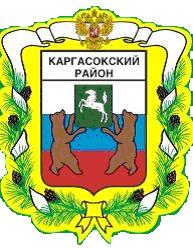 МУНИЦИПАЛЬНОЕ ОБРАЗОВАНИЕ «Каргасокский район»ТОМСКАЯ ОБЛАСТЬАДМИНИСТРАЦИЯ КАРГАСОКСКОГО РАЙОНАВ целях приведения в соответствие с решением Думы Каргасокского района от 25.12.2020 №34 «О бюджете муниципального образования «Каргасокский район» на 2021 год и на плановый период 2022 и 2023 годов», решением Думы Каргасокского района от 25.12.2020 №33 «О внесении изменений в решение Думы Каргасокского района «О бюджете муниципального образования «Каргасокский район» на 2020 год и на плановый период 2021 и 2022 годов», новой редакцией Порядка принятия решений о разработке муниципальных программ муниципального образования «Каргасокский район», их формирования и реализации, утвержденной постановлением Администрации Каргасокского района от 21.03.2016 №58, с учетом результатов общественного обсуждения проекта постановления Администрации Каргасокского района «О внесении изменений в постановление Администрации Каргасокского района от 27.10.2015 №160 «Об утверждении муниципальной программы «Обеспечение доступным и комфортным жильем и коммунальными услугами жителей муниципального образования «Каргасокский район»Администрация Каргасокского района постановляет:1. Внести в постановление Администрации Каргасокского района от 27.10.2015 №160 «Об утверждении муниципальной программы «Обеспечение доступным и комфортным жильем и коммунальными услугами жителей муниципального образования «Каргасокский район» изменения, изложив муниципальную программу «Обеспечение доступным  и комфортным жильем и коммунальными услугами жителей муниципального образования «Каргасокский район» (приложение к постановлению Администрации Каргасокского района от 27.10.2015 №160), в новой редакции согласно приложению к настоящему постановлению.2. Настоящее постановление вступает в силу со дня официального опубликования в порядке, предусмотренном Уставом муниципального образования «Каргасокский район».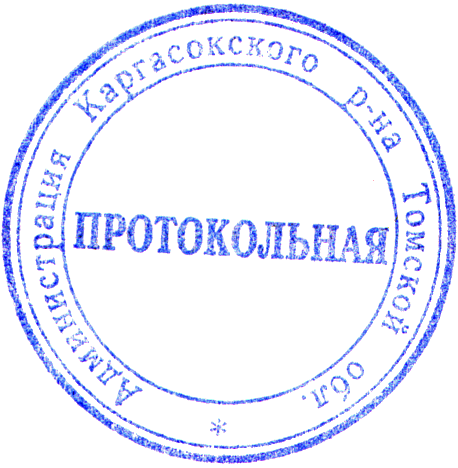 Глава Каргасокского района                                                                             А.П. АщеуловШевченко В.В.2-13-54Муниципальная программа «Обеспечение доступным и комфортным жильем и коммунальными услугами жителей муниципального образования «Каргасокский район» ПАСПОРТ МУНИЦИПАЛЬНОЙ ПРОГРАММЫОБЕСПЕЧЕНИЕ ДОСТУПНЫМ И КОМФОРТНЫМ ЖИЛЬЕМ И КОММУНАЛЬНЫМИ УСЛУГАМИ ЖИТЕЛЕЙ МУНИЦИПАЛЬНОГО ОБРАЗОВАНИЯ «КАРГАСОКСКИЙ РАЙОН»  ХАРАКТЕРИСТИКА ТЕКУЩЕГО СОСТОЯНИЯ СФЕРЫ РЕАЛИЗАЦИИ МУНИЦИПАЛЬНОЙ ПРОГРАММЫ.Реализация права граждан на жилище, обеспечение достойных и доступных условий проживания – одна из фундаментальных задач правового государства. Жилищная проблема в Российской Федерации, и в частности в Каргасокском районе, определяет необходимость дальнейшего внедрения системы адресной поддержки граждан как неотъемлемой части стабилизации и осуществления структурных изменений в экономике.Актуальность решения проблемы обусловлена следующими факторами:1)приобрести жилье с использованием рыночных механизмов на сегодняшний день способен ограниченный круг семей с уровнем доходов выше среднего. Основными причинами низкого платежеспособного спроса на жилье являются низкая доступность долгосрочных ипотечных жилищных кредитов, а также высокий уровень рисков и издержек на этом рынке;2) 6,8% населения Каргасокского района проживают в ветхом или аварийном жилищном фонде; 3) жилье половины населения района не отвечает современным требованиям благоустройства.Особенно остро жилищная проблема стоит перед молодыми семьями, их финансовые возможности ограничены, так как в подавляющей массе они имеют низкие доходы и не имеют накоплений. В связи с чем государственную поддержку для улучшения жилищных условий в 2014 году получили 10 молодых семей. В 2014 году с поддержкой государства молодыми семьями приобретено порядка 583,8 м2 общей площади жилья. В 2015 году господдержка предоставлена 1 молодой семье (молодому специалисту в области образования). До конца 2015 года планируется предоставление господдержки 10 молодым семьям.Кроме того, существует потребность в проведении капитального ремонта в домах у ветеранов Великой Отечественной войны 1941 – 1945 годов и вдов участников Великой Отечественной войны 1941 – 1945 годов (далее – ветераны ВОВ и вдовы участников ВОВ). Так как дома, в которых проживает указанная категория граждан были построены в прошлом столетии и имеют значительную степень износа, а провести ремонт в своем жилище они уже не имеют ни сил ни возможностей. В 2014 году поддержку для проведения ремонта жилых помещений из областного и районного бюджетов получили 47 ветеранов Великой Отечественной войны 1941 – 1945 годов и вдов участников Великой Отечественной войны 1941 – 1945 годов, в 2015 году помощь оказана 15 семьям.В связи с закрытием лесозаготовительного производства и отсутствием других мест трудоустройства село Новый Тевриз не имеет перспективы дальнейшего развития. Невозможность трудоустройства, значительное ухудшение условий проживания влекут за собой повышение социальной напряженности среди граждан, проживающих в селе Новый Тевриз. В рамках плана мероприятий по оптимизации расходов и повышению эффективности использования бюджетных средств на 2016-2020 годы с 01.07.2016 г. произойдет ликвидация Муниципального казенного общеобразовательного учреждения Тевризская начальная общеобразовательная школа. Программа предусматривает компенсацию части затрат на добровольное переселение семей, имеющих несовершеннолетних детей, выезжающих из села Новый Тевриз Каргасокского района.Объем жилищного фонда в Каргасокском районе на конец 2014 года составил 486,6 тыс. м2, из которых 5,3 % находится в аварийном или непригодном для проживания состоянии. За период 2014-2015 годов расселено 294 м2 аварийного жилья или 24 человека (10 семей). Жилищный фонд, признанный непригодным для проживания, аварийным и подлежащим сносу, угрожает жизни и здоровью граждан, ухудшает внешний облик населенных пунктов, сдерживает развитие инженерной инфраструктуры и снижает инвестиционную привлекательность. Кроме того, проживание в подобных жилых помещениях практически всегда сопряжено с низким уровнем благоустройства, что нарушает принцип равного доступа и создания условий для потребления гражданами коммунальных ресурсов.Нерешенными продолжают оставаться проблемы в жилищно-коммунальном комплексе. К ним, в частности, относятся: высокая степень износа основных фондов коммунальной инфраструктуры, недостаточно высокое качество жилищно-коммунальных услуг, необходимость повышения уровня обеспеченности жилищного фонда муниципальных образований системами водоснабжения и газоснабжения.Обеспечение населения района чистой водой является одной из приоритетных проблем, решение которой необходимо для сохранения здоровья, улучшения условий деятельности и повышения качества жизни населения. Для снабжения потребителей Каргасокского района питьевой водой в качестве источников водоснабжения используются подземные артезианские скважины.  Протяженность водопроводных сетей по району составляет 95,1 км. Услуга централизованного водоснабжения населения оказывается только в Каргасокском, Нововасюганском, Вертикосском и Сосновском поселениях. Однако в Каргасокском и Сосновском поселениях существует необходимость реконструкции водопроводных сетей, ввиду их изношенности. Только в Каргасокском сельском поселении необходимо произвести реконструкцию 19,8 км водопроводных сетей. Кроме того, полностью отсутствуют системы водоподготовки и водоснабжения населения в Средневасюганском и Новоюгинском поселениях. А во многих населенных пунктах района несмотря на то, что услуга водоснабжения оказывается, качество воды не соответствует установленным требованиям. Это такие населенные пункты как с.Тымск и с.Сосновка. В 2013-2014 годах введено в эксплуатацию 26,4 км водопроводных сетей в с.Новый Васюган, что позволило обеспечить чистой, соответствующей всем установленным требованиям водой 2113 человек. Система газоснабжения Каргасокского района включает в себя газораспределительные сети, состоящие из наружных газопроводов высокого, среднего и низкого давления. Всего в районе насчитывается 167,2 км газопроводов.Но несмотря на то, что основной отраслью Каргасокского района считается нефтегазовая отрасль услуга газоснабжения в районе оказывается только в 7 населенных пунктах из 31-го. Стратегическая цель определена Стратегией социально-экономического развития муниципального образования «Каргасокский район до 2025 года», которая утверждена решением Думы Каргасокского района от 25.02.2016 № 40. Стратегическая цель социально-экономического развития Каргасокского района - Обеспечить высокое качество жизни населения Каргасокского района путем эффективного использования всех видов природных ресурсов территории, развития человеческого потенциала, повышения общей эффективности функционирования объектов социальной сферы и управления. Основные цели социально-экономического развития Каргасокского района:Цель 1. Повышение уровня и качества жизни населения на территории Каргасокского района, развитие человеческого капитала;Цель 2. Сбалансированное территориальное развитие Каргасокского района за счет развития инфраструктуры, развития предпринимательства и сельского хозяйства.Все перечисленные выше проблемы соответствуют целям и задачам, определенным Стратегией социально-экономического развития муниципального образования «Каргасокский район до 2025 года».Решение указанных выше проблем необходимо осуществить программно-целевым методом, что позволит снизить социальную напряженность населения, проживающего в ветхом и аварийном жилье, реализовать право на улучшение жилищных условий молодым семьям и молодым специалистам, а также гражданам, работающим в агропромышленном комплексе и социальной сфере, провести ремонт жилья   ветеранов Великой Отечественной войны 1941 – 1945 годов и вдов участников Великой Отечественной войны 1941 – 1945 годов, переселить семей, имеющих несовершеннолетних детей, выезжающих из села Новый Тевриз Каргасокского района и обеспечить необходимым набором  коммунальных услуг жителей большей части поселений Каргасокского района.II.ЦЕЛИ И ЗАДАЧИ МУНИЦИПАЛЬНОЙ ПРОГРАММЫ, СРОКИ И ЭТАПЫ ЕЕ РЕАЛИЗАЦИИ, ЦЕЛЕВЫЕ ПОКАЗАТЕЛИ РЕЗУЛЬТАТИВНОСТИ РЕАЛИЗАЦИИ МУНИЦИПАЛЬНОЙ ПРОГРАММЫ Цели настоящей муниципальной программы:Цель 1 - Повышение доступности жилья и улучшение качества жилищного обеспечения населения муниципального образования «Каргасокский район»;Цель 2 - Повышение качества и надежности предоставления жилищно-коммунальных услуг населению муниципального образования «Каргасокский район».Для достижения указанных целей необходимо решить следующие задачи:Цель 1 - Повышение доступности жилья и улучшение качества жилищного обеспечения населения муниципального образования «Каргасокский район»:Задача 1. Повышение качества условий проживания граждан путем расселения их из аварийного и непригодного для проживания жилищного фонда;Задача 2. Улучшение качества жизни сельского населения, в том числе молодых семей и молодых специалистов;Задача 3. Улучшение жилищных условий молодых семей в Каргасокском районе;Задача 4. Повышение качества условий проживания ветеранов Великой Отечественной войны 1941 – 1945 годов и вдов участников Великой Отечественной войны 1941 – 1945 годов, путем оказания помощи в ремонте жилых помещений, в которых проживают ветераны ВОВ и вдовы участников ВОВ.Задача 5. Обеспечением жильем семей, выезжающих из села Новый Тевриз Каргасокского района.Цель 2 - Повышение качества и надежности предоставления жилищно-коммунальных услуг населению муниципального образования «Каргасокский район»:Задача 1. Обеспечение населения Каргасокского района чистой водой и надежными системами водоотведения;Задача 2. Улучшение социально-экономических условий жизни населения путем создания условий для газификации их домовладений.Срок реализации муниципальной программы – 2016 – 2021 годы. Этапы не предусмотрены.Сведения о составе и значениях целевых показателей результативности муниципальной программы, а также информация о периодичности и методике сбора данных приводятся в таблице 1.Целевые показатели позволяют оценить деятельность ответственного исполнителя и участников муниципальной программы.Методика расчета целевых показателей.Показатель 1. «Доля граждан, улучшивших жилищные условия в рамках подпрограмм, от общей численности, признанных участниками, %». Показатель рассчитывается как отношение суммы граждан, улучшивших жилищные условия в рамках подпрограмм 1. Ликвидация ветхого и аварийного муниципального жилищного фонда, 3. Устойчивое развитие сельских территорий Каргасокского района и 4. Обеспечение жильем молодых семей в Каргасокском районе к сумме всех граждан признанных участниками подпрограмм. Дата получения фактического значения показателя – январь очередного года. Показатель 2. «Доля ветеранов Великой Отечественной войны 1941-1945 годов и вдов участников Великой Отечественной войны 1941-1945 годов, которым оказана помощь в ремонте жилых помещений, в общей численности ветеранов Великой Отечественной войны 1941-1945 годов и вдов участников Великой Отечественной войны 1941-1945 годов, %». Показатель рассчитывается как отношение суммы ветеранов ВОВ и вдов участников ВОВ, которым оказана помощь в ремонте жилых помещений, к общей численности ветеранов ВОВ и вдов участников ВОВ. Дата получения фактического значения показателя – январь очередного года.Показатель 3. «Доля жилищного фонда, оборудованного водопроводом, %». Показатель рассчитывается как отношение общей площади жилых помещений, оборудованных водопроводом к общей площади жилых помещений. Дата получения фактического значения показателя - февраль очередного года.Показатель 4. «Доля жилищного фонда, оборудованного газом, %». Показатель рассчитывается как отношение общей площади жилых помещений, оборудованных сетевым газом к общей площади жилых помещений. Дата получения фактического значения показателя - февраль очередного года.Показатель 5. «Количество аварий на объектах ЖКХ, ед.». Показатель предоставляется органами статистики. Дата получения фактического значения показателя – январь очередного года.Показатель 6. «Доля семей, проживающих в селе Новый Тевриз, которым оказана поддержка в решении жилищной проблемы от общей численности семей села Новый Тевриз, %». Показатель рассчитывается как отношение семей, проживающих в селе Новый Тевриз, которым оказана поддержка в решении жилищной проблемы к общей численности семей села Новый Тевриз (отдельно проживающих).Показатели задач муниципальной программы: количество расселенных, граждан, количество реализованных инвестиционных проектов, количество семей, улучшивших жилищные условия, количество молодых семей, улучшивших жилищные условия, количество ветеранов ВОВ и вдов участников ВОВ, которым оказана помощь в ремонте жилых помещений. Показатели задач предоставляются ответственными за реализацию подпрограмм.Таблица 1.СВЕДЕНИЯО СОСТАВЕ И ЗНАЧЕНИЯХ ЦЕЛЕВЫХ ПОКАЗАТЕЛЕЙРЕЗУЛЬТАТИВНОСТИ МУНИЦИПАЛЬНОЙ ПРОГРАММЫОБЕСПЕЧЕНИЕ ДОСТУПНЫМ И КОМФОРТНЫМ ЖИЛЬЕМ И КОММУНАЛЬНЫМИ УСЛУГАМИ ЖИТЕЛЕЙ МУНИЦИПАЛЬНОГО ОБРАЗОВАНИЯ «КАРГАСОКСКИЙ РАЙОН»   III.ПОДПРОГРАММЫ.В состав настоящей муниципальной программы включены следующие подпрограммы:Подпрограмма 1. «Ликвидация ветхого и аварийного муниципального жилищного фонда» (приложение 1 к настоящей муниципальной программе).Подпрограмма 2. «Чистая вода Каргасокского района» (приложение 2 к настоящей муниципальной программе).Подпрограмма 3. «Устойчивое развитие сельских территорий Каргасокского района» (приложение 3 к настоящей муниципальной программе).Подпрограмма 4. «Обеспечение жильем молодых семей в Каргасокском районе» (приложение 4 к настоящей муниципальной программе).Подпрограмма 5. «Газификация Каргасокского района» (приложение 5 к настоящей муниципальной программе).Подпрограмма 6. «Оказание помощи в ремонте жилья ветеранов Великой Отечественной войны 1941-1945 годов и вдов участников Великой Отечественной войны 1941-1945 годов» (приложение 6 к настоящей муниципальной программе).Подпрограмма 7. Обеспечивающая подпрограмма (раздел IV настоящей муниципальной программы).Подпрограмма 8. «Обеспечение жильем семей, выезжающих из села Новый Тевриз Каргасокского района» (приложение 7 к настоящей программе). Реализация подпрограммы 1 позволит уменьшить объемы аварийного или непригодного для проживания жилищного фонда, улучшить архитектурный облик населенных пунктов и снизит социальную напряженность граждан, проживающих в жилищном фонде, непригодном для проживания.Объектами регулирования подпрограммы 2 являются объекты водопроводно-канализационного хозяйства муниципального образования «Каргасокский район». Результатом реализации подпрограммы 2 будет развитие систем водоснабжения и водоотведения Каргасокского района.Подпрограмма 3 является инструментом реализации государственной политики в области устойчивого развития сельских территорий. В рамках подпрограммы 3 будет осуществлено обустройство объектами социальной и инженерной инфраструктуры населенных пунктов, а также создание комфортных условий жизнедеятельности населению, в том числе молодым специалистам в сельской местности.Подпрограмма 4 направлена на оказание государственной поддержки молодым семьям, нуждающимся в улучшении жилищных условий. В результате реализации мероприятий подпрограммы 4 молодые семьи смогут улучшить свои жилищные условия путем приобретения или строительства жилых помещений.Создание условий для газификации населенных пунктов Каргасокского района возможно только при условии комплексного программного подхода к сложившейся ситуации. Для чего разработана система мероприятий подпрограммы 5.Реализация подпрограммы 6 позволит повысить качество жизни и улучшить условия проживания ветеранов ВОВ 1941 -1945 годов и вдов участников Великой Отечественной войны 1941 – 1945 годов.Подпрограмма 8 позволит улучшить жилищные условия семей, имеющих несовершеннолетних детей, выезжающих из села Новый Тевриз Каргасокского района. Дети в данных семьях, на период обучения в школе, смогут проживать с родителями и будут иметь возможность получать качественное полноценное образование.Обеспечивающая подпрограмма предусматривает бюджетные ассигнования на обеспечение деятельности Администрации Каргасокского района. Задачи, показатели и ресурсное обеспечение реализации обеспечивающей подпрограммы, а также информация о мерах муниципального регулирования указаны в таблице 2.ОБЕСПЕЧИВАЮЩАЯ ПОДПРОГРАММА.Таблица 2.ЗАДАЧИ, ПОКАЗАТЕЛИ И РЕСУРСНОЕ ОБЕСПЕЧЕНИЕ РЕАЛИЗАЦИИ ОБЕСПЕЧИВАЮЩЕЙ ПОДПРОГРАММЫИНФОРМАЦИЯ О МЕРАХ МУНИЦИПАЛЬНОГО РЕГУЛИРОВАНИЯСИСТЕМА МЕРОПРИЯТИЙ МУНИЦИПАЛЬНОЙ ПРОГРАММЫ И ЕЕ РЕСУРСНОЕ ОБЕСПЕЧЕНИЕ.На реализацию мероприятий муниципальной программы 608,6 млн. рублей, в том числе:ФБ – 216,7 млн. рублей;ОБ – 51,2 млн. рублей;РБ – 317,9 млн. рублей;	БП –  0,00 млн. рублей;Вн. ист. – 22,8 млн. рублей.Расходы на реализацию муниципальной программы в целом и с распределением по подпрограммам приведены в таблице 3 "Ресурсное обеспечение муниципальной программы».Объем финансирования муниципальной программы подлежит ежегодному уточнению при разработке и принятии решения Думы Каргасокского района о бюджете муниципального образования «Каргасокский район» на очередной финансовый год и на плановый период.Информация о расходах районного бюджета на реализацию муниципальной программы с расшифровкой по главным распорядителям средств районного бюджета приведена в таблице 4 "Ресурсное обеспечение реализации муниципальной программы за счет средств бюджета муниципального образования «Каргасокский район» по главным распорядителям бюджетных средств".В рамках муниципальной программы финансирование мероприятий за счет средств одного бюджета - бюджета муниципального образования «Каргасокский район» будет осуществляться в Подпрограмме 5. Газификация Каргасокского района и Подпрограмме 8. Обеспечение жильем семей, выезжающих из села Новый Тевриз Каргасокского района. Остальные подпрограммы будут реализованы с использованием средств федерального, областного бюджета и внебюджетных источников, а именно:- в рамках Подпрограммы 3. Устойчивое развитие сельских территорий Каргасокского района и Подпрограммы 4. Обеспечение жильем молодых семей в Каргасокском районе планируется привлечение средств федерального, областного бюджетов и внебюджетных источников. Для чего в установленные нормативно-правовыми актами для реализации указанных подпрограмм сроки Администрацией Каргасокского района в Департамент по социально-экономическому развитию села Томской области и Департамент архитектуры и строительства Томской области будут направляться заявки. Привлечение средств в 2016 – 2019 годы осуществлялось в рамках постановления Администрации Томской области от 12.12.2014 № 485а «Об утверждении государственной программы «Развитие сельского хозяйства и регулируемых рынков в Томской области» и постановления Администрации Томской области от 12.12.2014 №490а «Обеспечение доступности жилья и улучшение качества жилищных условий населения Томской области», а также в рамках федеральной целевой программы "Жилище" на 2015 - 2020 годы, утвержденной Постановлением Правительства Российской Федерации от 17.12.2010 N 1050 "О федеральной целевой программе "Жилище" на 2015 - 2020 годы" и государственной программы «Обеспечение доступности жилья и улучшения качества жилищных условий населения Томской области», утвержденной постановлением Администрации Томской области от 12.12.2014 № 490а. Привлечение средств в 2020 2021 годы планируется осуществить в рамках постановления от 27 сентября 2019 г. N 358а «Об утверждении государственной программы "Комплексное развитие сельских территорий Томской области", а также в рамках государственной программы Российской Федерации "Обеспечение доступным и комфортным жильем и коммунальными услугами граждан Российской Федерации", утвержденной Постановлением Правительства РФ от 30.12.2017 N 1710 и подпрограммы "Обеспечение жильем молодых семей в Томской области" государственной программы "Обеспечение доступности жилья и улучшение качества жилищных условий населения Томской области", утвержденной постановлением Администрации Томской области от 12.12.2014 N 490а. Объемы привлекаемых в рамках указанных подпрограмм средств внебюджетных источников зависят от объемов привлеченных средств федерального и областного бюджетов;- в рамках Подпрограммы 1. Ликвидация ветхого и аварийного муниципального жилищного фонда в 2017 году планируется привлечение средств федерального и областного бюджетов.  Привлечение средств федерального и областного бюджетов в 2016-2017 годах производилось в рамках распоряжения Администрации Томской области от 06.05.2013 № 362-ра «Об утверждении Региональной адресной программы по переселению граждан из аварийного жилищного фонда в 2013 – 2017 годах» (по согласованию), в 2020-2021 годах планируется привлечение средств в рамках распоряжения Администрации Томской области от 19.04.2019 №233-ра "Об утверждении Региональной адресной программы по переселению граждан из аварийного жилищного фонда Томской области на 2019 - 2024 годы" и определено в соответствии с требованиями части 1 статьи 14 Федерального закона от 21 июля 2007 года № 185-ФЗ «О фонде содействия реформированию жилищно-коммунального хозяйства»;- для реализации Подпрограммы 2. Чистая вода Каргасокского района планируется привлечение средств областного бюджета. Привлечение средств планируется осуществлять согласно нормативно-правовым актам Администрации Томской области путем разработки и направления в Департамент ЖКХ и государственного жилищного надзора заявочной документации. Финансирование подпрограммы за счет средств областного бюджета будет производиться в рамках постановления Администрации Томской области от 09.12.2014 №474а «Об утверждении государственной программы «Развитие коммунальной и коммуникационной инфраструктуры в Томской области»;- Подпрограмма 6. Повышение качества условий проживания ветеранов Великой Отечественной войны 1941 – 1945 годов и вдов участников Великой Отечественной войны 1941 – 1945 годов, путем оказания помощи в ремонте жилых помещений, в которых проживают ветераны ВОВ планирует привлечение средств областного бюджета. Привлечение средств планируется осуществить в рамках постановления Администрации Томской области от 28 декабря 2012 г. № 544а «О порядке предоставления иных межбюджетных трансфертов на оказание помощи в ремонте и (или) переустройстве жилых помещений граждан, не стоящих на учете в качестве нуждающихся в улучшении жилищных условий и не реализовавших свое право на улучшение жилищных условий за счет средств федерального и областного бюджетов в 2009 и последующих годах, из числа: участников и инвалидов великой отечественной войны 1941 - 1945 годов; тружеников тыла военных лет; лиц, награжденных знаком "Жителю блокадного Ленинграда"; бывших несовершеннолетних узников концлагерей; вдов погибших (умерших) участников великой отечественной войны 1941 - 1945 годов, не вступивших в повторный брак». Для этого Администрация Каргасокского района в установленные постановлением сроки направляет в Департамент социальной защиты населения Томской области заявку на предоставление иных межбюджетных трансфертов. Таблица 3.РЕСУРСНОЕ ОБЕСПЕЧЕНИЕ МУНИЦИПАЛЬНОЙ ПРОГРАММЫтыс. рублейТаблица 4.РЕСУРСНОЕ ОБЕСПЕЧЕНИЕРЕАЛИЗАЦИИ МУНИЦИПАЛЬНОЙ ПРОГРАММЫ ЗА СЧЕТ СРЕДСТВ БЮДЖЕТАМУНИЦИПАЛЬНОГО ОБРАЗОВАНИЯ «КАРГАСОКСКИЙ РАЙОН» ПО ГЛАВНЫМ РАСПОРЯДИТЕЛЯМ БЮДЖЕТНЫХ СРЕДСТВУПРАВЛЕНИЕ И КОНТРОЛЬ ЗА РЕАЛИЗАЦИЕЙ МУНИЦИПАЛЬНОЙ ПРОГРАММЫ.Ответственным исполнителем муниципальной программы выступает Отдел жизнеобеспечения района Администрации Каргасокского района.Общий контроль исполнения муниципальной программы, а также контроль за деятельностью ответственного исполнителя осуществляет куратор муниципальной программы – заместитель Главы Каргасокского района по вопросам жизнеобеспечения района – начальник отдела жизнеобеспечения района.Реализация муниципальной программы осуществляется путем выполнения предусмотренных в ней мероприятий ответственным исполнителем, соисполнителем и участниками в соответствии с их полномочиями. Соисполнителями муниципальной программы являются:Отдел жизнеобеспечения района Администрации Каргасокского района;Главный специалист по социальной работе отдела по социальной работе Администрации Каргасокского района;Управление жилищно-коммунального хозяйства и капитального строительства муниципального образования «Каргасокский район».Мониторинг реализации муниципальной программы осуществляет ответственный исполнитель совместно с соисполнителями.Участники мероприятий:Отдел жизнеобеспечения района Администрации Каргасокского района;Главный специалист по социальной работе отдела по социальной работе Администрации Каргасокского района;МКУ «Управление жилищно-коммунального хозяйства и капитального строительства» муниципального образования «Каргасокский район»;Администрации сельских поселений;МУП «Каргасокский Тепловодоканал».Механизм реализации муниципальной программы направлен на обеспечение выполнения всех программных мероприятий в рамках социальной, экономической, финансовой, а также инвестиционной политики. Необходимым условием реализации муниципальной программы является взаимодействие администрации района, Администраций сельских поселений и МКУ «Управление жилищно-коммунального хозяйства и капитального строительства» муниципального образования «Каргасокский район».Ответственный исполнитель муниципальной программы:1) осуществляет взаимодействие с ответственными исполнителями подпрограмм;2) формирует и предоставляет в установленном порядке заявки на финансирование мероприятий муниципальной программы на очередной финансовый год в Управление финансов Администрации Каргасокского района;3) обеспечивает контроль за реализацией муниципальной программы;4) с учетом объемов финансовых средств, выделяемых на реализацию муниципальной программы, уточняет целевые показатели, перечень мероприятий и затрат на них, состав соисполнителей и участников муниципальной программы, а также участников мероприятий;5) при необходимости готовит предложения о внесении изменений в муниципальную программу;6) разрабатывает и представляет в установленные сроки отчеты о ходе реализации муниципальной программы.Соисполнители муниципальной программы, участники муниципальной программы и участники мероприятий представляют ответственному исполнителю отчеты о реализации муниципальной программы и об использовании финансовых ресурсов. Отчеты с нарастающим итогом предоставляются ответственному исполнителю в срок до 15 июля отчетного года. Годовые отчеты представляются в срок до 15 февраля года, следующего за отчетным годом.Ответственный исполнитель представляет отчет о реализации муниципальной программы в Отдел экономики Администрации Каргасокского района в установленном порядке:за первое полугодие (с 1 января по 30 июня) отчеты в срок до 20 июля отчетного года;годовые отчеты в срок до 1 марта года, следующего за отчетным годом.Основными факторами риска недостижения запланированных муниципальной программой результатов являются:недостаточность объемов строительства объектов социальной и инженерной инфраструктуры в сельской местности и неразвитость дорожной сети, в результате которых снижается территориальная доступность образовательных, медицинских, культурных, спортивных, и других социальных услуг; снижение объемов инвестиций в жилищное строительство, в объекты социальной и инженерной инфраструктуры сельских поселений, в результате которых не удается повысить качество социальной среды обитания населения. Сельские поселения все еще отстают от города по масштабам жилищного строительства и инженерному обустройству жилищного фонда.Механизмы управления риском и сокращение их влияния на динамику показателей муниципальной программы:внесение изменений в муниципальную программу для ее корректировки в установленном порядке;принятие мер организационного, нормативного или иного характера, не требующих дополнительного финансового обеспечения;проведение ежегодной корректировки показателей и мероприятий муниципальной программы по результатам мониторинга изменений внешних факторов, влияющих на реализацию муниципальной программы;повышение профессионального уровня муниципальных служащих, участвующих в реализации муниципальной программы.Приложение 1к муниципальной программе Обеспечение доступным и комфортным жильем и коммунальными услугами жителей муниципального образования «Каргасокский район» Подпрограмма 1. «Ликвидация ветхого и аварийного муниципального жилищного фонда»ПАСПОРТПОДПРОГРАММЫ 1. «ЛИКВИДАЦИЯ ВЕТХОГО И АВАРИЙНОГО МУНИЦИПАЛЬНОГО ЖИЛИЩНОГО ФОНДА»1. ХАРАКТЕРИСТИКА ТЕКУЩЕГО СОСТОЯНИЯ СФЕРЫ РЕАЛИЗАЦИИ ПОДПРОГРАММЫ 1.Одним из приоритетов национальной жилищной политики Российской Федерации является обеспечение комфортных условий проживания населения. Каргасокский район характеризуется высоким уровнем обеспеченности жильём, хотя, в большей мере, неблагоустроенным. Основная часть жилищного фонда Каргасокского района находится в частной собственности: в 2014 году эта цифра составляла 81,9%, в 2015 году - 82,5%. В муниципальной собственности находится 17,4 % жилищного фонда, в 2014 году – 18,1%.  Наблюдается хороший, особенно в райцентре, рост объёмов вводимого жилья. В 2013 году введено в эксплуатацию 3410 кв.м, в 2014 году 3700 кв.м, в 2015 году планируется ввести  3600 кв.м жилья. Основные инвестиции в жилищное строительство – это сбережения населения, средства бюджета, предприятий, кредиты. Несмотря на активное строительство, проведение капитального ремонта домов, постоянно растет объем ветхого и аварийного жилья. С 2011 по 2015 годы осуществлялась реализация муниципальной программы «Ликвидация ветхого и аварийного муниципального жилищного фонда». В рамках указанной программы ликвидировано 711 кв.м. муниципального жилищного фонда, признанного аварийным или непригодным для проживания, расселено 46 человек (20 семей). В результате доля ветхого и аварийного жилищного фонда по Каргасокскому району по состоянию на 01.01.2015 года составила 5,3% от общей площади жилищного фонда. На начало реализации программы доля составляла 5,4%.  В дальнейшем, несмотря на принимаемые меры, динамики резкого сокращения показателя не предвидится, так как муниципальный жилищный фонд представлен, в основном, домами деревянного исполнения 1960 – 1970 годов постройки. Процент износа муниципального жилищного фонда достаточно высок и составляет от 70 до 100 %. Наращивание объемов ветхого и аварийного жилья происходит в первую очередь в муниципальном жилищном фонде из-за естественного процесса обветшания жилых зданий. Цели и задачи социально-экономического развития Каргасокского района определены в Стратегии социально-экономического развития муниципального образования «Каргасокский район» до 2025 года, которая утверждена решением Думы Каргасокского района от 25.02.2016 № 40. Стратегическая цель социально-экономического развития Каргасокского района - Обеспечить высокое качество жизни населения Каргасокского района путем эффективного использования всех видов природных ресурсов территории, развития человеческого потенциала, повышения общей эффективности функционирования объектов социальной сферы и управления. Одна из целей Стратегии – Повышение уровня и качества жизни населения на территории Каргасокского района, развитие человеческого капитала.Реализация данной подпрограммы позволит уменьшить объемы аварийного или непригодного для проживания жилищного фонда, улучшить архитектурный облик населенных пунктов и снизит социальную напряженность граждан, проживающих в жилищном фонде, непригодном для проживания.2.ЦЕЛИ И ЗАДАЧИ ПОДПРОГРАММЫ 1, СРОКИ И ЭТАПЫ ЕЁ РЕАЛИЗАЦИИ, ЦЕЛЕВЫЕ ПОКАЗАТЕЛИ РЕЗУЛЬТАТИВНОСТИ РЕАЛИЗАЦИИ ПОДПРОГРАММЫ 1.Цель настоящей подпрограммы – повышение качества условий проживания граждан путем расселения их из аварийного и непригодного для проживания жилищного фонда.Для достижения указанной цели необходимо решить следующие задачи подпрограммы:Задача 1. Расселение граждан из аварийного или непригодного для проживания жилищного фонда. Задача 2. Ликвидация жилищного фонда, признанного аварийным или непригодным для проживания.Цель и задачи подпрограммы соответствуют целям и задачам социально-экономического развития муниципального образования «Каргасокский район», определенным Стратегией социально-экономического развития муниципального образования «Каргасокский район» до 2025 года.Срок реализации подпрограммы – 2016 – 2021 годы, этапы не предусмотрены.Целевые показатели результативности подпрограммы: количество расселенных граждан, количество расселенных жилых помещений, признанных аварийными или непригодными для проживания, доля аварийного или непригодного для проживания жилищного фонда. Сведения о составе и значениях целевых показателей результативности подпрограммы 1. приведены в таблице 1.Таблица 1СВЕДЕНИЯО СОСТАВЕ И ЗНАЧЕНИЯХ ЦЕЛЕВЫХ ПОКАЗАТЕЛЕЙ РЕЗУЛЬТАТИВНОСТИ ПОДПРОГРАММЫ 1. «ЛИКВИДАЦИЯ ВЕТХОГО И АВАРИЙНОГО МУНИЦИПАЛЬНОГО ЖИЛИЩНОГО ФОНДА»   СИСТЕМА МЕРОПРИЯТИЙ И РЕСУРСНОЕ ОБЕСПЕЧЕНИЕ ПОДПРОГРАММЫ 1.На реализацию подпрограммы необходимо 47,458 млн. рублей, в том числе:средства Фонда содействия реформирования жилищно-коммунального хозяйства (федеральный бюджет) – 37,710 млн. рублей;средства областного бюджета – 7,247 млн. рублей;средства районного бюджета – 2,501 млн. рублей;средства бюджетов сельских поселений – 0,0 млн. рублей.В рамках подпрограммы планируется расселить граждан из муниципального жилищного фонда, признанного аварийным или непригодным для проживания. Софинансирование подпрограммы из Федерального и областного бюджетов в 2016 – 2017 годах осуществлялось в рамках Региональной адресной программы по переселению граждан из аварийного жилищного фонда в 2013 – 2017 годах, утвержденной распоряжением Администрации Томской области от 06.05.2013 № 362-ра.Согласно условиям Региональной адресной программы по переселению граждан из аварийного жилищного фонда в 2013 - 2017 годах расселение граждан производилось только из аварийного жилищного фонда, признанного таковым по состоянию на 01.01.2012 года. При этом расселялся не только муниципальный жилищный фонд, а также жилищный фонд, находящийся в частной собственности граждан. Средства бюджета Каргасокского района на расселение жилищного фонда, находящегося в частной собственности граждан, не использовались. Софинансирование подпрограммы из Областного бюджета в 2020-2021 годах будет осуществлено в рамках Региональной адресной программы по переселению граждан из аварийного жилищного фонда в Томской области, утвержденной распоряжением Администрации Томской области от 10.04.2019 года № 233-ра.Перечень основных мероприятий и ресурсное обеспечение подпрограммы 1. приведены в таблице 2. Таблица 2ПЕРЕЧЕНЬОСНОВНЫХ МЕРОПРИЯТИЙ И РЕСУРСНОЕ ОБЕСПЕЧЕНИЕ ПОДПРОГРАММЫ 1.«ЛИКВИДАЦИЯ ВЕТХОГО И АВАРИЙНОГО МУНИЦИПАЛЬНОГО ЖИЛИЩНОГО ФОНДА» 4.УСЛОВИЯ И ПОРЯДОК СОФИНАНСИРОВАНИЯ ПОДПРОГРАММЫ ИЗ ФЕДЕРАЛЬНОГО БЮДЖЕТА, ОБЛАСТНОГО БЮДЖЕТА И ВНЕБЮДЖЕТНЫХ ИСТОЧНИКОВФинансирование подпрограммы за счет средств областного или федерального бюджетов  в 2017 году будет производиться в рамках распоряжения Администрации Томской области от 06.05.2013 № 362-ра «Об утверждении Региональной адресной программы по переселению граждан из аварийного жилищного фонда в 2013 – 2017 годах», а также распоряжения Администрации Томской области от 19.04.2019 №233-ра «Об утверждении Региональной адресной программы по переселению граждан из аварийного жилищного фонда Томской области» (далее – Региональной адресной программы) и определено в соответствии с требованиями части 1 статьи 14 Федерального закона от 21 июля 2007 года № 185-ФЗ «О фонде содействия реформированию жилищно-коммунального хозяйства».Ресурсами, используемыми при реализации Региональной адресной программы, являются:средства Фонда содействия реформированию жилищно-коммунального хозяйства; средства областного бюджета в пределах бюджетных ассигнований, предусмотренные Законом Томской области об областном бюджете на очередной финансовый год и на плановый период.Субсидии на реализацию мероприятий предоставляются при соблюдении муниципальным образованием «Каргасокский район» условий предоставления субсидий, предусмотренных Региональной адресной программой.Перечисление Субсидии производится в соответствии с подписанным Департаментом архитектуры и строительства Томской области и Администрацией Каргасокского района соглашением на реализацию мероприятий.Приложение 2к муниципальной программе Обеспечение доступным и комфортным жильем и коммунальными услугами жителей муниципального образования «Каргасокский район» Подпрограмма 2. «Чистая вода Каргасокского района»ПАСПОРТПОДПРОГРАММЫ 2. «ЧИСТАЯ ВОДА КАРГАСОКСКОГО РАЙОНА»1.ХАРАКТЕРИСТИКА ТЕКУЩЕГО СОСТОЯНИЯ СФЕРЫ РЕАЛИЗАЦИИ ПОДПРОГРАММЫ 2.1.1. Характеристика.Объектом регулирования Подпрограммы являются объекты водопроводно-канализационного хозяйства муниципального образования «Каргасокский район». Сферой реализации Подпрограммы является водоснабжение, водоотведение и очистка сточных вод.Особенностью водопотребления в Каргасокском районе является использование для питьевого водоснабжения подземных вод. Подземные воды достаточно защищены от поверхностного загрязнения слабопроницаемыми глинистыми отложениями. Однако по качеству они не отвечают требованиям СанПиН 2.1.4.1074-01 «Питьевая вода. Гигиенические требования к качеству воды централизованных систем питьевого водоснабжения. Контроль качества». В подземных водах наблюдается превышающее предельно-допустимые концентрации содержание железа в 17,33 раз, аммиака в 1,1 раз. Протяженность водопроводных сетей в Каргасокском районе по состоянию на 01.01.2015 года составила 95,07 км, нуждающихся в замене (ветхих) 3,2 км. Таким образом, доля ветхих сетей в 2014 году составила 3,4%. Обеспеченность населения Каргасокского района чистой водой в общем объеме населения Каргасокского района составляет 65,7 %.Протяженность водопроводных сетей за последние 3 года менялась следующим образом: 2012 г. – 91,543 км, 2013 г. – 95,712 км, 2014 г. – 95,070 км. В 2014 году введено в эксплуатацию 26,458 км водопровода в с.Новый Васюган, строительство водопровода проводилось не в рамках программных мероприятий. В рамках ранее действующей муниципальной программы «Чистая вода Каргасокского района» на 2014-2017 годы в 2014 году были проведены проектно-изыскательские работы на строительство станции водоподготовки и сетей водоснабжения в с.Средний Васюган.Установленная пропускная способность канализационных очистных сооружений в с.Каргасок составляет 700 м3/сут. На очистных сооружениях предусмотрена биологическая очистка сточных вод в аэротенках (2 шт.). Так как в сточных водах, поступающих на канализационные очистные сооружения, очень малый объем горячей воды и этого недостаточно для нормальной работы аэротенков руководством эксплуатирующей организации принято решение использовать аэротенки как сооружения механической очитки (отстойники). При этом сооружения эксплуатируются в половину установленной мощности (350м3/сут.) Несмотря на строительство сооружений дополнительной очистки сточных вод (фитополе) в очищенных сточных водах наблюдается превышение таких показателей как сухой остаток в 1,5 раза, БПКполн. в 9 раз, железа в 5 раз, фенолов в 40 раз, нефтепродуктов в 48 раз. Протяженность уличной канализационной сети в Каргасокском районе по состоянию на 01.01.2015 года составила 7,41 км, нуждающейся в замене (ветхой) 0,1 км. Обеспеченность населения централизованной канализацией составляет 4,1 %.1.2. Основные проблемы.Основными проблемами в сфере реализации настоящей Подпрограммы является недостаточная санитарная надежность систем водоснабжения, изношенность разводящих систем водопроводных сетей, их высокая аварийность, крайне низкая обеспеченность канализацией приводят к вторичному загрязнению питьевой воды, создающему угрозу для здоровья населения.Необходимость решения проблемы программно-целевым методом возникла ввиду отсутствия у Администраций сельских поселений района финансовых возможностей.Других Подпрограмм, направленных на решение вопросов по развитию и реконструкции систем водоснабжения и водоотведения в муниципальном образовании «Каргасокский район» в настоящий момент не существует.1.3. Прогноз развития.Цели и задачи социально-экономического развития Каргасокского района определены в Стратегии социально-экономического развития муниципального образования «Каргасокский район до 2025 года», которая утверждена решением Думы Каргасокского района от 25.02.2016 № 40. Стратегическая цель социально-экономического развития Каргасокского района - Обеспечить высокое качество жизни населения Каргасокского района путем эффективного использования всех видов природных ресурсов территории, развития человеческого потенциала, повышения общей эффективности функционирования объектов социальной сферы и управления. Одна из целей Стратегии - Сбалансированное территориальное развитие Каргасокского района за счет развития инфраструктуры, развития предпринимательства и сельского хозяйства.Конкретные условия проживания населения во многом определяются эффективностью деятельности местной власти по организации представления широкого спектра услуг, прежде всего в сфере жилищно-коммунального хозяйства.Пути реализации приоритета:- повышение качества и расширение перечня основных, наиболее востребованных услуг жилищно-коммунальной сферы;- обеспечение жителей района качественной питьевой водой.Экологическая эффективность Подпрограммы выражается в снижении уровня загрязнения окружающей природной среды и улучшении экологической обстановки в районе за счет снижения сбросов сточных вод от населения на рельеф.Развитие района невозможно без развития инфраструктуры и улучшения качества жилищно-коммунальных услуг.2.ЦЕЛИ И ЗАДАЧИ ПОДПРОГРАММЫ 2, СРОКИ И ЭТАПЫ ЕЕ РЕАЛИЗАЦИИ, ЦЕЛЕВЫЕ ПОКАЗАТЕЛИ РЕЗУЛЬТАТИВНОСТИ РЕАЛИЗАЦИИ ПОДПРОГРАММЫ 2.Целью настоящей Подпрограммы является Обеспечение населения Каргасокского района чистой водой и надежными системами водоотведения.Достижение поставленной цели обеспечивается за счет решения следующих задач Подпрограммы:1. Развитие системы водоснабжения.2. Повышение технического уровня и надежности функционирования систем водоотведения.Цель и задачи подпрограммы соответствуют целям и задачам социально-экономического развития муниципального образования «Каргасокский район», определенным Стратегией социально-экономического развития муниципального образования «Каргасокский район» до 2025 года.Срок реализации подпрограммы – 2016 – 2021 годы (этапы не предусмотрены).Целевые показатели результативности подпрограммы: обеспеченность населения Каргасокского района чистой водой в общем объеме населения Каргасокского района, количество сточных вод, сбрасываемых населением на рельеф, протяженность построенных (реконструированных) либо отремонтированных водопроводных сетей, мощность построенных станций водоподготовки, доля сточных вод очищенных до нормативного значения в общем объеме сточных вод, пропущенных через очистные сооружения. Сведения о составе и значениях целевых показателей результативности подпрограммы 2 приведены в таблице 1.Таблица 1СВЕДЕНИЯО СОСТАВЕ И ЗНАЧЕНИЯХ ЦЕЛЕВЫХ ПОКАЗАТЕЛЕЙРЕЗУЛЬТАТИВНОСТИ ПОДПРОГРАММЫ 2.3.СИСТЕМА МЕРОПРИЯТИЙ И РЕСУРСНОЕ ОБЕСПЕЧЕНИЕ ПОДПРОГРАММЫ 2.На реализацию подпрограммы необходимо – 168 777,659 тыс. рублей, в том числе:средства федерального бюджета – 160 360,7 рублей;средства областного бюджет – 3 795,6 тыс. рублей;средства районного бюджета – 4 621,359 тыс. рублей;внебюджетные средства – 0 рублей.В рамках подпрограммы планируется построить новые объекты водоснабжения, а также повысить технический уровень и надежность функционирования систем водоотведения.Финансирование подпрограммы за счет средств областного бюджета будет производиться в рамках Постановления Администрации Томской области от 09.12.2014 № 474а «Об утверждении государственной программы «Развитие коммунальной и коммуникационной инфраструктуры в Томской области» (по согласованию).Ресурсами, используемыми при реализации Подпрограммы 2, будут являться:1)Средства областного бюджета в пределах бюджетных ассигнований, предусмотренные Законом Томской области об областном бюджете на очередной финансовый год и на плановый период.2)Средства бюджета муниципального образования «Каргасокский район».Перечень основных мероприятий и ресурсное обеспечение подпрограммы 2 приведены в таблице 2.Таблица 2ПЕРЕЧЕНЬОСНОВНЫХ МЕРОПРИЯТИЙ И РЕСУРСНОЕ ОБЕСПЕЧЕНИЕ ПОДПРОГРАММЫ 2.Приложение 3к муниципальной программе Обеспечение доступным и комфортным жильем и коммунальными услугами жителей муниципального образования «Каргасокский район» Подпрограмма 3. «Устойчивое развитие сельских территорий Каргасокского района»ПАСПОРТ ПОДПРОГРАММЫ 3.«УСТОЙЧИВОЕ РАЗВИТИЕ СЕЛЬСКИХ ТЕРРИТОРИЙ КАРГАСОКСКОГО РАЙОНА»1.ХАРАКТЕРИСТИКА ТЕКУЩЕГО СОСТОЯНИЯ СФЕРЫ РЕАЛИЗАЦИИ ПОДПРОГРАММЫ 3.Основной причиной исторически сложившейся неблагоприятной ситуации в комплексном развитии территории Каргасокского района являются отсутствие круглогодичной транспортной доступности между населенными пунктами и высокий уровень затратности комплексного развития территорий в связи с низкой плотностью населения (степенью населенности территории). Это приводит к обезлюдиванию и запустению территорий. Этому способствует также крайне низкий уровень комфортности проживания в сельской местности. В основной части жилищного фонда Каргасокского района нет коммунальных удобств. Отсутствует комплекс необходимого технологического оборудования для улучшения качества воды. Водопроводом оборудовано 59,7% жилищного фонда (58,8% в 2013 году), газопроводом 36,1% (34,3% в 2013 году). Актуальной проблемой остается удовлетворение потребности населения в получении дошкольных образовательных услуг: в очереди на получение мест в детские сады числится 404 ребенка, в 2013 году числилось 398 детей. Отмечается превышение норматива численности детей в группах (в среднем на 22%), что негативно отражается на качестве образовательных услуг и обслуживании детей. Дошкольным образованием охвачено 64 % от общего количества детей в возрасте от 1 до 7 лет.Показатель охвата детей в возрасте 7 – 18 лет общим образованием составляет 99,7 %. Современным требованиям обучения, в общем количестве муниципальных общеобразовательных учреждений, соответствует 71,97% муниципальных общеобразовательных учреждений. Одним из приоритетов национальной политики Российской Федерации является обеспечение комфортных безопасных условий проведения образовательного процесса. Доля муниципальных общеобразовательных учреждений, здания которых находятся в аварийном состоянии или требуют капитального ремонта, в общем количестве муниципальных общеобразовательных учреждений в 2014 году составила 35%.Обеспеченность сельского населения врачами меньше в 1,3 раза по сравнению с городским населением.Современное состояние материально-технической базы учреждений культуры характеризуется высокой степенью изношенностью зданий, оборудования, внутренних инженерных коммуникаций. Доля муниципальных учреждений культуры, здания которых находятся в аварийном состоянии или требуют капитального ремонта, в общем количестве муниципальных учреждений культуры в 2014 году составила 9,76%, в 2013 году – 14,71%.С каждым годом увеличивается количество людей, занимающихся физкультурой и спортом. Это связано с работой инструкторов по спорту в поселениях района, оснащением сельских поселений спортивным инвентарем и оборудованием, а также возросшей популярностью у населения ежегодно проводимыми спортивно-массовыми мероприятиями. Численность занимающихся в детско-юношеских спортивных школах в 2014 году составила 433 человека, в 2013 году 419 человек. Обеспеченность плоскостными сооружениями в 2014 году составила 1,3 кв.м на 1 проживающего,  обеспеченность спортивными залами 0,2 кв.м.Наиболее остро стоит вопрос по обеспечению жильем молодых специалистов и граждан, работающих в учреждениях социальной сферы. С 2015 года начата реализация муниципальной программы «Устойчивое развитие сельских территорий Каргасокского района до 2020 года». В 2015 году господдержка предоставлена 1 молодой семье (молодому специалисту в области образования). В результате реализации мероприятия участником программы приобретено жилое помещение общей площадью 68,7 кв.м.Необходимость разработки и реализации подпрограммы обусловлена:социально-политической остротой проблемы;2)потребностью формирования базовых условий социального комфорта для закрепления на селе трудовых ресурсов;3)необходимостью обеспечения устойчивого развития сельских территорий.Настоящая подпрограмма разработана в рамках постановления Правительства Российской Федерации от 15.07.2013 №598 «О федеральной целевой программе «Устойчивое развитие сельских территорий на 2014 – 2017 годы и на период до 2020 года», постановления Администрации Томской области от 06.12.2013 №520а «Об утверждении государственной программы Томской области «Устойчивое развитие сельских территорий Томской области до 2020 года», а также с учетом приоритетов и задач, предусмотренных Стратегией социально-экономического развития муниципального образования «Каргасокский  район» до 2025 года.2.ЦЕЛИ И ЗАДАЧИ ПОДПРОГРАММЫ 3, СРОКИ И ЭТАПЫ ЕЕ РЕАЛИЗАЦИИ, ЦЕЛЕВЫЕ ПОКАЗАТЕЛИ РЕЗУЛЬТАТИВНОСТИ РЕАЛИЗАЦИИ ПОДПРОГРАММЫ Цель настоящей подпрограммы:Улучшение качества жизни сельского населения, в том числе молодых семей и молодых специалистов.Достижение цели обеспечивается за счет решения следующих задач подпрограммы:Задача 1. Развитие социальной и инженерной инфраструктуры.Задача 2. Предоставление государственной поддержки на улучшение жилищных условий гражданам, в том числе молодым семьям и молодым специалистам.Указанные выше цель и задачи подпрограммы соответствуют целям и задачам Стратегии социально-экономического развития муниципального образования «Каргасокский район» до 2025 года.Срок реализации подпрограммы – 2016 – 2021 годы, этапы не предусмотрены.Целевые показатели результативности настоящей подпрограммы: количество реализованных инвестиционных проектов, количество семей, улучшивших жилищные условия в рамках подпрограмм, ввод в эксплуатацию объектов социальной инфраструктуры, количество семей, которым предоставлена государственная поддержка.Сведения о составе и значениях целевых показателей результативности подпрограммы приведены в таблице 1.Таблица 1СВЕДЕНИЯО СОСТАВЕ И ЗНАЧЕНИЯХ ЦЕЛЕВЫХ ПОКАЗАТЕЛЕЙ РЕЗУЛЬТАТИВНОСТИ ПОДПРОГРАММЫ 3.«УСТОЙЧИВОЕ РАЗВИТИЕ СЕЛЬСКИХ ТЕРРИТОРИЙ КАРГАСОКСКОГО РАЙОНА»     3.СИСТЕМА МЕРОПРИЯТИЙ И РЕСУРСНОЕ ОБЕСПЕЧЕНИЕ ПОДПРОГРАММЫ 3.На реализацию подпрограммы необходимо 59,8 млн. рублей, в том числе:1)средства федерального бюджета – 14,8 млн. рублей;2)средства областного бюджета – 11,6 млн. рублей;3)средства районного бюджета – 10,6 млн. рублей;4)внебюджетные средства – 22,8 млн. рублей.Выделение средств районного бюджета на реализацию мероприятий подпрограммы осуществляется только при условии софинансирования за счет средств областного и (или) федерального бюджетов. В рамках программы планируется строительство (реконструкция) объектов коммунальной и социальной инфраструктуры, а также предоставление гражданам государственной поддержки на приобретение(строительства) жилья.Перечень основных мероприятий и ресурсное обеспечение подпрограммы 3. приведены в таблице 2.Таблица 2ПЕРЕЧЕНЬОСНОВНЫХ МЕРОПРИЯТИЙ И РЕСУРСНОЕ ОБЕСПЕЧЕНИЕ ПОДПРОГРАММЫ 3.«УСТОЙЧИВОЕ РАЗВИТИЕ СЕЛЬСКИХ ТЕРРИТОРИЙ КАРГАСОКСКОГО РАЙОНА» 4.УСЛОВИЯ И ПОРЯДОК СОФИНАНСИРОВАНИЯ ПОДПРОГРАММЫ ИЗ ФЕДЕРАЛЬНОГО БЮДЖЕТА, ОБЛАСТНОГО БЮДЖЕТА И ВНЕБЮДЖЕТНЫХ ИСТОЧНИКОВСофинансирование подпрограммы за счет средств областного или федерального бюджетов  в 2016 -2019 годах производилось в рамках федеральной целевой программы «Устойчивое развитие сельских территорий на 2014 – 2017 годы и на период до 2020 года», утвержденной постановлением Правительства Российской Федерации от 15.07.2013 № 598 и подпрограммы «Устойчивое развитие сельских территорий Томской области до 2020 года» государственной программы «Развитие сельского хозяйства и регулируемых рынков в Томской области», утвержденной постановлением Администрации Томской области от 12.12.2014 № 485а.Софинансирование подпрограммы за счет средств областного или федерального бюджетов в 2020 – 2021 годах будет производиться в рамках постановления Правительства РФ от 31.05.2019 N 696 (ред. от 17.10.2019) "Об утверждении государственной программы Российской Федерации "Комплексное развитие сельских территорий" и о внесении изменений в некоторые акты Правительства Российской Федерации" и постановления от 27 сентября 2019 г. N 358а «Об утверждении государственной программы "Комплексное развитие сельских территорий Томской области".Порядок и условия предоставления и распределения субсидий из областного бюджета бюджетам муниципальных образований Томской области на реализацию мероприятий, в рамках федеральной целевой программы «Устойчивое развитие сельских территорий на 2014 – 2017 годы и на период до 2020 года», утвержденной постановлением Правительства Российской Федерации от 15.07.2013 № 598, подпрограммы «Устойчивое развитие сельских территорий Томской области до 2020 года» государственной программы «Развитие сельского хозяйства и регулируемых рынков в Томской области», утвержденной постановлением Администрации Томской области от 12.12.2014 № 485а установлены постановлением Администрации Томской области от 08.06.2015 № 202а.Субсидии на реализацию мероприятий предоставляются при соблюдении муниципальным образованием «Каргасокский район» условий предоставления субсидий, предусмотренных соглашениями на реализацию мероприятий, заключаемыми между Департаментом по социально-экономическому развитию села Томской области и Администрацией Каргасокского района.Объемы привлекаемых в рамках указанной подпрограммы средств внебюджетных источников зависят от объемов привлеченных средств федерального и областного бюджетов.Приложение 4к муниципальной программе Обеспечение доступным и комфортным жильем и коммунальными услугами жителей муниципального образования «Каргасокский район» Подпрограмма 4. «Обеспечение жильем молодых семей в Каргасокском районе»ПАСПОРТПОДПРОГРАММЫ 4. «ОБЕСПЕЧЕНИЕ ЖИЛЬЕМ МОЛОДЫХ СЕМЕЙ В КАРГАСОКСКОМ РАЙОНЕ»1. Характеристика текущего состояния сферыреализации подпрограммы 4Поддержка молодых семей в улучшении жилищных условий является важнейшим направлением жилищной и демографической политики Каргасокского района.Необходимость государственной поддержки молодых семей в решении жилищной проблемы обусловлена низкой доступностью жилья и схем ипотечного жилищного кредитования в связи с отсутствием у молодых семей накоплений на оплату первоначального взноса.В то же время молодые люди в возрасте до 35 лет находятся в наиболее активном в карьерном плане трудоспособном возрасте. Многие молодые семьи при отсутствии собственных денежных накоплений имеют достаточный для получения ипотечного жилищного кредита уровень доходов.Возможность решения жилищной проблемы создаст для молодежи стимул к повышению качества трудовой деятельности, уровня квалификации в целях роста заработной платы и позволит сформировать экономически активную часть населения.Такая помощь со стороны государства станет основой стабильных условий жизни для наиболее инициативной части населения, обеспечит привлечение денежных ресурсов в жилищное строительство, а также повлияет на улучшение демографической ситуации.Реализация мероприятий подпрограммы 4 позволит обеспечить:1. Привлечение в жилищную сферу дополнительных финансовых средств кредитных и других организаций, предоставляющих кредиты и займы на приобретение или строительство жилья, а также собственных средств граждан.2. Развитие системы ипотечного жилищного кредитования.3. Создание условий для повышения уровня обеспеченности жильем молодых семей.4. Развитие и закрепление положительных демографических тенденций в районе.5. Укрепление семейных отношений и снижение уровня социальной напряженности в обществе.6. Создание условий для формирования активной жизненной позиции молодежи.Для улучшения жилищных условий молодых семей в Каргасокском районе, действует муниципальная программа «Обеспечение жильем молодых семей в Каргасокском районе на 2011-2015 годы». В рамках реализации муниципальной программы «Обеспечение жильём молодых семей в Каргасокском районе на 2011-2015 годы» достигнуты следующие результаты мероприятий: -число семей, улучшавших жилищные условия 26 семей, в том числе: в 2011 году – 2 семьи, в 2012 году – 6 семей, в 2013 году – 10 семей, в 2010 году – 8 семей;- площадь приобретенного (построенного) жилья 1501,3 кв.м., в том числе: в 2011 году – 116,3 кв.м., в 2012 году – 303,4 кв.м., в 2013 году – 497,8 кв.м., в 2014 году – 583,8 кв.м.Подпрограмма разработана в целях реализации Указа Президента Российской Федерации от 07.05.2012 N 600 "О мерах по обеспечению граждан Российской Федерации доступным и комфортным жильем и повышению качества жилищно-коммунальных услуг", постановления Администрации Томской области от 12.12.2014 № 490а «Об утверждении государственной программы «Обеспечение доступности жилья и улучшения качества жилищных условий населения Томской области», а также с учетом приоритетов и задач, предусмотренных Стратегией социально-экономического развития муниципального образования  Каргасокский  район до 2025 г., утвержденной решением Думы Каргасокского района от 25.02.2016 № 40.2. Цель и задачи подпрограммы 4, срок и этапы ее реализации,целевые показатели результативности реализации подпрограммы 4Цель подпрограммы 4 - улучшение жилищных условий молодых семей в Каргасокском районе.Достижение цели обеспечивается за счет выполнения следующей задачи:Обеспечение жильем молодых семей в Каргасокском районе.Указанные выше цель и задача подпрограммы соответствуют целям и задачам социально-экономического развития муниципального образования «Каргасокский район», определенным Стратегией социально-экономического развития муниципального образования «Каргасокский район» до 2025 года.Срок реализации подпрограммы – 2016 – 2020 годы, этапы не предусмотрены.В качестве целевых показателей, определяющих эффективность реализации Подпрограммы, приняты следующие ожидаемые значения показателей:- количество молодых семей, улучшивших жилищные условия, семей;- площадь приобретенного (построенного) жилья, кв.м.Сведения о составе значениях целевых показателей результативности подпрограммы приведены в таблице 1.3. Система мероприятий и ресурсное обеспечение подпрограммы 4.На реализацию подпрограммы необходимо 14,9 млн. рублей, в том числе:1) средства федерального бюджета 3,8 млн. рублей;2) средства областного бюджета 4,7 млн. рублей;3) средства районного бюджета 6,4 млн. рублей;4) внебюджетные средства 0 млн. рублей.Выделение средств районного бюджета на реализацию мероприятий подпрограммы осуществляется только при условии софинансирования за счет средств областного и (или) федерального бюджетов. Перечень основных мероприятий и ресурсное обеспечение подпрограммы приведены в таблице 2.Финансирование подпрограммы за счет средств областного и федерального бюджетов, а также порядок и условия предоставления и распределения субсидий из областного бюджета бюджетам муниципальных образований Томской области на реализацию мероприятий  в период 2016 – 2019 годов производилось в рамках федеральной целевой программы "Жилище" на 2015 - 2020 годы, утвержденной Постановлением Правительства Российской Федерации от 17.12.2010 N 1050 "О федеральной целевой программе "Жилище" на 2015 - 2020 годы" и государственной программы «Обеспечение доступности жилья и улучшения качества жилищных условий населения Томской области», утвержденной постановлением Администрации Томской области от 12.12.2014 № 490а. В 2020-2021 годы финансирование подпрограммы за счет средств областного и федерального бюджетов будет осуществляться в рамках государственной программы Российской Федерации "Обеспечение доступным и комфортным жильем и коммунальными услугами граждан Российской Федерации", утвержденной Постановлением Правительства РФ от 30.12.2017 N 1710, а также подпрограммы "Обеспечение жильем молодых семей в Томской области" государственной программы "Обеспечение доступности жилья и улучшение качества жилищных условий населения Томской области", утвержденной постановлением Администрации Томской области от 12.12.2014 N 490а.Механизмы реализации и управления подпрограммы 4, определены в соответствии с требованиями федеральной целевой программы "Жилище" на 2015 - 2020 годы, утвержденной Постановлением Правительства Российской Федерации от 17.12.2010 N 1050 "О федеральной целевой программе "Жилище" на 2015 - 2020 годы" и требованиями государственной программы «Обеспечение доступности жилья и улучшения качества жилищных условий населения Томской области», утвержденной постановлением Администрации Томской области от 12.12.2014 № 490а. Социальные выплаты предоставляются в соответствии с подписанным Департаментом архитектуры и строительства Томской области и Администрацией Каргасокского района соглашением на реализацию мероприятий.В рамках Подпрограммы планируется реализация основного мероприятия:Оказание молодым семьям государственной поддержки в целях улучшения жилищных условий путем предоставления социальных выплат на приобретение жилых помещений или создание объекта индивидуального жилищного строительства. Реализация мероприятия по данному направлению позволит улучшить жилищные условия молодых семей путем предоставления социальных выплат на приобретение жилых помещений или объекта индивидуального жилищного строительства.Таблица 1СВЕДЕНИЯО СОСТАВЕ И ЗНАЧЕНИЯХ ЦЕЛЕВЫХ ПОКАЗАТЕЛЕЙ РЕЗУЛЬТАТИВНОСТИ ПОДПРОГРАММЫ 4.«ОБЕСПЕЧЕНИЕ ЖИЛЬЕМ МОЛОДЫХ СЕМЕЙ В КАРГАСОКСКОМ РАЙОНЕ»Таблица 2ПЕРЕЧЕНЬОСНОВНЫХ МЕРОПРИЯТИЙ И РЕСУРСНОЕ ОБЕСПЕЧЕНИЕ ПОДПРОГРАММЫ 4.«ОБЕСПЕЧЕНИЕ ЖИЛЬЕМ МОЛОДЫХ СЕМЕЙ В КАРГАСОКСКОМ РАЙОНЕ» Приложение 5к муниципальной программе «Обеспечение доступным и комфортным жильем и коммунальными услугами жителей муниципального образования «Каргасокский район»Подпрограмма 5. Газификация Каргасокского районаПАСПОРТПОДПРОГРАММЫ 5 «ГАЗИФИКАЦИЯ КАРГАСОКСКОГО РАЙОНА»I. Характеристика текущего состояниясферы реализации Подпрограммы 5Газификация является важнейшим процессом государственной политики в области использования природного газа, направленным на улучшение социально-экономических условий жизни населения. В таблице 1 приведены показатели уровня газификации жилищного фонда в разрезе муниципальных районов Томской области согласно статистическим данным за 2013 год. Таблица 1.1. Уровень газификации жилищного фонда по Томской области* - статистические данныеВ таблице 2 приведены показатели удельного веса общей площади жилья, оборудованной сетевым газом в Каргасокском районе за период с 2008 по 2013 годы.Рост данного показателя составляет 20%. Это обусловлено тем, что в районе на протяжении ряда последних лет проводилась целенаправленная работа по развитию газораспределительных сетей и подключению жилых домов к централизованному газоснабжению в рамках программ «Газификация Каргасокского района на период с 2006-2010 годы» и «Газификация Каргасокского района на период 2011-2015 годы».Таблица 1.2. Уровень газификации жилищного фонда на территории Каргасокского района* - статистические данныеОбъем поставки природного газа потребителям района за период с 2011 года по 2014 год увеличился на 2983 тыс. куб.м. и составил в 2014 году 18 558,9 тыс. куб.м.Таблица 1.3. Объем природного газа, потребляемого  в жилых домах на территории Каргасокского района, тыс. куб.м.* - данные ведомственной статистикиГазоснабжение природным (сетевым) газом на территории Каргасокского района охватывает жителей районного центра (с. Каргасок, п. Геологический, п. Нефтяников), с. Павлово и Пашня Каргасокского сельского поселения, с. Вертикос Вертикосского сельского поселения и с. Мыльджино Средневасюганского сельского поселения.В то же время следует отметить, что населённые пункты района находятся в зоне низкой эффективности централизованного теплоснабжения. В этой связи действующая схема теплоснабжения населенных пунктов не предусматривает расширения сложившихся ранее границ централизованного теплоснабжения и темпы развития газификации нельзя считать достаточными для удовлетворения потребности населения в данном виде топлива. К основным проблемам газификации в районе, можно отнести- удаленность негазифицированных потребителей от существующих газораспределительных систем;- высокая стоимость капитальных затрат при строительстве объектов газоснабжения;- низкая доходность проектов газификации, что вызвано относительно незначительными объемами потребления природного газа.Существующие проблемы газификации района обуславливают актуальность проведения целенаправленной политики в сфере газоснабжения природным газом и определяют необходимость комплексного программного подхода к их решению. Опыт реализации программ на территории Каргасокского района показал, что наилучшие результаты достигаются в условиях прогнозирования направлений, сроков внедрения, финансовых источников, управления процессом, то есть решения проблемы программными методами. Решение проблем газификации программным методом обусловлено следующими факторами: - для повышения эффективности газификации района необходимо комплексно и системно подходить к решению различных вопросов: финансово-экономических, организационно-методических, технических.- эффективное решение проблем газификации невозможно в рамках текущего бюджетного финансирования, требуют привлечения бюджетных и внебюджетных средств.В условиях, когда энергоресурсы становятся рыночным фактором и формируют значительную часть затрат на оплату коммунальных услуг, а повышение цен на энергоносители ведут к росту тарифов на энергетические ресурсы и росту тарифного давления на организации жилищно-коммунального хозяйства, население и организации бюджетной сферы, необходимо разработка механизма оптимизации существующей коммунальной инфраструктуры, снижения коммунальных затрат путем использования наименее затратных топливно-энергетических ресурсов.Согласно предварительным расчетам использование 1 тонны газа в пересчете на условное топливо обходится в среднем на 30% дешевле, чем использование других видов топливно-энергетических ресурсов.II. Цели и задачи Подпрограммы 5, сроки и этапы ее реализации, целевые показатели результативности реализации Подпрограммы 5Целью Подпрограммы является улучшение социально-экономических условий жизни населения путем создания условий для газификации их домовладений.Для достижения цели Подпрограммы необходимо решение задачи по развитию газораспределительных сетей, что в свою очередь обеспечит техническую возможность для подключения домовладений к сети газоснабжения.Достижение поставленной цели и задачи Подпрограммы необходимо осуществлять через систему мероприятий:- создание организационных, правовых и экономических условий, обеспечивающих решение вопросов газификации;- привлечение инвестиционных ресурсов, в том числе средств потенциальных потребителей газа: населения, промышленных и иных организаций;- обеспечение реализации программных мероприятий в предусмотренные сроки;- обеспечение рационального использования средств бюджетных инвестиций, направленных на реализацию программных мероприятий.Подпрограмма рассчитана на период с 2016 года по 2021 год (этапы не предусмотрены).Сведения о составе и значениях целевых показателей результативности Подпрограммы представлены в таблице 2.1. Таблица 2.1. Сведения о составе и значениях целевых показателейрезультативности Подпрограммы 5III. Система мероприятий Подпрограммы 5и ее ресурсное обеспечениеВ рамках Подпрограммы планируется реализация основного мероприятия: развитие газораспределительных сетей. Реализация основного мероприятия планируется путем выполнения следующих мероприятий:Мероприятие 1 - Разработка проектных и инженерно-технических решений по развитию газораспределительных сетейРеализация мероприятия позволит выработать технические решения для газификации населенных пунктов района и обосновать объемы финансирования строительства газопроводов. Мероприятие 2 -  Строительство газораспределительных сетейДанным мероприятием предусмотрено строительство сетей газоснабжения для газификации жилищного фонда в с. Каргасок, Вертикос.Мероприятие 3 - Выполнение кадастровых работ на объектах газификации.Прогнозный объем финансирования подпрограммы составит 4,861 млн.рублей за счет средств местного бюджета.Перечень мероприятий Подпрограммы, прогнозная стоимость их выполнения, сроки исполнения мероприятий, участники мероприятий и ожидаемые показатели результата реализации мероприятий представлены в таблице 2.2. Система управления включает в себя:- отслеживание хода реализации Подпрограммы;- корректировку мероприятий Подпрограммы;- обеспечение выполнения мероприятий Подпрограммы финансовыми и другими ресурсами;- установление отчетности о ходе выполнения мероприятий Подпрограммы.Реализация Подпрограммы осуществляется на основе муниципальных контрактов, порядка и правил, установленных действующим законодательством и муниципальными правовыми актами. Источником финансирования являются средства бюджета муниципального образования «Каргасокский район».С учетом объема финансовых средств, ежегодно выделяемых на реализацию Программы, МКУ УЖКХ и КС уточняет целевые показатели, перечень мероприятий и затраты на них. В необходимых случаях МКУ УЖКХ и КС готовит предложения о корректировке перечня мероприятий и средств на их реализацию для утверждения в установленном порядке.Объемы финансирования Программы ежегодно уточняются, исходя из возможностей бюджета МО «Каргасокский район».Финансирование мероприятий Программы за счет средств федерального и областного бюджетов возможно в виде субсидий в порядке, предусмотренном Правительством Российской Федерации и органами государственной власти Томской области.Ведомственные целевые программы отсутствуют.Таблица 2.2. Перечень основных мероприятий и ресурсное обеспечение Подпрограммы 5Приложение 6к муниципальной программе Обеспечение доступным и комфортным жильем и коммунальными услугами жителей муниципального образования «Каргасокский район» Подпрограмма 6. Оказание помощи в ремонте жилья ветеранов Великой Отечественной войны 1941-1945 годов и вдов участников Великой Отечественной войны 1941-1945 годовПАСПОРТПОДПРОГРАММЫ 6. «ОКАЗАНИЕ ПОМОЩИ В РЕМОНТЕ ЖИЛЬЯ ВЕТЕРАНОВ ВЕЛИКОЙ ОТЕЧЕСТВЕННОЙ ВОЙНЫ 1941-1945 ГОДОВ И ВДОВ УЧАСТНИКОВ ВЕЛИКОЙ ОТЕЧЕСТВЕННОЙ ВОЙНЫ 1941-1945 ГОДОВ»ХАРАКТЕРИСТИКА ТЕКУЩЕГО СОСТОЯНИЯ СФЕРЫ РЕАЛИЗАЦИИ ПОДПРОГРАММЫ 6.В последние годы приняты решения по совершенствованию системы социальной поддержки отдельных категорий граждан Томской области. Развивается законодательная база социальной поддержки ветеранов ВОВ и вдов участников ВОВ. Большое внимание уделяется ветеранам ВОВ и вдовам участников ВОВ в сфере обеспечения комфортных условий проживания, улучшения жилищных условий. Ежегодно в Каргасокском районе проводятся мероприятия по оказанию помощи в ремонте жилых помещений, в которых проживают ветераны ВОВ и вдовы участников ВОВ. В Каргасокском районе проживают районе проживают 73 ветерана Великой Отечественной войны и 17 вдов участников Великой Отечественной войны. Объем денежных средств, предназначенных для ремонта жилых помещений ветеранам Великой Отечественной войны и вдовам участников ВОВ, по сравнению с 2014 годом уменьшился, в связи с уменьшением количества граждан, относящихся к категории ветеранов Великой Отечественной войны и вдовам участников ВОВ. Также к одной из причин уменьшения бюджетных ассигнований можно отнести повышения качества жизни ветеранов Великой Отечественной войны. Так, например, все участники ВОВ и большинство вдов участников ВОВ, которые нуждались в улучшении жилищных условий, приобрели жилые помещения за счет средств социальной выплаты. Большинство обращений о ремонте жилых помещений поступают от тружеников тыла. Стратегической целью социально-экономического развития муниципального образования «Каргасокский район», определенной Стратегией социально-экономического развития муниципального образования «Каргасокский район» до 2025 года, является обеспечение высокого качества жизни населения Каргасокского района путем эффективного использования всех видов природных ресурсов территории, развития человеческого потенциала, повышения общей эффективности функционирования объектов социальной сферы и управления.Одной из основных целей социально-экономического развития Каргасокского района является повышение уровня и качества жизни населения на территории Каргасокского района, развитие человеческого капитала. Реализация данной подпрограммы позволит повысить качество жизни ветеранов ВОВ и вдов участников ВОВ, улучшить условия проживания ветеранов ВОВ и вдов участников ВОВ, не состоящих на учете в качестве нуждающихся в улучшении жилищных условий и не реализовавших свое право на улучшение жилищных условий за счет средств федерального и областного бюджетов в 2009 и последующих годах.2.ЦЕЛИ И ЗАДАЧИ ПОДПРОГРАММЫ 6, СРОКИ И ЭТАПЫ ЕЕ РЕАЛИЗАЦИИ, ЦЕЛЕВЫЕ ПОКАЗАТЕЛИ РЕЗУЛЬТАТИВНОСТИ РЕАЛИЗАЦИИ ПОДПРОГРАММЫ 6.Цель настоящей подпрограммы – Повышение качества условий проживания ветеранов ВОВ и вдов участников ВОВ путем оказания помощи в ремонте жилых помещений, в которых проживают ветераны ВОВ и вдовы участников ВОВ.Для достижения указанной цели необходимо решить следующую задачу подпрограммы:Задача 1. Оказание помощи в проведении ремонта жилых помещений ветеранов ВОВ и вдов участников ВОВ.Целевыми показателями, определяющими результативность реализации подпрограммы, будут являться:- Количество ветеранов ВОВ и вдов участников ВОВ, которым оказана помощь в ремонте жилых помещений;- Количество отремонтированных жилых помещений, в которых проживают ветераны ВОВ и вдовы участников ВОВ. Сведения о составе и значениях целевых показателей, результативности подпрограммы 6 приведены в таблице 1.Цель и задача подпрограммы соответствуют целям и задачам Стратегии социально-экономического развития муниципального образования «Каргасокский район» до 2025 года. Срок реализации подпрограммы – 2016 – 2021 годы, этапы не предусмотрены.СИСТЕМА МЕРОПРИЯТИЙ ПОДРОГРАММЫ 6 И ЕЁ РЕСУРСНОЕ ОБЕСПЕЧЕНИЕВ рамках подпрограммы планируется оказать помощь ветеранам ВОВ и вдовам участников ВОВ в проведении ремонта жилых помещений. Расходование средств районного и областного бюджетов производится в соответствии с решением Думы Каргасокского района и Соглашением о предоставлении иных межбюджетных трансфертов на оказание помощи в ремонте и (или) переустройстве жилых помещений отдельных категорий граждан.Перечень основных мероприятий и ресурсное обеспечение подпрограммы 6 приведены в таблице 2.На реализацию подпрограммы необходимо 13 982,742 тыс. рублей, в том числе:- средства областного бюджета – 7 141,366 тыс. рублей;- средства районного бюджета – 6 841,376 тыс. рублей.Ресурсами, используемыми при реализации подпрограммы, являются средства местного бюджета и средства областного бюджета в пределах бюджетных ассигнований, предусмотренные Законом Томской области об областном бюджете на очередной финансовый год и на плановый период.Финансирование подпрограммы за счет средств областного бюджета  в 2015-2017 г.г. будет производиться в соответствии с Законом  Томской области от 30.12.2014 № 193-ОЗ «Об областном бюджете на 2015 год и на плановый период 2016-2017 годов», Постановлением Администрации Томской области от 28.12.2012 N 544а  "О порядке предоставления иных межбюджетных трансфертов на оказание помощи в ремонте и (или) переустройстве жилых помещений граждан, не стоящих на учете в качестве нуждающихся в улучшении жилищных условий и не реализовавших свое право на улучшение жилищных условий за счет средств федерального и областного бюджетов в 2009 и последующих годах, из числа: участников и инвалидов Великой Отечественной войны 1941 - 1945 годов; тружеников тыла военных лет; лиц, награжденных знаком "Жителю блокадного Ленинграда"; бывших несовершеннолетних узников концлагерей; вдов погибших (умерших) участников Великой Отечественной войны 1941 - 1945 годов, не вступивших в повторный брак". Межбюджетные трансферты на реализацию мероприятий, предоставляются при соблюдении муниципальным образованием «Каргасокский район» условий предоставления межбюджетных трансфертов, предусмотренных Соглашением о предоставлении иных межбюджетных трансфертов на оказание помощи в ремонте и (или) переустройстве жилых помещений отдельных категорий граждан.Перечисление межбюджетных трансфертов производится в соответствии с подписанным Департаментом социальной защиты населения Томской области и Администрацией Каргасокского района соглашением о предоставлении иных межбюджетных трансфертов на оказание помощи в ремонте и (или) переустройстве жилых помещений отдельных категорий граждан. Таблица 1СВЕДЕНИЯО СОСТАВЕ И ЗНАЧЕНИЯХ ЦЕЛЕВЫХ ПОКАЗАТЕЛЕЙ РЕЗУЛЬТАТИВНОСТИ ПОДПРОГРАММЫ 6.«ОКАЗАНИЕ ПОМОЩИ В РЕМОНТЕ ЖИЛЬЯ ВЕТЕРАНОВ ВЕЛИКОЙ ОТЕЧЕСТВЕННОЙ ВОЙНЫ 1941-1945 ГОДОВ И ВДОВ УЧАСТНИКОВ ВЕЛИКОЙ ОТЕЧЕСТВЕННОЙ ВОЙНЫ 1941-1945 ГОДОВ»   Таблица 2ПЕРЕЧЕНЬОСНОВНЫХ МЕРОПРИЯТИЙ И РЕСУРСНОЕ ОБЕСПЕЧЕНИЕ ПОДПРОГРАММЫ 6.«ОКАЗАНИЕ ПОМОЩИ В РЕМОНТЕ ЖИЛЬЯ ВЕТЕРАНОВ ВЕЛИКОЙ ОТЕЧЕСТВЕННОЙ ВОЙНЫ 1941-1945 ГОДОВ И ВДОВ УЧАСТНИКОВ ВЕЛИКОЙ ОТЕЧЕСТВЕННОЙ ВОЙНЫ 1941-1945 ГОДОВ»Подпрограмма 8. «Обеспечение жильем семей, выезжающих из села Новый Тевриз Каргасокского района»ПАСПОРТПОДПРОГРАММЫ 8. «ОБЕСПЕЧЕНИЕ ЖИЛЬЕМ СЕМЕЙ, ВЫЕЗЖАЮЩИХ ИЗ СЕЛА НОВЫЙ ТЕВРИЗ КАРГАСОКСКОГО РАЙОНА»ХАРАКТЕРИСТИКА ТЕКУЩЕГО СОСТОЯНИЯ СФЕРЫ РЕАЛИЗАЦИИ ПОДПРОГРАММЫ 8.В связи с закрытием лесозаготовительного производства и отсутствием других мест трудоустройства село Новый Тевриз не имеет перспективы дальнейшего развития. В настоящее время в селе Новый Тевриз зарегистрировано 168 человек, фактически проживает 114 человек, в том числе зарегистрирован 21 ребенок в возрасте от 0 до 18 лет, фактически проживает 7 детей. Поселок расположен в труднодоступной части Каргасокского района на расстоянии 191 км – воздушным транспортом, 280 км – по зимнику, 400 км - речным транспортом от районного центра. Невозможность трудоустройства, значительное ухудшение условий проживания влекут за собой повышение социальной напряженности среди граждан, проживающих в селе Новый Тевриз.В рамках плана мероприятий по оптимизации расходов и повышению эффективности использования бюджетных средств на 2016-2020 годы предусматривается с 01.07.2016 г. ликвидация Муниципального казенного общеобразовательного учреждения Тевризская начальная общеобразовательная школа. В таблице №1 приведена динамика изменения количества учащихся по годам.таблица №1Динамика изменений количества учащихся по годамчел.С 1 сентября 2013 года была закрыта группа кратковременного пребывания из-за низкой наполняемости в группе -  3 человека и выезда педагогов за пределы населенного пункта (два человека).По состоянию на 01.09.2015 г. количество классов - 2; количество класс - комплектов– 1; средняя наполняемость в классах – комплектах– 3 человека. Количество штатных единиц МКОУ Тевризская НОШ– 3,14: 1 ставка директора, 1,39 ставки учителя начальных классов, 0,75 ставка обслуживающего персонала. Всего работников – 3 человека, из них 2 пенсионера. Средний возраст руководителя – 59 лет, учителя – 44 года. Средняя заработная плата педагогического работника – 35 774 рублей. Затраты на содержание школы из бюджетов всех уровней приведены в таблице №2.таблица №2 Затраты на содержание школы из бюджетов:районного, областного, федеральногоруб.* Средства районного бюджета запланированы только до 01.07.2016 г.Затраты на одного учащегося приведены в таблице №3.таблица №3Затраты на одного учащегося в школах Каргасокского районаруб. * Затраты за 1 полугодие 2016 года.Как видно из таблицы №3 в МКОУ Тевризская НОШ с каждым годом затраты на одного учащегося только увеличиваются. Затраты на одного учащегося в других школах района значительно ниже.  В дальнейшем затраты на одного учащегося в МКОУ Тевризская НОШ также будут расти в связи с ростом тарифов на коммунальные услуги, увеличением заработной платы педагогических работников и обслуживающего персонала. Стратегической целью социально-экономического развития муниципального образования «Каргасокский район», определенной Стратегией социально-экономического развития муниципального образования «Каргасокский район» до 2025 года, является обеспечение высокого качества жизни населения Каргасокского района путем эффективного использования всех видов природных ресурсов территории, развития человеческого потенциала, повышения общей эффективности функционирования объектов социальной сферы и управления.Одной из основных целей социально-экономического развития Каргасокского района является повышение уровня и качества жизни населения на территории Каргасокского района, развитие человеческого капитала. В связи с ликвидацией Муниципального казенного общеобразовательного учреждения Тевризская начальная общеобразовательная школа принято решение о разработке данной подпрограммы, реализация которой позволит улучшить условия проживания семей, выезжающих из села Новый Тевриз Каргасокского района, а также оптимизировать расходы и повысить эффективность использования бюджетных средств.2.ЦЕЛИ И ЗАДАЧИ ПОДПРОГРАММЫ 8, СРОКИ И ЭТАПЫ ЕЁ РЕАЛИЗАЦИИ, ЦЕЛЕВЫЕ ПОКАЗАТЕЛИ РЕЗУЛЬТАТИВНОСТИ РЕАЛИЗАЦИИ ПОДПРОГРАММЫ 8.Целью настоящей подпрограммы является обеспечение жильем семей, выезжающих из села Новый Тевриз Каргасокского района путем предоставления социальной выплаты в размере материнского (семейного) капитала. Для достижения указанной цели необходимо решить следующую задачу подпрограммы: Поддержка в решении жилищной проблемы семей, имеющих несовершеннолетних детей, выезжающих из села Новый Тевриз Каргасокского района.Цель и задача подпрограммы соответствуют целям и задачам Стратегии социально-экономического развития муниципального образования «Каргасокский район» до 2025 года. Срок реализации подпрограммы – 2016 – 2021 годы.Целевой показатель результативности подпрограммы: Количество семей, обеспеченных жилыми помещениями. Сведения о значениях целевых показателей, результативности подпрограммы 8. приведены в таблице № 4. таблица №4СВЕДЕНИЯО СОСТАВЕ И ЗНАЧЕНИЯХ ЦЕЛЕВЫХ ПОКАЗАТЕЛЕЙ РЕЗУЛЬТАТИВНОСТИ ПОДПРОГРАММЫ 8.«ОБЕСПЕЧЕНИЕ ЖИЛЬЕМ СЕМЕЙ, ВЫЕЗЖАЮЩИХ ИЗ СЕЛА НОВЫЙ ТЕВРИЗ КАРГАСОКСКОГО РАЙОНА»3.СИСТЕМА МЕРОПРИЯТИЙ И РЕСУРСНОЕ ОБЕСПЕЧЕНИЕ ПОДПРОГРАММЫ 8.На реализацию подпрограммы необходимо 1 359 078 рублей – средства районного бюджета. В рамках подпрограммы планируется оказать поддержку в решении жилищной проблемы семей, имеющих несовершеннолетних детей, выезжающих из села Новый Тевриз Каргасокского района, путем предоставления социальной выплаты. Предоставление социальной выплаты на приобретение жилого помещения семьям, имеющим несовершеннолетних детей, выезжающим из села Новый Тевриз Каргасокского района будет производиться в соответствии с Правилами предоставления семьям, проживающим в селе Новый Тевриз Каргасокского района, социальных выплат на приобретение жилья и их использования в рамках подпрограммы «Обеспечение жильем семей, выезжающих из села Новый Тевриз Каргасокского района» муниципальной программы «Обеспечение доступным  и комфортным жильем и коммунальными услугами жителей муниципального образования «Каргасокский район», разработанными Администрацией Каргасокского района.Расходование средств районного бюджета производится в соответствии с решением Думы Каргасокского района от 25.02.2016 № 42 «О внесении изменений в решение Думы Каргасокского района от 24.12.2015 № «О бюджете муниципального образования «Каргасокский район» на 2016 год и на плановый период 2017 и 2018 годов».Перечень основных мероприятий и ресурсное обеспечение подпрограммы 8. приведены в таблице №5.таблица № 5ПЕРЕЧЕНЬОСНОВНЫХ МЕРОПРИЯТИЙ И РЕСУРСНОЕ ОБЕСПЕЧЕНИЕ ПОДПРОГРАММЫ 8.«ОБЕСПЕЧЕНИЕ ЖИЛЬЕМ СЕМЕЙ, ВЫЕЗЖАЮЩИХ ИЗ СЕЛА НОВЫЙ ТЕВРИЗ КАРГАСОКСКОГО РАЙОНА»ПОСТАНОВЛЕНИЕПОСТАНОВЛЕНИЕПОСТАНОВЛЕНИЕПОСТАНОВЛЕНИЕ02.03.2021            № 42с. Каргасокс. Каргасокс. КаргасокО внесении изменений в постановление Администрации Каргасокского района от 27.10.2015 №160 «Об утверждении муниципальной программы «Обеспечение доступным и комфортным жильем и коммунальными услугами жителей муниципального образования «Каргасокский район»О внесении изменений в постановление Администрации Каргасокского района от 27.10.2015 №160 «Об утверждении муниципальной программы «Обеспечение доступным и комфортным жильем и коммунальными услугами жителей муниципального образования «Каргасокский район»УТВЕРЖДЕНА постановлением Администрации Каргасокского района от 02.03.2021 от № 42ПриложениеУТВЕРЖДЕНА постановлением Администрации Каргасокского района от 27.10.2015 от № 160ПриложениеНаименование муниципальной программы (далее – Программа)Обеспечение доступным  и комфортным жильем и коммунальными услугами жителей муниципального образования «Каргасокский район»Обеспечение доступным  и комфортным жильем и коммунальными услугами жителей муниципального образования «Каргасокский район»Обеспечение доступным  и комфортным жильем и коммунальными услугами жителей муниципального образования «Каргасокский район»Обеспечение доступным  и комфортным жильем и коммунальными услугами жителей муниципального образования «Каргасокский район»Обеспечение доступным  и комфортным жильем и коммунальными услугами жителей муниципального образования «Каргасокский район»Обеспечение доступным  и комфортным жильем и коммунальными услугами жителей муниципального образования «Каргасокский район»Обеспечение доступным  и комфортным жильем и коммунальными услугами жителей муниципального образования «Каргасокский район»Обеспечение доступным  и комфортным жильем и коммунальными услугами жителей муниципального образования «Каргасокский район»Обеспечение доступным  и комфортным жильем и коммунальными услугами жителей муниципального образования «Каргасокский район»Обеспечение доступным  и комфортным жильем и коммунальными услугами жителей муниципального образования «Каргасокский район»Сроки (этапы) реализации Программы2016-2021 годы2016-2021 годы2016-2021 годы2016-2021 годы2016-2021 годы2016-2021 годы2016-2021 годы2016-2021 годы2016-2021 годы2016-2021 годыКуратор ПрограммыЗаместитель Главы Каргасокского района по вопросам жизнеобеспечения района –начальник отдела жизнеобеспечения районаЗаместитель Главы Каргасокского района по вопросам жизнеобеспечения района –начальник отдела жизнеобеспечения районаЗаместитель Главы Каргасокского района по вопросам жизнеобеспечения района –начальник отдела жизнеобеспечения районаЗаместитель Главы Каргасокского района по вопросам жизнеобеспечения района –начальник отдела жизнеобеспечения районаЗаместитель Главы Каргасокского района по вопросам жизнеобеспечения района –начальник отдела жизнеобеспечения районаЗаместитель Главы Каргасокского района по вопросам жизнеобеспечения района –начальник отдела жизнеобеспечения районаЗаместитель Главы Каргасокского района по вопросам жизнеобеспечения района –начальник отдела жизнеобеспечения районаЗаместитель Главы Каргасокского района по вопросам жизнеобеспечения района –начальник отдела жизнеобеспечения районаЗаместитель Главы Каргасокского района по вопросам жизнеобеспечения района –начальник отдела жизнеобеспечения районаЗаместитель Главы Каргасокского района по вопросам жизнеобеспечения района –начальник отдела жизнеобеспечения районаОтветственный исполнитель ПрограммыОтдел жизнеобеспечения района Администрации Каргасокского районаОтдел жизнеобеспечения района Администрации Каргасокского районаОтдел жизнеобеспечения района Администрации Каргасокского районаОтдел жизнеобеспечения района Администрации Каргасокского районаОтдел жизнеобеспечения района Администрации Каргасокского районаОтдел жизнеобеспечения района Администрации Каргасокского районаОтдел жизнеобеспечения района Администрации Каргасокского районаОтдел жизнеобеспечения района Администрации Каргасокского районаОтдел жизнеобеспечения района Администрации Каргасокского районаОтдел жизнеобеспечения района Администрации Каргасокского районаСоисполнители ПрограммыАдминистрация Каргасокского района в лице:- Отдел жизнеобеспечения района Администрации Каргасокского района;- Главного специалиста по социальной работе отдела по социальной работе Администрации Каргасокского района.МКУ Управление жилищно-коммунального хозяйства и капитального строительства муниципального образования «Каргасокский район».Администрация Каргасокского района в лице:- Отдел жизнеобеспечения района Администрации Каргасокского района;- Главного специалиста по социальной работе отдела по социальной работе Администрации Каргасокского района.МКУ Управление жилищно-коммунального хозяйства и капитального строительства муниципального образования «Каргасокский район».Администрация Каргасокского района в лице:- Отдел жизнеобеспечения района Администрации Каргасокского района;- Главного специалиста по социальной работе отдела по социальной работе Администрации Каргасокского района.МКУ Управление жилищно-коммунального хозяйства и капитального строительства муниципального образования «Каргасокский район».Администрация Каргасокского района в лице:- Отдел жизнеобеспечения района Администрации Каргасокского района;- Главного специалиста по социальной работе отдела по социальной работе Администрации Каргасокского района.МКУ Управление жилищно-коммунального хозяйства и капитального строительства муниципального образования «Каргасокский район».Администрация Каргасокского района в лице:- Отдел жизнеобеспечения района Администрации Каргасокского района;- Главного специалиста по социальной работе отдела по социальной работе Администрации Каргасокского района.МКУ Управление жилищно-коммунального хозяйства и капитального строительства муниципального образования «Каргасокский район».Администрация Каргасокского района в лице:- Отдел жизнеобеспечения района Администрации Каргасокского района;- Главного специалиста по социальной работе отдела по социальной работе Администрации Каргасокского района.МКУ Управление жилищно-коммунального хозяйства и капитального строительства муниципального образования «Каргасокский район».Администрация Каргасокского района в лице:- Отдел жизнеобеспечения района Администрации Каргасокского района;- Главного специалиста по социальной работе отдела по социальной работе Администрации Каргасокского района.МКУ Управление жилищно-коммунального хозяйства и капитального строительства муниципального образования «Каргасокский район».Администрация Каргасокского района в лице:- Отдел жизнеобеспечения района Администрации Каргасокского района;- Главного специалиста по социальной работе отдела по социальной работе Администрации Каргасокского района.МКУ Управление жилищно-коммунального хозяйства и капитального строительства муниципального образования «Каргасокский район».Администрация Каргасокского района в лице:- Отдел жизнеобеспечения района Администрации Каргасокского района;- Главного специалиста по социальной работе отдела по социальной работе Администрации Каргасокского района.МКУ Управление жилищно-коммунального хозяйства и капитального строительства муниципального образования «Каргасокский район».Администрация Каргасокского района в лице:- Отдел жизнеобеспечения района Администрации Каргасокского района;- Главного специалиста по социальной работе отдела по социальной работе Администрации Каргасокского района.МКУ Управление жилищно-коммунального хозяйства и капитального строительства муниципального образования «Каргасокский район».Участники ПрограммыОтдел жизнеобеспечения района Администрации Каргасокского районаГлавный специалист по социальной работе отдела по социальной работе Администрации Каргасокского районаМКУ «Управление жилищно-коммунального хозяйства и капитального строительства» муниципального образования «Каргасокский район»Администрации сельских поселений Департамент по социально-экономическому развитию села Томской областиМУП «Каргасокский Тепловодоканал»Отдел жизнеобеспечения района Администрации Каргасокского районаГлавный специалист по социальной работе отдела по социальной работе Администрации Каргасокского районаМКУ «Управление жилищно-коммунального хозяйства и капитального строительства» муниципального образования «Каргасокский район»Администрации сельских поселений Департамент по социально-экономическому развитию села Томской областиМУП «Каргасокский Тепловодоканал»Отдел жизнеобеспечения района Администрации Каргасокского районаГлавный специалист по социальной работе отдела по социальной работе Администрации Каргасокского районаМКУ «Управление жилищно-коммунального хозяйства и капитального строительства» муниципального образования «Каргасокский район»Администрации сельских поселений Департамент по социально-экономическому развитию села Томской областиМУП «Каргасокский Тепловодоканал»Отдел жизнеобеспечения района Администрации Каргасокского районаГлавный специалист по социальной работе отдела по социальной работе Администрации Каргасокского районаМКУ «Управление жилищно-коммунального хозяйства и капитального строительства» муниципального образования «Каргасокский район»Администрации сельских поселений Департамент по социально-экономическому развитию села Томской областиМУП «Каргасокский Тепловодоканал»Отдел жизнеобеспечения района Администрации Каргасокского районаГлавный специалист по социальной работе отдела по социальной работе Администрации Каргасокского районаМКУ «Управление жилищно-коммунального хозяйства и капитального строительства» муниципального образования «Каргасокский район»Администрации сельских поселений Департамент по социально-экономическому развитию села Томской областиМУП «Каргасокский Тепловодоканал»Отдел жизнеобеспечения района Администрации Каргасокского районаГлавный специалист по социальной работе отдела по социальной работе Администрации Каргасокского районаМКУ «Управление жилищно-коммунального хозяйства и капитального строительства» муниципального образования «Каргасокский район»Администрации сельских поселений Департамент по социально-экономическому развитию села Томской областиМУП «Каргасокский Тепловодоканал»Отдел жизнеобеспечения района Администрации Каргасокского районаГлавный специалист по социальной работе отдела по социальной работе Администрации Каргасокского районаМКУ «Управление жилищно-коммунального хозяйства и капитального строительства» муниципального образования «Каргасокский район»Администрации сельских поселений Департамент по социально-экономическому развитию села Томской областиМУП «Каргасокский Тепловодоканал»Отдел жизнеобеспечения района Администрации Каргасокского районаГлавный специалист по социальной работе отдела по социальной работе Администрации Каргасокского районаМКУ «Управление жилищно-коммунального хозяйства и капитального строительства» муниципального образования «Каргасокский район»Администрации сельских поселений Департамент по социально-экономическому развитию села Томской областиМУП «Каргасокский Тепловодоканал»Отдел жизнеобеспечения района Администрации Каргасокского районаГлавный специалист по социальной работе отдела по социальной работе Администрации Каргасокского районаМКУ «Управление жилищно-коммунального хозяйства и капитального строительства» муниципального образования «Каргасокский район»Администрации сельских поселений Департамент по социально-экономическому развитию села Томской областиМУП «Каргасокский Тепловодоканал»Отдел жизнеобеспечения района Администрации Каргасокского районаГлавный специалист по социальной работе отдела по социальной работе Администрации Каргасокского районаМКУ «Управление жилищно-коммунального хозяйства и капитального строительства» муниципального образования «Каргасокский район»Администрации сельских поселений Департамент по социально-экономическому развитию села Томской областиМУП «Каргасокский Тепловодоканал»Цель социально-экономического развития муниципального образования «Каргасокский район», на реализацию которой направлена ПрограммаОсновные цели социально-экономического развития Каргасокского района:Цель 1. Повышение уровня и качества жизни населения на территории Каргасокского района, развитие человеческого капитала;Цель 2. Сбалансированное территориальное развитие Каргасокского района за счет развития инфраструктуры, развития предпринимательства и сельского хозяйства;Основные цели социально-экономического развития Каргасокского района:Цель 1. Повышение уровня и качества жизни населения на территории Каргасокского района, развитие человеческого капитала;Цель 2. Сбалансированное территориальное развитие Каргасокского района за счет развития инфраструктуры, развития предпринимательства и сельского хозяйства;Основные цели социально-экономического развития Каргасокского района:Цель 1. Повышение уровня и качества жизни населения на территории Каргасокского района, развитие человеческого капитала;Цель 2. Сбалансированное территориальное развитие Каргасокского района за счет развития инфраструктуры, развития предпринимательства и сельского хозяйства;Основные цели социально-экономического развития Каргасокского района:Цель 1. Повышение уровня и качества жизни населения на территории Каргасокского района, развитие человеческого капитала;Цель 2. Сбалансированное территориальное развитие Каргасокского района за счет развития инфраструктуры, развития предпринимательства и сельского хозяйства;Основные цели социально-экономического развития Каргасокского района:Цель 1. Повышение уровня и качества жизни населения на территории Каргасокского района, развитие человеческого капитала;Цель 2. Сбалансированное территориальное развитие Каргасокского района за счет развития инфраструктуры, развития предпринимательства и сельского хозяйства;Основные цели социально-экономического развития Каргасокского района:Цель 1. Повышение уровня и качества жизни населения на территории Каргасокского района, развитие человеческого капитала;Цель 2. Сбалансированное территориальное развитие Каргасокского района за счет развития инфраструктуры, развития предпринимательства и сельского хозяйства;Основные цели социально-экономического развития Каргасокского района:Цель 1. Повышение уровня и качества жизни населения на территории Каргасокского района, развитие человеческого капитала;Цель 2. Сбалансированное территориальное развитие Каргасокского района за счет развития инфраструктуры, развития предпринимательства и сельского хозяйства;Основные цели социально-экономического развития Каргасокского района:Цель 1. Повышение уровня и качества жизни населения на территории Каргасокского района, развитие человеческого капитала;Цель 2. Сбалансированное территориальное развитие Каргасокского района за счет развития инфраструктуры, развития предпринимательства и сельского хозяйства;Основные цели социально-экономического развития Каргасокского района:Цель 1. Повышение уровня и качества жизни населения на территории Каргасокского района, развитие человеческого капитала;Цель 2. Сбалансированное территориальное развитие Каргасокского района за счет развития инфраструктуры, развития предпринимательства и сельского хозяйства;Основные цели социально-экономического развития Каргасокского района:Цель 1. Повышение уровня и качества жизни населения на территории Каргасокского района, развитие человеческого капитала;Цель 2. Сбалансированное территориальное развитие Каргасокского района за счет развития инфраструктуры, развития предпринимательства и сельского хозяйства;Цели ПрограммыЦель 1 - Повышение доступности жилья и улучшение качества жилищного обеспечения населения муниципального образования «Каргасокский район»Цель 2 - Повышение качества и надежности предоставления жилищно-коммунальных услуг населению муниципального образования «Каргасокский район»Цель 1 - Повышение доступности жилья и улучшение качества жилищного обеспечения населения муниципального образования «Каргасокский район»Цель 2 - Повышение качества и надежности предоставления жилищно-коммунальных услуг населению муниципального образования «Каргасокский район»Цель 1 - Повышение доступности жилья и улучшение качества жилищного обеспечения населения муниципального образования «Каргасокский район»Цель 2 - Повышение качества и надежности предоставления жилищно-коммунальных услуг населению муниципального образования «Каргасокский район»Цель 1 - Повышение доступности жилья и улучшение качества жилищного обеспечения населения муниципального образования «Каргасокский район»Цель 2 - Повышение качества и надежности предоставления жилищно-коммунальных услуг населению муниципального образования «Каргасокский район»Цель 1 - Повышение доступности жилья и улучшение качества жилищного обеспечения населения муниципального образования «Каргасокский район»Цель 2 - Повышение качества и надежности предоставления жилищно-коммунальных услуг населению муниципального образования «Каргасокский район»Цель 1 - Повышение доступности жилья и улучшение качества жилищного обеспечения населения муниципального образования «Каргасокский район»Цель 2 - Повышение качества и надежности предоставления жилищно-коммунальных услуг населению муниципального образования «Каргасокский район»Цель 1 - Повышение доступности жилья и улучшение качества жилищного обеспечения населения муниципального образования «Каргасокский район»Цель 2 - Повышение качества и надежности предоставления жилищно-коммунальных услуг населению муниципального образования «Каргасокский район»Цель 1 - Повышение доступности жилья и улучшение качества жилищного обеспечения населения муниципального образования «Каргасокский район»Цель 2 - Повышение качества и надежности предоставления жилищно-коммунальных услуг населению муниципального образования «Каргасокский район»Цель 1 - Повышение доступности жилья и улучшение качества жилищного обеспечения населения муниципального образования «Каргасокский район»Цель 2 - Повышение качества и надежности предоставления жилищно-коммунальных услуг населению муниципального образования «Каргасокский район»Цель 1 - Повышение доступности жилья и улучшение качества жилищного обеспечения населения муниципального образования «Каргасокский район»Цель 2 - Повышение качества и надежности предоставления жилищно-коммунальных услуг населению муниципального образования «Каргасокский район»Показатели цели Программы и их значения (с детализацией по годам реализации)Показатели целиПоказатели целиПоказатели цели2015 год2016 год2017 год2018 год2019 год2020 год2021 годПоказатели цели Программы и их значения (с детализацией по годам реализации)Цель 1 - Повышение доступности жилья и улучшение качества жилищного обеспечения населения муниципального образования «Каргасокский район»Цель 1 - Повышение доступности жилья и улучшение качества жилищного обеспечения населения муниципального образования «Каргасокский район»Цель 1 - Повышение доступности жилья и улучшение качества жилищного обеспечения населения муниципального образования «Каргасокский район»Цель 1 - Повышение доступности жилья и улучшение качества жилищного обеспечения населения муниципального образования «Каргасокский район»Цель 1 - Повышение доступности жилья и улучшение качества жилищного обеспечения населения муниципального образования «Каргасокский район»Цель 1 - Повышение доступности жилья и улучшение качества жилищного обеспечения населения муниципального образования «Каргасокский район»Цель 1 - Повышение доступности жилья и улучшение качества жилищного обеспечения населения муниципального образования «Каргасокский район»Цель 1 - Повышение доступности жилья и улучшение качества жилищного обеспечения населения муниципального образования «Каргасокский район»Цель 1 - Повышение доступности жилья и улучшение качества жилищного обеспечения населения муниципального образования «Каргасокский район»Цель 1 - Повышение доступности жилья и улучшение качества жилищного обеспечения населения муниципального образования «Каргасокский район»Показатели цели Программы и их значения (с детализацией по годам реализации)1. Доля граждан, улучшивших жилищные условия в рамках подпрограмм, от общей численности, признанных участниками, %1. Доля граждан, улучшивших жилищные условия в рамках подпрограмм, от общей численности, признанных участниками, %1. Доля граждан, улучшивших жилищные условия в рамках подпрограмм, от общей численности, признанных участниками, %90,3253,750,042,35035,8100,0Показатели цели Программы и их значения (с детализацией по годам реализации)2. Доля ветеранов Великой Отечественной войны 1941-1945 годов и вдов участников Великой Отечественной войны 1941-1945 годов, которым оказана помощь в ремонте жилых помещений, в общей численности ветеранов Великой Отечественной войны 1941-1945 годов и вдов участников Великой Отечественной войны 1941-1945 годов, %2. Доля ветеранов Великой Отечественной войны 1941-1945 годов и вдов участников Великой Отечественной войны 1941-1945 годов, которым оказана помощь в ремонте жилых помещений, в общей численности ветеранов Великой Отечественной войны 1941-1945 годов и вдов участников Великой Отечественной войны 1941-1945 годов, %2. Доля ветеранов Великой Отечественной войны 1941-1945 годов и вдов участников Великой Отечественной войны 1941-1945 годов, которым оказана помощь в ремонте жилых помещений, в общей численности ветеранов Великой Отечественной войны 1941-1945 годов и вдов участников Великой Отечественной войны 1941-1945 годов, %6,17,58,44,41317,27Показатели цели Программы и их значения (с детализацией по годам реализации)3.Доля семей, проживающих в селе Новый Тевриз, которым оказана поддержка в решении жилищной проблемы от общей численности семей села Новый Тевриз, %3.Доля семей, проживающих в селе Новый Тевриз, которым оказана поддержка в решении жилищной проблемы от общей численности семей села Новый Тевриз, %3.Доля семей, проживающих в селе Новый Тевриз, которым оказана поддержка в решении жилищной проблемы от общей численности семей села Новый Тевриз, %03,900000Показатели цели Программы и их значения (с детализацией по годам реализации)Цель 2 - Повышение качества и надежности предоставления жилищно-коммунальных услуг населению муниципального образования «Каргасокский район»Цель 2 - Повышение качества и надежности предоставления жилищно-коммунальных услуг населению муниципального образования «Каргасокский район»Цель 2 - Повышение качества и надежности предоставления жилищно-коммунальных услуг населению муниципального образования «Каргасокский район»Цель 2 - Повышение качества и надежности предоставления жилищно-коммунальных услуг населению муниципального образования «Каргасокский район»Цель 2 - Повышение качества и надежности предоставления жилищно-коммунальных услуг населению муниципального образования «Каргасокский район»Цель 2 - Повышение качества и надежности предоставления жилищно-коммунальных услуг населению муниципального образования «Каргасокский район»Цель 2 - Повышение качества и надежности предоставления жилищно-коммунальных услуг населению муниципального образования «Каргасокский район»Цель 2 - Повышение качества и надежности предоставления жилищно-коммунальных услуг населению муниципального образования «Каргасокский район»Цель 2 - Повышение качества и надежности предоставления жилищно-коммунальных услуг населению муниципального образования «Каргасокский район»Цель 2 - Повышение качества и надежности предоставления жилищно-коммунальных услуг населению муниципального образования «Каргасокский район»Показатели цели Программы и их значения (с детализацией по годам реализации)1.Доля жилищного фонда, оборудованного водопроводом, %1.Доля жилищного фонда, оборудованного водопроводом, %1.Доля жилищного фонда, оборудованного водопроводом, %59,7662,3364,5265,4265,6165,965,2Показатели цели Программы и их значения (с детализацией по годам реализации)2. Доля жилищного фонда, оборудованного газом, %2. Доля жилищного фонда, оборудованного газом, %2. Доля жилищного фонда, оборудованного газом, %36,1736,9738,138,5838,9739,345,23.Количество аварий на объектах ЖКХ, ед.3.Количество аварий на объектах ЖКХ, ед.3.Количество аварий на объектах ЖКХ, ед.0000000Задачи ПрограммыЦель 1 - Повышение доступности жилья и улучшение качества жилищного обеспечения населения муниципального образования «Каргасокский район»Задача 1. Повышение качества условий проживания граждан путем расселения их из аварийного и непригодного для проживания жилищного фондаЗадача 2. Улучшение качества жизни сельского населения, в том числе молодых семей и молодых специалистовЗадача 3. Улучшение жилищных условий молодых семей в Каргасокском районеЗадача 4. Повышение качества условий проживания ветеранов Великой Отечественной войны 1941 – 1945 годов и вдов участников Великой Отечественной войны 1941 – 1945 годов, путем оказания помощи в ремонте жилых помещений, в которых проживают ветераны ВОВ и вдовы участников ВОВЗадача 5. Обеспечением жильем семей, выезжающих из села Новый Тевриз Каргасокского районаЦель 2 - Повышение качества и надежности предоставления жилищно-коммунальных услуг населению муниципального образования «Каргасокский район»Задача 1. Обеспечение населения Каргасокского района чистой водой и надежными системами водоотведенияЗадача 2. Улучшение социально-экономических условий жизни населения путем создания условий для газификации их домовладенийЦель 1 - Повышение доступности жилья и улучшение качества жилищного обеспечения населения муниципального образования «Каргасокский район»Задача 1. Повышение качества условий проживания граждан путем расселения их из аварийного и непригодного для проживания жилищного фондаЗадача 2. Улучшение качества жизни сельского населения, в том числе молодых семей и молодых специалистовЗадача 3. Улучшение жилищных условий молодых семей в Каргасокском районеЗадача 4. Повышение качества условий проживания ветеранов Великой Отечественной войны 1941 – 1945 годов и вдов участников Великой Отечественной войны 1941 – 1945 годов, путем оказания помощи в ремонте жилых помещений, в которых проживают ветераны ВОВ и вдовы участников ВОВЗадача 5. Обеспечением жильем семей, выезжающих из села Новый Тевриз Каргасокского районаЦель 2 - Повышение качества и надежности предоставления жилищно-коммунальных услуг населению муниципального образования «Каргасокский район»Задача 1. Обеспечение населения Каргасокского района чистой водой и надежными системами водоотведенияЗадача 2. Улучшение социально-экономических условий жизни населения путем создания условий для газификации их домовладенийЦель 1 - Повышение доступности жилья и улучшение качества жилищного обеспечения населения муниципального образования «Каргасокский район»Задача 1. Повышение качества условий проживания граждан путем расселения их из аварийного и непригодного для проживания жилищного фондаЗадача 2. Улучшение качества жизни сельского населения, в том числе молодых семей и молодых специалистовЗадача 3. Улучшение жилищных условий молодых семей в Каргасокском районеЗадача 4. Повышение качества условий проживания ветеранов Великой Отечественной войны 1941 – 1945 годов и вдов участников Великой Отечественной войны 1941 – 1945 годов, путем оказания помощи в ремонте жилых помещений, в которых проживают ветераны ВОВ и вдовы участников ВОВЗадача 5. Обеспечением жильем семей, выезжающих из села Новый Тевриз Каргасокского районаЦель 2 - Повышение качества и надежности предоставления жилищно-коммунальных услуг населению муниципального образования «Каргасокский район»Задача 1. Обеспечение населения Каргасокского района чистой водой и надежными системами водоотведенияЗадача 2. Улучшение социально-экономических условий жизни населения путем создания условий для газификации их домовладенийЦель 1 - Повышение доступности жилья и улучшение качества жилищного обеспечения населения муниципального образования «Каргасокский район»Задача 1. Повышение качества условий проживания граждан путем расселения их из аварийного и непригодного для проживания жилищного фондаЗадача 2. Улучшение качества жизни сельского населения, в том числе молодых семей и молодых специалистовЗадача 3. Улучшение жилищных условий молодых семей в Каргасокском районеЗадача 4. Повышение качества условий проживания ветеранов Великой Отечественной войны 1941 – 1945 годов и вдов участников Великой Отечественной войны 1941 – 1945 годов, путем оказания помощи в ремонте жилых помещений, в которых проживают ветераны ВОВ и вдовы участников ВОВЗадача 5. Обеспечением жильем семей, выезжающих из села Новый Тевриз Каргасокского районаЦель 2 - Повышение качества и надежности предоставления жилищно-коммунальных услуг населению муниципального образования «Каргасокский район»Задача 1. Обеспечение населения Каргасокского района чистой водой и надежными системами водоотведенияЗадача 2. Улучшение социально-экономических условий жизни населения путем создания условий для газификации их домовладенийЦель 1 - Повышение доступности жилья и улучшение качества жилищного обеспечения населения муниципального образования «Каргасокский район»Задача 1. Повышение качества условий проживания граждан путем расселения их из аварийного и непригодного для проживания жилищного фондаЗадача 2. Улучшение качества жизни сельского населения, в том числе молодых семей и молодых специалистовЗадача 3. Улучшение жилищных условий молодых семей в Каргасокском районеЗадача 4. Повышение качества условий проживания ветеранов Великой Отечественной войны 1941 – 1945 годов и вдов участников Великой Отечественной войны 1941 – 1945 годов, путем оказания помощи в ремонте жилых помещений, в которых проживают ветераны ВОВ и вдовы участников ВОВЗадача 5. Обеспечением жильем семей, выезжающих из села Новый Тевриз Каргасокского районаЦель 2 - Повышение качества и надежности предоставления жилищно-коммунальных услуг населению муниципального образования «Каргасокский район»Задача 1. Обеспечение населения Каргасокского района чистой водой и надежными системами водоотведенияЗадача 2. Улучшение социально-экономических условий жизни населения путем создания условий для газификации их домовладенийЦель 1 - Повышение доступности жилья и улучшение качества жилищного обеспечения населения муниципального образования «Каргасокский район»Задача 1. Повышение качества условий проживания граждан путем расселения их из аварийного и непригодного для проживания жилищного фондаЗадача 2. Улучшение качества жизни сельского населения, в том числе молодых семей и молодых специалистовЗадача 3. Улучшение жилищных условий молодых семей в Каргасокском районеЗадача 4. Повышение качества условий проживания ветеранов Великой Отечественной войны 1941 – 1945 годов и вдов участников Великой Отечественной войны 1941 – 1945 годов, путем оказания помощи в ремонте жилых помещений, в которых проживают ветераны ВОВ и вдовы участников ВОВЗадача 5. Обеспечением жильем семей, выезжающих из села Новый Тевриз Каргасокского районаЦель 2 - Повышение качества и надежности предоставления жилищно-коммунальных услуг населению муниципального образования «Каргасокский район»Задача 1. Обеспечение населения Каргасокского района чистой водой и надежными системами водоотведенияЗадача 2. Улучшение социально-экономических условий жизни населения путем создания условий для газификации их домовладенийЦель 1 - Повышение доступности жилья и улучшение качества жилищного обеспечения населения муниципального образования «Каргасокский район»Задача 1. Повышение качества условий проживания граждан путем расселения их из аварийного и непригодного для проживания жилищного фондаЗадача 2. Улучшение качества жизни сельского населения, в том числе молодых семей и молодых специалистовЗадача 3. Улучшение жилищных условий молодых семей в Каргасокском районеЗадача 4. Повышение качества условий проживания ветеранов Великой Отечественной войны 1941 – 1945 годов и вдов участников Великой Отечественной войны 1941 – 1945 годов, путем оказания помощи в ремонте жилых помещений, в которых проживают ветераны ВОВ и вдовы участников ВОВЗадача 5. Обеспечением жильем семей, выезжающих из села Новый Тевриз Каргасокского районаЦель 2 - Повышение качества и надежности предоставления жилищно-коммунальных услуг населению муниципального образования «Каргасокский район»Задача 1. Обеспечение населения Каргасокского района чистой водой и надежными системами водоотведенияЗадача 2. Улучшение социально-экономических условий жизни населения путем создания условий для газификации их домовладенийЦель 1 - Повышение доступности жилья и улучшение качества жилищного обеспечения населения муниципального образования «Каргасокский район»Задача 1. Повышение качества условий проживания граждан путем расселения их из аварийного и непригодного для проживания жилищного фондаЗадача 2. Улучшение качества жизни сельского населения, в том числе молодых семей и молодых специалистовЗадача 3. Улучшение жилищных условий молодых семей в Каргасокском районеЗадача 4. Повышение качества условий проживания ветеранов Великой Отечественной войны 1941 – 1945 годов и вдов участников Великой Отечественной войны 1941 – 1945 годов, путем оказания помощи в ремонте жилых помещений, в которых проживают ветераны ВОВ и вдовы участников ВОВЗадача 5. Обеспечением жильем семей, выезжающих из села Новый Тевриз Каргасокского районаЦель 2 - Повышение качества и надежности предоставления жилищно-коммунальных услуг населению муниципального образования «Каргасокский район»Задача 1. Обеспечение населения Каргасокского района чистой водой и надежными системами водоотведенияЗадача 2. Улучшение социально-экономических условий жизни населения путем создания условий для газификации их домовладенийЦель 1 - Повышение доступности жилья и улучшение качества жилищного обеспечения населения муниципального образования «Каргасокский район»Задача 1. Повышение качества условий проживания граждан путем расселения их из аварийного и непригодного для проживания жилищного фондаЗадача 2. Улучшение качества жизни сельского населения, в том числе молодых семей и молодых специалистовЗадача 3. Улучшение жилищных условий молодых семей в Каргасокском районеЗадача 4. Повышение качества условий проживания ветеранов Великой Отечественной войны 1941 – 1945 годов и вдов участников Великой Отечественной войны 1941 – 1945 годов, путем оказания помощи в ремонте жилых помещений, в которых проживают ветераны ВОВ и вдовы участников ВОВЗадача 5. Обеспечением жильем семей, выезжающих из села Новый Тевриз Каргасокского районаЦель 2 - Повышение качества и надежности предоставления жилищно-коммунальных услуг населению муниципального образования «Каргасокский район»Задача 1. Обеспечение населения Каргасокского района чистой водой и надежными системами водоотведенияЗадача 2. Улучшение социально-экономических условий жизни населения путем создания условий для газификации их домовладенийЦель 1 - Повышение доступности жилья и улучшение качества жилищного обеспечения населения муниципального образования «Каргасокский район»Задача 1. Повышение качества условий проживания граждан путем расселения их из аварийного и непригодного для проживания жилищного фондаЗадача 2. Улучшение качества жизни сельского населения, в том числе молодых семей и молодых специалистовЗадача 3. Улучшение жилищных условий молодых семей в Каргасокском районеЗадача 4. Повышение качества условий проживания ветеранов Великой Отечественной войны 1941 – 1945 годов и вдов участников Великой Отечественной войны 1941 – 1945 годов, путем оказания помощи в ремонте жилых помещений, в которых проживают ветераны ВОВ и вдовы участников ВОВЗадача 5. Обеспечением жильем семей, выезжающих из села Новый Тевриз Каргасокского районаЦель 2 - Повышение качества и надежности предоставления жилищно-коммунальных услуг населению муниципального образования «Каргасокский район»Задача 1. Обеспечение населения Каргасокского района чистой водой и надежными системами водоотведенияЗадача 2. Улучшение социально-экономических условий жизни населения путем создания условий для газификации их домовладенийПоказатели задач Программы и их значения (с детализацией по годам реализации)Показатели задачПоказатели задачПоказатели задач2015 год2016 год2017 год2018 год2019 год2020 год2021год Показатели задач Программы и их значения (с детализацией по годам реализации)Цель 1 - Повышение доступности жилья и улучшение качества жилищного обеспечения населения муниципального образования «Каргасокский район»Цель 1 - Повышение доступности жилья и улучшение качества жилищного обеспечения населения муниципального образования «Каргасокский район»Цель 1 - Повышение доступности жилья и улучшение качества жилищного обеспечения населения муниципального образования «Каргасокский район»Цель 1 - Повышение доступности жилья и улучшение качества жилищного обеспечения населения муниципального образования «Каргасокский район»Цель 1 - Повышение доступности жилья и улучшение качества жилищного обеспечения населения муниципального образования «Каргасокский район»Цель 1 - Повышение доступности жилья и улучшение качества жилищного обеспечения населения муниципального образования «Каргасокский район»Цель 1 - Повышение доступности жилья и улучшение качества жилищного обеспечения населения муниципального образования «Каргасокский район»Цель 1 - Повышение доступности жилья и улучшение качества жилищного обеспечения населения муниципального образования «Каргасокский район»Цель 1 - Повышение доступности жилья и улучшение качества жилищного обеспечения населения муниципального образования «Каргасокский район»Цель 1 - Повышение доступности жилья и улучшение качества жилищного обеспечения населения муниципального образования «Каргасокский район»Показатели задач Программы и их значения (с детализацией по годам реализации)Задача 1. Повышение качества условий проживания граждан путем расселения их из аварийного и непригодного для проживания жилищного фондаЗадача 1. Повышение качества условий проживания граждан путем расселения их из аварийного и непригодного для проживания жилищного фондаЗадача 1. Повышение качества условий проживания граждан путем расселения их из аварийного и непригодного для проживания жилищного фондаЗадача 1. Повышение качества условий проживания граждан путем расселения их из аварийного и непригодного для проживания жилищного фондаЗадача 1. Повышение качества условий проживания граждан путем расселения их из аварийного и непригодного для проживания жилищного фондаЗадача 1. Повышение качества условий проживания граждан путем расселения их из аварийного и непригодного для проживания жилищного фондаЗадача 1. Повышение качества условий проживания граждан путем расселения их из аварийного и непригодного для проживания жилищного фондаЗадача 1. Повышение качества условий проживания граждан путем расселения их из аварийного и непригодного для проживания жилищного фондаЗадача 1. Повышение качества условий проживания граждан путем расселения их из аварийного и непригодного для проживания жилищного фондаЗадача 1. Повышение качества условий проживания граждан путем расселения их из аварийного и непригодного для проживания жилищного фондаПоказатели задач Программы и их значения (с детализацией по годам реализации)Показатель задачи 1. Количество расселенных граждан, чел. (семей)Показатель задачи 1. Количество расселенных граждан, чел. (семей)Показатель задачи 1. Количество расселенных граждан, чел. (семей)3(1)8(4) 48 (23)--9(4)-Показатели задач Программы и их значения (с детализацией по годам реализации)Задача 2. Улучшение качества жизни сельского населения, в том числе молодых семей и молодых специалистовЗадача 2. Улучшение качества жизни сельского населения, в том числе молодых семей и молодых специалистовЗадача 2. Улучшение качества жизни сельского населения, в том числе молодых семей и молодых специалистовЗадача 2. Улучшение качества жизни сельского населения, в том числе молодых семей и молодых специалистовЗадача 2. Улучшение качества жизни сельского населения, в том числе молодых семей и молодых специалистовЗадача 2. Улучшение качества жизни сельского населения, в том числе молодых семей и молодых специалистовЗадача 2. Улучшение качества жизни сельского населения, в том числе молодых семей и молодых специалистовЗадача 2. Улучшение качества жизни сельского населения, в том числе молодых семей и молодых специалистовЗадача 2. Улучшение качества жизни сельского населения, в том числе молодых семей и молодых специалистовЗадача 2. Улучшение качества жизни сельского населения, в том числе молодых семей и молодых специалистовПоказатели задач Программы и их значения (с детализацией по годам реализации)Показатели задачи 2. 2.1. Количество реализованных инвестиционных проектов, ед.Показатели задачи 2. 2.1. Количество реализованных инвестиционных проектов, ед.Показатели задачи 2. 2.1. Количество реализованных инвестиционных проектов, ед.6-1----Показатели задач Программы и их значения (с детализацией по годам реализации)2.2. Количество семей, улучшивших жилищные условия, семей (человек)2.2. Количество семей, улучшивших жилищные условия, семей (человек)2.2. Количество семей, улучшивших жилищные условия, семей (человек)1(2)2(3)4(13)4(13)7(18)3(11)1(2)Показатели задач Программы и их значения (с детализацией по годам реализации)Задача 3. Улучшение жилищных условий молодых семей в Каргасокском районеЗадача 3. Улучшение жилищных условий молодых семей в Каргасокском районеЗадача 3. Улучшение жилищных условий молодых семей в Каргасокском районеЗадача 3. Улучшение жилищных условий молодых семей в Каргасокском районеЗадача 3. Улучшение жилищных условий молодых семей в Каргасокском районеЗадача 3. Улучшение жилищных условий молодых семей в Каргасокском районеЗадача 3. Улучшение жилищных условий молодых семей в Каргасокском районеЗадача 3. Улучшение жилищных условий молодых семей в Каргасокском районеЗадача 3. Улучшение жилищных условий молодых семей в Каргасокском районеЗадача 3. Улучшение жилищных условий молодых семей в Каргасокском районеПоказатели задач Программы и их значения (с детализацией по годам реализации)Показатели задачи 3. Количество молодых семей, улучшивших жилищные условия, семей Показатели задачи 3. Количество молодых семей, улучшивших жилищные условия, семей Показатели задачи 3. Количество молодых семей, улучшивших жилищные условия, семей 61474644Показатели задач Программы и их значения (с детализацией по годам реализации)Задача 4. Повышение качества условий проживания ветеранов Великой Отечественной войны 1941 – 1945 годов и вдов участников Великой Отечественной войны 1941 – 1945 годов, путем оказания помощи в ремонте жилых помещений, в которых проживают ветераны ВОВ и вдовы участников ВОВЗадача 4. Повышение качества условий проживания ветеранов Великой Отечественной войны 1941 – 1945 годов и вдов участников Великой Отечественной войны 1941 – 1945 годов, путем оказания помощи в ремонте жилых помещений, в которых проживают ветераны ВОВ и вдовы участников ВОВЗадача 4. Повышение качества условий проживания ветеранов Великой Отечественной войны 1941 – 1945 годов и вдов участников Великой Отечественной войны 1941 – 1945 годов, путем оказания помощи в ремонте жилых помещений, в которых проживают ветераны ВОВ и вдовы участников ВОВЗадача 4. Повышение качества условий проживания ветеранов Великой Отечественной войны 1941 – 1945 годов и вдов участников Великой Отечественной войны 1941 – 1945 годов, путем оказания помощи в ремонте жилых помещений, в которых проживают ветераны ВОВ и вдовы участников ВОВЗадача 4. Повышение качества условий проживания ветеранов Великой Отечественной войны 1941 – 1945 годов и вдов участников Великой Отечественной войны 1941 – 1945 годов, путем оказания помощи в ремонте жилых помещений, в которых проживают ветераны ВОВ и вдовы участников ВОВЗадача 4. Повышение качества условий проживания ветеранов Великой Отечественной войны 1941 – 1945 годов и вдов участников Великой Отечественной войны 1941 – 1945 годов, путем оказания помощи в ремонте жилых помещений, в которых проживают ветераны ВОВ и вдовы участников ВОВЗадача 4. Повышение качества условий проживания ветеранов Великой Отечественной войны 1941 – 1945 годов и вдов участников Великой Отечественной войны 1941 – 1945 годов, путем оказания помощи в ремонте жилых помещений, в которых проживают ветераны ВОВ и вдовы участников ВОВЗадача 4. Повышение качества условий проживания ветеранов Великой Отечественной войны 1941 – 1945 годов и вдов участников Великой Отечественной войны 1941 – 1945 годов, путем оказания помощи в ремонте жилых помещений, в которых проживают ветераны ВОВ и вдовы участников ВОВЗадача 4. Повышение качества условий проживания ветеранов Великой Отечественной войны 1941 – 1945 годов и вдов участников Великой Отечественной войны 1941 – 1945 годов, путем оказания помощи в ремонте жилых помещений, в которых проживают ветераны ВОВ и вдовы участников ВОВЗадача 4. Повышение качества условий проживания ветеранов Великой Отечественной войны 1941 – 1945 годов и вдов участников Великой Отечественной войны 1941 – 1945 годов, путем оказания помощи в ремонте жилых помещений, в которых проживают ветераны ВОВ и вдовы участников ВОВПоказатели задач Программы и их значения (с детализацией по годам реализации)Показатели задачи 4.Количество ветеранов ВОВ и вдов участников ВОВ, которым оказана помощь в ремонте жилых помещений, чел.Показатели задачи 4.Количество ветеранов ВОВ и вдов участников ВОВ, которым оказана помощь в ремонте жилых помещений, чел.Показатели задачи 4.Количество ветеранов ВОВ и вдов участников ВОВ, которым оказана помощь в ремонте жилых помещений, чел.1514152012117Показатели задач Программы и их значения (с детализацией по годам реализации)Задача 5. Обеспечением жильем семей, выезжающих из села Новый тевриз Каргасокского районаЗадача 5. Обеспечением жильем семей, выезжающих из села Новый тевриз Каргасокского районаЗадача 5. Обеспечением жильем семей, выезжающих из села Новый тевриз Каргасокского районаЗадача 5. Обеспечением жильем семей, выезжающих из села Новый тевриз Каргасокского районаЗадача 5. Обеспечением жильем семей, выезжающих из села Новый тевриз Каргасокского районаЗадача 5. Обеспечением жильем семей, выезжающих из села Новый тевриз Каргасокского районаЗадача 5. Обеспечением жильем семей, выезжающих из села Новый тевриз Каргасокского районаЗадача 5. Обеспечением жильем семей, выезжающих из села Новый тевриз Каргасокского районаЗадача 5. Обеспечением жильем семей, выезжающих из села Новый тевриз Каргасокского районаЗадача 5. Обеспечением жильем семей, выезжающих из села Новый тевриз Каргасокского районаПоказатели задач Программы и их значения (с детализацией по годам реализации)Показатель задачи 5. Количество семей, обеспеченных жилыми помещениямиПоказатель задачи 5. Количество семей, обеспеченных жилыми помещениямиПоказатель задачи 5. Количество семей, обеспеченных жилыми помещениями0300000Показатели задач Программы и их значения (с детализацией по годам реализации)Цель 2 - Повышение качества и надежности предоставления жилищно-коммунальных услуг населению муниципального образования «Каргасокский район»Цель 2 - Повышение качества и надежности предоставления жилищно-коммунальных услуг населению муниципального образования «Каргасокский район»Цель 2 - Повышение качества и надежности предоставления жилищно-коммунальных услуг населению муниципального образования «Каргасокский район»Цель 2 - Повышение качества и надежности предоставления жилищно-коммунальных услуг населению муниципального образования «Каргасокский район»Цель 2 - Повышение качества и надежности предоставления жилищно-коммунальных услуг населению муниципального образования «Каргасокский район»Цель 2 - Повышение качества и надежности предоставления жилищно-коммунальных услуг населению муниципального образования «Каргасокский район»Цель 2 - Повышение качества и надежности предоставления жилищно-коммунальных услуг населению муниципального образования «Каргасокский район»Цель 2 - Повышение качества и надежности предоставления жилищно-коммунальных услуг населению муниципального образования «Каргасокский район»Цель 2 - Повышение качества и надежности предоставления жилищно-коммунальных услуг населению муниципального образования «Каргасокский район»Цель 2 - Повышение качества и надежности предоставления жилищно-коммунальных услуг населению муниципального образования «Каргасокский район»Показатели задач Программы и их значения (с детализацией по годам реализации)Задача 1. Обеспечение населения Каргасокского района чистой водой и надежными системами водоотведенияЗадача 1. Обеспечение населения Каргасокского района чистой водой и надежными системами водоотведенияЗадача 1. Обеспечение населения Каргасокского района чистой водой и надежными системами водоотведенияЗадача 1. Обеспечение населения Каргасокского района чистой водой и надежными системами водоотведенияЗадача 1. Обеспечение населения Каргасокского района чистой водой и надежными системами водоотведенияЗадача 1. Обеспечение населения Каргасокского района чистой водой и надежными системами водоотведенияЗадача 1. Обеспечение населения Каргасокского района чистой водой и надежными системами водоотведенияЗадача 1. Обеспечение населения Каргасокского района чистой водой и надежными системами водоотведенияЗадача 1. Обеспечение населения Каргасокского района чистой водой и надежными системами водоотведенияЗадача 1. Обеспечение населения Каргасокского района чистой водой и надежными системами водоотведенияПоказатели задач Программы и их значения (с детализацией по годам реализации)Показатели задачи 1.1.1. Обеспеченность населения Каргасокского района чистой водой в общем объеме населения Каргасокского района, %Показатели задачи 1.1.1. Обеспеченность населения Каргасокского района чистой водой в общем объеме населения Каргасокского района, %Показатели задачи 1.1.1. Обеспеченность населения Каргасокского района чистой водой в общем объеме населения Каргасокского района, %65,765,765,781,8881,8881,8881,88Показатели задач Программы и их значения (с детализацией по годам реализации)Количество сточных вод, сбрасываемых населением на рельеф, тыс.м3/годКоличество сточных вод, сбрасываемых населением на рельеф, тыс.м3/годКоличество сточных вод, сбрасываемых населением на рельеф, тыс.м3/год98989898989898Показатели задач Программы и их значения (с детализацией по годам реализации)Задача 2. Улучшение социально-экономических условий жизни населения путем создания условий для газификации их домовладений.Задача 2. Улучшение социально-экономических условий жизни населения путем создания условий для газификации их домовладений.Задача 2. Улучшение социально-экономических условий жизни населения путем создания условий для газификации их домовладений.Задача 2. Улучшение социально-экономических условий жизни населения путем создания условий для газификации их домовладений.Задача 2. Улучшение социально-экономических условий жизни населения путем создания условий для газификации их домовладений.Задача 2. Улучшение социально-экономических условий жизни населения путем создания условий для газификации их домовладений.Задача 2. Улучшение социально-экономических условий жизни населения путем создания условий для газификации их домовладений.Задача 2. Улучшение социально-экономических условий жизни населения путем создания условий для газификации их домовладений.Задача 2. Улучшение социально-экономических условий жизни населения путем создания условий для газификации их домовладений.Задача 2. Улучшение социально-экономических условий жизни населения путем создания условий для газификации их домовладений.Показатели задач Программы и их значения (с детализацией по годам реализации)Показатели задачи 2. Рост площади жилых помещений, имеющих централизованное снабжение природным газом,%Показатели задачи 2. Рост площади жилых помещений, имеющих централизованное снабжение природным газом,%Показатели задачи 2. Рост площади жилых помещений, имеющих централизованное снабжение природным газом,%0,70003,202,3Подпрограммы Программы Подпрограмма 1. «Ликвидация ветхого и аварийного муниципального жилищного фонда» Подпрограмма 2. «Чистая вода Каргасокского района»Подпрограмма 3. «Устойчивое развитие  сельских территорий Каргасокского района»Подпрограмма 4. «Обеспечение жильем молодых семей в Каргасокском районе»Подпрограмма 5. «Газификация Каргасокского района»Подпрограмма 6. «Оказание помощи в ремонте жилья ветеранов Великой Отечественной войны 1941-1945 годов и вдов участников Великой Отечественной войны 1941-1945 годов»Подпрограмма 7. «Обеспечивающая подпрограмма»Подпрограмма 8. «Обеспечение жильем семей, выезжающих из села Новый Тевриз Каргасокского района»Подпрограмма 1. «Ликвидация ветхого и аварийного муниципального жилищного фонда» Подпрограмма 2. «Чистая вода Каргасокского района»Подпрограмма 3. «Устойчивое развитие  сельских территорий Каргасокского района»Подпрограмма 4. «Обеспечение жильем молодых семей в Каргасокском районе»Подпрограмма 5. «Газификация Каргасокского района»Подпрограмма 6. «Оказание помощи в ремонте жилья ветеранов Великой Отечественной войны 1941-1945 годов и вдов участников Великой Отечественной войны 1941-1945 годов»Подпрограмма 7. «Обеспечивающая подпрограмма»Подпрограмма 8. «Обеспечение жильем семей, выезжающих из села Новый Тевриз Каргасокского района»Подпрограмма 1. «Ликвидация ветхого и аварийного муниципального жилищного фонда» Подпрограмма 2. «Чистая вода Каргасокского района»Подпрограмма 3. «Устойчивое развитие  сельских территорий Каргасокского района»Подпрограмма 4. «Обеспечение жильем молодых семей в Каргасокском районе»Подпрограмма 5. «Газификация Каргасокского района»Подпрограмма 6. «Оказание помощи в ремонте жилья ветеранов Великой Отечественной войны 1941-1945 годов и вдов участников Великой Отечественной войны 1941-1945 годов»Подпрограмма 7. «Обеспечивающая подпрограмма»Подпрограмма 8. «Обеспечение жильем семей, выезжающих из села Новый Тевриз Каргасокского района»Подпрограмма 1. «Ликвидация ветхого и аварийного муниципального жилищного фонда» Подпрограмма 2. «Чистая вода Каргасокского района»Подпрограмма 3. «Устойчивое развитие  сельских территорий Каргасокского района»Подпрограмма 4. «Обеспечение жильем молодых семей в Каргасокском районе»Подпрограмма 5. «Газификация Каргасокского района»Подпрограмма 6. «Оказание помощи в ремонте жилья ветеранов Великой Отечественной войны 1941-1945 годов и вдов участников Великой Отечественной войны 1941-1945 годов»Подпрограмма 7. «Обеспечивающая подпрограмма»Подпрограмма 8. «Обеспечение жильем семей, выезжающих из села Новый Тевриз Каргасокского района»Подпрограмма 1. «Ликвидация ветхого и аварийного муниципального жилищного фонда» Подпрограмма 2. «Чистая вода Каргасокского района»Подпрограмма 3. «Устойчивое развитие  сельских территорий Каргасокского района»Подпрограмма 4. «Обеспечение жильем молодых семей в Каргасокском районе»Подпрограмма 5. «Газификация Каргасокского района»Подпрограмма 6. «Оказание помощи в ремонте жилья ветеранов Великой Отечественной войны 1941-1945 годов и вдов участников Великой Отечественной войны 1941-1945 годов»Подпрограмма 7. «Обеспечивающая подпрограмма»Подпрограмма 8. «Обеспечение жильем семей, выезжающих из села Новый Тевриз Каргасокского района»Подпрограмма 1. «Ликвидация ветхого и аварийного муниципального жилищного фонда» Подпрограмма 2. «Чистая вода Каргасокского района»Подпрограмма 3. «Устойчивое развитие  сельских территорий Каргасокского района»Подпрограмма 4. «Обеспечение жильем молодых семей в Каргасокском районе»Подпрограмма 5. «Газификация Каргасокского района»Подпрограмма 6. «Оказание помощи в ремонте жилья ветеранов Великой Отечественной войны 1941-1945 годов и вдов участников Великой Отечественной войны 1941-1945 годов»Подпрограмма 7. «Обеспечивающая подпрограмма»Подпрограмма 8. «Обеспечение жильем семей, выезжающих из села Новый Тевриз Каргасокского района»Подпрограмма 1. «Ликвидация ветхого и аварийного муниципального жилищного фонда» Подпрограмма 2. «Чистая вода Каргасокского района»Подпрограмма 3. «Устойчивое развитие  сельских территорий Каргасокского района»Подпрограмма 4. «Обеспечение жильем молодых семей в Каргасокском районе»Подпрограмма 5. «Газификация Каргасокского района»Подпрограмма 6. «Оказание помощи в ремонте жилья ветеранов Великой Отечественной войны 1941-1945 годов и вдов участников Великой Отечественной войны 1941-1945 годов»Подпрограмма 7. «Обеспечивающая подпрограмма»Подпрограмма 8. «Обеспечение жильем семей, выезжающих из села Новый Тевриз Каргасокского района»Подпрограмма 1. «Ликвидация ветхого и аварийного муниципального жилищного фонда» Подпрограмма 2. «Чистая вода Каргасокского района»Подпрограмма 3. «Устойчивое развитие  сельских территорий Каргасокского района»Подпрограмма 4. «Обеспечение жильем молодых семей в Каргасокском районе»Подпрограмма 5. «Газификация Каргасокского района»Подпрограмма 6. «Оказание помощи в ремонте жилья ветеранов Великой Отечественной войны 1941-1945 годов и вдов участников Великой Отечественной войны 1941-1945 годов»Подпрограмма 7. «Обеспечивающая подпрограмма»Подпрограмма 8. «Обеспечение жильем семей, выезжающих из села Новый Тевриз Каргасокского района»Подпрограмма 1. «Ликвидация ветхого и аварийного муниципального жилищного фонда» Подпрограмма 2. «Чистая вода Каргасокского района»Подпрограмма 3. «Устойчивое развитие  сельских территорий Каргасокского района»Подпрограмма 4. «Обеспечение жильем молодых семей в Каргасокском районе»Подпрограмма 5. «Газификация Каргасокского района»Подпрограмма 6. «Оказание помощи в ремонте жилья ветеранов Великой Отечественной войны 1941-1945 годов и вдов участников Великой Отечественной войны 1941-1945 годов»Подпрограмма 7. «Обеспечивающая подпрограмма»Подпрограмма 8. «Обеспечение жильем семей, выезжающих из села Новый Тевриз Каргасокского района»Подпрограмма 1. «Ликвидация ветхого и аварийного муниципального жилищного фонда» Подпрограмма 2. «Чистая вода Каргасокского района»Подпрограмма 3. «Устойчивое развитие  сельских территорий Каргасокского района»Подпрограмма 4. «Обеспечение жильем молодых семей в Каргасокском районе»Подпрограмма 5. «Газификация Каргасокского района»Подпрограмма 6. «Оказание помощи в ремонте жилья ветеранов Великой Отечественной войны 1941-1945 годов и вдов участников Великой Отечественной войны 1941-1945 годов»Подпрограмма 7. «Обеспечивающая подпрограмма»Подпрограмма 8. «Обеспечение жильем семей, выезжающих из села Новый Тевриз Каргасокского района»Ведомственные целевые программы, входящие в состав Программы ОтсутствуютОтсутствуютОтсутствуютОтсутствуютОтсутствуютОтсутствуютОтсутствуютОтсутствуютОтсутствуютОтсутствуютОбъемы и источники финансирования Программы (с детализацией по годам реализации Программы)  тыс. руб.ИсточникиВсего2016 год2017 год2018 год 2019 год2020 год2021 год2021 год2021 годОбъемы и источники финансирования Программы (с детализацией по годам реализации Программы)  тыс. руб.Федеральный бюджет216 674,48345 885,135 162,67922,152 776,24951,40160 976,89160 976,89160 976,89Объемы и источники финансирования Программы (с детализацией по годам реализации Программы)  тыс. руб.Областной бюджет51 212,7458 738,1010 524,826 005,555 282,512 298,388 363,408 363,408 363,40Объемы и источники финансирования Программы (с детализацией по годам реализации Программы)  тыс. руб.Районный бюджет317 813,82648 710,4850 561,1651 078,9152 238,7156 223,7759 129,8059 129,8059 129,80Объемы и источники финансирования Программы (с детализацией по годам реализации Программы)  тыс. руб.Бюджеты поселений0,000,000,000,000,000,000,000,000,00Объемы и источники финансирования Программы (с детализацией по годам реализации Программы)  тыс. руб.Внебюджетные источники22 815,0411 889,904 634,16 082,326 772,023 436,700,000,000,00Объемы и источники финансирования Программы (с детализацией по годам реализации Программы)  тыс. руб.Всего по источникам608 645,095105 223,6170 882,7564 088,9367 069,4772 910,25228 470,09228 470,09228 470,09№ п/пНаименование показателяНаименование показателяЕд. изм.Ед. изм.Значения показателейЗначения показателейЗначения показателейЗначения показателейЗначения показателейЗначения показателейЗначения показателейЗначения показателейПериодичность сбора данных Метод сбора информации № п/пНаименование показателяНаименование показателяЕд. изм.Ед. изм.2014 год2015 год2016 год2017 год2018 год2019 год2020 год2021 годПериодичность сбора данных Метод сбора информации 1223345678910111112Показатели цели 1 -   Повышение доступности жилья и улучшение качества жилищного обеспечения населения муниципального образования «Каргасокский район»Показатели цели 1 -   Повышение доступности жилья и улучшение качества жилищного обеспечения населения муниципального образования «Каргасокский район»Показатели цели 1 -   Повышение доступности жилья и улучшение качества жилищного обеспечения населения муниципального образования «Каргасокский район»Показатели цели 1 -   Повышение доступности жилья и улучшение качества жилищного обеспечения населения муниципального образования «Каргасокский район»Показатели цели 1 -   Повышение доступности жилья и улучшение качества жилищного обеспечения населения муниципального образования «Каргасокский район»Показатели цели 1 -   Повышение доступности жилья и улучшение качества жилищного обеспечения населения муниципального образования «Каргасокский район»Показатели цели 1 -   Повышение доступности жилья и улучшение качества жилищного обеспечения населения муниципального образования «Каргасокский район»Показатели цели 1 -   Повышение доступности жилья и улучшение качества жилищного обеспечения населения муниципального образования «Каргасокский район»Показатели цели 1 -   Повышение доступности жилья и улучшение качества жилищного обеспечения населения муниципального образования «Каргасокский район»Показатели цели 1 -   Повышение доступности жилья и улучшение качества жилищного обеспечения населения муниципального образования «Каргасокский район»Показатели цели 1 -   Повышение доступности жилья и улучшение качества жилищного обеспечения населения муниципального образования «Каргасокский район»Показатели цели 1 -   Повышение доступности жилья и улучшение качества жилищного обеспечения населения муниципального образования «Каргасокский район»Показатели цели 1 -   Повышение доступности жилья и улучшение качества жилищного обеспечения населения муниципального образования «Каргасокский район»Показатели цели 1 -   Повышение доступности жилья и улучшение качества жилищного обеспечения населения муниципального образования «Каргасокский район»Показатели цели 1 -   Повышение доступности жилья и улучшение качества жилищного обеспечения населения муниципального образования «Каргасокский район»1Показатель 1. Доля граждан, улучшивших жилищные условия в рамках подпрограмм, от общей численности, признанных участниками  Показатель 1. Доля граждан, улучшивших жилищные условия в рамках подпрограмм, от общей численности, признанных участниками  %%87,590,3253,750,042,35035,8100,0годПериодическая отчетность2Показатель 2. Доля ветеранов Великой Отечественной войны 1941-1945 годов и вдов участников Великой Отечественной войны 1941-1945 годов, которым оказана помощь в ремонте жилых помещений, в общей численности ветеранов Великой Отечественной войны 1941-1945 годов и вдов участников Великой Отечественной войны 1941-1945 годовПоказатель 2. Доля ветеранов Великой Отечественной войны 1941-1945 годов и вдов участников Великой Отечественной войны 1941-1945 годов, которым оказана помощь в ремонте жилых помещений, в общей численности ветеранов Великой Отечественной войны 1941-1945 годов и вдов участников Великой Отечественной войны 1941-1945 годов%%15,76,17,58,44,41317,27,0годПериодическая отчетность3 Показатель 3. Доля семей, проживающих в селе Новый Тевриз, которым оказана поддержка в решении жилищной проблемы от общей численности семей села Новый ТевризПоказатель 3. Доля семей, проживающих в селе Новый Тевриз, которым оказана поддержка в решении жилищной проблемы от общей численности семей села Новый Тевриз%%003,900000кварталПериодическая отчетностьПоказатели задачи 1 муниципальной программы.  Повышение качества условий проживания граждан путем расселения их из аварийного и непригодного для проживания жилищного фонда.Показатели задачи 1 муниципальной программы.  Повышение качества условий проживания граждан путем расселения их из аварийного и непригодного для проживания жилищного фонда.Показатели задачи 1 муниципальной программы.  Повышение качества условий проживания граждан путем расселения их из аварийного и непригодного для проживания жилищного фонда.Показатели задачи 1 муниципальной программы.  Повышение качества условий проживания граждан путем расселения их из аварийного и непригодного для проживания жилищного фонда.Показатели задачи 1 муниципальной программы.  Повышение качества условий проживания граждан путем расселения их из аварийного и непригодного для проживания жилищного фонда.Показатели задачи 1 муниципальной программы.  Повышение качества условий проживания граждан путем расселения их из аварийного и непригодного для проживания жилищного фонда.Показатели задачи 1 муниципальной программы.  Повышение качества условий проживания граждан путем расселения их из аварийного и непригодного для проживания жилищного фонда.Показатели задачи 1 муниципальной программы.  Повышение качества условий проживания граждан путем расселения их из аварийного и непригодного для проживания жилищного фонда.Показатели задачи 1 муниципальной программы.  Повышение качества условий проживания граждан путем расселения их из аварийного и непригодного для проживания жилищного фонда.Показатели задачи 1 муниципальной программы.  Повышение качества условий проживания граждан путем расселения их из аварийного и непригодного для проживания жилищного фонда.Показатели задачи 1 муниципальной программы.  Повышение качества условий проживания граждан путем расселения их из аварийного и непригодного для проживания жилищного фонда.Показатели задачи 1 муниципальной программы.  Повышение качества условий проживания граждан путем расселения их из аварийного и непригодного для проживания жилищного фонда.Показатели задачи 1 муниципальной программы.  Повышение качества условий проживания граждан путем расселения их из аварийного и непригодного для проживания жилищного фонда.Показатели задачи 1 муниципальной программы.  Повышение качества условий проживания граждан путем расселения их из аварийного и непригодного для проживания жилищного фонда.Показатели задачи 1 муниципальной программы.  Повышение качества условий проживания граждан путем расселения их из аварийного и непригодного для проживания жилищного фонда.1Показатель 1.  Количество расселенных  граждан Показатель 1.  Количество расселенных  граждан чел. (семей)чел. (семей)03(1)8(4)48(23)--9(4)-кварталПериодическая отчетностьПоказатели задачи 2 муниципальной программы. Улучшение качества жизни сельского населения, в том числе молодых семей и молодых специалистовПоказатели задачи 2 муниципальной программы. Улучшение качества жизни сельского населения, в том числе молодых семей и молодых специалистовПоказатели задачи 2 муниципальной программы. Улучшение качества жизни сельского населения, в том числе молодых семей и молодых специалистовПоказатели задачи 2 муниципальной программы. Улучшение качества жизни сельского населения, в том числе молодых семей и молодых специалистовПоказатели задачи 2 муниципальной программы. Улучшение качества жизни сельского населения, в том числе молодых семей и молодых специалистовПоказатели задачи 2 муниципальной программы. Улучшение качества жизни сельского населения, в том числе молодых семей и молодых специалистовПоказатели задачи 2 муниципальной программы. Улучшение качества жизни сельского населения, в том числе молодых семей и молодых специалистовПоказатели задачи 2 муниципальной программы. Улучшение качества жизни сельского населения, в том числе молодых семей и молодых специалистовПоказатели задачи 2 муниципальной программы. Улучшение качества жизни сельского населения, в том числе молодых семей и молодых специалистовПоказатели задачи 2 муниципальной программы. Улучшение качества жизни сельского населения, в том числе молодых семей и молодых специалистовПоказатели задачи 2 муниципальной программы. Улучшение качества жизни сельского населения, в том числе молодых семей и молодых специалистовПоказатели задачи 2 муниципальной программы. Улучшение качества жизни сельского населения, в том числе молодых семей и молодых специалистовПоказатели задачи 2 муниципальной программы. Улучшение качества жизни сельского населения, в том числе молодых семей и молодых специалистовПоказатели задачи 2 муниципальной программы. Улучшение качества жизни сельского населения, в том числе молодых семей и молодых специалистовПоказатели задачи 2 муниципальной программы. Улучшение качества жизни сельского населения, в том числе молодых семей и молодых специалистов1Показатель 1. Количество реализованных инвестиционных проектов Показатель 1. Количество реализованных инвестиционных проектов ед.ед.46-1----кварталПериодическая отчетность2Показатель 2. Количество семей, улучшивших жилищные условия  Показатель 2. Количество семей, улучшивших жилищные условия  семей (человек)семей (человек)-1(2)2(3)4(13)4(13)7(18)3(11)1(2)кварталПериодическая отчетностьПоказатели задачи 3 муниципальной программы. Улучшение жилищных условий молодых семей в Каргасокском районеПоказатели задачи 3 муниципальной программы. Улучшение жилищных условий молодых семей в Каргасокском районеПоказатели задачи 3 муниципальной программы. Улучшение жилищных условий молодых семей в Каргасокском районеПоказатели задачи 3 муниципальной программы. Улучшение жилищных условий молодых семей в Каргасокском районеПоказатели задачи 3 муниципальной программы. Улучшение жилищных условий молодых семей в Каргасокском районеПоказатели задачи 3 муниципальной программы. Улучшение жилищных условий молодых семей в Каргасокском районеПоказатели задачи 3 муниципальной программы. Улучшение жилищных условий молодых семей в Каргасокском районеПоказатели задачи 3 муниципальной программы. Улучшение жилищных условий молодых семей в Каргасокском районеПоказатели задачи 3 муниципальной программы. Улучшение жилищных условий молодых семей в Каргасокском районеПоказатели задачи 3 муниципальной программы. Улучшение жилищных условий молодых семей в Каргасокском районеПоказатели задачи 3 муниципальной программы. Улучшение жилищных условий молодых семей в Каргасокском районеПоказатели задачи 3 муниципальной программы. Улучшение жилищных условий молодых семей в Каргасокском районеПоказатели задачи 3 муниципальной программы. Улучшение жилищных условий молодых семей в Каргасокском районеПоказатели задачи 3 муниципальной программы. Улучшение жилищных условий молодых семей в Каргасокском районеПоказатели задачи 3 муниципальной программы. Улучшение жилищных условий молодых семей в Каргасокском районе1Показатель 1. Количество молодых семей, улучшивших жилищные условия  Показатель 1. Количество молодых семей, улучшивших жилищные условия  семей семей 861474644кварталПериодическая отчетностьПоказатели задачи 4 муниципальной программы. Повышение качества условий проживания ветеранов Великой Отечественной войны 1941 – 1945 годов и вдов участников Великой Отечественной войны 1941 – 1945 годов, путем оказания помощи в ремонте жилых помещений, в которых проживают ветераны ВОВ и вдовы участников ВОВ.Показатели задачи 4 муниципальной программы. Повышение качества условий проживания ветеранов Великой Отечественной войны 1941 – 1945 годов и вдов участников Великой Отечественной войны 1941 – 1945 годов, путем оказания помощи в ремонте жилых помещений, в которых проживают ветераны ВОВ и вдовы участников ВОВ.Показатели задачи 4 муниципальной программы. Повышение качества условий проживания ветеранов Великой Отечественной войны 1941 – 1945 годов и вдов участников Великой Отечественной войны 1941 – 1945 годов, путем оказания помощи в ремонте жилых помещений, в которых проживают ветераны ВОВ и вдовы участников ВОВ.Показатели задачи 4 муниципальной программы. Повышение качества условий проживания ветеранов Великой Отечественной войны 1941 – 1945 годов и вдов участников Великой Отечественной войны 1941 – 1945 годов, путем оказания помощи в ремонте жилых помещений, в которых проживают ветераны ВОВ и вдовы участников ВОВ.Показатели задачи 4 муниципальной программы. Повышение качества условий проживания ветеранов Великой Отечественной войны 1941 – 1945 годов и вдов участников Великой Отечественной войны 1941 – 1945 годов, путем оказания помощи в ремонте жилых помещений, в которых проживают ветераны ВОВ и вдовы участников ВОВ.Показатели задачи 4 муниципальной программы. Повышение качества условий проживания ветеранов Великой Отечественной войны 1941 – 1945 годов и вдов участников Великой Отечественной войны 1941 – 1945 годов, путем оказания помощи в ремонте жилых помещений, в которых проживают ветераны ВОВ и вдовы участников ВОВ.Показатели задачи 4 муниципальной программы. Повышение качества условий проживания ветеранов Великой Отечественной войны 1941 – 1945 годов и вдов участников Великой Отечественной войны 1941 – 1945 годов, путем оказания помощи в ремонте жилых помещений, в которых проживают ветераны ВОВ и вдовы участников ВОВ.Показатели задачи 4 муниципальной программы. Повышение качества условий проживания ветеранов Великой Отечественной войны 1941 – 1945 годов и вдов участников Великой Отечественной войны 1941 – 1945 годов, путем оказания помощи в ремонте жилых помещений, в которых проживают ветераны ВОВ и вдовы участников ВОВ.Показатели задачи 4 муниципальной программы. Повышение качества условий проживания ветеранов Великой Отечественной войны 1941 – 1945 годов и вдов участников Великой Отечественной войны 1941 – 1945 годов, путем оказания помощи в ремонте жилых помещений, в которых проживают ветераны ВОВ и вдовы участников ВОВ.Показатели задачи 4 муниципальной программы. Повышение качества условий проживания ветеранов Великой Отечественной войны 1941 – 1945 годов и вдов участников Великой Отечественной войны 1941 – 1945 годов, путем оказания помощи в ремонте жилых помещений, в которых проживают ветераны ВОВ и вдовы участников ВОВ.Показатели задачи 4 муниципальной программы. Повышение качества условий проживания ветеранов Великой Отечественной войны 1941 – 1945 годов и вдов участников Великой Отечественной войны 1941 – 1945 годов, путем оказания помощи в ремонте жилых помещений, в которых проживают ветераны ВОВ и вдовы участников ВОВ.Показатели задачи 4 муниципальной программы. Повышение качества условий проживания ветеранов Великой Отечественной войны 1941 – 1945 годов и вдов участников Великой Отечественной войны 1941 – 1945 годов, путем оказания помощи в ремонте жилых помещений, в которых проживают ветераны ВОВ и вдовы участников ВОВ.Показатели задачи 4 муниципальной программы. Повышение качества условий проживания ветеранов Великой Отечественной войны 1941 – 1945 годов и вдов участников Великой Отечественной войны 1941 – 1945 годов, путем оказания помощи в ремонте жилых помещений, в которых проживают ветераны ВОВ и вдовы участников ВОВ.Показатели задачи 4 муниципальной программы. Повышение качества условий проживания ветеранов Великой Отечественной войны 1941 – 1945 годов и вдов участников Великой Отечественной войны 1941 – 1945 годов, путем оказания помощи в ремонте жилых помещений, в которых проживают ветераны ВОВ и вдовы участников ВОВ.Показатели задачи 4 муниципальной программы. Повышение качества условий проживания ветеранов Великой Отечественной войны 1941 – 1945 годов и вдов участников Великой Отечественной войны 1941 – 1945 годов, путем оказания помощи в ремонте жилых помещений, в которых проживают ветераны ВОВ и вдовы участников ВОВ.1Показатель 1. Количество ветеранов ВОВ и вдов участников ВОВ, которым оказана помощь в ремонте жилых помещенийПоказатель 1. Количество ветеранов ВОВ и вдов участников ВОВ, которым оказана помощь в ремонте жилых помещенийчел.чел.471514152012117кварталПериодическая отчетностьПоказатель задачи 5 муниципальной программы. Обеспечением жильем семей, выезжающих из села Новый Тевриз Каргасокского районаПоказатель задачи 5 муниципальной программы. Обеспечением жильем семей, выезжающих из села Новый Тевриз Каргасокского районаПоказатель задачи 5 муниципальной программы. Обеспечением жильем семей, выезжающих из села Новый Тевриз Каргасокского районаПоказатель задачи 5 муниципальной программы. Обеспечением жильем семей, выезжающих из села Новый Тевриз Каргасокского районаПоказатель задачи 5 муниципальной программы. Обеспечением жильем семей, выезжающих из села Новый Тевриз Каргасокского районаПоказатель задачи 5 муниципальной программы. Обеспечением жильем семей, выезжающих из села Новый Тевриз Каргасокского районаПоказатель задачи 5 муниципальной программы. Обеспечением жильем семей, выезжающих из села Новый Тевриз Каргасокского районаПоказатель задачи 5 муниципальной программы. Обеспечением жильем семей, выезжающих из села Новый Тевриз Каргасокского районаПоказатель задачи 5 муниципальной программы. Обеспечением жильем семей, выезжающих из села Новый Тевриз Каргасокского районаПоказатель задачи 5 муниципальной программы. Обеспечением жильем семей, выезжающих из села Новый Тевриз Каргасокского районаПоказатель задачи 5 муниципальной программы. Обеспечением жильем семей, выезжающих из села Новый Тевриз Каргасокского районаПоказатель задачи 5 муниципальной программы. Обеспечением жильем семей, выезжающих из села Новый Тевриз Каргасокского районаПоказатель задачи 5 муниципальной программы. Обеспечением жильем семей, выезжающих из села Новый Тевриз Каргасокского районаПоказатель задачи 5 муниципальной программы. Обеспечением жильем семей, выезжающих из села Новый Тевриз Каргасокского районаПоказатель задачи 5 муниципальной программы. Обеспечением жильем семей, выезжающих из села Новый Тевриз Каргасокского района1Показатель 1. Количество семей, обеспеченных жилыми помещениямиПоказатель 1. Количество семей, обеспеченных жилыми помещениямисемейсемей00300000кварталПериодическая отчетностьПоказатели цели 2 - Повышение качества и надежности предоставления жилищно-коммунальных услуг населению муниципального образования «Каргасокский район»Показатели цели 2 - Повышение качества и надежности предоставления жилищно-коммунальных услуг населению муниципального образования «Каргасокский район»Показатели цели 2 - Повышение качества и надежности предоставления жилищно-коммунальных услуг населению муниципального образования «Каргасокский район»Показатели цели 2 - Повышение качества и надежности предоставления жилищно-коммунальных услуг населению муниципального образования «Каргасокский район»Показатели цели 2 - Повышение качества и надежности предоставления жилищно-коммунальных услуг населению муниципального образования «Каргасокский район»Показатели цели 2 - Повышение качества и надежности предоставления жилищно-коммунальных услуг населению муниципального образования «Каргасокский район»Показатели цели 2 - Повышение качества и надежности предоставления жилищно-коммунальных услуг населению муниципального образования «Каргасокский район»Показатели цели 2 - Повышение качества и надежности предоставления жилищно-коммунальных услуг населению муниципального образования «Каргасокский район»Показатели цели 2 - Повышение качества и надежности предоставления жилищно-коммунальных услуг населению муниципального образования «Каргасокский район»Показатели цели 2 - Повышение качества и надежности предоставления жилищно-коммунальных услуг населению муниципального образования «Каргасокский район»Показатели цели 2 - Повышение качества и надежности предоставления жилищно-коммунальных услуг населению муниципального образования «Каргасокский район»Показатели цели 2 - Повышение качества и надежности предоставления жилищно-коммунальных услуг населению муниципального образования «Каргасокский район»Показатели цели 2 - Повышение качества и надежности предоставления жилищно-коммунальных услуг населению муниципального образования «Каргасокский район»Показатели цели 2 - Повышение качества и надежности предоставления жилищно-коммунальных услуг населению муниципального образования «Каргасокский район»Показатели цели 2 - Повышение качества и надежности предоставления жилищно-коммунальных услуг населению муниципального образования «Каргасокский район»1Показатель 1. Доля жилищного фонда, оборудованного водопроводом Показатель 1. Доля жилищного фонда, оборудованного водопроводом %%59,4359,7662,3364,5265,4265,6165,965,2годСтатистическая отчетность2Показатель 2. Доля жилищного фонда, оборудованного газом Показатель 2. Доля жилищного фонда, оборудованного газом %%35,9736,1736,9738,138,5838,9739,345,2годСтатистическая отчетность3Показатель 3. Количество аварий на объектах ЖКХПоказатель 3. Количество аварий на объектах ЖКХед.ед.00000000годСтатистическая отчетностьПоказатель задачи 1 муниципальной программы.  Обеспечение населения Каргасокского района чистой водой и надежными системами водоотведенияПоказатель задачи 1 муниципальной программы.  Обеспечение населения Каргасокского района чистой водой и надежными системами водоотведенияПоказатель задачи 1 муниципальной программы.  Обеспечение населения Каргасокского района чистой водой и надежными системами водоотведенияПоказатель задачи 1 муниципальной программы.  Обеспечение населения Каргасокского района чистой водой и надежными системами водоотведенияПоказатель задачи 1 муниципальной программы.  Обеспечение населения Каргасокского района чистой водой и надежными системами водоотведенияПоказатель задачи 1 муниципальной программы.  Обеспечение населения Каргасокского района чистой водой и надежными системами водоотведенияПоказатель задачи 1 муниципальной программы.  Обеспечение населения Каргасокского района чистой водой и надежными системами водоотведенияПоказатель задачи 1 муниципальной программы.  Обеспечение населения Каргасокского района чистой водой и надежными системами водоотведенияПоказатель задачи 1 муниципальной программы.  Обеспечение населения Каргасокского района чистой водой и надежными системами водоотведенияПоказатель задачи 1 муниципальной программы.  Обеспечение населения Каргасокского района чистой водой и надежными системами водоотведенияПоказатель задачи 1 муниципальной программы.  Обеспечение населения Каргасокского района чистой водой и надежными системами водоотведенияПоказатель задачи 1 муниципальной программы.  Обеспечение населения Каргасокского района чистой водой и надежными системами водоотведенияПоказатель задачи 1 муниципальной программы.  Обеспечение населения Каргасокского района чистой водой и надежными системами водоотведенияПоказатель задачи 1 муниципальной программы.  Обеспечение населения Каргасокского района чистой водой и надежными системами водоотведенияПоказатель задачи 1 муниципальной программы.  Обеспечение населения Каргасокского района чистой водой и надежными системами водоотведения1Показатель 1. Обеспеченность населения Каргасокского района чистой водой в общем объеме населения Каргасокского района%%%65,765,765,765,781,8881,8881,8881,88кварталПериодическая отчетность2Показатель 2. Количество сточных вод, сбрасываемых населением на рельефтыс.м3/годтыс.м3/годтыс.м3/год9898989898989898кварталПериодическая отчетностьПоказатель задачи 2 муниципальной программы. Улучшение социально-экономических условий жизни населения путем создания условий для газификации их домовладений.Показатель задачи 2 муниципальной программы. Улучшение социально-экономических условий жизни населения путем создания условий для газификации их домовладений.Показатель задачи 2 муниципальной программы. Улучшение социально-экономических условий жизни населения путем создания условий для газификации их домовладений.Показатель задачи 2 муниципальной программы. Улучшение социально-экономических условий жизни населения путем создания условий для газификации их домовладений.Показатель задачи 2 муниципальной программы. Улучшение социально-экономических условий жизни населения путем создания условий для газификации их домовладений.Показатель задачи 2 муниципальной программы. Улучшение социально-экономических условий жизни населения путем создания условий для газификации их домовладений.Показатель задачи 2 муниципальной программы. Улучшение социально-экономических условий жизни населения путем создания условий для газификации их домовладений.Показатель задачи 2 муниципальной программы. Улучшение социально-экономических условий жизни населения путем создания условий для газификации их домовладений.Показатель задачи 2 муниципальной программы. Улучшение социально-экономических условий жизни населения путем создания условий для газификации их домовладений.Показатель задачи 2 муниципальной программы. Улучшение социально-экономических условий жизни населения путем создания условий для газификации их домовладений.Показатель задачи 2 муниципальной программы. Улучшение социально-экономических условий жизни населения путем создания условий для газификации их домовладений.Показатель задачи 2 муниципальной программы. Улучшение социально-экономических условий жизни населения путем создания условий для газификации их домовладений.Показатель задачи 2 муниципальной программы. Улучшение социально-экономических условий жизни населения путем создания условий для газификации их домовладений.Показатель задачи 2 муниципальной программы. Улучшение социально-экономических условий жизни населения путем создания условий для газификации их домовладений.Показатель задачи 2 муниципальной программы. Улучшение социально-экономических условий жизни населения путем создания условий для газификации их домовладений.1Показатель 1. Рост площади жилых помещений, имеющих централизованное снабжение природным газомПоказатель 1. Рост площади жилых помещений, имеющих централизованное снабжение природным газомПоказатель 1. Рост площади жилых помещений, имеющих централизованное снабжение природным газом%5,80,70003,202,3годСтатистическая отчетность№ п/пНаименование ответственного исполнителя, соисполнителя, участникаРаспределение объема финансирования обеспечивающей подпрограммы по задачам деятельности ответственного исполнителя, соисполнителя, участникаВсего2016 год2017 год2018 год2019 год2020 год2021 год1Администрация Каргасокского районаЗадача 1. Расселение граждан из аварийного или непригодного для проживания жилищного фондаЗадача 1. Расселение граждан из аварийного или непригодного для проживания жилищного фондаЗадача 1. Расселение граждан из аварийного или непригодного для проживания жилищного фондаЗадача 1. Расселение граждан из аварийного или непригодного для проживания жилищного фондаЗадача 1. Расселение граждан из аварийного или непригодного для проживания жилищного фондаЗадача 1. Расселение граждан из аварийного или непригодного для проживания жилищного фондаЗадача 1. Расселение граждан из аварийного или непригодного для проживания жилищного фондаЗадача 1. Расселение граждан из аварийного или непригодного для проживания жилищного фонда1Администрация Каргасокского районаОбъем финансирования, тыс. руб. 72 113,739 043,2110 356,0912 169,3013 043,9513 616,6313 884,552Администрация Каргасокского районаЗадача 2. Предоставление государственной поддержки на улучшение жилищных условий гражданам, в том числе молодым семьям и молодым специалистамЗадача 2. Предоставление государственной поддержки на улучшение жилищных условий гражданам, в том числе молодым семьям и молодым специалистамЗадача 2. Предоставление государственной поддержки на улучшение жилищных условий гражданам, в том числе молодым семьям и молодым специалистамЗадача 2. Предоставление государственной поддержки на улучшение жилищных условий гражданам, в том числе молодым семьям и молодым специалистамЗадача 2. Предоставление государственной поддержки на улучшение жилищных условий гражданам, в том числе молодым семьям и молодым специалистамЗадача 2. Предоставление государственной поддержки на улучшение жилищных условий гражданам, в том числе молодым семьям и молодым специалистамЗадача 2. Предоставление государственной поддержки на улучшение жилищных условий гражданам, в том числе молодым семьям и молодым специалистамЗадача 2. Предоставление государственной поддержки на улучшение жилищных условий гражданам, в том числе молодым семьям и молодым специалистам2Администрация Каргасокского районаОбъем финансирования, тыс. руб. 72 113,719 043,2110 356,0712 169,3013 043,9513 616,6313 884,553Администрация Каргасокского районаЗадача 3. Улучшение жилищных условий молодых семей в Каргасокском районеЗадача 3. Улучшение жилищных условий молодых семей в Каргасокском районеЗадача 3. Улучшение жилищных условий молодых семей в Каргасокском районеЗадача 3. Улучшение жилищных условий молодых семей в Каргасокском районеЗадача 3. Улучшение жилищных условий молодых семей в Каргасокском районеЗадача 3. Улучшение жилищных условий молодых семей в Каргасокском районеЗадача 3. Улучшение жилищных условий молодых семей в Каргасокском районеЗадача 3. Улучшение жилищных условий молодых семей в Каргасокском районе3Администрация Каргасокского районаОбъем финансирования, тыс. руб. 72 113,709 043,2110 356,0712 169,3013 043,9513 616,6213 884,554Администрация Каргасокского районаЗадача 4. Проведение ремонта жилых помещений ветеранов ВОВ и вдов участников ВОВЗадача 4. Проведение ремонта жилых помещений ветеранов ВОВ и вдов участников ВОВЗадача 4. Проведение ремонта жилых помещений ветеранов ВОВ и вдов участников ВОВЗадача 4. Проведение ремонта жилых помещений ветеранов ВОВ и вдов участников ВОВЗадача 4. Проведение ремонта жилых помещений ветеранов ВОВ и вдов участников ВОВЗадача 4. Проведение ремонта жилых помещений ветеранов ВОВ и вдов участников ВОВЗадача 4. Проведение ремонта жилых помещений ветеранов ВОВ и вдов участников ВОВЗадача 4. Проведение ремонта жилых помещений ветеранов ВОВ и вдов участников ВОВ4Администрация Каргасокского районаОбъем финансирования, тыс. руб. 72 113,709 043,2110 356,0712 169,3013 043,9513 616,6213 884,555Администрация Каргасокского районаЗадача 5. Обеспечение жильем семей, выезжающих из села Новый Тевриз Каргасокского районаЗадача 5. Обеспечение жильем семей, выезжающих из села Новый Тевриз Каргасокского районаЗадача 5. Обеспечение жильем семей, выезжающих из села Новый Тевриз Каргасокского районаЗадача 5. Обеспечение жильем семей, выезжающих из села Новый Тевриз Каргасокского районаЗадача 5. Обеспечение жильем семей, выезжающих из села Новый Тевриз Каргасокского районаЗадача 5. Обеспечение жильем семей, выезжающих из села Новый Тевриз Каргасокского районаЗадача 5. Обеспечение жильем семей, выезжающих из села Новый Тевриз Каргасокского районаЗадача 5. Обеспечение жильем семей, выезжающих из села Новый Тевриз Каргасокского района5Администрация Каргасокского районаОбъем финансирования, тыс. руб.9 043,229 043,2200000Всего объем финансирования по обеспечивающей подпрограмме, тыс. руб.Всего объем финансирования по обеспечивающей подпрограмме, тыс. руб.Всего объем финансирования по обеспечивающей подпрограмме, тыс. руб.297 498,0645 216,0641 424,3048 677,2052 175,854 466,5055 538,20№ п/пНаименование меры (налоговые, бюджетные, тарифные, иные)Содержание мерыСрок реализацииСоциально-экономический эффект, ожидаемый от применения меры1БюджетныеРеализация Плана мероприятий по повышению эффективности бюджетных расходов на 2014 – 2016 г., утвержденного Распоряжением Администрации Каргасокского района от 20.03.2014 г. №1462014-2016Оптимизация расходов районного бюджета, повышение эффективности деятельности ОМСУ Каргасокского района2БюджетныеРеализация Плана мероприятий по организации разработки проекта бюджета, утвержденного Распоряжением Администрации Каргасокского района от 03.06.15 г. №297Весь периодКачественное и своевременное составление проекта бюджета№ п/пНаименование задачи муниципальной программыСрок реализацииОбъем финансированияВ том числе за счет средствВ том числе за счет средствВ том числе за счет средствВ том числе за счет средствВ том числе за счет средствВ том числе за счет средствСоисполнитель№ п/пНаименование задачи муниципальной программыСрок реализацииОбъем финансированияфедерального бюджета (по согласованию)областного бюджета (по согласованию)районного бюджетабюджетов поселенийвнебюджетныхисточников(по согласованию)внебюджетныхисточников(по согласованию)Соисполнитель123456789910Цель 1 муниципальной программы - Повышение доступности жилья и улучшение качества жилищного обеспечения населения муниципального образования «Каргасокский район»Цель 1 муниципальной программы - Повышение доступности жилья и улучшение качества жилищного обеспечения населения муниципального образования «Каргасокский район»Цель 1 муниципальной программы - Повышение доступности жилья и улучшение качества жилищного обеспечения населения муниципального образования «Каргасокский район»Цель 1 муниципальной программы - Повышение доступности жилья и улучшение качества жилищного обеспечения населения муниципального образования «Каргасокский район»Цель 1 муниципальной программы - Повышение доступности жилья и улучшение качества жилищного обеспечения населения муниципального образования «Каргасокский район»Цель 1 муниципальной программы - Повышение доступности жилья и улучшение качества жилищного обеспечения населения муниципального образования «Каргасокский район»Цель 1 муниципальной программы - Повышение доступности жилья и улучшение качества жилищного обеспечения населения муниципального образования «Каргасокский район»Цель 1 муниципальной программы - Повышение доступности жилья и улучшение качества жилищного обеспечения населения муниципального образования «Каргасокский район»Цель 1 муниципальной программы - Повышение доступности жилья и улучшение качества жилищного обеспечения населения муниципального образования «Каргасокский район»Цель 1 муниципальной программы - Повышение доступности жилья и улучшение качества жилищного обеспечения населения муниципального образования «Каргасокский район»Цель 1 муниципальной программы - Повышение доступности жилья и улучшение качества жилищного обеспечения населения муниципального образования «Каргасокский район»1Задача 1 муниципальной программы. Повышение качества условий проживания граждан путем расселения их из аварийного и непригодного для проживания жилищного фондаЗадача 1 муниципальной программы. Повышение качества условий проживания граждан путем расселения их из аварийного и непригодного для проживания жилищного фондаЗадача 1 муниципальной программы. Повышение качества условий проживания граждан путем расселения их из аварийного и непригодного для проживания жилищного фондаЗадача 1 муниципальной программы. Повышение качества условий проживания граждан путем расселения их из аварийного и непригодного для проживания жилищного фондаЗадача 1 муниципальной программы. Повышение качества условий проживания граждан путем расселения их из аварийного и непригодного для проживания жилищного фондаЗадача 1 муниципальной программы. Повышение качества условий проживания граждан путем расселения их из аварийного и непригодного для проживания жилищного фондаЗадача 1 муниципальной программы. Повышение качества условий проживания граждан путем расселения их из аварийного и непригодного для проживания жилищного фондаЗадача 1 муниципальной программы. Повышение качества условий проживания граждан путем расселения их из аварийного и непригодного для проживания жилищного фондаЗадача 1 муниципальной программы. Повышение качества условий проживания граждан путем расселения их из аварийного и непригодного для проживания жилищного фондаЗадача 1 муниципальной программы. Повышение качества условий проживания граждан путем расселения их из аварийного и непригодного для проживания жилищного фонда1.1Подпрограмма 1.Ликвидация ветхого и аварийного муниципального жилищного фондаВсего47 458,9937 710,207 247,552 501,240,00,000,00-1.1Подпрограмма 1.Ликвидация ветхого и аварийного муниципального жилищного фонда2016 год 38 006,9037 710,20296,700,000,00,000,00-1.1Подпрограмма 1.Ликвидация ветхого и аварийного муниципального жилищного фонда2017 год 1 520,600,000,001 520,600,00,000,00-1.1Подпрограмма 1.Ликвидация ветхого и аварийного муниципального жилищного фонда2018 год480,640,000,00480,640,00,000,00-1.1Подпрограмма 1.Ликвидация ветхого и аварийного муниципального жилищного фонда2019 год0,000,000,000,000,00,000,00-1.1Подпрограмма 1.Ликвидация ветхого и аварийного муниципального жилищного фонда2020 год6 950,80,006 950,80,000,00,000,00-1.1Подпрограмма 1.Ликвидация ветхого и аварийного муниципального жилищного фонда2021 год500,000,000,00500,000,00,000,00-2Задача 2 муниципальной программы. Улучшение качества жизни сельского населения, в том числе молодых семей и молодых специалистовЗадача 2 муниципальной программы. Улучшение качества жизни сельского населения, в том числе молодых семей и молодых специалистовЗадача 2 муниципальной программы. Улучшение качества жизни сельского населения, в том числе молодых семей и молодых специалистовЗадача 2 муниципальной программы. Улучшение качества жизни сельского населения, в том числе молодых семей и молодых специалистовЗадача 2 муниципальной программы. Улучшение качества жизни сельского населения, в том числе молодых семей и молодых специалистовЗадача 2 муниципальной программы. Улучшение качества жизни сельского населения, в том числе молодых семей и молодых специалистовЗадача 2 муниципальной программы. Улучшение качества жизни сельского населения, в том числе молодых семей и молодых специалистовЗадача 2 муниципальной программы. Улучшение качества жизни сельского населения, в том числе молодых семей и молодых специалистовЗадача 2 муниципальной программы. Улучшение качества жизни сельского населения, в том числе молодых семей и молодых специалистовЗадача 2 муниципальной программы. Улучшение качества жизни сельского населения, в том числе молодых семей и молодых специалистов2.1Подпрограмма 3. Устойчивое развитие сельских территорий Каргасокского районаВсего59 829,1114 801,7811 586,71 10 625,600,0022 815,0422 815,04МКУ «Управление жилищно-коммунального хозяйства и капитального строительства» муниципального образования «Каргасокский район»2.1Подпрограмма 3. Устойчивое развитие сельских территорий Каргасокского района2016 год 12 647,787 059,772 833,51864,600,001 889,901 889,90МКУ «Управление жилищно-коммунального хозяйства и капитального строительства» муниципального образования «Каргасокский район»2.1Подпрограмма 3. Устойчивое развитие сельских территорий Каргасокского района2017 год 22 182,904 353,776 127,237 067,800,004 634,104 634,10МКУ «Управление жилищно-коммунального хозяйства и капитального строительства» муниципального образования «Каргасокский район»2.1Подпрограмма 3. Устойчивое развитие сельских территорий Каргасокского района2018 год8 481,95548,151 131,47720,000,006 082,336 082,33МКУ «Управление жилищно-коммунального хозяйства и капитального строительства» муниципального образования «Каргасокский район»2.1Подпрограмма 3. Устойчивое развитие сельских территорий Каргасокского района2019 год10 496,202 390,40489,60844,180,006 772,026 772,02МКУ «Управление жилищно-коммунального хозяйства и капитального строительства» муниципального образования «Каргасокский район»2.1Подпрограмма 3. Устойчивое развитие сельских территорий Каргасокского района2020 год5 083,10356,00790,40500,000,003 436,703 436,70МКУ «Управление жилищно-коммунального хозяйства и капитального строительства» муниципального образования «Каргасокский район»2.1Подпрограмма 3. Устойчивое развитие сельских территорий Каргасокского района2021 год937,1993,69214,50629,000,000,000,00МКУ «Управление жилищно-коммунального хозяйства и капитального строительства» муниципального образования «Каргасокский район»4Задача 3 муниципальной программы. Улучшение жилищных условий молодых семей в Каргасокском районеЗадача 3 муниципальной программы. Улучшение жилищных условий молодых семей в Каргасокском районеЗадача 3 муниципальной программы. Улучшение жилищных условий молодых семей в Каргасокском районеЗадача 3 муниципальной программы. Улучшение жилищных условий молодых семей в Каргасокском районеЗадача 3 муниципальной программы. Улучшение жилищных условий молодых семей в Каргасокском районеЗадача 3 муниципальной программы. Улучшение жилищных условий молодых семей в Каргасокском районеЗадача 3 муниципальной программы. Улучшение жилищных условий молодых семей в Каргасокском районеЗадача 3 муниципальной программы. Улучшение жилищных условий молодых семей в Каргасокском районеЗадача 3 муниципальной программы. Улучшение жилищных условий молодых семей в Каргасокском районеЗадача 3 муниципальной программы. Улучшение жилищных условий молодых семей в Каргасокском районеПодпрограмма 4.Обеспечениежильем молодыхсемей вКаргасокскомрайонеВсего14 878,023 801,814 684,106 392,120,000,000,00-Подпрограмма 4.Обеспечениежильем молодыхсемей вКаргасокскомрайоне2016 год 4 993,801 115,171 475,802 402,840,000,000,00-Подпрограмма 4.Обеспечениежильем молодыхсемей вКаргасокскомрайоне2017 год 2 686,30808,90632,401 245,000,000,000,00-Подпрограмма 4.Обеспечениежильем молодыхсемей вКаргасокскомрайоне2018 год2 066,40374,001 000,00692,400,000,000,00-Подпрограмма 4.Обеспечениежильем молодыхсемей вКаргасокскомрайоне2019 год1 997,52385,84692,00919,680,000,000,00-Подпрограмма 4.Обеспечениежильем молодыхсемей вКаргасокскомрайоне2020 год1 859,80595,40632,20632,200,000,000,00-Подпрограмма 4.Обеспечениежильем молодыхсемей вКаргасокскомрайоне2021 год1 274,20522,50251,70500,000,000,000,00-4Задача 4 муниципальной программы. Повышение качества условий проживания ветеранов Великой Отечественной войны 1941 – 1945 годов и вдов участников Великой Отечественной войны 1941 – 1945 годов, путем оказания помощи в ремонте жилых помещений, в которых проживают ветераны ВОВ и вдовы участников ВОВЗадача 4 муниципальной программы. Повышение качества условий проживания ветеранов Великой Отечественной войны 1941 – 1945 годов и вдов участников Великой Отечественной войны 1941 – 1945 годов, путем оказания помощи в ремонте жилых помещений, в которых проживают ветераны ВОВ и вдовы участников ВОВЗадача 4 муниципальной программы. Повышение качества условий проживания ветеранов Великой Отечественной войны 1941 – 1945 годов и вдов участников Великой Отечественной войны 1941 – 1945 годов, путем оказания помощи в ремонте жилых помещений, в которых проживают ветераны ВОВ и вдовы участников ВОВЗадача 4 муниципальной программы. Повышение качества условий проживания ветеранов Великой Отечественной войны 1941 – 1945 годов и вдов участников Великой Отечественной войны 1941 – 1945 годов, путем оказания помощи в ремонте жилых помещений, в которых проживают ветераны ВОВ и вдовы участников ВОВЗадача 4 муниципальной программы. Повышение качества условий проживания ветеранов Великой Отечественной войны 1941 – 1945 годов и вдов участников Великой Отечественной войны 1941 – 1945 годов, путем оказания помощи в ремонте жилых помещений, в которых проживают ветераны ВОВ и вдовы участников ВОВЗадача 4 муниципальной программы. Повышение качества условий проживания ветеранов Великой Отечественной войны 1941 – 1945 годов и вдов участников Великой Отечественной войны 1941 – 1945 годов, путем оказания помощи в ремонте жилых помещений, в которых проживают ветераны ВОВ и вдовы участников ВОВЗадача 4 муниципальной программы. Повышение качества условий проживания ветеранов Великой Отечественной войны 1941 – 1945 годов и вдов участников Великой Отечественной войны 1941 – 1945 годов, путем оказания помощи в ремонте жилых помещений, в которых проживают ветераны ВОВ и вдовы участников ВОВЗадача 4 муниципальной программы. Повышение качества условий проживания ветеранов Великой Отечественной войны 1941 – 1945 годов и вдов участников Великой Отечественной войны 1941 – 1945 годов, путем оказания помощи в ремонте жилых помещений, в которых проживают ветераны ВОВ и вдовы участников ВОВЗадача 4 муниципальной программы. Повышение качества условий проживания ветеранов Великой Отечественной войны 1941 – 1945 годов и вдов участников Великой Отечественной войны 1941 – 1945 годов, путем оказания помощи в ремонте жилых помещений, в которых проживают ветераны ВОВ и вдовы участников ВОВЗадача 4 муниципальной программы. Повышение качества условий проживания ветеранов Великой Отечественной войны 1941 – 1945 годов и вдов участников Великой Отечественной войны 1941 – 1945 годов, путем оказания помощи в ремонте жилых помещений, в которых проживают ветераны ВОВ и вдовы участников ВОВПодпрограмма 6. Оказание помощи в ремонте жилья ветеранов Великой Отечественной войны 1941 – 1945 годов и вдов участников Великой Отечественной войны 1941 -1945 годовВсего13 982,7420,07 141,3666 841,3760,000,000,00-Подпрограмма 6. Оказание помощи в ремонте жилья ветеранов Великой Отечественной войны 1941 – 1945 годов и вдов участников Великой Отечественной войны 1941 -1945 годов2016 год 2 800,000,001 400,001 400,000,000,000,00-Подпрограмма 6. Оказание помощи в ремонте жилья ветеранов Великой Отечественной войны 1941 – 1945 годов и вдов участников Великой Отечественной войны 1941 -1945 годов2017 год 2 599,990,001 299,991 300,000,000,000,00-Подпрограмма 6. Оказание помощи в ремонте жилья ветеранов Великой Отечественной войны 1941 – 1945 годов и вдов участников Великой Отечественной войны 1941 -1945 годов2018 год2 282,750,001 141,381 141,380,000,000,00-Подпрограмма 6. Оказание помощи в ремонте жилья ветеранов Великой Отечественной войны 1941 – 1945 годов и вдов участников Великой Отечественной войны 1941 -1945 годов2019 год2 300,000,001 300,001 000,000,000,000,00-Подпрограмма 6. Оказание помощи в ремонте жилья ветеранов Великой Отечественной войны 1941 – 1945 годов и вдов участников Великой Отечественной войны 1941 -1945 годов2020 год2 000,000,001 000,001 000,000,000,000,00-Подпрограмма 6. Оказание помощи в ремонте жилья ветеранов Великой Отечественной войны 1941 – 1945 годов и вдов участников Великой Отечественной войны 1941 -1945 годов2021 год2 000,000,001 000,001 000,000,000,000,00-5Задача 5 муниципальной программы. Обеспечением жильем семей, выезжающих из села Новый Тевриз Каргасокского районаЗадача 5 муниципальной программы. Обеспечением жильем семей, выезжающих из села Новый Тевриз Каргасокского районаЗадача 5 муниципальной программы. Обеспечением жильем семей, выезжающих из села Новый Тевриз Каргасокского районаЗадача 5 муниципальной программы. Обеспечением жильем семей, выезжающих из села Новый Тевриз Каргасокского районаЗадача 5 муниципальной программы. Обеспечением жильем семей, выезжающих из села Новый Тевриз Каргасокского районаЗадача 5 муниципальной программы. Обеспечением жильем семей, выезжающих из села Новый Тевриз Каргасокского районаЗадача 5 муниципальной программы. Обеспечением жильем семей, выезжающих из села Новый Тевриз Каргасокского районаЗадача 5 муниципальной программы. Обеспечением жильем семей, выезжающих из села Новый Тевриз Каргасокского районаЗадача 5 муниципальной программы. Обеспечением жильем семей, выезжающих из села Новый Тевриз Каргасокского районаЗадача 5 муниципальной программы. Обеспечением жильем семей, выезжающих из села Новый Тевриз Каргасокского районаПодпрограмма 8. Обеспечение жильем семей, выезжающих из села Новый Тевриз Каргасокского районаВсего1 359,100,000,001 359,100,000,000,00Подпрограмма 8. Обеспечение жильем семей, выезжающих из села Новый Тевриз Каргасокского района2016 год 1 359,100,000,001 359,100,000,000,00Подпрограмма 8. Обеспечение жильем семей, выезжающих из села Новый Тевриз Каргасокского района2017 год 0,000,000,000,000,000,000,00Подпрограмма 8. Обеспечение жильем семей, выезжающих из села Новый Тевриз Каргасокского района2018 год0,000,000,000,000,000,000,00Подпрограмма 8. Обеспечение жильем семей, выезжающих из села Новый Тевриз Каргасокского района2019 год0,000,000,000,000,000,000,00Подпрограмма 8. Обеспечение жильем семей, выезжающих из села Новый Тевриз Каргасокского района2020 год0,000,000,000,000,000,000,00Подпрограмма 8. Обеспечение жильем семей, выезжающих из села Новый Тевриз Каргасокского района2021 год0,000,000,000,000,000,000,00Итого по цели 1Итого по цели 1Всего136 733,7355 791,2830 408,0127 719,390,000,0022 815,04Итого по цели 1Итого по цели 12016 год 59 807,5545 885,136 006,006 026,520,000,001 889,90Итого по цели 1Итого по цели 12017 год 28 989,795 162,678 059,6211 133,400,000,004 634,10Итого по цели 1Итого по цели 12018 год13 311,74922,153 272,853 034,410,000,006 082,33Итого по цели 1Итого по цели 12019 год14 793,722 776,242 481,602 763,860,000,006 772,02Итого по цели 1Итого по цели 12020 год15 893,75951,409 373,452 132,200,000,003 436,70Итого по цели 1Итого по цели 12021 год3 937,1993,691 214,502 629,000,000,000,00Цель 2 - Повышение качества и надежности предоставления жилищно-коммунальных услуг населению муниципального образования «Каргасокский район»Цель 2 - Повышение качества и надежности предоставления жилищно-коммунальных услуг населению муниципального образования «Каргасокский район»Цель 2 - Повышение качества и надежности предоставления жилищно-коммунальных услуг населению муниципального образования «Каргасокский район»Цель 2 - Повышение качества и надежности предоставления жилищно-коммунальных услуг населению муниципального образования «Каргасокский район»Цель 2 - Повышение качества и надежности предоставления жилищно-коммунальных услуг населению муниципального образования «Каргасокский район»Цель 2 - Повышение качества и надежности предоставления жилищно-коммунальных услуг населению муниципального образования «Каргасокский район»Цель 2 - Повышение качества и надежности предоставления жилищно-коммунальных услуг населению муниципального образования «Каргасокский район»Цель 2 - Повышение качества и надежности предоставления жилищно-коммунальных услуг населению муниципального образования «Каргасокский район»Цель 2 - Повышение качества и надежности предоставления жилищно-коммунальных услуг населению муниципального образования «Каргасокский район»Цель 2 - Повышение качества и надежности предоставления жилищно-коммунальных услуг населению муниципального образования «Каргасокский район»Цель 2 - Повышение качества и надежности предоставления жилищно-коммунальных услуг населению муниципального образования «Каргасокский район»2.1Задача 1 муниципальной программы. Обеспечение населения Каргасокского района чистой водой и надежными системами водоотведенияЗадача 1 муниципальной программы. Обеспечение населения Каргасокского района чистой водой и надежными системами водоотведенияЗадача 1 муниципальной программы. Обеспечение населения Каргасокского района чистой водой и надежными системами водоотведенияЗадача 1 муниципальной программы. Обеспечение населения Каргасокского района чистой водой и надежными системами водоотведенияЗадача 1 муниципальной программы. Обеспечение населения Каргасокского района чистой водой и надежными системами водоотведенияЗадача 1 муниципальной программы. Обеспечение населения Каргасокского района чистой водой и надежными системами водоотведенияЗадача 1 муниципальной программы. Обеспечение населения Каргасокского района чистой водой и надежными системами водоотведенияЗадача 1 муниципальной программы. Обеспечение населения Каргасокского района чистой водой и надежными системами водоотведенияЗадача 1 муниципальной программы. Обеспечение населения Каргасокского района чистой водой и надежными системами водоотведенияЗадача 1 муниципальной программы. Обеспечение населения Каргасокского района чистой водой и надежными системами водоотведенияПодпрограмма 2. Чистая вода Каргасокского районаВсего168 777,659160 360,703 795,604 621,3590,000,000,00МКУ «Управление жилищно-коммунального хозяйства и капитального строительства» муниципального образования «Каргасокский район»Подпрограмма 2. Чистая вода Каргасокского района2016 год 0,000,000,000,000,000,000,00МКУ «Управление жилищно-коммунального хозяйства и капитального строительства» муниципального образования «Каргасокский район»Подпрограмма 2. Чистая вода Каргасокского района2017 год 7,1590,000,007,1590,000,000,00МКУ «Управление жилищно-коммунального хозяйства и капитального строительства» муниципального образования «Каргасокский район»Подпрограмма 2. Чистая вода Каргасокского района2018 год0,000,000,000,000,000,000,00МКУ «Управление жилищно-коммунального хозяйства и капитального строительства» муниципального образования «Каргасокский район»Подпрограмма 2. Чистая вода Каргасокского района2019 год0,000,000,000,000,000,000,00МКУ «Управление жилищно-коммунального хозяйства и капитального строительства» муниципального образования «Каргасокский район»Подпрограмма 2. Чистая вода Каргасокского района2020 год2 550,000,000,002 550,000,000,000,00МКУ «Управление жилищно-коммунального хозяйства и капитального строительства» муниципального образования «Каргасокский район»Подпрограмма 2. Чистая вода Каргасокского района2021 год166 220,50160 360,703 795,602 064,200,000,000,00МКУ «Управление жилищно-коммунального хозяйства и капитального строительства» муниципального образования «Каргасокский район»2.2Задача 2 муниципальной программы. Улучшение социально-экономических условий жизни населения путем создания условий для газификации их домовладенийЗадача 2 муниципальной программы. Улучшение социально-экономических условий жизни населения путем создания условий для газификации их домовладенийЗадача 2 муниципальной программы. Улучшение социально-экономических условий жизни населения путем создания условий для газификации их домовладенийЗадача 2 муниципальной программы. Улучшение социально-экономических условий жизни населения путем создания условий для газификации их домовладенийЗадача 2 муниципальной программы. Улучшение социально-экономических условий жизни населения путем создания условий для газификации их домовладенийЗадача 2 муниципальной программы. Улучшение социально-экономических условий жизни населения путем создания условий для газификации их домовладенийЗадача 2 муниципальной программы. Улучшение социально-экономических условий жизни населения путем создания условий для газификации их домовладенийЗадача 2 муниципальной программы. Улучшение социально-экономических условий жизни населения путем создания условий для газификации их домовладенийЗадача 2 муниципальной программы. Улучшение социально-экономических условий жизни населения путем создания условий для газификации их домовладенийЗадача 2 муниципальной программы. Улучшение социально-экономических условий жизни населения путем создания условий для газификации их домовладенийПодпрограмма 5. Газификация Каргасокского районаВсего4 861,450,000,004 861,450,000,000,00-Подпрограмма 5. Газификация Каргасокского района2016 год 200,000,000,00200,000,000,000,00-Подпрограмма 5. Газификация Каргасокского района2017 год 461,500,000,00461,500,000,000,00-Подпрограмма 5. Газификация Каргасокского района2018 год2 100,000,000,002 100,000,000,000,00-Подпрограмма 5. Газификация Каргасокского района2019 год99,950,000,0099,950,000,000,00-Подпрограмма 5. Газификация Каргасокского района2020 год0,000,000,000,000,000,000,00-Подпрограмма 5. Газификация Каргасокского района2021 год2000,000,000,002000,000,000,000,00-Итого по цели 2Итого по цели 2Всего173 639,10160 360,703 795,609 482,800,000,000,00Итого по цели 2Итого по цели 22016 год 200,000,000,00200,000,000,000,00Итого по цели 2Итого по цели 22017 год 468,660,000,00468,660,000,000,00Итого по цели 2Итого по цели 22018 год2 100,000,000,002 100,000,000,000,00Итого по цели 2Итого по цели 22019 год99,950,000,0099,950,000,000,00Итого по цели 2Итого по цели 22020 год2 550,000,000,002 550,000,000,000,00Итого по цели 2Итого по цели 22021 год168 220,50160 360,703 795,604 064,200,000,000,00Обеспечивающая подпрограммаОбеспечивающая подпрограммаВсего297 498,060,0016 757,43280 740,630,000,000,00Обеспечивающая подпрограммаОбеспечивающая подпрограмма2016 год 45 216,060,002 732,1042 483,960,000,000,00Обеспечивающая подпрограммаОбеспечивающая подпрограмма2017 год 41 424,300,002 465,2038 959,100,000,000,00Обеспечивающая подпрограммаОбеспечивающая подпрограмма2018 год48 677,200,002 732,7045 944,500,000,000,00Обеспечивающая подпрограммаОбеспечивающая подпрограмма2019 год52175,800,002 800,9049 374,900,000,000,00Обеспечивающая подпрограммаОбеспечивающая подпрограмма2020 год54 466,500,002 924,9351 541,570,000,000,00Обеспечивающая подпрограммаОбеспечивающая подпрограмма2021 год55 538,200,003 101,6052 436,600,000,000,00Всего607 870,895216 151,98350 961,045317 942,8260,0022 815,0422 815,042016 год 105 223,6145 885,138 738,1048 710,480,001889,901889,902017 год 70 882,755 162,6710 524,8250 561,160,004 634,104 634,102018 год64088,937922,1526005,54551078,9140,006 082,3266 082,3262019 год67 069,472 776,245 282,5052 238,710,006 772,026 772,022020 год72 910,25951,4012 298,3856 223,770,003 436,703 436,702021 год228 470,09160 976,898 363,4059 129,800,000,000,00№ п/пНаименование подпрограммы, задачи, мероприятия муниципальной программыНаименование подпрограммы, задачи, мероприятия муниципальной программыСрок исполненияОбъем бюджетных ассигнований (тыс. рублей)Главные распорядители средств бюджетных средств (ГРБС) – ответственный исполнитель, соисполнитель, участникГлавные распорядители средств бюджетных средств (ГРБС) – ответственный исполнитель, соисполнитель, участник№ п/пНаименование подпрограммы, задачи, мероприятия муниципальной программыНаименование подпрограммы, задачи, мероприятия муниципальной программыСрок исполненияОбъем бюджетных ассигнований (тыс. рублей)ГРБС 1 (Администрация Каргасокского района)ГРБС 2 (МКУ «Управление жилищно-коммунального хозяйства и капитального строительства» муниципального образования «Каргасокский район»)1223456Подпрограмма 1 муниципальной программы. Ликвидация ветхого и аварийного муниципального жилищного фонда.Подпрограмма 1 муниципальной программы. Ликвидация ветхого и аварийного муниципального жилищного фонда.Подпрограмма 1 муниципальной программы. Ликвидация ветхого и аварийного муниципального жилищного фонда.Подпрограмма 1 муниципальной программы. Ликвидация ветхого и аварийного муниципального жилищного фонда.Подпрограмма 1 муниципальной программы. Ликвидация ветхого и аварийного муниципального жилищного фонда.Подпрограмма 1 муниципальной программы. Ликвидация ветхого и аварийного муниципального жилищного фонда.Подпрограмма 1 муниципальной программы. Ликвидация ветхого и аварийного муниципального жилищного фонда.1Задача 1 подпрограммы Расселение граждан из аварийного или непригодного для проживания жилищного фондаЗадача 1 подпрограммы Расселение граждан из аварийного или непригодного для проживания жилищного фондаЗадача 1 подпрограммы Расселение граждан из аварийного или непригодного для проживания жилищного фондаЗадача 1 подпрограммы Расселение граждан из аварийного или непригодного для проживания жилищного фондаЗадача 1 подпрограммы Расселение граждан из аварийного или непригодного для проживания жилищного фондаЗадача 1 подпрограммы Расселение граждан из аварийного или непригодного для проживания жилищного фондаОсновное мероприятие:Расселение граждан из аварийного или непригодного для проживания жилищного фондаОсновное мероприятие:Расселение граждан из аварийного или непригодного для проживания жилищного фондаВсего, в том числе: 480,638480,6380,00Основное мероприятие:Расселение граждан из аварийного или непригодного для проживания жилищного фондаОсновное мероприятие:Расселение граждан из аварийного или непригодного для проживания жилищного фонда2016 год    0,000,000,00Основное мероприятие:Расселение граждан из аварийного или непригодного для проживания жилищного фондаОсновное мероприятие:Расселение граждан из аварийного или непригодного для проживания жилищного фонда2017 год    0,000,000,00Основное мероприятие:Расселение граждан из аварийного или непригодного для проживания жилищного фондаОсновное мероприятие:Расселение граждан из аварийного или непригодного для проживания жилищного фонда2018 год480,638480,6380,00Основное мероприятие:Расселение граждан из аварийного или непригодного для проживания жилищного фондаОсновное мероприятие:Расселение граждан из аварийного или непригодного для проживания жилищного фонда2019 год0,000,000,00Основное мероприятие:Расселение граждан из аварийного или непригодного для проживания жилищного фондаОсновное мероприятие:Расселение граждан из аварийного или непригодного для проживания жилищного фонда2020 год0,00 0,000,00Основное мероприятие:Расселение граждан из аварийного или непригодного для проживания жилищного фондаОсновное мероприятие:Расселение граждан из аварийного или непригодного для проживания жилищного фонда2021 год0,000,000,00Мероприятие 3.Предоставление иных межбюджетных трансфертов бюджетам сельских поселений из бюджета Каргасокского района на выполнение  мероприятий  подпрограммы 1.«Ликвидация ветхого и аварийного муниципального жилищного фонда»Мероприятие 3.Предоставление иных межбюджетных трансфертов бюджетам сельских поселений из бюджета Каргасокского района на выполнение  мероприятий  подпрограммы 1.«Ликвидация ветхого и аварийного муниципального жилищного фонда»Всего, в том числе:480,638480,6380,00Мероприятие 3.Предоставление иных межбюджетных трансфертов бюджетам сельских поселений из бюджета Каргасокского района на выполнение  мероприятий  подпрограммы 1.«Ликвидация ветхого и аварийного муниципального жилищного фонда»Мероприятие 3.Предоставление иных межбюджетных трансфертов бюджетам сельских поселений из бюджета Каргасокского района на выполнение  мероприятий  подпрограммы 1.«Ликвидация ветхого и аварийного муниципального жилищного фонда»2016 год    0,000,000,00Мероприятие 3.Предоставление иных межбюджетных трансфертов бюджетам сельских поселений из бюджета Каргасокского района на выполнение  мероприятий  подпрограммы 1.«Ликвидация ветхого и аварийного муниципального жилищного фонда»Мероприятие 3.Предоставление иных межбюджетных трансфертов бюджетам сельских поселений из бюджета Каргасокского района на выполнение  мероприятий  подпрограммы 1.«Ликвидация ветхого и аварийного муниципального жилищного фонда»2017 год    0,000,000,00Мероприятие 3.Предоставление иных межбюджетных трансфертов бюджетам сельских поселений из бюджета Каргасокского района на выполнение  мероприятий  подпрограммы 1.«Ликвидация ветхого и аварийного муниципального жилищного фонда»Мероприятие 3.Предоставление иных межбюджетных трансфертов бюджетам сельских поселений из бюджета Каргасокского района на выполнение  мероприятий  подпрограммы 1.«Ликвидация ветхого и аварийного муниципального жилищного фонда»2018 год480,638480,6380,00Мероприятие 3.Предоставление иных межбюджетных трансфертов бюджетам сельских поселений из бюджета Каргасокского района на выполнение  мероприятий  подпрограммы 1.«Ликвидация ветхого и аварийного муниципального жилищного фонда»Мероприятие 3.Предоставление иных межбюджетных трансфертов бюджетам сельских поселений из бюджета Каргасокского района на выполнение  мероприятий  подпрограммы 1.«Ликвидация ветхого и аварийного муниципального жилищного фонда»2019 год0,000,000,00Мероприятие 3.Предоставление иных межбюджетных трансфертов бюджетам сельских поселений из бюджета Каргасокского района на выполнение  мероприятий  подпрограммы 1.«Ликвидация ветхого и аварийного муниципального жилищного фонда»Мероприятие 3.Предоставление иных межбюджетных трансфертов бюджетам сельских поселений из бюджета Каргасокского района на выполнение  мероприятий  подпрограммы 1.«Ликвидация ветхого и аварийного муниципального жилищного фонда»2020 год0,00 0,000,00Мероприятие 3.Предоставление иных межбюджетных трансфертов бюджетам сельских поселений из бюджета Каргасокского района на выполнение  мероприятий  подпрограммы 1.«Ликвидация ветхого и аварийного муниципального жилищного фонда»Мероприятие 3.Предоставление иных межбюджетных трансфертов бюджетам сельских поселений из бюджета Каргасокского района на выполнение  мероприятий  подпрограммы 1.«Ликвидация ветхого и аварийного муниципального жилищного фонда»2021 год0,000,000,002Задача 2 Ликвидация  жилищного фонда, признанного аварийным или непригодным для проживанияЗадача 2 Ликвидация  жилищного фонда, признанного аварийным или непригодным для проживанияЗадача 2 Ликвидация  жилищного фонда, признанного аварийным или непригодным для проживанияЗадача 2 Ликвидация  жилищного фонда, признанного аварийным или непригодным для проживанияЗадача 2 Ликвидация  жилищного фонда, признанного аварийным или непригодным для проживанияЗадача 2 Ликвидация  жилищного фонда, признанного аварийным или непригодным для проживанияОсновное мероприятие:Ликвидация  жилищного фонда, признанного аварийным или непригодным для проживанияОсновное мероприятие:Ликвидация  жилищного фонда, признанного аварийным или непригодным для проживанияВсего, в том числе:2 020,62 020,60,00Основное мероприятие:Ликвидация  жилищного фонда, признанного аварийным или непригодным для проживанияОсновное мероприятие:Ликвидация  жилищного фонда, признанного аварийным или непригодным для проживания2016 год0,000,000,00Основное мероприятие:Ликвидация  жилищного фонда, признанного аварийным или непригодным для проживанияОсновное мероприятие:Ликвидация  жилищного фонда, признанного аварийным или непригодным для проживания2017 год1 520,61 520,60,00Основное мероприятие:Ликвидация  жилищного фонда, признанного аварийным или непригодным для проживанияОсновное мероприятие:Ликвидация  жилищного фонда, признанного аварийным или непригодным для проживания2018 год0,000,000,00Основное мероприятие:Ликвидация  жилищного фонда, признанного аварийным или непригодным для проживанияОсновное мероприятие:Ликвидация  жилищного фонда, признанного аварийным или непригодным для проживания2019 год0,000,000,00Основное мероприятие:Ликвидация  жилищного фонда, признанного аварийным или непригодным для проживанияОсновное мероприятие:Ликвидация  жилищного фонда, признанного аварийным или непригодным для проживания2020 год0,000,000,00Основное мероприятие:Ликвидация  жилищного фонда, признанного аварийным или непригодным для проживанияОсновное мероприятие:Ликвидация  жилищного фонда, признанного аварийным или непригодным для проживания2021 год500,0500,00,00Мероприятие 1.Ликвидация расселенных жилых помещенийМероприятие 1.Ликвидация расселенных жилых помещенийВсего, в том числе:2 020,62 020,60,00Мероприятие 1.Ликвидация расселенных жилых помещенийМероприятие 1.Ликвидация расселенных жилых помещений2016 год0,000,000,00Мероприятие 1.Ликвидация расселенных жилых помещенийМероприятие 1.Ликвидация расселенных жилых помещений2017 год1 520,61 520,60,00Мероприятие 1.Ликвидация расселенных жилых помещенийМероприятие 1.Ликвидация расселенных жилых помещений2018 год0,00,00,00Мероприятие 1.Ликвидация расселенных жилых помещенийМероприятие 1.Ликвидация расселенных жилых помещений2019 год0,00,00,00Мероприятие 1.Ликвидация расселенных жилых помещенийМероприятие 1.Ликвидация расселенных жилых помещений2020 год0,00,00,00Мероприятие 1.Ликвидация расселенных жилых помещенийМероприятие 1.Ликвидация расселенных жилых помещений2021 год500,0500,00,00Итого по подпрограмме 1 муниципальной программыИтого по подпрограмме 1 муниципальной программыВсего, в том числе:2 501,2382 501,2380,00Итого по подпрограмме 1 муниципальной программыИтого по подпрограмме 1 муниципальной программы2016 год0,000,00,00Итого по подпрограмме 1 муниципальной программыИтого по подпрограмме 1 муниципальной программы2017 год1 520,61 520,60,00Итого по подпрограмме 1 муниципальной программыИтого по подпрограмме 1 муниципальной программы2018 год480,638480,6380,00Итого по подпрограмме 1 муниципальной программыИтого по подпрограмме 1 муниципальной программы2019 год0,000,000,00Итого по подпрограмме 1 муниципальной программыИтого по подпрограмме 1 муниципальной программы2020 год0,000,000,00Итого по подпрограмме 1 муниципальной программыИтого по подпрограмме 1 муниципальной программы2021 год500,00500,000,00Подпрограмма 2 Чистая вода Каргасокского районаПодпрограмма 2 Чистая вода Каргасокского районаПодпрограмма 2 Чистая вода Каргасокского районаПодпрограмма 2 Чистая вода Каргасокского районаПодпрограмма 2 Чистая вода Каргасокского районаПодпрограмма 2 Чистая вода Каргасокского районаПодпрограмма 2 Чистая вода Каргасокского района1Задача 1 подпрограммы  Развитие системы водоснабженияЗадача 1 подпрограммы  Развитие системы водоснабженияЗадача 1 подпрограммы  Развитие системы водоснабженияЗадача 1 подпрограммы  Развитие системы водоснабженияЗадача 1 подпрограммы  Развитие системы водоснабженияЗадача 1 подпрограммы  Развитие системы водоснабженияОсновное мероприятие: Строительство объектов водоснабженияОсновное мероприятие: Строительство объектов водоснабжениявсего4 621,3592 307,1592 314,200Основное мероприятие: Строительство объектов водоснабженияОсновное мероприятие: Строительство объектов водоснабжения2016 год0,000,000,00Основное мероприятие: Строительство объектов водоснабженияОсновное мероприятие: Строительство объектов водоснабжения2017 год7,1597,1590,00Основное мероприятие: Строительство объектов водоснабженияОсновное мероприятие: Строительство объектов водоснабжения2018 год0,000,000,00Основное мероприятие: Строительство объектов водоснабженияОсновное мероприятие: Строительство объектов водоснабжения2019 год0,000,000,00Основное мероприятие: Строительство объектов водоснабженияОсновное мероприятие: Строительство объектов водоснабжения2020 год2 550,001 400,01 150,00Основное мероприятие: Строительство объектов водоснабженияОсновное мероприятие: Строительство объектов водоснабжения2021 год2064,20900,001 164,20Мероприятие 1. Разработка проектно-сметной документации на строительство станций водоподготовки в с.Новоюгино Каргасокского района Томской областиМероприятие 1. Разработка проектно-сметной документации на строительство станций водоподготовки в с.Новоюгино Каргасокского района Томской областивсего0,000,000,0Мероприятие 1. Разработка проектно-сметной документации на строительство станций водоподготовки в с.Новоюгино Каргасокского района Томской областиМероприятие 1. Разработка проектно-сметной документации на строительство станций водоподготовки в с.Новоюгино Каргасокского района Томской области2016 год0,000,000,0Мероприятие 1. Разработка проектно-сметной документации на строительство станций водоподготовки в с.Новоюгино Каргасокского района Томской областиМероприятие 1. Разработка проектно-сметной документации на строительство станций водоподготовки в с.Новоюгино Каргасокского района Томской области2017 год0,000,000,0Мероприятие 1. Разработка проектно-сметной документации на строительство станций водоподготовки в с.Новоюгино Каргасокского района Томской областиМероприятие 1. Разработка проектно-сметной документации на строительство станций водоподготовки в с.Новоюгино Каргасокского района Томской области2018 год0,000,000,0Мероприятие 1. Разработка проектно-сметной документации на строительство станций водоподготовки в с.Новоюгино Каргасокского района Томской областиМероприятие 1. Разработка проектно-сметной документации на строительство станций водоподготовки в с.Новоюгино Каргасокского района Томской области2019 год0,000,000,0Мероприятие 1. Разработка проектно-сметной документации на строительство станций водоподготовки в с.Новоюгино Каргасокского района Томской областиМероприятие 1. Разработка проектно-сметной документации на строительство станций водоподготовки в с.Новоюгино Каргасокского района Томской области2020 год0,000,000,0Мероприятие 1. Разработка проектно-сметной документации на строительство станций водоподготовки в с.Новоюгино Каргасокского района Томской областиМероприятие 1. Разработка проектно-сметной документации на строительство станций водоподготовки в с.Новоюгино Каргасокского района Томской области2021 год0,000,000,0Мероприятие 2. Разработка проектно-сметной документации на строительство станций водоподготовки в с.Сосновка Каргасокского района Томской областиМероприятие 2. Разработка проектно-сметной документации на строительство станций водоподготовки в с.Сосновка Каргасокского района Томской областивсего0,000,000,0Мероприятие 2. Разработка проектно-сметной документации на строительство станций водоподготовки в с.Сосновка Каргасокского района Томской областиМероприятие 2. Разработка проектно-сметной документации на строительство станций водоподготовки в с.Сосновка Каргасокского района Томской области2016 год0,000,000,0Мероприятие 2. Разработка проектно-сметной документации на строительство станций водоподготовки в с.Сосновка Каргасокского района Томской областиМероприятие 2. Разработка проектно-сметной документации на строительство станций водоподготовки в с.Сосновка Каргасокского района Томской области2017 год0,000,000,0Мероприятие 2. Разработка проектно-сметной документации на строительство станций водоподготовки в с.Сосновка Каргасокского района Томской областиМероприятие 2. Разработка проектно-сметной документации на строительство станций водоподготовки в с.Сосновка Каргасокского района Томской области2018 год0,000,000,0Мероприятие 2. Разработка проектно-сметной документации на строительство станций водоподготовки в с.Сосновка Каргасокского района Томской областиМероприятие 2. Разработка проектно-сметной документации на строительство станций водоподготовки в с.Сосновка Каргасокского района Томской области2019 год0,000,000,0Мероприятие 2. Разработка проектно-сметной документации на строительство станций водоподготовки в с.Сосновка Каргасокского района Томской областиМероприятие 2. Разработка проектно-сметной документации на строительство станций водоподготовки в с.Сосновка Каргасокского района Томской области2020 год0,000,000,0Мероприятие 2. Разработка проектно-сметной документации на строительство станций водоподготовки в с.Сосновка Каргасокского района Томской областиМероприятие 2. Разработка проектно-сметной документации на строительство станций водоподготовки в с.Сосновка Каргасокского района Томской области2021 год0,000,000,0Мероприятие 3. Разработка проектно-сметной документации на строительство станций водоподготовки в с.Тымск Каргасокского района Томской областиМероприятие 3. Разработка проектно-сметной документации на строительство станций водоподготовки в с.Тымск Каргасокского района Томской областивсего0,000,000,0Мероприятие 3. Разработка проектно-сметной документации на строительство станций водоподготовки в с.Тымск Каргасокского района Томской областиМероприятие 3. Разработка проектно-сметной документации на строительство станций водоподготовки в с.Тымск Каргасокского района Томской области2016 год0,000,000,0Мероприятие 3. Разработка проектно-сметной документации на строительство станций водоподготовки в с.Тымск Каргасокского района Томской областиМероприятие 3. Разработка проектно-сметной документации на строительство станций водоподготовки в с.Тымск Каргасокского района Томской области2017 год0,000,000,0Мероприятие 3. Разработка проектно-сметной документации на строительство станций водоподготовки в с.Тымск Каргасокского района Томской областиМероприятие 3. Разработка проектно-сметной документации на строительство станций водоподготовки в с.Тымск Каргасокского района Томской области2018 год0,000,000,0Мероприятие 3. Разработка проектно-сметной документации на строительство станций водоподготовки в с.Тымск Каргасокского района Томской областиМероприятие 3. Разработка проектно-сметной документации на строительство станций водоподготовки в с.Тымск Каргасокского района Томской области2019 год0,000,000,0Мероприятие 3. Разработка проектно-сметной документации на строительство станций водоподготовки в с.Тымск Каргасокского района Томской областиМероприятие 3. Разработка проектно-сметной документации на строительство станций водоподготовки в с.Тымск Каргасокского района Томской области2020 год0,000,000,0Мероприятие 3. Разработка проектно-сметной документации на строительство станций водоподготовки в с.Тымск Каргасокского района Томской областиМероприятие 3. Разработка проектно-сметной документации на строительство станций водоподготовки в с.Тымск Каргасокского района Томской области2021 год0,000,000,0Мероприятие 4. Разработка проектно-сметной документации на строительство станций водоподготовки в с.Бондарка Каргасокского района Томской областиМероприятие 4. Разработка проектно-сметной документации на строительство станций водоподготовки в с.Бондарка Каргасокского района Томской областивсего0,000,000,0Мероприятие 4. Разработка проектно-сметной документации на строительство станций водоподготовки в с.Бондарка Каргасокского района Томской областиМероприятие 4. Разработка проектно-сметной документации на строительство станций водоподготовки в с.Бондарка Каргасокского района Томской области2016 год0,000,000,0Мероприятие 4. Разработка проектно-сметной документации на строительство станций водоподготовки в с.Бондарка Каргасокского района Томской областиМероприятие 4. Разработка проектно-сметной документации на строительство станций водоподготовки в с.Бондарка Каргасокского района Томской области2017 год0,000,000,0Мероприятие 4. Разработка проектно-сметной документации на строительство станций водоподготовки в с.Бондарка Каргасокского района Томской областиМероприятие 4. Разработка проектно-сметной документации на строительство станций водоподготовки в с.Бондарка Каргасокского района Томской области2018 год0,000,000,0Мероприятие 4. Разработка проектно-сметной документации на строительство станций водоподготовки в с.Бондарка Каргасокского района Томской областиМероприятие 4. Разработка проектно-сметной документации на строительство станций водоподготовки в с.Бондарка Каргасокского района Томской области2019 год0,000,000,0Мероприятие 4. Разработка проектно-сметной документации на строительство станций водоподготовки в с.Бондарка Каргасокского района Томской областиМероприятие 4. Разработка проектно-сметной документации на строительство станций водоподготовки в с.Бондарка Каргасокского района Томской области2020 год0,000,000,0Мероприятие 4. Разработка проектно-сметной документации на строительство станций водоподготовки в с.Бондарка Каргасокского района Томской областиМероприятие 4. Разработка проектно-сметной документации на строительство станций водоподготовки в с.Бондарка Каргасокского района Томской области2021 год0,000,000,0Мероприятие 5. Разработка проектно-сметной документации на строительство станций водоподготовки в с.Пятый км Каргасокского района Томской областиМероприятие 5. Разработка проектно-сметной документации на строительство станций водоподготовки в с.Пятый км Каргасокского района Томской областивсего0,000,000,0Мероприятие 5. Разработка проектно-сметной документации на строительство станций водоподготовки в с.Пятый км Каргасокского района Томской областиМероприятие 5. Разработка проектно-сметной документации на строительство станций водоподготовки в с.Пятый км Каргасокского района Томской области2016 год0,000,000,0Мероприятие 5. Разработка проектно-сметной документации на строительство станций водоподготовки в с.Пятый км Каргасокского района Томской областиМероприятие 5. Разработка проектно-сметной документации на строительство станций водоподготовки в с.Пятый км Каргасокского района Томской области2017 год0,000,000,0Мероприятие 5. Разработка проектно-сметной документации на строительство станций водоподготовки в с.Пятый км Каргасокского района Томской областиМероприятие 5. Разработка проектно-сметной документации на строительство станций водоподготовки в с.Пятый км Каргасокского района Томской области2018 год0,000,000,0Мероприятие 5. Разработка проектно-сметной документации на строительство станций водоподготовки в с.Пятый км Каргасокского района Томской областиМероприятие 5. Разработка проектно-сметной документации на строительство станций водоподготовки в с.Пятый км Каргасокского района Томской области2019 год0,000,000,0Мероприятие 5. Разработка проектно-сметной документации на строительство станций водоподготовки в с.Пятый км Каргасокского района Томской областиМероприятие 5. Разработка проектно-сметной документации на строительство станций водоподготовки в с.Пятый км Каргасокского района Томской области2020 год0,000,000,0Мероприятие 5. Разработка проектно-сметной документации на строительство станций водоподготовки в с.Пятый км Каргасокского района Томской областиМероприятие 5. Разработка проектно-сметной документации на строительство станций водоподготовки в с.Пятый км Каргасокского района Томской области2021 год0,000,000,0Мероприятие 6. Разработка проектно-сметной документации на строительство водопроводных сетей в с.Новоюгино Каргасокского района Томской областиМероприятие 6. Разработка проектно-сметной документации на строительство водопроводных сетей в с.Новоюгино Каргасокского района Томской областивсего0,000,000,0Мероприятие 6. Разработка проектно-сметной документации на строительство водопроводных сетей в с.Новоюгино Каргасокского района Томской областиМероприятие 6. Разработка проектно-сметной документации на строительство водопроводных сетей в с.Новоюгино Каргасокского района Томской области2016 год0,000,000,0Мероприятие 6. Разработка проектно-сметной документации на строительство водопроводных сетей в с.Новоюгино Каргасокского района Томской областиМероприятие 6. Разработка проектно-сметной документации на строительство водопроводных сетей в с.Новоюгино Каргасокского района Томской области2017 год0,000,000,0Мероприятие 6. Разработка проектно-сметной документации на строительство водопроводных сетей в с.Новоюгино Каргасокского района Томской областиМероприятие 6. Разработка проектно-сметной документации на строительство водопроводных сетей в с.Новоюгино Каргасокского района Томской области2018 год0,000,000,0Мероприятие 6. Разработка проектно-сметной документации на строительство водопроводных сетей в с.Новоюгино Каргасокского района Томской областиМероприятие 6. Разработка проектно-сметной документации на строительство водопроводных сетей в с.Новоюгино Каргасокского района Томской области2019 год0,000,000,0Мероприятие 6. Разработка проектно-сметной документации на строительство водопроводных сетей в с.Новоюгино Каргасокского района Томской областиМероприятие 6. Разработка проектно-сметной документации на строительство водопроводных сетей в с.Новоюгино Каргасокского района Томской области2020 год0,000,000,0Мероприятие 6. Разработка проектно-сметной документации на строительство водопроводных сетей в с.Новоюгино Каргасокского района Томской областиМероприятие 6. Разработка проектно-сметной документации на строительство водопроводных сетей в с.Новоюгино Каргасокского района Томской области2021 год0,000,000,0Мероприятие 7. Разработка проектно-сметной документации на реконструкцию сетей водоснабжения в с.Каргасок Томской областиМероприятие 7. Разработка проектно-сметной документации на реконструкцию сетей водоснабжения в с.Каргасок Томской областивсего0,000,000,0Мероприятие 7. Разработка проектно-сметной документации на реконструкцию сетей водоснабжения в с.Каргасок Томской областиМероприятие 7. Разработка проектно-сметной документации на реконструкцию сетей водоснабжения в с.Каргасок Томской области2016 год0,000,00 0,0Мероприятие 7. Разработка проектно-сметной документации на реконструкцию сетей водоснабжения в с.Каргасок Томской областиМероприятие 7. Разработка проектно-сметной документации на реконструкцию сетей водоснабжения в с.Каргасок Томской области2017 год0,000,000,0Мероприятие 7. Разработка проектно-сметной документации на реконструкцию сетей водоснабжения в с.Каргасок Томской областиМероприятие 7. Разработка проектно-сметной документации на реконструкцию сетей водоснабжения в с.Каргасок Томской области2018 год0,000,000,0Мероприятие 7. Разработка проектно-сметной документации на реконструкцию сетей водоснабжения в с.Каргасок Томской областиМероприятие 7. Разработка проектно-сметной документации на реконструкцию сетей водоснабжения в с.Каргасок Томской области2019 год0,000,000,0Мероприятие 7. Разработка проектно-сметной документации на реконструкцию сетей водоснабжения в с.Каргасок Томской областиМероприятие 7. Разработка проектно-сметной документации на реконструкцию сетей водоснабжения в с.Каргасок Томской области2020 год0,000,000,0Мероприятие 7. Разработка проектно-сметной документации на реконструкцию сетей водоснабжения в с.Каргасок Томской областиМероприятие 7. Разработка проектно-сметной документации на реконструкцию сетей водоснабжения в с.Каргасок Томской области2021 год0,000,000,0Мероприятие 8. Разработка проектно-сметной документации на строительство водопроводных сетей в с.Сосновка Каргасокского района Томской областиМероприятие 8. Разработка проектно-сметной документации на строительство водопроводных сетей в с.Сосновка Каргасокского района Томской областивсего7,1597,1590,0Мероприятие 8. Разработка проектно-сметной документации на строительство водопроводных сетей в с.Сосновка Каргасокского района Томской областиМероприятие 8. Разработка проектно-сметной документации на строительство водопроводных сетей в с.Сосновка Каргасокского района Томской области2016 год0,000,000,0Мероприятие 8. Разработка проектно-сметной документации на строительство водопроводных сетей в с.Сосновка Каргасокского района Томской областиМероприятие 8. Разработка проектно-сметной документации на строительство водопроводных сетей в с.Сосновка Каргасокского района Томской области2017 год7,1597,1590,0Мероприятие 8. Разработка проектно-сметной документации на строительство водопроводных сетей в с.Сосновка Каргасокского района Томской областиМероприятие 8. Разработка проектно-сметной документации на строительство водопроводных сетей в с.Сосновка Каргасокского района Томской области2018 год0,000,000,0Мероприятие 8. Разработка проектно-сметной документации на строительство водопроводных сетей в с.Сосновка Каргасокского района Томской областиМероприятие 8. Разработка проектно-сметной документации на строительство водопроводных сетей в с.Сосновка Каргасокского района Томской области2019 год0,000,000,0Мероприятие 8. Разработка проектно-сметной документации на строительство водопроводных сетей в с.Сосновка Каргасокского района Томской областиМероприятие 8. Разработка проектно-сметной документации на строительство водопроводных сетей в с.Сосновка Каргасокского района Томской области2020 год0,000,000,0Мероприятие 8. Разработка проектно-сметной документации на строительство водопроводных сетей в с.Сосновка Каргасокского района Томской областиМероприятие 8. Разработка проектно-сметной документации на строительство водопроводных сетей в с.Сосновка Каргасокского района Томской области2021 год0,000,000,0Мероприятие 9. Разработка проектно-сметной документации на строительство водопроводных сетей в с.Тымск Каргасокского района Томской областиМероприятие 9. Разработка проектно-сметной документации на строительство водопроводных сетей в с.Тымск Каргасокского района Томской областивсего0,000,000,0Мероприятие 9. Разработка проектно-сметной документации на строительство водопроводных сетей в с.Тымск Каргасокского района Томской областиМероприятие 9. Разработка проектно-сметной документации на строительство водопроводных сетей в с.Тымск Каргасокского района Томской области2016 год0,000,000,0Мероприятие 9. Разработка проектно-сметной документации на строительство водопроводных сетей в с.Тымск Каргасокского района Томской областиМероприятие 9. Разработка проектно-сметной документации на строительство водопроводных сетей в с.Тымск Каргасокского района Томской области2017 год0,000,000,0Мероприятие 9. Разработка проектно-сметной документации на строительство водопроводных сетей в с.Тымск Каргасокского района Томской областиМероприятие 9. Разработка проектно-сметной документации на строительство водопроводных сетей в с.Тымск Каргасокского района Томской области2018 год0,000,000,0Мероприятие 9. Разработка проектно-сметной документации на строительство водопроводных сетей в с.Тымск Каргасокского района Томской областиМероприятие 9. Разработка проектно-сметной документации на строительство водопроводных сетей в с.Тымск Каргасокского района Томской области2019 год0,000,000,0Мероприятие 9. Разработка проектно-сметной документации на строительство водопроводных сетей в с.Тымск Каргасокского района Томской областиМероприятие 9. Разработка проектно-сметной документации на строительство водопроводных сетей в с.Тымск Каргасокского района Томской области2020 год0,000,000,0Мероприятие 9. Разработка проектно-сметной документации на строительство водопроводных сетей в с.Тымск Каргасокского района Томской областиМероприятие 9. Разработка проектно-сметной документации на строительство водопроводных сетей в с.Тымск Каргасокского района Томской области2021 год0,000,000,0Мероприятие 10. Разработка проектно-сметной документации на реконструкцию сетей водоснабжения в с.Вертикос Каргасокского района Томской областиМероприятие 10. Разработка проектно-сметной документации на реконструкцию сетей водоснабжения в с.Вертикос Каргасокского района Томской областивсего1 150,000,01 150,00Мероприятие 10. Разработка проектно-сметной документации на реконструкцию сетей водоснабжения в с.Вертикос Каргасокского района Томской областиМероприятие 10. Разработка проектно-сметной документации на реконструкцию сетей водоснабжения в с.Вертикос Каргасокского района Томской области2016 год0,000,00,00Мероприятие 10. Разработка проектно-сметной документации на реконструкцию сетей водоснабжения в с.Вертикос Каргасокского района Томской областиМероприятие 10. Разработка проектно-сметной документации на реконструкцию сетей водоснабжения в с.Вертикос Каргасокского района Томской области2017 год0,000,00,00Мероприятие 10. Разработка проектно-сметной документации на реконструкцию сетей водоснабжения в с.Вертикос Каргасокского района Томской областиМероприятие 10. Разработка проектно-сметной документации на реконструкцию сетей водоснабжения в с.Вертикос Каргасокского района Томской области2018 год0,000,00,00Мероприятие 10. Разработка проектно-сметной документации на реконструкцию сетей водоснабжения в с.Вертикос Каргасокского района Томской областиМероприятие 10. Разработка проектно-сметной документации на реконструкцию сетей водоснабжения в с.Вертикос Каргасокского района Томской области2019 год0,000,00,00Мероприятие 10. Разработка проектно-сметной документации на реконструкцию сетей водоснабжения в с.Вертикос Каргасокского района Томской областиМероприятие 10. Разработка проектно-сметной документации на реконструкцию сетей водоснабжения в с.Вертикос Каргасокского района Томской области2020 год1 150,000,01 150,00Мероприятие 10. Разработка проектно-сметной документации на реконструкцию сетей водоснабжения в с.Вертикос Каргасокского района Томской областиМероприятие 10. Разработка проектно-сметной документации на реконструкцию сетей водоснабжения в с.Вертикос Каргасокского района Томской области2021 год0,000,00,00Мероприятие 11. Разработка проектно-сметной документации на строительство водопроводных сетей в с.Пятый км Каргасокского района Томской областиМероприятие 11. Разработка проектно-сметной документации на строительство водопроводных сетей в с.Пятый км Каргасокского района Томской областивсего0,000,000,0Мероприятие 11. Разработка проектно-сметной документации на строительство водопроводных сетей в с.Пятый км Каргасокского района Томской областиМероприятие 11. Разработка проектно-сметной документации на строительство водопроводных сетей в с.Пятый км Каргасокского района Томской области2016 год0,000,000,0Мероприятие 11. Разработка проектно-сметной документации на строительство водопроводных сетей в с.Пятый км Каргасокского района Томской областиМероприятие 11. Разработка проектно-сметной документации на строительство водопроводных сетей в с.Пятый км Каргасокского района Томской области2017 год0,000,000,0Мероприятие 11. Разработка проектно-сметной документации на строительство водопроводных сетей в с.Пятый км Каргасокского района Томской областиМероприятие 11. Разработка проектно-сметной документации на строительство водопроводных сетей в с.Пятый км Каргасокского района Томской области2018 год0,000,000,0Мероприятие 11. Разработка проектно-сметной документации на строительство водопроводных сетей в с.Пятый км Каргасокского района Томской областиМероприятие 11. Разработка проектно-сметной документации на строительство водопроводных сетей в с.Пятый км Каргасокского района Томской области2019 год0,000,000,0Мероприятие 11. Разработка проектно-сметной документации на строительство водопроводных сетей в с.Пятый км Каргасокского района Томской областиМероприятие 11. Разработка проектно-сметной документации на строительство водопроводных сетей в с.Пятый км Каргасокского района Томской области2020 год0,000,000,0Мероприятие 11. Разработка проектно-сметной документации на строительство водопроводных сетей в с.Пятый км Каргасокского района Томской областиМероприятие 11. Разработка проектно-сметной документации на строительство водопроводных сетей в с.Пятый км Каргасокского района Томской области2021 год0,000,000,0Мероприятие 12. Станция водоподготовки производительностью 18 м³/час. по ул. Трудовой, 1б в с. Средний Васюган Каргасокского района Томской областиМероприятие 12. Станция водоподготовки производительностью 18 м³/час. по ул. Трудовой, 1б в с. Средний Васюган Каргасокского района Томской областивсего414,30,00414,3Мероприятие 12. Станция водоподготовки производительностью 18 м³/час. по ул. Трудовой, 1б в с. Средний Васюган Каргасокского района Томской областиМероприятие 12. Станция водоподготовки производительностью 18 м³/час. по ул. Трудовой, 1б в с. Средний Васюган Каргасокского района Томской области2016 год0,000,000,0Мероприятие 12. Станция водоподготовки производительностью 18 м³/час. по ул. Трудовой, 1б в с. Средний Васюган Каргасокского района Томской областиМероприятие 12. Станция водоподготовки производительностью 18 м³/час. по ул. Трудовой, 1б в с. Средний Васюган Каргасокского района Томской области2017 год0,000,000,0Мероприятие 12. Станция водоподготовки производительностью 18 м³/час. по ул. Трудовой, 1б в с. Средний Васюган Каргасокского района Томской областиМероприятие 12. Станция водоподготовки производительностью 18 м³/час. по ул. Трудовой, 1б в с. Средний Васюган Каргасокского района Томской области2018 год0,000,000,0Мероприятие 12. Станция водоподготовки производительностью 18 м³/час. по ул. Трудовой, 1б в с. Средний Васюган Каргасокского района Томской областиМероприятие 12. Станция водоподготовки производительностью 18 м³/час. по ул. Трудовой, 1б в с. Средний Васюган Каргасокского района Томской области2019 год0,000,000,0Мероприятие 12. Станция водоподготовки производительностью 18 м³/час. по ул. Трудовой, 1б в с. Средний Васюган Каргасокского района Томской областиМероприятие 12. Станция водоподготовки производительностью 18 м³/час. по ул. Трудовой, 1б в с. Средний Васюган Каргасокского района Томской области2020 год0,000,000,0Мероприятие 12. Станция водоподготовки производительностью 18 м³/час. по ул. Трудовой, 1б в с. Средний Васюган Каргасокского района Томской областиМероприятие 12. Станция водоподготовки производительностью 18 м³/час. по ул. Трудовой, 1б в с. Средний Васюган Каргасокского района Томской области2021 год414,30,00414,3Мероприятие 13. Сети водоснабжения в с.Средний ВасюганМероприятие 13. Сети водоснабжения в с.Средний Васюганвсего749,90,00749,9Мероприятие 13. Сети водоснабжения в с.Средний ВасюганМероприятие 13. Сети водоснабжения в с.Средний Васюган2016 год0,000,000,0Мероприятие 13. Сети водоснабжения в с.Средний ВасюганМероприятие 13. Сети водоснабжения в с.Средний Васюган2017 год0,000,000,0Мероприятие 13. Сети водоснабжения в с.Средний ВасюганМероприятие 13. Сети водоснабжения в с.Средний Васюган2018 год0,000,000,0Мероприятие 13. Сети водоснабжения в с.Средний ВасюганМероприятие 13. Сети водоснабжения в с.Средний Васюган2019 год0,000,000,0Мероприятие 13. Сети водоснабжения в с.Средний ВасюганМероприятие 13. Сети водоснабжения в с.Средний Васюган2020 год0,000,000,0Мероприятие 13. Сети водоснабжения в с.Средний ВасюганМероприятие 13. Сети водоснабжения в с.Средний Васюган2021 год749,90,00749,9Мероприятие 14. Реконструкция сетей водоснабжения в с.Каргасок Томской областиМероприятие 14. Реконструкция сетей водоснабжения в с.Каргасок Томской областивсего0,000,000,0Мероприятие 14. Реконструкция сетей водоснабжения в с.Каргасок Томской областиМероприятие 14. Реконструкция сетей водоснабжения в с.Каргасок Томской области2016 год0,000,000,0Мероприятие 14. Реконструкция сетей водоснабжения в с.Каргасок Томской областиМероприятие 14. Реконструкция сетей водоснабжения в с.Каргасок Томской области2017 год0,000,000,0Мероприятие 14. Реконструкция сетей водоснабжения в с.Каргасок Томской областиМероприятие 14. Реконструкция сетей водоснабжения в с.Каргасок Томской области2018 год0,000,000,0Мероприятие 14. Реконструкция сетей водоснабжения в с.Каргасок Томской областиМероприятие 14. Реконструкция сетей водоснабжения в с.Каргасок Томской области2019 год0,000,000,0Мероприятие 14. Реконструкция сетей водоснабжения в с.Каргасок Томской областиМероприятие 14. Реконструкция сетей водоснабжения в с.Каргасок Томской области2020 год0,000,000,0Мероприятие 14. Реконструкция сетей водоснабжения в с.Каргасок Томской областиМероприятие 14. Реконструкция сетей водоснабжения в с.Каргасок Томской области2021 год0,000,000,0Мероприятие 15. Предоставление иных межбюджетных трансфертов из бюджета муниципального образования «Каргасокский район» бюджету Сосновского поселения на поставку, монтаж и ввод в эксплуатацию станции подготовки питьевой воды для хозяйственно-питьевых нужд в с.Сосновка Мероприятие 15. Предоставление иных межбюджетных трансфертов из бюджета муниципального образования «Каргасокский район» бюджету Сосновского поселения на поставку, монтаж и ввод в эксплуатацию станции подготовки питьевой воды для хозяйственно-питьевых нужд в с.Сосновка всего0,000,000,0Мероприятие 15. Предоставление иных межбюджетных трансфертов из бюджета муниципального образования «Каргасокский район» бюджету Сосновского поселения на поставку, монтаж и ввод в эксплуатацию станции подготовки питьевой воды для хозяйственно-питьевых нужд в с.Сосновка Мероприятие 15. Предоставление иных межбюджетных трансфертов из бюджета муниципального образования «Каргасокский район» бюджету Сосновского поселения на поставку, монтаж и ввод в эксплуатацию станции подготовки питьевой воды для хозяйственно-питьевых нужд в с.Сосновка 2016 год0,000,000,0Мероприятие 15. Предоставление иных межбюджетных трансфертов из бюджета муниципального образования «Каргасокский район» бюджету Сосновского поселения на поставку, монтаж и ввод в эксплуатацию станции подготовки питьевой воды для хозяйственно-питьевых нужд в с.Сосновка Мероприятие 15. Предоставление иных межбюджетных трансфертов из бюджета муниципального образования «Каргасокский район» бюджету Сосновского поселения на поставку, монтаж и ввод в эксплуатацию станции подготовки питьевой воды для хозяйственно-питьевых нужд в с.Сосновка 2017 год0,000,000,0Мероприятие 15. Предоставление иных межбюджетных трансфертов из бюджета муниципального образования «Каргасокский район» бюджету Сосновского поселения на поставку, монтаж и ввод в эксплуатацию станции подготовки питьевой воды для хозяйственно-питьевых нужд в с.Сосновка Мероприятие 15. Предоставление иных межбюджетных трансфертов из бюджета муниципального образования «Каргасокский район» бюджету Сосновского поселения на поставку, монтаж и ввод в эксплуатацию станции подготовки питьевой воды для хозяйственно-питьевых нужд в с.Сосновка 2018 год0,000,000,0Мероприятие 15. Предоставление иных межбюджетных трансфертов из бюджета муниципального образования «Каргасокский район» бюджету Сосновского поселения на поставку, монтаж и ввод в эксплуатацию станции подготовки питьевой воды для хозяйственно-питьевых нужд в с.Сосновка Мероприятие 15. Предоставление иных межбюджетных трансфертов из бюджета муниципального образования «Каргасокский район» бюджету Сосновского поселения на поставку, монтаж и ввод в эксплуатацию станции подготовки питьевой воды для хозяйственно-питьевых нужд в с.Сосновка 2019 год0,000,000,0Мероприятие 15. Предоставление иных межбюджетных трансфертов из бюджета муниципального образования «Каргасокский район» бюджету Сосновского поселения на поставку, монтаж и ввод в эксплуатацию станции подготовки питьевой воды для хозяйственно-питьевых нужд в с.Сосновка Мероприятие 15. Предоставление иных межбюджетных трансфертов из бюджета муниципального образования «Каргасокский район» бюджету Сосновского поселения на поставку, монтаж и ввод в эксплуатацию станции подготовки питьевой воды для хозяйственно-питьевых нужд в с.Сосновка 2020 год0,000,000,0Мероприятие 15. Предоставление иных межбюджетных трансфертов из бюджета муниципального образования «Каргасокский район» бюджету Сосновского поселения на поставку, монтаж и ввод в эксплуатацию станции подготовки питьевой воды для хозяйственно-питьевых нужд в с.Сосновка Мероприятие 15. Предоставление иных межбюджетных трансфертов из бюджета муниципального образования «Каргасокский район» бюджету Сосновского поселения на поставку, монтаж и ввод в эксплуатацию станции подготовки питьевой воды для хозяйственно-питьевых нужд в с.Сосновка 2021 год0,000,000,0Мероприятие 16. Строительство станции водоподготовки и водопроводных сетей в с.Тымск Каргасокского района Томской областиМероприятие 16. Строительство станции водоподготовки и водопроводных сетей в с.Тымск Каргасокского района Томской областивсего0,000,000,0Мероприятие 16. Строительство станции водоподготовки и водопроводных сетей в с.Тымск Каргасокского района Томской областиМероприятие 16. Строительство станции водоподготовки и водопроводных сетей в с.Тымск Каргасокского района Томской области2016 год0,000,000,0Мероприятие 16. Строительство станции водоподготовки и водопроводных сетей в с.Тымск Каргасокского района Томской областиМероприятие 16. Строительство станции водоподготовки и водопроводных сетей в с.Тымск Каргасокского района Томской области2017 год0,000,000,0Мероприятие 16. Строительство станции водоподготовки и водопроводных сетей в с.Тымск Каргасокского района Томской областиМероприятие 16. Строительство станции водоподготовки и водопроводных сетей в с.Тымск Каргасокского района Томской области2018 год0,000,000,0Мероприятие 16. Строительство станции водоподготовки и водопроводных сетей в с.Тымск Каргасокского района Томской областиМероприятие 16. Строительство станции водоподготовки и водопроводных сетей в с.Тымск Каргасокского района Томской области2019 год0,000,000,0Мероприятие 16. Строительство станции водоподготовки и водопроводных сетей в с.Тымск Каргасокского района Томской областиМероприятие 16. Строительство станции водоподготовки и водопроводных сетей в с.Тымск Каргасокского района Томской области2020 год0,000,000,0Мероприятие 16. Строительство станции водоподготовки и водопроводных сетей в с.Тымск Каргасокского района Томской областиМероприятие 16. Строительство станции водоподготовки и водопроводных сетей в с.Тымск Каргасокского района Томской области2021 год0,000,000,0Мероприятие 17. Содержание локальных станций очистки воды в населенных пунктах Каргасокского района Томской области, электроснабжение которых осуществляется от дизельных электростанцийМероприятие 17. Содержание локальных станций очистки воды в населенных пунктах Каргасокского района Томской области, электроснабжение которых осуществляется от дизельных электростанцийвсего1700,001700,000,0Мероприятие 17. Содержание локальных станций очистки воды в населенных пунктах Каргасокского района Томской области, электроснабжение которых осуществляется от дизельных электростанцийМероприятие 17. Содержание локальных станций очистки воды в населенных пунктах Каргасокского района Томской области, электроснабжение которых осуществляется от дизельных электростанций2016 год0,000,000,0Мероприятие 17. Содержание локальных станций очистки воды в населенных пунктах Каргасокского района Томской области, электроснабжение которых осуществляется от дизельных электростанцийМероприятие 17. Содержание локальных станций очистки воды в населенных пунктах Каргасокского района Томской области, электроснабжение которых осуществляется от дизельных электростанций2017 год0,000,000,0Мероприятие 17. Содержание локальных станций очистки воды в населенных пунктах Каргасокского района Томской области, электроснабжение которых осуществляется от дизельных электростанцийМероприятие 17. Содержание локальных станций очистки воды в населенных пунктах Каргасокского района Томской области, электроснабжение которых осуществляется от дизельных электростанций2018 год0,000,000,0Мероприятие 17. Содержание локальных станций очистки воды в населенных пунктах Каргасокского района Томской области, электроснабжение которых осуществляется от дизельных электростанцийМероприятие 17. Содержание локальных станций очистки воды в населенных пунктах Каргасокского района Томской области, электроснабжение которых осуществляется от дизельных электростанций2019 год0,000,000,0Мероприятие 17. Содержание локальных станций очистки воды в населенных пунктах Каргасокского района Томской области, электроснабжение которых осуществляется от дизельных электростанцийМероприятие 17. Содержание локальных станций очистки воды в населенных пунктах Каргасокского района Томской области, электроснабжение которых осуществляется от дизельных электростанций2020 год800,00800,000,0Мероприятие 17. Содержание локальных станций очистки воды в населенных пунктах Каргасокского района Томской области, электроснабжение которых осуществляется от дизельных электростанцийМероприятие 17. Содержание локальных станций очистки воды в населенных пунктах Каргасокского района Томской области, электроснабжение которых осуществляется от дизельных электростанций2021 год900,00900,000,0Мероприятие 18. Капитальный ремонт водозаборной скважины в селе Тымск Каргасокского района Томской областиМероприятие 18. Капитальный ремонт водозаборной скважины в селе Тымск Каргасокского района Томской областиВсего, в том числе:600,00600,000,0Мероприятие 18. Капитальный ремонт водозаборной скважины в селе Тымск Каргасокского района Томской областиМероприятие 18. Капитальный ремонт водозаборной скважины в селе Тымск Каргасокского района Томской области2016 год0,000,000,0Мероприятие 18. Капитальный ремонт водозаборной скважины в селе Тымск Каргасокского района Томской областиМероприятие 18. Капитальный ремонт водозаборной скважины в селе Тымск Каргасокского района Томской области2017 год0,000,000,0Мероприятие 18. Капитальный ремонт водозаборной скважины в селе Тымск Каргасокского района Томской областиМероприятие 18. Капитальный ремонт водозаборной скважины в селе Тымск Каргасокского района Томской области2018 год0,000,000,0Мероприятие 18. Капитальный ремонт водозаборной скважины в селе Тымск Каргасокского района Томской областиМероприятие 18. Капитальный ремонт водозаборной скважины в селе Тымск Каргасокского района Томской области2019 год0,000,000,0Мероприятие 18. Капитальный ремонт водозаборной скважины в селе Тымск Каргасокского района Томской областиМероприятие 18. Капитальный ремонт водозаборной скважины в селе Тымск Каргасокского района Томской области2020 год600,00600,000,0Мероприятие 18. Капитальный ремонт водозаборной скважины в селе Тымск Каргасокского района Томской областиМероприятие 18. Капитальный ремонт водозаборной скважины в селе Тымск Каргасокского района Томской области2021 год0,000,000,02Задача 2 подпрограммы Повышение технического уровня и надежности функционирования систем водоотведенияЗадача 2 подпрограммы Повышение технического уровня и надежности функционирования систем водоотведенияЗадача 2 подпрограммы Повышение технического уровня и надежности функционирования систем водоотведенияЗадача 2 подпрограммы Повышение технического уровня и надежности функционирования систем водоотведенияЗадача 2 подпрограммы Повышение технического уровня и надежности функционирования систем водоотведенияЗадача 2 подпрограммы Повышение технического уровня и надежности функционирования систем водоотведенияОсновное мероприятие:Повышение технического уровня и надежности функционирования систем водоотведенияОсновное мероприятие:Повышение технического уровня и надежности функционирования систем водоотведенияВсего, в том числе:0,000,000,0Основное мероприятие:Повышение технического уровня и надежности функционирования систем водоотведенияОсновное мероприятие:Повышение технического уровня и надежности функционирования систем водоотведения2016 год0,000,000,0Основное мероприятие:Повышение технического уровня и надежности функционирования систем водоотведенияОсновное мероприятие:Повышение технического уровня и надежности функционирования систем водоотведения2017 год0,000,000,0Основное мероприятие:Повышение технического уровня и надежности функционирования систем водоотведенияОсновное мероприятие:Повышение технического уровня и надежности функционирования систем водоотведения2018 год0,000,000,0Основное мероприятие:Повышение технического уровня и надежности функционирования систем водоотведенияОсновное мероприятие:Повышение технического уровня и надежности функционирования систем водоотведения2019 год0,000,000,0Основное мероприятие:Повышение технического уровня и надежности функционирования систем водоотведенияОсновное мероприятие:Повышение технического уровня и надежности функционирования систем водоотведения2020 год0,000,000,0Основное мероприятие:Повышение технического уровня и надежности функционирования систем водоотведенияОсновное мероприятие:Повышение технического уровня и надежности функционирования систем водоотведения2021 год0,000,000,0Мероприятие 1.Разработка проектно-сметной документации на объекты водоотведенияМероприятие 1.Разработка проектно-сметной документации на объекты водоотведенияВсего, в том числе:0,000,000,00Мероприятие 1.Разработка проектно-сметной документации на объекты водоотведенияМероприятие 1.Разработка проектно-сметной документации на объекты водоотведения2016 год0,000,000,00Мероприятие 1.Разработка проектно-сметной документации на объекты водоотведенияМероприятие 1.Разработка проектно-сметной документации на объекты водоотведения2017 год0,000,000,00Мероприятие 1.Разработка проектно-сметной документации на объекты водоотведенияМероприятие 1.Разработка проектно-сметной документации на объекты водоотведения2018 год0,000,000,00Мероприятие 1.Разработка проектно-сметной документации на объекты водоотведенияМероприятие 1.Разработка проектно-сметной документации на объекты водоотведения2019 год0,000,000,00Мероприятие 1.Разработка проектно-сметной документации на объекты водоотведенияМероприятие 1.Разработка проектно-сметной документации на объекты водоотведения2020 год0,000,000,00Мероприятие 1.Разработка проектно-сметной документации на объекты водоотведенияМероприятие 1.Разработка проектно-сметной документации на объекты водоотведения2021 год0,000,000,00Мероприятие 2. Строительство новых канализационных очистных сооружений в с.КаргасокМероприятие 2. Строительство новых канализационных очистных сооружений в с.КаргасокВсего, в том числе:0,000,000,00Мероприятие 2. Строительство новых канализационных очистных сооружений в с.КаргасокМероприятие 2. Строительство новых канализационных очистных сооружений в с.Каргасок2016 год0,000,000,00Мероприятие 2. Строительство новых канализационных очистных сооружений в с.КаргасокМероприятие 2. Строительство новых канализационных очистных сооружений в с.Каргасок2017 год0,000,000,00Мероприятие 2. Строительство новых канализационных очистных сооружений в с.КаргасокМероприятие 2. Строительство новых канализационных очистных сооружений в с.Каргасок2018 год0,000,000,00Мероприятие 2. Строительство новых канализационных очистных сооружений в с.КаргасокМероприятие 2. Строительство новых канализационных очистных сооружений в с.Каргасок2019 год0,000,000,00Мероприятие 2. Строительство новых канализационных очистных сооружений в с.КаргасокМероприятие 2. Строительство новых канализационных очистных сооружений в с.Каргасок2020 год0,000,000,00Мероприятие 2. Строительство новых канализационных очистных сооружений в с.КаргасокМероприятие 2. Строительство новых канализационных очистных сооружений в с.Каргасок2021 год0,000,000,00Мероприятие 3.Техническое перевооружение действующих канализационных очистных сооружений в с.КаргасокМероприятие 3.Техническое перевооружение действующих канализационных очистных сооружений в с.КаргасокВсего, в том числе:0,000,000,00Мероприятие 3.Техническое перевооружение действующих канализационных очистных сооружений в с.КаргасокМероприятие 3.Техническое перевооружение действующих канализационных очистных сооружений в с.Каргасок2016 год0,000,000,00Мероприятие 3.Техническое перевооружение действующих канализационных очистных сооружений в с.КаргасокМероприятие 3.Техническое перевооружение действующих канализационных очистных сооружений в с.Каргасок2017 год0,000,000,00Мероприятие 3.Техническое перевооружение действующих канализационных очистных сооружений в с.КаргасокМероприятие 3.Техническое перевооружение действующих канализационных очистных сооружений в с.Каргасок2018 год0,000,000,00Мероприятие 3.Техническое перевооружение действующих канализационных очистных сооружений в с.КаргасокМероприятие 3.Техническое перевооружение действующих канализационных очистных сооружений в с.Каргасок2019 год0,000,000,00Мероприятие 3.Техническое перевооружение действующих канализационных очистных сооружений в с.КаргасокМероприятие 3.Техническое перевооружение действующих канализационных очистных сооружений в с.Каргасок2020 год0,000,000,00Мероприятие 3.Техническое перевооружение действующих канализационных очистных сооружений в с.КаргасокМероприятие 3.Техническое перевооружение действующих канализационных очистных сооружений в с.Каргасок2021 год0,000,000,00Итого по подпрограмме 2 муниципальной программыИтого по подпрограмме 2 муниципальной программыВсего, в том числе:4 621,3592 307,1592 314,20Итого по подпрограмме 2 муниципальной программыИтого по подпрограмме 2 муниципальной программы2016 год0,000,000,00Итого по подпрограмме 2 муниципальной программыИтого по подпрограмме 2 муниципальной программы2017 год7,1597,1590,00Итого по подпрограмме 2 муниципальной программыИтого по подпрограмме 2 муниципальной программы2018 год0,000,000,00Итого по подпрограмме 2 муниципальной программыИтого по подпрограмме 2 муниципальной программы2019 год0,000,000,00Итого по подпрограмме 2 муниципальной программыИтого по подпрограмме 2 муниципальной программы2020 год2 550,001 400,001 150,00Итого по подпрограмме 2 муниципальной программыИтого по подпрограмме 2 муниципальной программы2021 год2 064,20900,001 164,20Подпрограмма 3 Устойчивое развитие сельских территорий Каргасокского районаПодпрограмма 3 Устойчивое развитие сельских территорий Каргасокского районаПодпрограмма 3 Устойчивое развитие сельских территорий Каргасокского районаПодпрограмма 3 Устойчивое развитие сельских территорий Каргасокского районаПодпрограмма 3 Устойчивое развитие сельских территорий Каргасокского районаПодпрограмма 3 Устойчивое развитие сельских территорий Каргасокского районаПодпрограмма 3 Устойчивое развитие сельских территорий Каргасокского района11Задача 1 подпрограммы Развитие социальной и инженерной инфраструктурыЗадача 1 подпрограммы Развитие социальной и инженерной инфраструктурыЗадача 1 подпрограммы Развитие социальной и инженерной инфраструктурыЗадача 1 подпрограммы Развитие социальной и инженерной инфраструктурыЗадача 1 подпрограммы Развитие социальной и инженерной инфраструктурыОсновное мероприятие:Строительство  объектов социальной и инженерной инфраструктурыВсего, в том числе:6 899,20,006 899,2Основное мероприятие:Строительство  объектов социальной и инженерной инфраструктуры2016 год664,60,00664,6Основное мероприятие:Строительство  объектов социальной и инженерной инфраструктуры2017 год6 234,60,006 234,6Основное мероприятие:Строительство  объектов социальной и инженерной инфраструктуры2018 год0,00,000,0Основное мероприятие:Строительство  объектов социальной и инженерной инфраструктуры2019 год0,00,000,0Основное мероприятие:Строительство  объектов социальной и инженерной инфраструктуры2020 год0,00,000,0Основное мероприятие:Строительство  объектов социальной и инженерной инфраструктуры2021 год0,000,000,00Мероприятие 1.Изготовление проектно-сметной документации на объекты капитального строительства муниципальной собственностиВсего, в том числе:0,00,000,0Мероприятие 1.Изготовление проектно-сметной документации на объекты капитального строительства муниципальной собственности2016 год0,00,000,0Мероприятие 1.Изготовление проектно-сметной документации на объекты капитального строительства муниципальной собственности2017 год0,00,000,0Мероприятие 1.Изготовление проектно-сметной документации на объекты капитального строительства муниципальной собственности2018 год0,00,000,0Мероприятие 1.Изготовление проектно-сметной документации на объекты капитального строительства муниципальной собственности2019 год0,00,000,0Мероприятие 1.Изготовление проектно-сметной документации на объекты капитального строительства муниципальной собственности2020 год0,00,000,0Мероприятие 1.Изготовление проектно-сметной документации на объекты капитального строительства муниципальной собственности2021 год0,00,000,0Мероприятие 2.Сети водоснабжения в с.Средний ВасюганВсего, в том числе:0,00,000,0Мероприятие 2.Сети водоснабжения в с.Средний Васюган2016 год0,00,000,0Мероприятие 2.Сети водоснабжения в с.Средний Васюган2017 год0,00,000,0Мероприятие 2.Сети водоснабжения в с.Средний Васюган2018 год0,00,000,0Мероприятие 2.Сети водоснабжения в с.Средний Васюган2019 год0,00,000,0Мероприятие 2.Сети водоснабжения в с.Средний Васюган2020 год0,00,000,0Мероприятие 2.Сети водоснабжения в с.Средний Васюган2021 год0,00,000,0Мероприятие 3.Строительство станции водоподготовки и водопроводных сетей в с.Новоюгино Каргасокского района Томской областиВсего, в том числе:0,00,000,0Мероприятие 3.Строительство станции водоподготовки и водопроводных сетей в с.Новоюгино Каргасокского района Томской области2016 год0,00,000,0Мероприятие 3.Строительство станции водоподготовки и водопроводных сетей в с.Новоюгино Каргасокского района Томской области2017 год0,00,000,0Мероприятие 3.Строительство станции водоподготовки и водопроводных сетей в с.Новоюгино Каргасокского района Томской области2018 год0,00,000,0Мероприятие 3.Строительство станции водоподготовки и водопроводных сетей в с.Новоюгино Каргасокского района Томской области2019 год0,00,000,0Мероприятие 3.Строительство станции водоподготовки и водопроводных сетей в с.Новоюгино Каргасокского района Томской области2020 год0,00,000,0Мероприятие 3.Строительство станции водоподготовки и водопроводных сетей в с.Новоюгино Каргасокского района Томской области2021 год0,00,000,0Мероприятие 4.Реконструкция сетей водоснабжения в с.Каргасок Томской областиВсего, в том числе:0,00,000,0Мероприятие 4.Реконструкция сетей водоснабжения в с.Каргасок Томской области2016 год0,00,000,0Мероприятие 4.Реконструкция сетей водоснабжения в с.Каргасок Томской области2017 год0,00,000,0Мероприятие 4.Реконструкция сетей водоснабжения в с.Каргасок Томской области2018 год0,00,000,0Мероприятие 4.Реконструкция сетей водоснабжения в с.Каргасок Томской области2019 год0,00,000,0Мероприятие 4.Реконструкция сетей водоснабжения в с.Каргасок Томской области2020 год0,00,000,0Мероприятие 4.Реконструкция сетей водоснабжения в с.Каргасок Томской области2021 год0,00,000,0Мероприятие 5.Строительство  водопроводных сетей в с.Сосновка Каргасокского района Томской областиВсего, в том числе:0,00,000,0Мероприятие 5.Строительство  водопроводных сетей в с.Сосновка Каргасокского района Томской области2016 год0,00,000,0Мероприятие 5.Строительство  водопроводных сетей в с.Сосновка Каргасокского района Томской области2017 год0,00,000,0Мероприятие 5.Строительство  водопроводных сетей в с.Сосновка Каргасокского района Томской области2018 год0,00,000,0Мероприятие 5.Строительство  водопроводных сетей в с.Сосновка Каргасокского района Томской области2019 год0,00,000,0Мероприятие 5.Строительство  водопроводных сетей в с.Сосновка Каргасокского района Томской области2020 год0,00,000,0Мероприятие 5.Строительство  водопроводных сетей в с.Сосновка Каргасокского района Томской области2021 год0,00,000,0Мероприятие 6.Строительство станции водоподготовки и водопроводных сетей в с.Тымск Каргасокского района Томской областиВсего, в том числе:0,00,000,0Мероприятие 6.Строительство станции водоподготовки и водопроводных сетей в с.Тымск Каргасокского района Томской области2016 год0,00,000,0Мероприятие 6.Строительство станции водоподготовки и водопроводных сетей в с.Тымск Каргасокского района Томской области2017 год0,00,000,0Мероприятие 6.Строительство станции водоподготовки и водопроводных сетей в с.Тымск Каргасокского района Томской области2018 год0,00,000,0Мероприятие 6.Строительство станции водоподготовки и водопроводных сетей в с.Тымск Каргасокского района Томской области2019 год0,00,000,0Мероприятие 6.Строительство станции водоподготовки и водопроводных сетей в с.Тымск Каргасокского района Томской области2020 год0,00,000,0Мероприятие 6.Строительство станции водоподготовки и водопроводных сетей в с.Тымск Каргасокского района Томской области2021 год0,00,000,0Мероприятие 7.Строительство станции водоподготовки с артезианской скважиной и водопроводных сетей в с. Бондарка Каргасокского района Томской областиВсего, в том числе:0,00,000,0Мероприятие 7.Строительство станции водоподготовки с артезианской скважиной и водопроводных сетей в с. Бондарка Каргасокского района Томской области2016 год0,00,000,0Мероприятие 7.Строительство станции водоподготовки с артезианской скважиной и водопроводных сетей в с. Бондарка Каргасокского района Томской области2017 год0,00,000,0Мероприятие 7.Строительство станции водоподготовки с артезианской скважиной и водопроводных сетей в с. Бондарка Каргасокского района Томской области2018 год0,00,000,0Мероприятие 7.Строительство станции водоподготовки с артезианской скважиной и водопроводных сетей в с. Бондарка Каргасокского района Томской области2019 год0,00,000,0Мероприятие 7.Строительство станции водоподготовки с артезианской скважиной и водопроводных сетей в с. Бондарка Каргасокского района Томской области2020 год0,00,000,0Мероприятие 7.Строительство станции водоподготовки с артезианской скважиной и водопроводных сетей в с. Бондарка Каргасокского района Томской области2021 год0,00,000,0Мероприятие 8.Строительство станции водоподготовки с артезианской скважиной и водопроводных сетей в с. Пятый км Каргасокского района Томской областиВсего, в том числе:0,00,000,0Мероприятие 8.Строительство станции водоподготовки с артезианской скважиной и водопроводных сетей в с. Пятый км Каргасокского района Томской области2016 год0,00,000,0Мероприятие 8.Строительство станции водоподготовки с артезианской скважиной и водопроводных сетей в с. Пятый км Каргасокского района Томской области2017 год0,00,000,0Мероприятие 8.Строительство станции водоподготовки с артезианской скважиной и водопроводных сетей в с. Пятый км Каргасокского района Томской области2018 год0,00,000,0Мероприятие 8.Строительство станции водоподготовки с артезианской скважиной и водопроводных сетей в с. Пятый км Каргасокского района Томской области2019 год0,00,000,0Мероприятие 8.Строительство станции водоподготовки с артезианской скважиной и водопроводных сетей в с. Пятый км Каргасокского района Томской области2020 год0,00,000,0Мероприятие 8.Строительство станции водоподготовки с артезианской скважиной и водопроводных сетей в с. Пятый км Каргасокского района Томской области2021 год0,00,000,0Мероприятие 9.Газоснабжение мкр. ЦРБ в границах ул. Кирова-ул. Восточная, пер. Южный-ул. ШкольнаяВсего, в том числе:6 899,20,006 899,2Мероприятие 9.Газоснабжение мкр. ЦРБ в границах ул. Кирова-ул. Восточная, пер. Южный-ул. Школьная2016 год664,60,00664,6Мероприятие 9.Газоснабжение мкр. ЦРБ в границах ул. Кирова-ул. Восточная, пер. Южный-ул. Школьная2017 год6 234,60,006 234,6Мероприятие 9.Газоснабжение мкр. ЦРБ в границах ул. Кирова-ул. Восточная, пер. Южный-ул. Школьная2018 год0,00,000,0Мероприятие 9.Газоснабжение мкр. ЦРБ в границах ул. Кирова-ул. Восточная, пер. Южный-ул. Школьная2019 год0,00,000,0Мероприятие 9.Газоснабжение мкр. ЦРБ в границах ул. Кирова-ул. Восточная, пер. Южный-ул. Школьная2020 год0,00,000,0Мероприятие 9.Газоснабжение мкр. ЦРБ в границах ул. Кирова-ул. Восточная, пер. Южный-ул. Школьная2021 год0,00,000,0Мероприятие 10.Расширение существующих сетей  газоснабжения в с. Каргасок: Всего, в том числе:0,00,000,0Мероприятие 10.Расширение существующих сетей  газоснабжения в с. Каргасок: 2016 год0,00,000,0Мероприятие 10.Расширение существующих сетей  газоснабжения в с. Каргасок: 2017 год0,00,000,0Мероприятие 10.Расширение существующих сетей  газоснабжения в с. Каргасок: 2018 год0,00,000,0Мероприятие 10.Расширение существующих сетей  газоснабжения в с. Каргасок: 2019 год0,00,000,0Мероприятие 10.Расширение существующих сетей  газоснабжения в с. Каргасок: 2020 год0,00,000,0Мероприятие 10.Расширение существующих сетей  газоснабжения в с. Каргасок: 2021 год0,00,000,0Мероприятие 11.Газификация с. Вертикос (заключительный этап)Всего, в том числе:0,00,000,0Мероприятие 11.Газификация с. Вертикос (заключительный этап)2016 год0,00,000,0Мероприятие 11.Газификация с. Вертикос (заключительный этап)2017 год0,00,000,0Мероприятие 11.Газификация с. Вертикос (заключительный этап)2018 год0,00,000,0Мероприятие 11.Газификация с. Вертикос (заключительный этап)2019 год0,00,000,0Мероприятие 11.Газификация с. Вертикос (заключительный этап)2020 год0,00,000,0Мероприятие 11.Газификация с. Вертикос (заключительный этап)2021 год0,00,000,0Мероприятие 12.Газификация с. Пятый кмВсего, в том числе:0,00,000,0Мероприятие 12.Газификация с. Пятый км2016 год0,00,000,0Мероприятие 12.Газификация с. Пятый км2017 год0,00,000,0Мероприятие 12.Газификация с. Пятый км2018 год0,00,000,0Мероприятие 12.Газификация с. Пятый км2019 год0,00,000,0Мероприятие 12.Газификация с. Пятый км2020 год0,00,000,0Мероприятие 12.Газификация с. Пятый км2021 год0,00,000,0Мероприятия 13.Строительство СОШ на 80 уч-ся в п. Молодежный Каргасокского района Томской областиВсего, в том числе:0,00,000,0Мероприятия 13.Строительство СОШ на 80 уч-ся в п. Молодежный Каргасокского района Томской области2016 год 0,000,00 0,00Мероприятия 13.Строительство СОШ на 80 уч-ся в п. Молодежный Каргасокского района Томской области2017 год0,00,000,0Мероприятия 13.Строительство СОШ на 80 уч-ся в п. Молодежный Каргасокского района Томской области2018 год0,00,000,0Мероприятия 13.Строительство СОШ на 80 уч-ся в п. Молодежный Каргасокского района Томской области2019 год0,00,000,0Мероприятия 13.Строительство СОШ на 80 уч-ся в п. Молодежный Каргасокского района Томской области2020 год0,00,000,0Мероприятия 13.Строительство СОШ на 80 уч-ся в п. Молодежный Каргасокского района Томской области2021 год0,00,000,0Мероприятие 14.Строительство детского сада на 120 мест в с. КаргасокВсего, в том числе:0,00,000,0Мероприятие 14.Строительство детского сада на 120 мест в с. Каргасок2016 год0,00,000,0Мероприятие 14.Строительство детского сада на 120 мест в с. Каргасок2017 год0,00,000,0Мероприятие 14.Строительство детского сада на 120 мест в с. Каргасок2018 год0,00,000,0Мероприятие 14.Строительство детского сада на 120 мест в с. Каргасок2019 год0,00,000,0Мероприятие 14.Строительство детского сада на 120 мест в с. Каргасок2020 год0,00,000,0Мероприятие 14.Строительство детского сада на 120 мест в с. Каргасок2021 год0,00,000,0Мероприятие 15.Реконструкция музея народов Севера в с. Каргасок Томской областиВсего, в том числе:0,00,000,0Мероприятие 15.Реконструкция музея народов Севера в с. Каргасок Томской области2016 год0,00,000,0Мероприятие 15.Реконструкция музея народов Севера в с. Каргасок Томской области2017 год0,00,000,0Мероприятие 15.Реконструкция музея народов Севера в с. Каргасок Томской области2018 год0,00,000,0Мероприятие 15.Реконструкция музея народов Севера в с. Каргасок Томской области2019 год0,00,000,0Мероприятие 15.Реконструкция музея народов Севера в с. Каргасок Томской области2020 год0,00,000,0Мероприятие 15.Реконструкция музея народов Севера в с. Каргасок Томской области2021 год0,00,000,0Мероприятие 16.Реконструкция культурно-досугового центра Средневасюганского сельского поселенияВсего, в том числе:0,00,000,0Мероприятие 16.Реконструкция культурно-досугового центра Средневасюганского сельского поселения2016 год0,00,000,0Мероприятие 16.Реконструкция культурно-досугового центра Средневасюганского сельского поселения2017 год0,00,000,0Мероприятие 16.Реконструкция культурно-досугового центра Средневасюганского сельского поселения2018 год0,00,000,0Мероприятие 16.Реконструкция культурно-досугового центра Средневасюганского сельского поселения2019 год0,00,000,0Мероприятие 16.Реконструкция культурно-досугового центра Средневасюганского сельского поселения2020 год0,00,000,0Мероприятие 16.Реконструкция культурно-досугового центра Средневасюганского сельского поселения2021 год0,00,000,0Мероприятие 17.Строительство центра культуры в с. Павлово Каргасокского района Томской областиВсего, в том числе:0,00,000,0Мероприятие 17.Строительство центра культуры в с. Павлово Каргасокского района Томской области2016 год0,00,000,0Мероприятие 17.Строительство центра культуры в с. Павлово Каргасокского района Томской области2017 год0,00,000,0Мероприятие 17.Строительство центра культуры в с. Павлово Каргасокского района Томской области2018 год0,00,000,0Мероприятие 17.Строительство центра культуры в с. Павлово Каргасокского района Томской области2019 год0,00,000,0Мероприятие 17.Строительство центра культуры в с. Павлово Каргасокского района Томской области2020 год0,00,000,0Мероприятие 17.Строительство центра культуры в с. Павлово Каргасокского района Томской области2021 год0,00,000,0Мероприятие 18.Строительство дома культуры в с. Новоюгино Каргасокского района Томской областиВсего, в том числе:0,00,000,0Мероприятие 18.Строительство дома культуры в с. Новоюгино Каргасокского района Томской области2016 год0,00,000,0Мероприятие 18.Строительство дома культуры в с. Новоюгино Каргасокского района Томской области2017 год0,00,000,0Мероприятие 18.Строительство дома культуры в с. Новоюгино Каргасокского района Томской области2018 год0,00,000,0Мероприятие 18.Строительство дома культуры в с. Новоюгино Каргасокского района Томской области2019 год0,00,000,0Мероприятие 18.Строительство дома культуры в с. Новоюгино Каргасокского района Томской области2020 год0,00,000,0Мероприятие 18.Строительство дома культуры в с. Новоюгино Каргасокского района Томской области2021 год0,00,000,0Мероприятие 19.Строительство дома культуры в с. Староюгино Каргасокского района Томской областиВсего, в том числе:0,00,000,0Мероприятие 19.Строительство дома культуры в с. Староюгино Каргасокского района Томской области2016 год0,00,000,0Мероприятие 19.Строительство дома культуры в с. Староюгино Каргасокского района Томской области2017 год0,00,000,0Мероприятие 19.Строительство дома культуры в с. Староюгино Каргасокского района Томской области2018 год0,00,000,0Мероприятие 19.Строительство дома культуры в с. Староюгино Каргасокского района Томской области2019 год0,00,000,0Мероприятие 19.Строительство дома культуры в с. Староюгино Каргасокского района Томской области2020 год0,00,000,0Мероприятие 19.Строительство дома культуры в с. Староюгино Каргасокского района Томской области2021 год0,00,000,0Мероприятие 20.Строительство спорткомплекса в с. Каргасок Томской области на 103 чел/сменаВсего, в том числе:0,00,000,0Мероприятие 20.Строительство спорткомплекса в с. Каргасок Томской области на 103 чел/смена2016 год0,00,000,0Мероприятие 20.Строительство спорткомплекса в с. Каргасок Томской области на 103 чел/смена2017 год0,00,000,0Мероприятие 20.Строительство спорткомплекса в с. Каргасок Томской области на 103 чел/смена2018 год0,00,000,0Мероприятие 20.Строительство спорткомплекса в с. Каргасок Томской области на 103 чел/смена2019 год0,00,000,0Мероприятие 20.Строительство спорткомплекса в с. Каргасок Томской области на 103 чел/смена2020 год0,00,000,0Мероприятие 20.Строительство спорткомплекса в с. Каргасок Томской области на 103 чел/смена2021 год0,00,000,0Мероприятие 21.Строительство бассейна с. Каргасок Томской областиВсего, в том числе:0,00,000,0Мероприятие 21.Строительство бассейна с. Каргасок Томской области2016 год0,00,000,0Мероприятие 21.Строительство бассейна с. Каргасок Томской области2017 год0,00,000,0Мероприятие 21.Строительство бассейна с. Каргасок Томской области2018 год0,00,000,0Мероприятие 21.Строительство бассейна с. Каргасок Томской области2019 год0,00,000,0Мероприятие 21.Строительство бассейна с. Каргасок Томской области2020 год0,00,000,0Мероприятие 21.Строительство бассейна с. Каргасок Томской области2021 год0,000,0Мероприятие 22.Строительство комплексных спортивных  площадок (10 шт.)Всего, в том числе:0,00,000,0Мероприятие 22.Строительство комплексных спортивных  площадок (10 шт.)2016 год0,00,000,0Мероприятие 22.Строительство комплексных спортивных  площадок (10 шт.)2017 год0,00,000,0Мероприятие 22.Строительство комплексных спортивных  площадок (10 шт.)2018 год0,00,000,0Мероприятие 22.Строительство комплексных спортивных  площадок (10 шт.)2019 год0,00,000,0Мероприятие 22.Строительство комплексных спортивных  площадок (10 шт.)2020 год0,00,000,0Мероприятие 22.Строительство комплексных спортивных  площадок (10 шт.)2021 год0,00,000,0Мероприятие 23.Реализация проекта комплексного обустройства площадки под компактную жилищную застройку в с. Каргасок -мкр. РадужныйВсего, в том числе:0,00,000,0Мероприятие 23.Реализация проекта комплексного обустройства площадки под компактную жилищную застройку в с. Каргасок -мкр. Радужный2016 год0,00,000,0Мероприятие 23.Реализация проекта комплексного обустройства площадки под компактную жилищную застройку в с. Каргасок -мкр. Радужный2017 год0,00,000,0Мероприятие 23.Реализация проекта комплексного обустройства площадки под компактную жилищную застройку в с. Каргасок -мкр. Радужный2018 год0,00,000,0Мероприятие 23.Реализация проекта комплексного обустройства площадки под компактную жилищную застройку в с. Каргасок -мкр. Радужный2019 год0,00,000,0Мероприятие 23.Реализация проекта комплексного обустройства площадки под компактную жилищную застройку в с. Каргасок -мкр. Радужный2020 год0,00,000,0Мероприятие 23.Реализация проекта комплексного обустройства площадки под компактную жилищную застройку в с. Каргасок -мкр. Радужный2021 год0,00,000,022Задача 2 подпрограммы Предоставление государственной поддержки на улучшение жилищных условий гражданам, в том числе молодым семьям и молодым специалистамЗадача 2 подпрограммы Предоставление государственной поддержки на улучшение жилищных условий гражданам, в том числе молодым семьям и молодым специалистамЗадача 2 подпрограммы Предоставление государственной поддержки на улучшение жилищных условий гражданам, в том числе молодым семьям и молодым специалистамЗадача 2 подпрограммы Предоставление государственной поддержки на улучшение жилищных условий гражданам, в том числе молодым семьям и молодым специалистамЗадача 2 подпрограммы Предоставление государственной поддержки на улучшение жилищных условий гражданам, в том числе молодым семьям и молодым специалистамОсновное мероприятие:Предоставление государственной поддержки на улучшение жилищных условий гражданам,  в том числе молодым семьям и молодым специалистамВсего, в том числе:3 726,43 726,40,0Основное мероприятие:Предоставление государственной поддержки на улучшение жилищных условий гражданам,  в том числе молодым семьям и молодым специалистам2016 год200,0200,00,0Основное мероприятие:Предоставление государственной поддержки на улучшение жилищных условий гражданам,  в том числе молодым семьям и молодым специалистам2017 год833,2833,20,0Основное мероприятие:Предоставление государственной поддержки на улучшение жилищных условий гражданам,  в том числе молодым семьям и молодым специалистам2018 год720,0720,00,0Основное мероприятие:Предоставление государственной поддержки на улучшение жилищных условий гражданам,  в том числе молодым семьям и молодым специалистам2019 год844,2844,20,0Основное мероприятие:Предоставление государственной поддержки на улучшение жилищных условий гражданам,  в том числе молодым семьям и молодым специалистам2020 год500,0500,00,0Основное мероприятие:Предоставление государственной поддержки на улучшение жилищных условий гражданам,  в том числе молодым семьям и молодым специалистам2021 год629,0629,00,0Мероприятие 1.Приобретение (строительство) жилых помещенийВсего, в том числе:3 726,43 726,40,0Мероприятие 1.Приобретение (строительство) жилых помещений2016 год200,0200,00,0Мероприятие 1.Приобретение (строительство) жилых помещений2017 год833,2833,20,0Мероприятие 1.Приобретение (строительство) жилых помещений2018 год720,0720,00,0Мероприятие 1.Приобретение (строительство) жилых помещений2019 год844,2844,20,0Мероприятие 1.Приобретение (строительство) жилых помещений2020 год500,0500,00,0Мероприятие 1.Приобретение (строительство) жилых помещений2021 год629,0629,00,0Итого по подпрограмме 3Всего, в том числе:10 625,63 726,46 899,2Итого по подпрограмме 32016 год864,6200,0664,6Итого по подпрограмме 32017 год7 067,8833,26 234,6Итого по подпрограмме 32018 год720,0720,0         0,0Итого по подпрограмме 32019 год844,2844,20,0Итого по подпрограмме 32020 год500,0500,00,0Итого по подпрограмме 32021 год629,0629,00,0Подпрограмма 4 Обеспечение жильем молодых семей в Каргасокском районеПодпрограмма 4 Обеспечение жильем молодых семей в Каргасокском районеПодпрограмма 4 Обеспечение жильем молодых семей в Каргасокском районеПодпрограмма 4 Обеспечение жильем молодых семей в Каргасокском районеПодпрограмма 4 Обеспечение жильем молодых семей в Каргасокском районеПодпрограмма 4 Обеспечение жильем молодых семей в Каргасокском районеПодпрограмма 4 Обеспечение жильем молодых семей в Каргасокском районе1Задача 1 Обеспечение жильем молодых семей в Каргасокском районеЗадача 1 Обеспечение жильем молодых семей в Каргасокском районеЗадача 1 Обеспечение жильем молодых семей в Каргасокском районеЗадача 1 Обеспечение жильем молодых семей в Каргасокском районеЗадача 1 Обеспечение жильем молодых семей в Каргасокском районеЗадача 1 Обеспечение жильем молодых семей в Каргасокском районеОсновное мероприятие:Оказание молодым семьям государственной поддержки в целях улучшения жилищных условий путем предоставления социальных выплат на приобретение жилых помещений или создание объекта индивидуального жилищного строительстваОсновное мероприятие:Оказание молодым семьям государственной поддержки в целях улучшения жилищных условий путем предоставления социальных выплат на приобретение жилых помещений или создание объекта индивидуального жилищного строительстваВсего, в том числе:6 392,126 392,120,0Основное мероприятие:Оказание молодым семьям государственной поддержки в целях улучшения жилищных условий путем предоставления социальных выплат на приобретение жилых помещений или создание объекта индивидуального жилищного строительстваОсновное мероприятие:Оказание молодым семьям государственной поддержки в целях улучшения жилищных условий путем предоставления социальных выплат на приобретение жилых помещений или создание объекта индивидуального жилищного строительства2016 год2 402,8402 402,8400,0Основное мероприятие:Оказание молодым семьям государственной поддержки в целях улучшения жилищных условий путем предоставления социальных выплат на приобретение жилых помещений или создание объекта индивидуального жилищного строительстваОсновное мероприятие:Оказание молодым семьям государственной поддержки в целях улучшения жилищных условий путем предоставления социальных выплат на приобретение жилых помещений или создание объекта индивидуального жилищного строительства2017 год1245,0001245,0000,0Основное мероприятие:Оказание молодым семьям государственной поддержки в целях улучшения жилищных условий путем предоставления социальных выплат на приобретение жилых помещений или создание объекта индивидуального жилищного строительстваОсновное мероприятие:Оказание молодым семьям государственной поддержки в целях улучшения жилищных условий путем предоставления социальных выплат на приобретение жилых помещений или создание объекта индивидуального жилищного строительства2018 год692,400692,4000,0Основное мероприятие:Оказание молодым семьям государственной поддержки в целях улучшения жилищных условий путем предоставления социальных выплат на приобретение жилых помещений или создание объекта индивидуального жилищного строительстваОсновное мероприятие:Оказание молодым семьям государственной поддержки в целях улучшения жилищных условий путем предоставления социальных выплат на приобретение жилых помещений или создание объекта индивидуального жилищного строительства2019 год919,700919,7000,0Основное мероприятие:Оказание молодым семьям государственной поддержки в целях улучшения жилищных условий путем предоставления социальных выплат на приобретение жилых помещений или создание объекта индивидуального жилищного строительстваОсновное мероприятие:Оказание молодым семьям государственной поддержки в целях улучшения жилищных условий путем предоставления социальных выплат на приобретение жилых помещений или создание объекта индивидуального жилищного строительства2020 год632,200632,2000,0Основное мероприятие:Оказание молодым семьям государственной поддержки в целях улучшения жилищных условий путем предоставления социальных выплат на приобретение жилых помещений или создание объекта индивидуального жилищного строительстваОсновное мероприятие:Оказание молодым семьям государственной поддержки в целях улучшения жилищных условий путем предоставления социальных выплат на приобретение жилых помещений или создание объекта индивидуального жилищного строительства2021 год500,000500,0000,01Мероприятие 1.Предоставление  молодым семьям социальных выплат на приобретение жилых помещений или создание объекта индивидуального жилищного строительстваМероприятие 1.Предоставление  молодым семьям социальных выплат на приобретение жилых помещений или создание объекта индивидуального жилищного строительстваВсего, в том числе:6 392,126 392,120,001Мероприятие 1.Предоставление  молодым семьям социальных выплат на приобретение жилых помещений или создание объекта индивидуального жилищного строительстваМероприятие 1.Предоставление  молодым семьям социальных выплат на приобретение жилых помещений или создание объекта индивидуального жилищного строительства2016 год2 402,8402 402,8400,001Мероприятие 1.Предоставление  молодым семьям социальных выплат на приобретение жилых помещений или создание объекта индивидуального жилищного строительстваМероприятие 1.Предоставление  молодым семьям социальных выплат на приобретение жилых помещений или создание объекта индивидуального жилищного строительства2017 год1245,0001245,0000,001Мероприятие 1.Предоставление  молодым семьям социальных выплат на приобретение жилых помещений или создание объекта индивидуального жилищного строительстваМероприятие 1.Предоставление  молодым семьям социальных выплат на приобретение жилых помещений или создание объекта индивидуального жилищного строительства2018 год692,400692,4000,001Мероприятие 1.Предоставление  молодым семьям социальных выплат на приобретение жилых помещений или создание объекта индивидуального жилищного строительстваМероприятие 1.Предоставление  молодым семьям социальных выплат на приобретение жилых помещений или создание объекта индивидуального жилищного строительства2019 год919,700919,7000,001Мероприятие 1.Предоставление  молодым семьям социальных выплат на приобретение жилых помещений или создание объекта индивидуального жилищного строительстваМероприятие 1.Предоставление  молодым семьям социальных выплат на приобретение жилых помещений или создание объекта индивидуального жилищного строительства2020 год632,200632,2000,001Мероприятие 1.Предоставление  молодым семьям социальных выплат на приобретение жилых помещений или создание объекта индивидуального жилищного строительстваМероприятие 1.Предоставление  молодым семьям социальных выплат на приобретение жилых помещений или создание объекта индивидуального жилищного строительства2021 год500,000500,0000,00Итого по подпрограмме 4Итого по подпрограмме 4Всего, в том числе:6 392,126 392,120,00Итого по подпрограмме 4Итого по подпрограмме 42016 год2 402,8402 402,8400,00Итого по подпрограмме 4Итого по подпрограмме 42017 год1245,0001245,0000,00Итого по подпрограмме 4Итого по подпрограмме 42018 год692,400692,4000,00Итого по подпрограмме 4Итого по подпрограмме 42019 год919,700919,7000,00Итого по подпрограмме 4Итого по подпрограмме 42020 год632,200632,2000,00Итого по подпрограмме 4Итого по подпрограмме 42021 год500,000500,0000,00Подпрограмма 5 Газификация Каргасокского районаПодпрограмма 5 Газификация Каргасокского районаПодпрограмма 5 Газификация Каргасокского районаПодпрограмма 5 Газификация Каргасокского районаПодпрограмма 5 Газификация Каргасокского районаПодпрограмма 5 Газификация Каргасокского районаПодпрограмма 5 Газификация Каргасокского района1Задача 1 подпрограммы. Развитие газораспределительных сетейЗадача 1 подпрограммы. Развитие газораспределительных сетейЗадача 1 подпрограммы. Развитие газораспределительных сетейЗадача 1 подпрограммы. Развитие газораспределительных сетейЗадача 1 подпрограммы. Развитие газораспределительных сетейЗадача 1 подпрограммы. Развитие газораспределительных сетейОсновное мероприятие: Развитие газораспределительных сетейОсновное мероприятие: Развитие газораспределительных сетейвсего4 861,4450,004 861,445Основное мероприятие: Развитие газораспределительных сетейОсновное мероприятие: Развитие газораспределительных сетей2016 г.200,0000,00200,000Основное мероприятие: Развитие газораспределительных сетейОсновное мероприятие: Развитие газораспределительных сетей2017 г.461,5000,00461,500Основное мероприятие: Развитие газораспределительных сетейОсновное мероприятие: Развитие газораспределительных сетей2018 г.2 100,00,002 100,0Основное мероприятие: Развитие газораспределительных сетейОсновное мероприятие: Развитие газораспределительных сетей2019 г.99,9450,0099,945Основное мероприятие: Развитие газораспределительных сетейОсновное мероприятие: Развитие газораспределительных сетей2020 г.0,0000,000,000Основное мероприятие: Развитие газораспределительных сетейОсновное мероприятие: Развитие газораспределительных сетей2021 г.2 000,0000,002 000,000Мероприятие 1:Разработка проектных и инженерно-технических решений по развитию газораспределительных сетейМероприятие 1:Разработка проектных и инженерно-технических решений по развитию газораспределительных сетейвсего2 461,5000,002 461,500Мероприятие 1:Разработка проектных и инженерно-технических решений по развитию газораспределительных сетейМероприятие 1:Разработка проектных и инженерно-технических решений по развитию газораспределительных сетей2016 г.0,0000,000,000Мероприятие 1:Разработка проектных и инженерно-технических решений по развитию газораспределительных сетейМероприятие 1:Разработка проектных и инженерно-технических решений по развитию газораспределительных сетей2017 г.461,5000,00461,500Мероприятие 1:Разработка проектных и инженерно-технических решений по развитию газораспределительных сетейМероприятие 1:Разработка проектных и инженерно-технических решений по развитию газораспределительных сетей2018 г.0,0000,000,000Мероприятие 1:Разработка проектных и инженерно-технических решений по развитию газораспределительных сетейМероприятие 1:Разработка проектных и инженерно-технических решений по развитию газораспределительных сетей2019 г.0,0000,000,000Мероприятие 1:Разработка проектных и инженерно-технических решений по развитию газораспределительных сетейМероприятие 1:Разработка проектных и инженерно-технических решений по развитию газораспределительных сетей2020 г.0,0000,000,000Мероприятие 1:Разработка проектных и инженерно-технических решений по развитию газораспределительных сетейМероприятие 1:Разработка проектных и инженерно-технических решений по развитию газораспределительных сетей2021 г.2 000,0000,002 000,000Мероприятие 2:Строительство газораспределительных сетейМероприятие 2:Строительство газораспределительных сетейвсего4861,4450,004861,445Мероприятие 2:Строительство газораспределительных сетейМероприятие 2:Строительство газораспределительных сетей2016 г.0,0000,000,000Мероприятие 2:Строительство газораспределительных сетейМероприятие 2:Строительство газораспределительных сетей2017 г.0,0000,000,000Мероприятие 2:Строительство газораспределительных сетейМероприятие 2:Строительство газораспределительных сетей2018 г.2 100,00,002 100,0Мероприятие 2:Строительство газораспределительных сетейМероприятие 2:Строительство газораспределительных сетей2019 г.99,9450,0099,945Мероприятие 2:Строительство газораспределительных сетейМероприятие 2:Строительство газораспределительных сетей2020 г.0,0000,000,000Мероприятие 2:Строительство газораспределительных сетейМероприятие 2:Строительство газораспределительных сетей2021 г.2 000,00,002 000,0Мероприятие 3: Выполнение кадастровых работ на объекты газификацииМероприятие 3: Выполнение кадастровых работ на объекты газификациивсего200,0000,00200,000Мероприятие 3: Выполнение кадастровых работ на объекты газификацииМероприятие 3: Выполнение кадастровых работ на объекты газификации2016 г.200,0000,00200,000Мероприятие 3: Выполнение кадастровых работ на объекты газификацииМероприятие 3: Выполнение кадастровых работ на объекты газификации2017 г.0,0000,000,000Мероприятие 3: Выполнение кадастровых работ на объекты газификацииМероприятие 3: Выполнение кадастровых работ на объекты газификации2018 г.0,0000,000,000Мероприятие 3: Выполнение кадастровых работ на объекты газификацииМероприятие 3: Выполнение кадастровых работ на объекты газификации2019 г.0,0000,000,000Мероприятие 3: Выполнение кадастровых работ на объекты газификацииМероприятие 3: Выполнение кадастровых работ на объекты газификации2020 г.0,0000,000,000Мероприятие 3: Выполнение кадастровых работ на объекты газификацииМероприятие 3: Выполнение кадастровых работ на объекты газификации2021 г.0,0000,000,000Итого по подпрограмме 5Итого по подпрограмме 5всего4 861,4450,004 861,445Итого по подпрограмме 5Итого по подпрограмме 52016 г.200,0000,00200,000Итого по подпрограмме 5Итого по подпрограмме 52017 г.461,5000,00461,500Итого по подпрограмме 5Итого по подпрограмме 52018 г.2 100,00,002 100,0Итого по подпрограмме 5Итого по подпрограмме 52019 г.99,9450,0099,945Итого по подпрограмме 5Итого по подпрограмме 52020 г.0,0000,000,000Итого по подпрограмме 5Итого по подпрограмме 52021 г.2 000,0000,002 000,000Подпрограмма 6 Оказание помощи в ремонте жилья ветеранов Великой Отечественной войны 1941-1945 годов и вдов участников Великой Отечественной войны 1941-1945 годовПодпрограмма 6 Оказание помощи в ремонте жилья ветеранов Великой Отечественной войны 1941-1945 годов и вдов участников Великой Отечественной войны 1941-1945 годовПодпрограмма 6 Оказание помощи в ремонте жилья ветеранов Великой Отечественной войны 1941-1945 годов и вдов участников Великой Отечественной войны 1941-1945 годовПодпрограмма 6 Оказание помощи в ремонте жилья ветеранов Великой Отечественной войны 1941-1945 годов и вдов участников Великой Отечественной войны 1941-1945 годовПодпрограмма 6 Оказание помощи в ремонте жилья ветеранов Великой Отечественной войны 1941-1945 годов и вдов участников Великой Отечественной войны 1941-1945 годовПодпрограмма 6 Оказание помощи в ремонте жилья ветеранов Великой Отечественной войны 1941-1945 годов и вдов участников Великой Отечественной войны 1941-1945 годовПодпрограмма 6 Оказание помощи в ремонте жилья ветеранов Великой Отечественной войны 1941-1945 годов и вдов участников Великой Отечественной войны 1941-1945 годов11Задача 1 подпрограммы Оказание помощи в проведении ремонта жилых помещений ветеранов ВОВ и вдов участников ВОВЗадача 1 подпрограммы Оказание помощи в проведении ремонта жилых помещений ветеранов ВОВ и вдов участников ВОВЗадача 1 подпрограммы Оказание помощи в проведении ремонта жилых помещений ветеранов ВОВ и вдов участников ВОВЗадача 1 подпрограммы Оказание помощи в проведении ремонта жилых помещений ветеранов ВОВ и вдов участников ВОВЗадача 1 подпрограммы Оказание помощи в проведении ремонта жилых помещений ветеранов ВОВ и вдов участников ВОВОсновное мероприятие.Проведение ремонта жилых помещений ветеранов ВОВ и вдов участников ВОВВсего, в том числе:6841,3766841,3760,00Основное мероприятие.Проведение ремонта жилых помещений ветеранов ВОВ и вдов участников ВОВ2016 год1400,01400,00,00Основное мероприятие.Проведение ремонта жилых помещений ветеранов ВОВ и вдов участников ВОВ2017 год1300,01300,00,00Основное мероприятие.Проведение ремонта жилых помещений ветеранов ВОВ и вдов участников ВОВ2018 год1 141,3761 141,3760,00Основное мероприятие.Проведение ремонта жилых помещений ветеранов ВОВ и вдов участников ВОВ2019 год1 000,01 000,00,00Основное мероприятие.Проведение ремонта жилых помещений ветеранов ВОВ и вдов участников ВОВ2020 год1 000,01 000,00,00Основное мероприятие.Проведение ремонта жилых помещений ветеранов ВОВ и вдов участников ВОВ2021 год1 000,01 000,00,00Мероприятие №1: Рассмотрение заявлений ветеранов ВОВ и вдов участников ВОВ, которым будет оказана помощь в проведении ремонта жилых помещенийВсего, в том числе:0,00,00,00Мероприятие №1: Рассмотрение заявлений ветеранов ВОВ и вдов участников ВОВ, которым будет оказана помощь в проведении ремонта жилых помещений2016 год0,00,00,00Мероприятие №1: Рассмотрение заявлений ветеранов ВОВ и вдов участников ВОВ, которым будет оказана помощь в проведении ремонта жилых помещений2017 год0,00,00,00Мероприятие №1: Рассмотрение заявлений ветеранов ВОВ и вдов участников ВОВ, которым будет оказана помощь в проведении ремонта жилых помещений2018 год0,00,00,00Мероприятие №1: Рассмотрение заявлений ветеранов ВОВ и вдов участников ВОВ, которым будет оказана помощь в проведении ремонта жилых помещений2019 год0,00,00,00Мероприятие №1: Рассмотрение заявлений ветеранов ВОВ и вдов участников ВОВ, которым будет оказана помощь в проведении ремонта жилых помещений2020 год0,00,00,00Мероприятие №1: Рассмотрение заявлений ветеранов ВОВ и вдов участников ВОВ, которым будет оказана помощь в проведении ремонта жилых помещений2021 год0,00,00,00Мероприятие 2.Отбор сельских поселений Каргасокского района на предоставление иных межбюджетных трансфертов бюджетам сельских поселений из бюджета Каргасокского района на выполнение мероприятия подпрограммы 6.Всего, в том числе:6841,3766841,3760,00Мероприятие 2.Отбор сельских поселений Каргасокского района на предоставление иных межбюджетных трансфертов бюджетам сельских поселений из бюджета Каргасокского района на выполнение мероприятия подпрограммы 6.2016 год1400,01400,00,00Мероприятие 2.Отбор сельских поселений Каргасокского района на предоставление иных межбюджетных трансфертов бюджетам сельских поселений из бюджета Каргасокского района на выполнение мероприятия подпрограммы 6.2017 год1300,01300,00,00Мероприятие 2.Отбор сельских поселений Каргасокского района на предоставление иных межбюджетных трансфертов бюджетам сельских поселений из бюджета Каргасокского района на выполнение мероприятия подпрограммы 6.2018 год1 141,3761 141,3760,00Мероприятие 2.Отбор сельских поселений Каргасокского района на предоставление иных межбюджетных трансфертов бюджетам сельских поселений из бюджета Каргасокского района на выполнение мероприятия подпрограммы 6.2019 год1 000,01 000,00,00Мероприятие 2.Отбор сельских поселений Каргасокского района на предоставление иных межбюджетных трансфертов бюджетам сельских поселений из бюджета Каргасокского района на выполнение мероприятия подпрограммы 6.2020 год1 000,01 000,00,00Мероприятие 2.Отбор сельских поселений Каргасокского района на предоставление иных межбюджетных трансфертов бюджетам сельских поселений из бюджета Каргасокского района на выполнение мероприятия подпрограммы 6.2021 год1 000,01 000,00,00Итого по подпрограмме 6Всего, в том числе:6841,3766841,3760,00Итого по подпрограмме 62016 год1400,01400,00,00Итого по подпрограмме 62017 год1300,01300,00,00Итого по подпрограмме 62018 год1 141,3761 141,3760,00Итого по подпрограмме 62019 год1 000,01 000,00,00Итого по подпрограмме 62020 год1 000,01 000,00,00Итого по подпрограмме 62021 год1 000,01 000,00,00Подпрограмма 8 Обеспечение жильем семей, выезжающих из села Новый Тевриз Каргасокского районаПодпрограмма 8 Обеспечение жильем семей, выезжающих из села Новый Тевриз Каргасокского районаПодпрограмма 8 Обеспечение жильем семей, выезжающих из села Новый Тевриз Каргасокского районаПодпрограмма 8 Обеспечение жильем семей, выезжающих из села Новый Тевриз Каргасокского районаПодпрограмма 8 Обеспечение жильем семей, выезжающих из села Новый Тевриз Каргасокского районаПодпрограмма 8 Обеспечение жильем семей, выезжающих из села Новый Тевриз Каргасокского районаПодпрограмма 8 Обеспечение жильем семей, выезжающих из села Новый Тевриз Каргасокского района1Задача 1 подпрограммы Поддержка в решении жилищной проблемы семей, имеющих несовершеннолетних детей, выезжающих из села Новый Тевриз Каргасокского районаЗадача 1 подпрограммы Поддержка в решении жилищной проблемы семей, имеющих несовершеннолетних детей, выезжающих из села Новый Тевриз Каргасокского районаЗадача 1 подпрограммы Поддержка в решении жилищной проблемы семей, имеющих несовершеннолетних детей, выезжающих из села Новый Тевриз Каргасокского районаЗадача 1 подпрограммы Поддержка в решении жилищной проблемы семей, имеющих несовершеннолетних детей, выезжающих из села Новый Тевриз Каргасокского районаЗадача 1 подпрограммы Поддержка в решении жилищной проблемы семей, имеющих несовершеннолетних детей, выезжающих из села Новый Тевриз Каргасокского районаЗадача 1 подпрограммы Поддержка в решении жилищной проблемы семей, имеющих несовершеннолетних детей, выезжающих из села Новый Тевриз Каргасокского районаОсновное мероприятие: Поддержка в решении жилищной проблемы семей, имеющих несовершеннолетних детей, выезжающих из села Новый Тевриз Каргасокского района Основное мероприятие: Поддержка в решении жилищной проблемы семей, имеющих несовершеннолетних детей, выезжающих из села Новый Тевриз Каргасокского района Всего, в том числе:1 359,11 359,10,00Основное мероприятие: Поддержка в решении жилищной проблемы семей, имеющих несовершеннолетних детей, выезжающих из села Новый Тевриз Каргасокского района Основное мероприятие: Поддержка в решении жилищной проблемы семей, имеющих несовершеннолетних детей, выезжающих из села Новый Тевриз Каргасокского района 2016 год1 359,11 359,10,00Основное мероприятие: Поддержка в решении жилищной проблемы семей, имеющих несовершеннолетних детей, выезжающих из села Новый Тевриз Каргасокского района Основное мероприятие: Поддержка в решении жилищной проблемы семей, имеющих несовершеннолетних детей, выезжающих из села Новый Тевриз Каргасокского района 2017 год0,000,000,00Основное мероприятие: Поддержка в решении жилищной проблемы семей, имеющих несовершеннолетних детей, выезжающих из села Новый Тевриз Каргасокского района Основное мероприятие: Поддержка в решении жилищной проблемы семей, имеющих несовершеннолетних детей, выезжающих из села Новый Тевриз Каргасокского района 2018 год0,000,000,00Основное мероприятие: Поддержка в решении жилищной проблемы семей, имеющих несовершеннолетних детей, выезжающих из села Новый Тевриз Каргасокского района Основное мероприятие: Поддержка в решении жилищной проблемы семей, имеющих несовершеннолетних детей, выезжающих из села Новый Тевриз Каргасокского района 2019 год0,000,000,00Основное мероприятие: Поддержка в решении жилищной проблемы семей, имеющих несовершеннолетних детей, выезжающих из села Новый Тевриз Каргасокского района Основное мероприятие: Поддержка в решении жилищной проблемы семей, имеющих несовершеннолетних детей, выезжающих из села Новый Тевриз Каргасокского района 2020 год0,000,000,00Основное мероприятие: Поддержка в решении жилищной проблемы семей, имеющих несовершеннолетних детей, выезжающих из села Новый Тевриз Каргасокского района Основное мероприятие: Поддержка в решении жилищной проблемы семей, имеющих несовершеннолетних детей, выезжающих из села Новый Тевриз Каргасокского района 2021 год0,000,000,00Мероприятие №1: Предоставление социальной выплаты на приобретение жилья на территории Каргасокского района семьям, имеющим несовершеннолетних детей, выезжающим из села Новый Тевриз Каргасокского района Мероприятие №1: Предоставление социальной выплаты на приобретение жилья на территории Каргасокского района семьям, имеющим несовершеннолетних детей, выезжающим из села Новый Тевриз Каргасокского района Всего, в том числе:1 359,11 359,10,00Мероприятие №1: Предоставление социальной выплаты на приобретение жилья на территории Каргасокского района семьям, имеющим несовершеннолетних детей, выезжающим из села Новый Тевриз Каргасокского района Мероприятие №1: Предоставление социальной выплаты на приобретение жилья на территории Каргасокского района семьям, имеющим несовершеннолетних детей, выезжающим из села Новый Тевриз Каргасокского района 2016 год1 359,11 359,10,00Мероприятие №1: Предоставление социальной выплаты на приобретение жилья на территории Каргасокского района семьям, имеющим несовершеннолетних детей, выезжающим из села Новый Тевриз Каргасокского района Мероприятие №1: Предоставление социальной выплаты на приобретение жилья на территории Каргасокского района семьям, имеющим несовершеннолетних детей, выезжающим из села Новый Тевриз Каргасокского района 2017 год0,000,000,00Мероприятие №1: Предоставление социальной выплаты на приобретение жилья на территории Каргасокского района семьям, имеющим несовершеннолетних детей, выезжающим из села Новый Тевриз Каргасокского района Мероприятие №1: Предоставление социальной выплаты на приобретение жилья на территории Каргасокского района семьям, имеющим несовершеннолетних детей, выезжающим из села Новый Тевриз Каргасокского района 2018 год0,000,000,00Мероприятие №1: Предоставление социальной выплаты на приобретение жилья на территории Каргасокского района семьям, имеющим несовершеннолетних детей, выезжающим из села Новый Тевриз Каргасокского района Мероприятие №1: Предоставление социальной выплаты на приобретение жилья на территории Каргасокского района семьям, имеющим несовершеннолетних детей, выезжающим из села Новый Тевриз Каргасокского района 2019 год0,000,000,00Мероприятие №1: Предоставление социальной выплаты на приобретение жилья на территории Каргасокского района семьям, имеющим несовершеннолетних детей, выезжающим из села Новый Тевриз Каргасокского района Мероприятие №1: Предоставление социальной выплаты на приобретение жилья на территории Каргасокского района семьям, имеющим несовершеннолетних детей, выезжающим из села Новый Тевриз Каргасокского района 2020 год0,000,000,00Мероприятие №1: Предоставление социальной выплаты на приобретение жилья на территории Каргасокского района семьям, имеющим несовершеннолетних детей, выезжающим из села Новый Тевриз Каргасокского района Мероприятие №1: Предоставление социальной выплаты на приобретение жилья на территории Каргасокского района семьям, имеющим несовершеннолетних детей, выезжающим из села Новый Тевриз Каргасокского района 2021 год0,000,000,00Итого по подпрограмме 8Итого по подпрограмме 8Всего, в том числе:1 359,11 359,10,00Итого по подпрограмме 8Итого по подпрограмме 82016 год1 359,11 359,10,00Итого по подпрограмме 8Итого по подпрограмме 82017 год0,000,000,00Итого по подпрограмме 8Итого по подпрограмме 82018 год0,000,000,00Итого по подпрограмме 8Итого по подпрограмме 82019 год0,000,000,00Итого по подпрограмме 8Итого по подпрограмме 82020 год0,000,000,00Итого по подпрограмме 8Итого по подпрограмме 82021 год0,000,000,00Обеспечивающая подпрограммаОбеспечивающая подпрограммаВсего, в том числе:280 740,63280 740,630,00Обеспечивающая подпрограммаОбеспечивающая подпрограмма2016 год42 483,942 483,90,00Обеспечивающая подпрограммаОбеспечивающая подпрограмма2017 год38 959,138 959,10,00Обеспечивающая подпрограммаОбеспечивающая подпрограмма2018 год45 944,5045 944,500,00Обеспечивающая подпрограммаОбеспечивающая подпрограмма2019 год49 374,9049 374,900,00Обеспечивающая подпрограммаОбеспечивающая подпрограмма2020 год51 541,5751 541,570,00Обеспечивающая подпрограммаОбеспечивающая подпрограмма2021 год52 436,6052 436,600,00Всего по ПрограммеВсего по ПрограммеВсего, в том числе:317 942,83303 867,98 14 074,85Всего по ПрограммеВсего по Программе2016 год48 710,4847 845,88864,60Всего по ПрограммеВсего по Программе2017 год50 561,1643 865,066 696,10Всего по ПрограммеВсего по Программе2018 год51 078,9148 978,912 100,00Всего по ПрограммеВсего по Программе2019 год52 238,7052 138,7699,94Всего по ПрограммеВсего по Программе2020 год56 223,7755 073,771 150,00Всего по ПрограммеВсего по Программе2021 год59 129,8055 965,604 328,40Наименование подпрограммы Ликвидация ветхого и аварийного муниципального жилищного фонда (далее - подпрограмма)Ликвидация ветхого и аварийного муниципального жилищного фонда (далее - подпрограмма)Ликвидация ветхого и аварийного муниципального жилищного фонда (далее - подпрограмма)Ликвидация ветхого и аварийного муниципального жилищного фонда (далее - подпрограмма)Ликвидация ветхого и аварийного муниципального жилищного фонда (далее - подпрограмма)Ликвидация ветхого и аварийного муниципального жилищного фонда (далее - подпрограмма)Ликвидация ветхого и аварийного муниципального жилищного фонда (далее - подпрограмма)Ликвидация ветхого и аварийного муниципального жилищного фонда (далее - подпрограмма)Ликвидация ветхого и аварийного муниципального жилищного фонда (далее - подпрограмма)Ликвидация ветхого и аварийного муниципального жилищного фонда (далее - подпрограмма)Ликвидация ветхого и аварийного муниципального жилищного фонда (далее - подпрограмма)Ликвидация ветхого и аварийного муниципального жилищного фонда (далее - подпрограмма)Ликвидация ветхого и аварийного муниципального жилищного фонда (далее - подпрограмма)Ликвидация ветхого и аварийного муниципального жилищного фонда (далее - подпрограмма)Ликвидация ветхого и аварийного муниципального жилищного фонда (далее - подпрограмма)Ликвидация ветхого и аварийного муниципального жилищного фонда (далее - подпрограмма)Ликвидация ветхого и аварийного муниципального жилищного фонда (далее - подпрограмма)Ликвидация ветхого и аварийного муниципального жилищного фонда (далее - подпрограмма)Ликвидация ветхого и аварийного муниципального жилищного фонда (далее - подпрограмма)Ликвидация ветхого и аварийного муниципального жилищного фонда (далее - подпрограмма)Сроки (этапы) реализации подпрограммы2016-2021 годы2016-2021 годы2016-2021 годы2016-2021 годы2016-2021 годы2016-2021 годы2016-2021 годы2016-2021 годы2016-2021 годы2016-2021 годы2016-2021 годы2016-2021 годы2016-2021 годы2016-2021 годы2016-2021 годы2016-2021 годы2016-2021 годы2016-2021 годы2016-2021 годы2016-2021 годыКуратор подпрограммыЗаместитель Главы Каргасокского района по вопросам жизнеобеспечения района – начальник отдела жизнеобеспечения районаЗаместитель Главы Каргасокского района по вопросам жизнеобеспечения района – начальник отдела жизнеобеспечения районаЗаместитель Главы Каргасокского района по вопросам жизнеобеспечения района – начальник отдела жизнеобеспечения районаЗаместитель Главы Каргасокского района по вопросам жизнеобеспечения района – начальник отдела жизнеобеспечения районаЗаместитель Главы Каргасокского района по вопросам жизнеобеспечения района – начальник отдела жизнеобеспечения районаЗаместитель Главы Каргасокского района по вопросам жизнеобеспечения района – начальник отдела жизнеобеспечения районаЗаместитель Главы Каргасокского района по вопросам жизнеобеспечения района – начальник отдела жизнеобеспечения районаЗаместитель Главы Каргасокского района по вопросам жизнеобеспечения района – начальник отдела жизнеобеспечения районаЗаместитель Главы Каргасокского района по вопросам жизнеобеспечения района – начальник отдела жизнеобеспечения районаЗаместитель Главы Каргасокского района по вопросам жизнеобеспечения района – начальник отдела жизнеобеспечения районаЗаместитель Главы Каргасокского района по вопросам жизнеобеспечения района – начальник отдела жизнеобеспечения районаЗаместитель Главы Каргасокского района по вопросам жизнеобеспечения района – начальник отдела жизнеобеспечения районаЗаместитель Главы Каргасокского района по вопросам жизнеобеспечения района – начальник отдела жизнеобеспечения районаЗаместитель Главы Каргасокского района по вопросам жизнеобеспечения района – начальник отдела жизнеобеспечения районаЗаместитель Главы Каргасокского района по вопросам жизнеобеспечения района – начальник отдела жизнеобеспечения районаЗаместитель Главы Каргасокского района по вопросам жизнеобеспечения района – начальник отдела жизнеобеспечения районаЗаместитель Главы Каргасокского района по вопросам жизнеобеспечения района – начальник отдела жизнеобеспечения районаЗаместитель Главы Каргасокского района по вопросам жизнеобеспечения района – начальник отдела жизнеобеспечения районаЗаместитель Главы Каргасокского района по вопросам жизнеобеспечения района – начальник отдела жизнеобеспечения районаЗаместитель Главы Каргасокского района по вопросам жизнеобеспечения района – начальник отдела жизнеобеспечения районаОтветственный исполнитель подпрограммы Отдел жизнеобеспечения района Администрации Каргасокского районаОтдел жизнеобеспечения района Администрации Каргасокского районаОтдел жизнеобеспечения района Администрации Каргасокского районаОтдел жизнеобеспечения района Администрации Каргасокского районаОтдел жизнеобеспечения района Администрации Каргасокского районаОтдел жизнеобеспечения района Администрации Каргасокского районаОтдел жизнеобеспечения района Администрации Каргасокского районаОтдел жизнеобеспечения района Администрации Каргасокского районаОтдел жизнеобеспечения района Администрации Каргасокского районаОтдел жизнеобеспечения района Администрации Каргасокского районаОтдел жизнеобеспечения района Администрации Каргасокского районаОтдел жизнеобеспечения района Администрации Каргасокского районаОтдел жизнеобеспечения района Администрации Каргасокского районаОтдел жизнеобеспечения района Администрации Каргасокского районаОтдел жизнеобеспечения района Администрации Каргасокского районаОтдел жизнеобеспечения района Администрации Каргасокского районаОтдел жизнеобеспечения района Администрации Каргасокского районаОтдел жизнеобеспечения района Администрации Каргасокского районаОтдел жизнеобеспечения района Администрации Каргасокского районаОтдел жизнеобеспечения района Администрации Каргасокского районаСоисполнители подпрограммыУчастники подпрограммыОтдел жизнеобеспечения района Администрации Каргасокского района Администрации сельских поселенийОтдел жизнеобеспечения района Администрации Каргасокского района Администрации сельских поселенийОтдел жизнеобеспечения района Администрации Каргасокского района Администрации сельских поселенийОтдел жизнеобеспечения района Администрации Каргасокского района Администрации сельских поселенийОтдел жизнеобеспечения района Администрации Каргасокского района Администрации сельских поселенийОтдел жизнеобеспечения района Администрации Каргасокского района Администрации сельских поселенийОтдел жизнеобеспечения района Администрации Каргасокского района Администрации сельских поселенийОтдел жизнеобеспечения района Администрации Каргасокского района Администрации сельских поселенийОтдел жизнеобеспечения района Администрации Каргасокского района Администрации сельских поселенийОтдел жизнеобеспечения района Администрации Каргасокского района Администрации сельских поселенийОтдел жизнеобеспечения района Администрации Каргасокского района Администрации сельских поселенийОтдел жизнеобеспечения района Администрации Каргасокского района Администрации сельских поселенийОтдел жизнеобеспечения района Администрации Каргасокского района Администрации сельских поселенийОтдел жизнеобеспечения района Администрации Каргасокского района Администрации сельских поселенийОтдел жизнеобеспечения района Администрации Каргасокского района Администрации сельских поселенийОтдел жизнеобеспечения района Администрации Каргасокского района Администрации сельских поселенийОтдел жизнеобеспечения района Администрации Каргасокского района Администрации сельских поселенийОтдел жизнеобеспечения района Администрации Каргасокского района Администрации сельских поселенийОтдел жизнеобеспечения района Администрации Каргасокского района Администрации сельских поселенийОтдел жизнеобеспечения района Администрации Каргасокского района Администрации сельских поселенийЦель подпрограммыПовышение качества условий проживания граждан путем расселения их из аварийного и непригодного для проживания жилищного фондаПовышение качества условий проживания граждан путем расселения их из аварийного и непригодного для проживания жилищного фондаПовышение качества условий проживания граждан путем расселения их из аварийного и непригодного для проживания жилищного фондаПовышение качества условий проживания граждан путем расселения их из аварийного и непригодного для проживания жилищного фондаПовышение качества условий проживания граждан путем расселения их из аварийного и непригодного для проживания жилищного фондаПовышение качества условий проживания граждан путем расселения их из аварийного и непригодного для проживания жилищного фондаПовышение качества условий проживания граждан путем расселения их из аварийного и непригодного для проживания жилищного фондаПовышение качества условий проживания граждан путем расселения их из аварийного и непригодного для проживания жилищного фондаПовышение качества условий проживания граждан путем расселения их из аварийного и непригодного для проживания жилищного фондаПовышение качества условий проживания граждан путем расселения их из аварийного и непригодного для проживания жилищного фондаПовышение качества условий проживания граждан путем расселения их из аварийного и непригодного для проживания жилищного фондаПовышение качества условий проживания граждан путем расселения их из аварийного и непригодного для проживания жилищного фондаПовышение качества условий проживания граждан путем расселения их из аварийного и непригодного для проживания жилищного фондаПовышение качества условий проживания граждан путем расселения их из аварийного и непригодного для проживания жилищного фондаПовышение качества условий проживания граждан путем расселения их из аварийного и непригодного для проживания жилищного фондаПовышение качества условий проживания граждан путем расселения их из аварийного и непригодного для проживания жилищного фондаПовышение качества условий проживания граждан путем расселения их из аварийного и непригодного для проживания жилищного фондаПовышение качества условий проживания граждан путем расселения их из аварийного и непригодного для проживания жилищного фондаПовышение качества условий проживания граждан путем расселения их из аварийного и непригодного для проживания жилищного фондаПовышение качества условий проживания граждан путем расселения их из аварийного и непригодного для проживания жилищного фондаПоказатели цели подпрограммы и их значения (с детализацией по годам реализации)Показатели цели2015 год2015 год2016 год2016 год2016 год2017 год2017 год2017 год2017 год2018 год2018 год2018 год2018 год2019 год2019 год2019 год2020 год2021 год2021 годПоказатели цели подпрограммы и их значения (с детализацией по годам реализации)Количество расселенных граждан, чел. (семей)3(1)3(1)8(4)8(4)8(4)48(23)48(23)48(23)48(23)-------9(4)--Задачи подпрограммыЗадача 1. Расселение граждан из аварийного или непригодного для проживания жилищного фонда.Задача 2. Ликвидация  жилищного фонда, признанного аварийным или непригодным для проживания.Задача 1. Расселение граждан из аварийного или непригодного для проживания жилищного фонда.Задача 2. Ликвидация  жилищного фонда, признанного аварийным или непригодным для проживания.Задача 1. Расселение граждан из аварийного или непригодного для проживания жилищного фонда.Задача 2. Ликвидация  жилищного фонда, признанного аварийным или непригодным для проживания.Задача 1. Расселение граждан из аварийного или непригодного для проживания жилищного фонда.Задача 2. Ликвидация  жилищного фонда, признанного аварийным или непригодным для проживания.Задача 1. Расселение граждан из аварийного или непригодного для проживания жилищного фонда.Задача 2. Ликвидация  жилищного фонда, признанного аварийным или непригодным для проживания.Задача 1. Расселение граждан из аварийного или непригодного для проживания жилищного фонда.Задача 2. Ликвидация  жилищного фонда, признанного аварийным или непригодным для проживания.Задача 1. Расселение граждан из аварийного или непригодного для проживания жилищного фонда.Задача 2. Ликвидация  жилищного фонда, признанного аварийным или непригодным для проживания.Задача 1. Расселение граждан из аварийного или непригодного для проживания жилищного фонда.Задача 2. Ликвидация  жилищного фонда, признанного аварийным или непригодным для проживания.Задача 1. Расселение граждан из аварийного или непригодного для проживания жилищного фонда.Задача 2. Ликвидация  жилищного фонда, признанного аварийным или непригодным для проживания.Задача 1. Расселение граждан из аварийного или непригодного для проживания жилищного фонда.Задача 2. Ликвидация  жилищного фонда, признанного аварийным или непригодным для проживания.Задача 1. Расселение граждан из аварийного или непригодного для проживания жилищного фонда.Задача 2. Ликвидация  жилищного фонда, признанного аварийным или непригодным для проживания.Задача 1. Расселение граждан из аварийного или непригодного для проживания жилищного фонда.Задача 2. Ликвидация  жилищного фонда, признанного аварийным или непригодным для проживания.Задача 1. Расселение граждан из аварийного или непригодного для проживания жилищного фонда.Задача 2. Ликвидация  жилищного фонда, признанного аварийным или непригодным для проживания.Задача 1. Расселение граждан из аварийного или непригодного для проживания жилищного фонда.Задача 2. Ликвидация  жилищного фонда, признанного аварийным или непригодным для проживания.Задача 1. Расселение граждан из аварийного или непригодного для проживания жилищного фонда.Задача 2. Ликвидация  жилищного фонда, признанного аварийным или непригодным для проживания.Задача 1. Расселение граждан из аварийного или непригодного для проживания жилищного фонда.Задача 2. Ликвидация  жилищного фонда, признанного аварийным или непригодным для проживания.Задача 1. Расселение граждан из аварийного или непригодного для проживания жилищного фонда.Задача 2. Ликвидация  жилищного фонда, признанного аварийным или непригодным для проживания.Задача 1. Расселение граждан из аварийного или непригодного для проживания жилищного фонда.Задача 2. Ликвидация  жилищного фонда, признанного аварийным или непригодным для проживания.Задача 1. Расселение граждан из аварийного или непригодного для проживания жилищного фонда.Задача 2. Ликвидация  жилищного фонда, признанного аварийным или непригодным для проживания.Задача 1. Расселение граждан из аварийного или непригодного для проживания жилищного фонда.Задача 2. Ликвидация  жилищного фонда, признанного аварийным или непригодным для проживания.Показатели задач подпрограммы и их значения (с детализацией по годам реализации)Показатели задачПоказатели задач2015год2015год2015год2016год2016год2016год2016год2017год2017год2017год2018 год2018 год2018 год2019 год2019 год2020год2020год2021 годПоказатели задач подпрограммы и их значения (с детализацией по годам реализации)Задача 1. Расселение граждан из аварийного или непригодного для проживания жилищного фондаЗадача 1. Расселение граждан из аварийного или непригодного для проживания жилищного фондаЗадача 1. Расселение граждан из аварийного или непригодного для проживания жилищного фондаЗадача 1. Расселение граждан из аварийного или непригодного для проживания жилищного фондаЗадача 1. Расселение граждан из аварийного или непригодного для проживания жилищного фондаЗадача 1. Расселение граждан из аварийного или непригодного для проживания жилищного фондаЗадача 1. Расселение граждан из аварийного или непригодного для проживания жилищного фондаЗадача 1. Расселение граждан из аварийного или непригодного для проживания жилищного фондаЗадача 1. Расселение граждан из аварийного или непригодного для проживания жилищного фондаЗадача 1. Расселение граждан из аварийного или непригодного для проживания жилищного фондаЗадача 1. Расселение граждан из аварийного или непригодного для проживания жилищного фондаЗадача 1. Расселение граждан из аварийного или непригодного для проживания жилищного фондаЗадача 1. Расселение граждан из аварийного или непригодного для проживания жилищного фондаЗадача 1. Расселение граждан из аварийного или непригодного для проживания жилищного фондаЗадача 1. Расселение граждан из аварийного или непригодного для проживания жилищного фондаЗадача 1. Расселение граждан из аварийного или непригодного для проживания жилищного фондаЗадача 1. Расселение граждан из аварийного или непригодного для проживания жилищного фондаЗадача 1. Расселение граждан из аварийного или непригодного для проживания жилищного фондаЗадача 1. Расселение граждан из аварийного или непригодного для проживания жилищного фондаЗадача 1. Расселение граждан из аварийного или непригодного для проживания жилищного фондаПоказатели задач подпрограммы и их значения (с детализацией по годам реализации)Количество расселенных жилых помещений, признанных аварийными или непригодными для проживания, ед.Количество расселенных жилых помещений, признанных аварийными или непригодными для проживания, ед.1114442323232323----44-Показатели задач подпрограммы и их значения (с детализацией по годам реализации)Задача 2. Ликвидация  жилищного фонда, признанного аварийным или непригодным для проживанияЗадача 2. Ликвидация  жилищного фонда, признанного аварийным или непригодным для проживанияЗадача 2. Ликвидация  жилищного фонда, признанного аварийным или непригодным для проживанияЗадача 2. Ликвидация  жилищного фонда, признанного аварийным или непригодным для проживанияЗадача 2. Ликвидация  жилищного фонда, признанного аварийным или непригодным для проживанияЗадача 2. Ликвидация  жилищного фонда, признанного аварийным или непригодным для проживанияЗадача 2. Ликвидация  жилищного фонда, признанного аварийным или непригодным для проживанияЗадача 2. Ликвидация  жилищного фонда, признанного аварийным или непригодным для проживанияЗадача 2. Ликвидация  жилищного фонда, признанного аварийным или непригодным для проживанияЗадача 2. Ликвидация  жилищного фонда, признанного аварийным или непригодным для проживанияЗадача 2. Ликвидация  жилищного фонда, признанного аварийным или непригодным для проживанияЗадача 2. Ликвидация  жилищного фонда, признанного аварийным или непригодным для проживанияЗадача 2. Ликвидация  жилищного фонда, признанного аварийным или непригодным для проживанияЗадача 2. Ликвидация  жилищного фонда, признанного аварийным или непригодным для проживанияЗадача 2. Ликвидация  жилищного фонда, признанного аварийным или непригодным для проживанияЗадача 2. Ликвидация  жилищного фонда, признанного аварийным или непригодным для проживанияЗадача 2. Ликвидация  жилищного фонда, признанного аварийным или непригодным для проживанияЗадача 2. Ликвидация  жилищного фонда, признанного аварийным или непригодным для проживанияЗадача 2. Ликвидация  жилищного фонда, признанного аварийным или непригодным для проживанияЗадача 2. Ликвидация  жилищного фонда, признанного аварийным или непригодным для проживанияПоказатели задач подпрограммы и их значения (с детализацией по годам реализации)Площадь ликвидированного жилищного фонда, кв.мПлощадь ликвидированного жилищного фонда, кв.м 940 940 940130013001300968,46968,46968,46968,46968,46------354,51Ведомственные целевые программы, входящие в состав подпрограммы (далее - ВЦП) ОтсутствуютОтсутствуютОтсутствуютОтсутствуютОтсутствуютОтсутствуютОтсутствуютОтсутствуютОтсутствуютОтсутствуютОтсутствуютОтсутствуютОтсутствуютОтсутствуютОтсутствуютОтсутствуютОтсутствуютОтсутствуютОтсутствуютОтсутствуютОбъемы и источники финансирования подпрограммы (с детализацией по годам реализации подпрограммы) тыс. руб.ИсточникиВсегоВсегоВсего2016 год2016 год2016 год2017 год2017 год2017 год2017 год2018 год2018 год2018 год2018 год2019 год2020год2020год2020год2021годОбъемы и источники финансирования подпрограммы (с детализацией по годам реализации подпрограммы) тыс. руб.Федеральный бюджет37710,237710,237710,237710,237710,237710,20000000000000Объемы и источники финансирования подпрограммы (с детализацией по годам реализации подпрограммы) тыс. руб.Областной бюджет7 247,57 247,57 247,5296,7296,7296,70000000006950,8486950,8486950,8480Объемы и источники финансирования подпрограммы (с детализацией по годам реализации подпрограммы) тыс. руб.Районный бюджет2501,2382501,2382501,2380001520,61520,61520,61520,6480,638480,638480,638480,6380000500,0Объемы и источники финансирования подпрограммы (с детализацией по годам реализации подпрограммы) тыс. руб.Бюджеты поселений0000000000000000000Объемы и источники финансирования подпрограммы (с детализацией по годам реализации подпрограммы) тыс. руб.Всего по источникам47458,98647458,98647458,98638006,938006,938006,91520,61520,61520,61520,6480,638480,638480,638480,63806950,8486950,8486950,848500,0№ п/пНаименование показателяЕд. изм.Значения показателейЗначения показателейЗначения показателейЗначения показателейЗначения показателейЗначения показателейЗначения показателейЗначения показателейЗначения показателейЗначения показателейЗначения показателейЗначения показателейЗначения показателейЗначения показателейЗначения показателейЗначения показателейЗначения показателейЗначения показателейПериодичность сбора данных Метод сбора информации № п/пНаименование показателяЕд. изм.2014 год2015 год2016 год2016 год2016 год2017 год2017 год2017 год2018 год2018 год2019 год2019 год2019 год2019 год2020 год2020 год2020 год2021 годПериодичность сбора данных Метод сбора информации 12345666777889999101010111213Показатели цели подпрограммы Повышение качества условий проживания граждан путем расселения их из аварийного и непригодного для проживания жилищного фондаПоказатели цели подпрограммы Повышение качества условий проживания граждан путем расселения их из аварийного и непригодного для проживания жилищного фондаПоказатели цели подпрограммы Повышение качества условий проживания граждан путем расселения их из аварийного и непригодного для проживания жилищного фондаПоказатели цели подпрограммы Повышение качества условий проживания граждан путем расселения их из аварийного и непригодного для проживания жилищного фондаПоказатели цели подпрограммы Повышение качества условий проживания граждан путем расселения их из аварийного и непригодного для проживания жилищного фондаПоказатели цели подпрограммы Повышение качества условий проживания граждан путем расселения их из аварийного и непригодного для проживания жилищного фондаПоказатели цели подпрограммы Повышение качества условий проживания граждан путем расселения их из аварийного и непригодного для проживания жилищного фондаПоказатели цели подпрограммы Повышение качества условий проживания граждан путем расселения их из аварийного и непригодного для проживания жилищного фондаПоказатели цели подпрограммы Повышение качества условий проживания граждан путем расселения их из аварийного и непригодного для проживания жилищного фондаПоказатели цели подпрограммы Повышение качества условий проживания граждан путем расселения их из аварийного и непригодного для проживания жилищного фондаПоказатели цели подпрограммы Повышение качества условий проживания граждан путем расселения их из аварийного и непригодного для проживания жилищного фондаПоказатели цели подпрограммы Повышение качества условий проживания граждан путем расселения их из аварийного и непригодного для проживания жилищного фондаПоказатели цели подпрограммы Повышение качества условий проживания граждан путем расселения их из аварийного и непригодного для проживания жилищного фондаПоказатели цели подпрограммы Повышение качества условий проживания граждан путем расселения их из аварийного и непригодного для проживания жилищного фондаПоказатели цели подпрограммы Повышение качества условий проживания граждан путем расселения их из аварийного и непригодного для проживания жилищного фондаПоказатели цели подпрограммы Повышение качества условий проживания граждан путем расселения их из аварийного и непригодного для проживания жилищного фондаПоказатели цели подпрограммы Повышение качества условий проживания граждан путем расселения их из аварийного и непригодного для проживания жилищного фондаПоказатели цели подпрограммы Повышение качества условий проживания граждан путем расселения их из аварийного и непригодного для проживания жилищного фондаПоказатели цели подпрограммы Повышение качества условий проживания граждан путем расселения их из аварийного и непригодного для проживания жилищного фондаПоказатели цели подпрограммы Повышение качества условий проживания граждан путем расселения их из аварийного и непригодного для проживания жилищного фондаПоказатели цели подпрограммы Повышение качества условий проживания граждан путем расселения их из аварийного и непригодного для проживания жилищного фондаПоказатели цели подпрограммы Повышение качества условий проживания граждан путем расселения их из аварийного и непригодного для проживания жилищного фондаПоказатели цели подпрограммы Повышение качества условий проживания граждан путем расселения их из аварийного и непригодного для проживания жилищного фонда1Количество расселенных гражданчел.(семей)21(9)3(1)8(4)8(4)48(23)48(23)48(23)------9 (4)9 (4)---кварталпериодическая отчетностьПоказатели задачи 1 подпрограммы Расселение граждан из аварийного или непригодного для проживания жилищного фондаПоказатели задачи 1 подпрограммы Расселение граждан из аварийного или непригодного для проживания жилищного фондаПоказатели задачи 1 подпрограммы Расселение граждан из аварийного или непригодного для проживания жилищного фондаПоказатели задачи 1 подпрограммы Расселение граждан из аварийного или непригодного для проживания жилищного фондаПоказатели задачи 1 подпрограммы Расселение граждан из аварийного или непригодного для проживания жилищного фондаПоказатели задачи 1 подпрограммы Расселение граждан из аварийного или непригодного для проживания жилищного фондаПоказатели задачи 1 подпрограммы Расселение граждан из аварийного или непригодного для проживания жилищного фондаПоказатели задачи 1 подпрограммы Расселение граждан из аварийного или непригодного для проживания жилищного фондаПоказатели задачи 1 подпрограммы Расселение граждан из аварийного или непригодного для проживания жилищного фондаПоказатели задачи 1 подпрограммы Расселение граждан из аварийного или непригодного для проживания жилищного фондаПоказатели задачи 1 подпрограммы Расселение граждан из аварийного или непригодного для проживания жилищного фондаПоказатели задачи 1 подпрограммы Расселение граждан из аварийного или непригодного для проживания жилищного фондаПоказатели задачи 1 подпрограммы Расселение граждан из аварийного или непригодного для проживания жилищного фондаПоказатели задачи 1 подпрограммы Расселение граждан из аварийного или непригодного для проживания жилищного фондаПоказатели задачи 1 подпрограммы Расселение граждан из аварийного или непригодного для проживания жилищного фондаПоказатели задачи 1 подпрограммы Расселение граждан из аварийного или непригодного для проживания жилищного фондаПоказатели задачи 1 подпрограммы Расселение граждан из аварийного или непригодного для проживания жилищного фондаПоказатели задачи 1 подпрограммы Расселение граждан из аварийного или непригодного для проживания жилищного фондаПоказатели задачи 1 подпрограммы Расселение граждан из аварийного или непригодного для проживания жилищного фондаПоказатели задачи 1 подпрограммы Расселение граждан из аварийного или непригодного для проживания жилищного фондаПоказатели задачи 1 подпрограммы Расселение граждан из аварийного или непригодного для проживания жилищного фондаПоказатели задачи 1 подпрограммы Расселение граждан из аварийного или непригодного для проживания жилищного фондаПоказатели задачи 1 подпрограммы Расселение граждан из аварийного или непригодного для проживания жилищного фонда1Количество расселенных жилых помещений, признанных аварийными или непригодными для проживания ед.61444232323------444-кварталпериодическая отчетностьПоказатели задачи 2 подпрограммы Ликвидация  жилищного фонда, признанного аварийным или непригодным для проживанияПоказатели задачи 2 подпрограммы Ликвидация  жилищного фонда, признанного аварийным или непригодным для проживанияПоказатели задачи 2 подпрограммы Ликвидация  жилищного фонда, признанного аварийным или непригодным для проживанияПоказатели задачи 2 подпрограммы Ликвидация  жилищного фонда, признанного аварийным или непригодным для проживанияПоказатели задачи 2 подпрограммы Ликвидация  жилищного фонда, признанного аварийным или непригодным для проживанияПоказатели задачи 2 подпрограммы Ликвидация  жилищного фонда, признанного аварийным или непригодным для проживанияПоказатели задачи 2 подпрограммы Ликвидация  жилищного фонда, признанного аварийным или непригодным для проживанияПоказатели задачи 2 подпрограммы Ликвидация  жилищного фонда, признанного аварийным или непригодным для проживанияПоказатели задачи 2 подпрограммы Ликвидация  жилищного фонда, признанного аварийным или непригодным для проживанияПоказатели задачи 2 подпрограммы Ликвидация  жилищного фонда, признанного аварийным или непригодным для проживанияПоказатели задачи 2 подпрограммы Ликвидация  жилищного фонда, признанного аварийным или непригодным для проживанияПоказатели задачи 2 подпрограммы Ликвидация  жилищного фонда, признанного аварийным или непригодным для проживанияПоказатели задачи 2 подпрограммы Ликвидация  жилищного фонда, признанного аварийным или непригодным для проживанияПоказатели задачи 2 подпрограммы Ликвидация  жилищного фонда, признанного аварийным или непригодным для проживанияПоказатели задачи 2 подпрограммы Ликвидация  жилищного фонда, признанного аварийным или непригодным для проживанияПоказатели задачи 2 подпрограммы Ликвидация  жилищного фонда, признанного аварийным или непригодным для проживанияПоказатели задачи 2 подпрограммы Ликвидация  жилищного фонда, признанного аварийным или непригодным для проживанияПоказатели задачи 2 подпрограммы Ликвидация  жилищного фонда, признанного аварийным или непригодным для проживанияПоказатели задачи 2 подпрограммы Ликвидация  жилищного фонда, признанного аварийным или непригодным для проживанияПоказатели задачи 2 подпрограммы Ликвидация  жилищного фонда, признанного аварийным или непригодным для проживанияПоказатели задачи 2 подпрограммы Ликвидация  жилищного фонда, признанного аварийным или непригодным для проживанияПоказатели задачи 2 подпрограммы Ликвидация  жилищного фонда, признанного аварийным или непригодным для проживанияПоказатели задачи 2 подпрограммы Ликвидация  жилищного фонда, признанного аварийным или непригодным для проживания2Площадь ликвидированного жилищного фондакв.м900 940 940130013001300968,46968,46--------354,51354,51годпериодическая отчетностьНаименование подпрограммы, задачи подпрограммы, ВЦП (основного мероприятия) муниципальной программыСрок реализацииОбъем финанси-рования(тыс. рублей)В том числе за счет средствВ том числе за счет средствВ том числе за счет средствВ том числе за счет средствУчастник/участник мероприятияПоказатели конечного результата ВЦП (основного мероприятия), показатели непосредственного результата мероприятий, входящих в состав основного мероприятия, по годам реализацииПоказатели конечного результата ВЦП (основного мероприятия), показатели непосредственного результата мероприятий, входящих в состав основного мероприятия, по годам реализацииНаименование подпрограммы, задачи подпрограммы, ВЦП (основного мероприятия) муниципальной программыСрок реализацииОбъем финанси-рования(тыс. рублей)федерального бюджета (по согласованию)областного бюджета (по согласованию)районный бюджетбюджет поселений (по согласованию)Участник/участник мероприятияПоказатели конечного результата ВЦП (основного мероприятия), показатели непосредственного результата мероприятий, входящих в состав основного мероприятия, по годам реализацииПоказатели конечного результата ВЦП (основного мероприятия), показатели непосредственного результата мероприятий, входящих в состав основного мероприятия, по годам реализацииНаименование подпрограммы, задачи подпрограммы, ВЦП (основного мероприятия) муниципальной программыСрок реализацииОбъем финанси-рования(тыс. рублей)федерального бюджета (по согласованию)областного бюджета (по согласованию)районный бюджетбюджет поселений (по согласованию)Участник/участник мероприятиянаименование и единица измерениязначения по годам реализации12345678910Подпрограмма Подпрограмма Подпрограмма Подпрограмма Подпрограмма Подпрограмма Подпрограмма Подпрограмма Подпрограмма Подпрограмма Задача 1 подпрограммы. Расселение граждан из аварийного или непригодного для проживания жилищного фондаЗадача 1 подпрограммы. Расселение граждан из аварийного или непригодного для проживания жилищного фондаЗадача 1 подпрограммы. Расселение граждан из аварийного или непригодного для проживания жилищного фондаЗадача 1 подпрограммы. Расселение граждан из аварийного или непригодного для проживания жилищного фондаЗадача 1 подпрограммы. Расселение граждан из аварийного или непригодного для проживания жилищного фондаЗадача 1 подпрограммы. Расселение граждан из аварийного или непригодного для проживания жилищного фондаЗадача 1 подпрограммы. Расселение граждан из аварийного или непригодного для проживания жилищного фондаЗадача 1 подпрограммы. Расселение граждан из аварийного или непригодного для проживания жилищного фондаЗадача 1 подпрограммы. Расселение граждан из аварийного или непригодного для проживания жилищного фондаЗадача 1 подпрограммы. Расселение граждан из аварийного или непригодного для проживания жилищного фондаОсновное мероприятие:Расселение граждан из аварийного или непригодного для проживания жилищного фондавсего45438,33837 710,27 247,55480,6380Отдел жизнеобеспечения района Администрации Каргасокского района, Администрации сельских поселенийКоличество расселенных жилых помещений, признанных аварийными или непригодными для проживания, ед.ХОсновное мероприятие:Расселение граждан из аварийного или непригодного для проживания жилищного фонда2016 год38006,937710,2296,70,00Отдел жизнеобеспечения района Администрации Каргасокского района, Администрации сельских поселенийКоличество расселенных жилых помещений, признанных аварийными или непригодными для проживания, ед.4Основное мероприятие:Расселение граждан из аварийного или непригодного для проживания жилищного фонда2017 год0,00,00,00,00Отдел жизнеобеспечения района Администрации Каргасокского района, Администрации сельских поселенийКоличество расселенных жилых помещений, признанных аварийными или непригодными для проживания, ед.23Основное мероприятие:Расселение граждан из аварийного или непригодного для проживания жилищного фонда2018 год480,6380,00,0480,6380Отдел жизнеобеспечения района Администрации Каргасокского района, Администрации сельских поселенийКоличество расселенных жилых помещений, признанных аварийными или непригодными для проживания, ед.0Основное мероприятие:Расселение граждан из аварийного или непригодного для проживания жилищного фонда2019 год0,00,00,00,00Отдел жизнеобеспечения района Администрации Каргасокского района, Администрации сельских поселенийКоличество расселенных жилых помещений, признанных аварийными или непригодными для проживания, ед.0Основное мероприятие:Расселение граждан из аварийного или непригодного для проживания жилищного фонда2020 год6950,850,06950,850,00Отдел жизнеобеспечения района Администрации Каргасокского района, Администрации сельских поселенийКоличество расселенных жилых помещений, признанных аварийными или непригодными для проживания, ед.4Основное мероприятие:Расселение граждан из аварийного или непригодного для проживания жилищного фонда2021 год0,00,00,00,00Отдел жизнеобеспечения района Администрации Каргасокского района, Администрации сельских поселенийКоличество расселенных жилых помещений, признанных аварийными или непригодными для проживания, ед.0Мероприятие 1.Формирование сводного реестра ветхих и аварийных жилых помещений по Каргасокскому районувсего0,00,00,00,00Отдел жизнеобеспечения района Администрации Каргасокского района, Администрации сельских поселенийХХМероприятие 1.Формирование сводного реестра ветхих и аварийных жилых помещений по Каргасокскому району2016 год0,00,00,00,00Отдел жизнеобеспечения района Администрации Каргасокского района, Администрации сельских поселенийПлощадь ветхого и аварийного жилищного фонда, кв.м22,97Мероприятие 1.Формирование сводного реестра ветхих и аварийных жилых помещений по Каргасокскому району2017 год0,00,00,00,00Отдел жизнеобеспечения района Администрации Каргасокского района, Администрации сельских поселенийПлощадь ветхого и аварийного жилищного фонда, кв.м21,59Мероприятие 1.Формирование сводного реестра ветхих и аварийных жилых помещений по Каргасокскому району2018 год0,00,00,00,00Отдел жизнеобеспечения района Администрации Каргасокского района, Администрации сельских поселенийПлощадь ветхого и аварийного жилищного фонда, кв.м20,29Мероприятие 1.Формирование сводного реестра ветхих и аварийных жилых помещений по Каргасокскому району2019 год0,00,00,00,00Отдел жизнеобеспечения района Администрации Каргасокского района, Администрации сельских поселенийПлощадь ветхого и аварийного жилищного фонда, кв.м19,07Мероприятие 1.Формирование сводного реестра ветхих и аварийных жилых помещений по Каргасокскому району2020 год0,00,00,00,00Отдел жизнеобеспечения района Администрации Каргасокского района, Администрации сельских поселенийПлощадь ветхого и аварийного жилищного фонда, кв.м21,37Мероприятие 1.Формирование сводного реестра ветхих и аварийных жилых помещений по Каргасокскому району2021 год0,00,00,00,00Отдел жизнеобеспечения района Администрации Каргасокского района, Администрации сельских поселенийПлощадь ветхого и аварийного жилищного фонда, кв.м16,85Мероприятие 2.Отбор сельских поселений Каргасокского района на реализацию мероприятий   подпрограммы 1. «Ликвидация ветхого и аварийного муниципального жилищного фонда»всего0,00,00,00,00Отдел жизнеобеспечения района Администрации Каргасокского районаХХМероприятие 2.Отбор сельских поселений Каргасокского района на реализацию мероприятий   подпрограммы 1. «Ликвидация ветхого и аварийного муниципального жилищного фонда»2016 год0,00,00,00,00Отдел жизнеобеспечения района Администрации Каргасокского районаКоличество поселений, отобранных для реализации мероприятий   подпрограммы 1. «Ликвидация ветхого и аварийного муниципального жилищного фонда», ед.2Мероприятие 2.Отбор сельских поселений Каргасокского района на реализацию мероприятий   подпрограммы 1. «Ликвидация ветхого и аварийного муниципального жилищного фонда»2017 год0,00,00,00,00Отдел жизнеобеспечения района Администрации Каргасокского районаКоличество поселений, отобранных для реализации мероприятий   подпрограммы 1. «Ликвидация ветхого и аварийного муниципального жилищного фонда», ед.0Мероприятие 2.Отбор сельских поселений Каргасокского района на реализацию мероприятий   подпрограммы 1. «Ликвидация ветхого и аварийного муниципального жилищного фонда»2018 год0,00,00,00,00Отдел жизнеобеспечения района Администрации Каргасокского районаКоличество поселений, отобранных для реализации мероприятий   подпрограммы 1. «Ликвидация ветхого и аварийного муниципального жилищного фонда», ед.-Мероприятие 2.Отбор сельских поселений Каргасокского района на реализацию мероприятий   подпрограммы 1. «Ликвидация ветхого и аварийного муниципального жилищного фонда»2019 год0,00,00,00,00Отдел жизнеобеспечения района Администрации Каргасокского районаКоличество поселений, отобранных для реализации мероприятий   подпрограммы 1. «Ликвидация ветхого и аварийного муниципального жилищного фонда», ед.-Мероприятие 2.Отбор сельских поселений Каргасокского района на реализацию мероприятий   подпрограммы 1. «Ликвидация ветхого и аварийного муниципального жилищного фонда»2020 год0,00,00,00,00Отдел жизнеобеспечения района Администрации Каргасокского районаКоличество поселений, отобранных для реализации мероприятий   подпрограммы 1. «Ликвидация ветхого и аварийного муниципального жилищного фонда», ед.1Мероприятие 2.Отбор сельских поселений Каргасокского района на реализацию мероприятий   подпрограммы 1. «Ликвидация ветхого и аварийного муниципального жилищного фонда»2021 год0,00,00,00,00Отдел жизнеобеспечения района Администрации Каргасокского районаКоличество поселений, отобранных для реализации мероприятий   подпрограммы 1. «Ликвидация ветхого и аварийного муниципального жилищного фонда», ед.1Мероприятие 3.Предоставление иных межбюджетных трансфертов бюджетам сельских поселений из бюджета Каргасокского района на выполнение  мероприятий  подпрограммы 1.«Ликвидация ветхого и аварийного муниципального жилищного фонда»всего45438,33837 710,27 247,55480,6380Отдел жизнеобеспечения района Администрации Каргасокского районаХХМероприятие 3.Предоставление иных межбюджетных трансфертов бюджетам сельских поселений из бюджета Каргасокского района на выполнение  мероприятий  подпрограммы 1.«Ликвидация ветхого и аварийного муниципального жилищного фонда»2016 год38006,937710,2296,70,00Отдел жизнеобеспечения района Администрации Каргасокского районаПлощадь приобретенных или реконструированных жилых помещений, кв.мКоличество многоквартирных домов, по которым проведено обследование специализированными организациями, ед.450,2-Мероприятие 3.Предоставление иных межбюджетных трансфертов бюджетам сельских поселений из бюджета Каргасокского района на выполнение  мероприятий  подпрограммы 1.«Ликвидация ветхого и аварийного муниципального жилищного фонда»2017 год0,00,00,00,00Отдел жизнеобеспечения района Администрации Каргасокского районаПлощадь приобретенных или реконструированных жилых помещений, кв.мКоличество многоквартирных домов, по которым проведено обследование специализированными организациями, ед.588,74-Мероприятие 3.Предоставление иных межбюджетных трансфертов бюджетам сельских поселений из бюджета Каргасокского района на выполнение  мероприятий  подпрограммы 1.«Ликвидация ветхого и аварийного муниципального жилищного фонда»2018 год480,6380,00,0480,6380Отдел жизнеобеспечения района Администрации Каргасокского районаПлощадь приобретенных или реконструированных жилых помещений, кв.мКоличество многоквартирных домов, по которым проведено обследование специализированными организациями, ед.012Мероприятие 3.Предоставление иных межбюджетных трансфертов бюджетам сельских поселений из бюджета Каргасокского района на выполнение  мероприятий  подпрограммы 1.«Ликвидация ветхого и аварийного муниципального жилищного фонда»2019 год0,00,00,00,00Отдел жизнеобеспечения района Администрации Каргасокского районаПлощадь приобретенных или реконструированных жилых помещений, кв.мКоличество многоквартирных домов, по которым проведено обследование специализированными организациями, ед.0-Мероприятие 3.Предоставление иных межбюджетных трансфертов бюджетам сельских поселений из бюджета Каргасокского района на выполнение  мероприятий  подпрограммы 1.«Ликвидация ветхого и аварийного муниципального жилищного фонда»2020 год6950,850,06950,850,00Отдел жизнеобеспечения района Администрации Каргасокского районаПлощадь приобретенных или реконструированных жилых помещений, кв.мКоличество многоквартирных домов, по которым проведено обследование специализированными организациями, ед.181,9-Мероприятие 3.Предоставление иных межбюджетных трансфертов бюджетам сельских поселений из бюджета Каргасокского района на выполнение  мероприятий  подпрограммы 1.«Ликвидация ветхого и аварийного муниципального жилищного фонда»2021 год0,00,00,00,00Отдел жизнеобеспечения района Администрации Каргасокского районаПлощадь приобретенных или реконструированных жилых помещений, кв.мКоличество многоквартирных домов, по которым проведено обследование специализированными организациями, ед.--Задача 2 подпрограммы 1. Ликвидация  жилищного фонда, признанного аварийным или непригодным для проживанияЗадача 2 подпрограммы 1. Ликвидация  жилищного фонда, признанного аварийным или непригодным для проживанияЗадача 2 подпрограммы 1. Ликвидация  жилищного фонда, признанного аварийным или непригодным для проживанияЗадача 2 подпрограммы 1. Ликвидация  жилищного фонда, признанного аварийным или непригодным для проживанияЗадача 2 подпрограммы 1. Ликвидация  жилищного фонда, признанного аварийным или непригодным для проживанияЗадача 2 подпрограммы 1. Ликвидация  жилищного фонда, признанного аварийным или непригодным для проживанияЗадача 2 подпрограммы 1. Ликвидация  жилищного фонда, признанного аварийным или непригодным для проживанияЗадача 2 подпрограммы 1. Ликвидация  жилищного фонда, признанного аварийным или непригодным для проживанияЗадача 2 подпрограммы 1. Ликвидация  жилищного фонда, признанного аварийным или непригодным для проживанияЗадача 2 подпрограммы 1. Ликвидация  жилищного фонда, признанного аварийным или непригодным для проживанияОсновное мероприятие:Ликвидация  жилищного фонда, признанного аварийным или непригодным для проживаниявсего2 020,60,00,02 020,60,0Администрации сельских поселенийДоля ликвидированных жилых помещений в общем количестве жилых помещений, которые планируется ликвидировать, %ХОсновное мероприятие:Ликвидация  жилищного фонда, признанного аварийным или непригодным для проживания2016  год0,00,00,00,000,00Основное мероприятие:Ликвидация  жилищного фонда, признанного аварийным или непригодным для проживания2017 год1 520,60,00,01 520,60,046,6Основное мероприятие:Ликвидация  жилищного фонда, признанного аварийным или непригодным для проживания2018 год0,00,00,00,000,00Основное мероприятие:Ликвидация  жилищного фонда, признанного аварийным или непригодным для проживания2019 год0,00,00,00,000,00Основное мероприятие:Ликвидация  жилищного фонда, признанного аварийным или непригодным для проживания2020 год0,00,00,00,000,00Основное мероприятие:Ликвидация  жилищного фонда, признанного аварийным или непригодным для проживания2021 год500,00,00,0500,00,022,85Мероприятие 1.Ликвидация расселенных жилых помещенийвсего2 020,60,00,02 020,60,0Администрации сельских поселенийКоличество ликвидированных жилых помещений, ед.ХМероприятие 1.Ликвидация расселенных жилых помещений2016  год0,00,00,00,000,0Администрации сельских поселенийКоличество ликвидированных жилых помещений, ед.0Мероприятие 1.Ликвидация расселенных жилых помещений2017 год1520,60,00,01520,60,0Администрации сельских поселенийКоличество ликвидированных жилых помещений, ед.27Мероприятие 1.Ликвидация расселенных жилых помещений2018 год0,00,00,00,00,0Администрации сельских поселенийКоличество ликвидированных жилых помещений, ед.-Мероприятие 1.Ликвидация расселенных жилых помещений2019 год0,00,00,00,00,0Администрации сельских поселенийКоличество ликвидированных жилых помещений, ед.-Мероприятие 1.Ликвидация расселенных жилых помещений2020 год0,00,00,00,00,0Администрации сельских поселенийКоличество ликвидированных жилых помещений, ед.-Мероприятие 1.Ликвидация расселенных жилых помещений2021 год500,00,00,0500,00,0Администрации сельских поселенийКоличество ликвидированных жилых помещений, ед.8Итого по подпрограмме всего47 458,9937 710,27 247,552 501,2380,0Итого по подпрограмме 2016  год38 006,937 710,2296,70,00,0Итого по подпрограмме 2017 год1 520,60,00,01 520,60,0Итого по подпрограмме 2018 год480,6380,00,0480,6380,0Итого по подпрограмме 2019 год0,00,00,00,00,0Итого по подпрограмме 2020 год6 950,850,06 950,850,00,02021 год500,00,00,0500,00,0Наименование подпрограммы Чистая вода Каргасокского районаЧистая вода Каргасокского районаЧистая вода Каргасокского районаЧистая вода Каргасокского районаЧистая вода Каргасокского районаЧистая вода Каргасокского районаЧистая вода Каргасокского районаЧистая вода Каргасокского районаЧистая вода Каргасокского районаЧистая вода Каргасокского районаЧистая вода Каргасокского районаСроки (этапы) реализации подпрограммы2016-2021г.г.2016-2021г.г.2016-2021г.г.2016-2021г.г.2016-2021г.г.2016-2021г.г.2016-2021г.г.2016-2021г.г.2016-2021г.г.2016-2021г.г.2016-2021г.г.Куратор подпрограммыЗаместитель Главы Каргасокского района по вопросам жизнеобеспечения района – начальник отдела жизнеобеспечения районаЗаместитель Главы Каргасокского района по вопросам жизнеобеспечения района – начальник отдела жизнеобеспечения районаЗаместитель Главы Каргасокского района по вопросам жизнеобеспечения района – начальник отдела жизнеобеспечения районаЗаместитель Главы Каргасокского района по вопросам жизнеобеспечения района – начальник отдела жизнеобеспечения районаЗаместитель Главы Каргасокского района по вопросам жизнеобеспечения района – начальник отдела жизнеобеспечения районаЗаместитель Главы Каргасокского района по вопросам жизнеобеспечения района – начальник отдела жизнеобеспечения районаЗаместитель Главы Каргасокского района по вопросам жизнеобеспечения района – начальник отдела жизнеобеспечения районаЗаместитель Главы Каргасокского района по вопросам жизнеобеспечения района – начальник отдела жизнеобеспечения районаЗаместитель Главы Каргасокского района по вопросам жизнеобеспечения района – начальник отдела жизнеобеспечения районаЗаместитель Главы Каргасокского района по вопросам жизнеобеспечения района – начальник отдела жизнеобеспечения районаЗаместитель Главы Каргасокского района по вопросам жизнеобеспечения района – начальник отдела жизнеобеспечения районаОтветственный исполнитель подпрограммы Отдел жизнеобеспечения района Администрации Каргасокского района;Отдел жизнеобеспечения района Администрации Каргасокского района;Отдел жизнеобеспечения района Администрации Каргасокского района;Отдел жизнеобеспечения района Администрации Каргасокского района;Отдел жизнеобеспечения района Администрации Каргасокского района;Отдел жизнеобеспечения района Администрации Каргасокского района;Отдел жизнеобеспечения района Администрации Каргасокского района;Отдел жизнеобеспечения района Администрации Каргасокского района;Отдел жизнеобеспечения района Администрации Каргасокского района;Отдел жизнеобеспечения района Администрации Каргасокского района;Отдел жизнеобеспечения района Администрации Каргасокского района;Соисполнители подпрограммыМКУ «Управление жилищно-коммунального хозяйства и капитального строительства муниципального образования «Каргасокский район»МКУ «Управление жилищно-коммунального хозяйства и капитального строительства муниципального образования «Каргасокский район»МКУ «Управление жилищно-коммунального хозяйства и капитального строительства муниципального образования «Каргасокский район»МКУ «Управление жилищно-коммунального хозяйства и капитального строительства муниципального образования «Каргасокский район»МКУ «Управление жилищно-коммунального хозяйства и капитального строительства муниципального образования «Каргасокский район»МКУ «Управление жилищно-коммунального хозяйства и капитального строительства муниципального образования «Каргасокский район»МКУ «Управление жилищно-коммунального хозяйства и капитального строительства муниципального образования «Каргасокский район»МКУ «Управление жилищно-коммунального хозяйства и капитального строительства муниципального образования «Каргасокский район»МКУ «Управление жилищно-коммунального хозяйства и капитального строительства муниципального образования «Каргасокский район»МКУ «Управление жилищно-коммунального хозяйства и капитального строительства муниципального образования «Каргасокский район»МКУ «Управление жилищно-коммунального хозяйства и капитального строительства муниципального образования «Каргасокский район»Участники подпрограммыМКУ «Управление жилищно-коммунального хозяйства и капитального строительства» муниципального образования «Каргасокский район», Отдел жизнеобеспечения района Администрации Каргасокского района, Администрация Каргасокского сельского поселения, МУП «Каргасокский ТВК»МКУ «Управление жилищно-коммунального хозяйства и капитального строительства» муниципального образования «Каргасокский район», Отдел жизнеобеспечения района Администрации Каргасокского района, Администрация Каргасокского сельского поселения, МУП «Каргасокский ТВК»МКУ «Управление жилищно-коммунального хозяйства и капитального строительства» муниципального образования «Каргасокский район», Отдел жизнеобеспечения района Администрации Каргасокского района, Администрация Каргасокского сельского поселения, МУП «Каргасокский ТВК»МКУ «Управление жилищно-коммунального хозяйства и капитального строительства» муниципального образования «Каргасокский район», Отдел жизнеобеспечения района Администрации Каргасокского района, Администрация Каргасокского сельского поселения, МУП «Каргасокский ТВК»МКУ «Управление жилищно-коммунального хозяйства и капитального строительства» муниципального образования «Каргасокский район», Отдел жизнеобеспечения района Администрации Каргасокского района, Администрация Каргасокского сельского поселения, МУП «Каргасокский ТВК»МКУ «Управление жилищно-коммунального хозяйства и капитального строительства» муниципального образования «Каргасокский район», Отдел жизнеобеспечения района Администрации Каргасокского района, Администрация Каргасокского сельского поселения, МУП «Каргасокский ТВК»МКУ «Управление жилищно-коммунального хозяйства и капитального строительства» муниципального образования «Каргасокский район», Отдел жизнеобеспечения района Администрации Каргасокского района, Администрация Каргасокского сельского поселения, МУП «Каргасокский ТВК»МКУ «Управление жилищно-коммунального хозяйства и капитального строительства» муниципального образования «Каргасокский район», Отдел жизнеобеспечения района Администрации Каргасокского района, Администрация Каргасокского сельского поселения, МУП «Каргасокский ТВК»МКУ «Управление жилищно-коммунального хозяйства и капитального строительства» муниципального образования «Каргасокский район», Отдел жизнеобеспечения района Администрации Каргасокского района, Администрация Каргасокского сельского поселения, МУП «Каргасокский ТВК»МКУ «Управление жилищно-коммунального хозяйства и капитального строительства» муниципального образования «Каргасокский район», Отдел жизнеобеспечения района Администрации Каргасокского района, Администрация Каргасокского сельского поселения, МУП «Каргасокский ТВК»МКУ «Управление жилищно-коммунального хозяйства и капитального строительства» муниципального образования «Каргасокский район», Отдел жизнеобеспечения района Администрации Каргасокского района, Администрация Каргасокского сельского поселения, МУП «Каргасокский ТВК»Цель подпрограммыОбеспечение населения Каргасокского района чистой водой и надежными системами водоотведенияОбеспечение населения Каргасокского района чистой водой и надежными системами водоотведенияОбеспечение населения Каргасокского района чистой водой и надежными системами водоотведенияОбеспечение населения Каргасокского района чистой водой и надежными системами водоотведенияОбеспечение населения Каргасокского района чистой водой и надежными системами водоотведенияОбеспечение населения Каргасокского района чистой водой и надежными системами водоотведенияОбеспечение населения Каргасокского района чистой водой и надежными системами водоотведенияОбеспечение населения Каргасокского района чистой водой и надежными системами водоотведенияОбеспечение населения Каргасокского района чистой водой и надежными системами водоотведенияОбеспечение населения Каргасокского района чистой водой и надежными системами водоотведенияОбеспечение населения Каргасокского района чистой водой и надежными системами водоотведенияПоказатели цели подпрограммы и их значения (с детализацией по годам реализации)Показатели целиПоказатели целиПоказатели цели2015 год2016 год2017 год2018 год2018 год2019 год2020 год2021 годПоказатели цели подпрограммы и их значения (с детализацией по годам реализации)1. Обеспеченность населения Каргасокского района чистой водой в общем объеме населения Каргасокского района, %1. Обеспеченность населения Каргасокского района чистой водой в общем объеме населения Каргасокского района, %1. Обеспеченность населения Каргасокского района чистой водой в общем объеме населения Каргасокского района, %65,765,765,781,8881,8881,8881,8881,88Показатели цели подпрограммы и их значения (с детализацией по годам реализации)2. Количество сточных вод, сбрасываемых населением на рельеф, тыс. м3/год2. Количество сточных вод, сбрасываемых населением на рельеф, тыс. м3/год2. Количество сточных вод, сбрасываемых населением на рельеф, тыс. м3/год9898989898989898Задачи подпрограммы1. Развитие системы водоснабжения.2. Повышение технического уровня и надежности функционирования систем водоотведения.1. Развитие системы водоснабжения.2. Повышение технического уровня и надежности функционирования систем водоотведения.1. Развитие системы водоснабжения.2. Повышение технического уровня и надежности функционирования систем водоотведения.1. Развитие системы водоснабжения.2. Повышение технического уровня и надежности функционирования систем водоотведения.1. Развитие системы водоснабжения.2. Повышение технического уровня и надежности функционирования систем водоотведения.1. Развитие системы водоснабжения.2. Повышение технического уровня и надежности функционирования систем водоотведения.1. Развитие системы водоснабжения.2. Повышение технического уровня и надежности функционирования систем водоотведения.1. Развитие системы водоснабжения.2. Повышение технического уровня и надежности функционирования систем водоотведения.1. Развитие системы водоснабжения.2. Повышение технического уровня и надежности функционирования систем водоотведения.1. Развитие системы водоснабжения.2. Повышение технического уровня и надежности функционирования систем водоотведения.1. Развитие системы водоснабжения.2. Повышение технического уровня и надежности функционирования систем водоотведения.Показатели задач Программы и их значения (с детализацией по годам реализации)Показатели задачПоказатели задач2015 год2015 год2016 год2017 год2018 год2019 год2019 год2020 год2021 годПоказатели задач Программы и их значения (с детализацией по годам реализации)Задача 1. Развитие системы водоснабжения.Задача 1. Развитие системы водоснабжения.Задача 1. Развитие системы водоснабжения.Задача 1. Развитие системы водоснабжения.Задача 1. Развитие системы водоснабжения.Задача 1. Развитие системы водоснабжения.Задача 1. Развитие системы водоснабжения.Задача 1. Развитие системы водоснабжения.Задача 1. Развитие системы водоснабжения.Задача 1. Развитие системы водоснабжения.Задача 1. Развитие системы водоснабжения.Показатели задач Программы и их значения (с детализацией по годам реализации)Протяженность построенных (реконструированных) либо отремонтированных водопроводных сетей, кмПротяженность построенных (реконструированных) либо отремонтированных водопроводных сетей, км--------13,8Показатели задач Программы и их значения (с детализацией по годам реализации)Мощность построенных станций водоподготовки, м3/час.Мощность построенных станций водоподготовки, м3/час.----1,5---18Показатели задач Программы и их значения (с детализацией по годам реализации)Задача 2. Повышение технического уровня и надежности функционирования систем водоотведения.Задача 2. Повышение технического уровня и надежности функционирования систем водоотведения.Задача 2. Повышение технического уровня и надежности функционирования систем водоотведения.Задача 2. Повышение технического уровня и надежности функционирования систем водоотведения.Задача 2. Повышение технического уровня и надежности функционирования систем водоотведения.Задача 2. Повышение технического уровня и надежности функционирования систем водоотведения.Задача 2. Повышение технического уровня и надежности функционирования систем водоотведения.Задача 2. Повышение технического уровня и надежности функционирования систем водоотведения.Задача 2. Повышение технического уровня и надежности функционирования систем водоотведения.Задача 2. Повышение технического уровня и надежности функционирования систем водоотведения.Задача 2. Повышение технического уровня и надежности функционирования систем водоотведения.Показатели задач Программы и их значения (с детализацией по годам реализации)Доля сточных вод очищенных до нормативного значения в общем объеме сточных вод, пропущенных через очистные сооружения, %Доля сточных вод очищенных до нормативного значения в общем объеме сточных вод, пропущенных через очистные сооружения, %56,456,456,456,456,456,456,456,456,4Ведомственные целевые программы, входящие в состав подпрограммы (далее - ВЦП) ОтсутствуютОтсутствуютОтсутствуютОтсутствуютОтсутствуютОтсутствуютОтсутствуютОтсутствуютОтсутствуютОтсутствуютОтсутствуютОбъемы и источники финансирования подпрограммы (с детализацией по годам реализации подпрограммы) тыс. руб.ИсточникиВсегоВсегоВсего2016 год2017 год2018 год2018 год2019 год2020 год2021 годОбъемы и источники финансирования подпрограммы (с детализацией по годам реализации подпрограммы) тыс. руб.Федеральный бюджет160360,7160360,7160360,7000000160360,7Объемы и источники финансирования подпрограммы (с детализацией по годам реализации подпрограммы) тыс. руб.Областной бюджет3795,63795,63795,60000003795,6Объемы и источники финансирования подпрограммы (с детализацией по годам реализации подпрограммы) тыс. руб.Местные бюджеты4621,3594621,3594621,35907,1590002550,002064,2Объемы и источники финансирования подпрограммы (с детализацией по годам реализации подпрограммы) тыс. руб.Внебюджетные источники0000000000Объемы и источники финансирования подпрограммы (с детализацией по годам реализации подпрограммы) тыс. руб.Всего по источникам168777,659168777,659168777,65907,1590002550,00166220,5№ п/пНаименование показателяЕд. изм.Значения показателейЗначения показателейЗначения показателейЗначения показателейЗначения показателейЗначения показателейЗначения показателейЗначения показателейЗначения показателейЗначения показателейПериодичность сбора данныхМетод сбора информации № п/пНаименование показателяЕд. изм.2014год2015год2016год2017год2017год2018год2019год2020год2020год2021годПериодичность сбора данныхМетод сбора информации 12345677891010111213Показатели цели подпрограммы 2Обеспечение населения Каргасокского района чистой водой и надежными системами водоотведенияПоказатели цели подпрограммы 2Обеспечение населения Каргасокского района чистой водой и надежными системами водоотведенияПоказатели цели подпрограммы 2Обеспечение населения Каргасокского района чистой водой и надежными системами водоотведенияПоказатели цели подпрограммы 2Обеспечение населения Каргасокского района чистой водой и надежными системами водоотведенияПоказатели цели подпрограммы 2Обеспечение населения Каргасокского района чистой водой и надежными системами водоотведенияПоказатели цели подпрограммы 2Обеспечение населения Каргасокского района чистой водой и надежными системами водоотведенияПоказатели цели подпрограммы 2Обеспечение населения Каргасокского района чистой водой и надежными системами водоотведенияПоказатели цели подпрограммы 2Обеспечение населения Каргасокского района чистой водой и надежными системами водоотведенияПоказатели цели подпрограммы 2Обеспечение населения Каргасокского района чистой водой и надежными системами водоотведенияПоказатели цели подпрограммы 2Обеспечение населения Каргасокского района чистой водой и надежными системами водоотведенияПоказатели цели подпрограммы 2Обеспечение населения Каргасокского района чистой водой и надежными системами водоотведенияПоказатели цели подпрограммы 2Обеспечение населения Каргасокского района чистой водой и надежными системами водоотведенияПоказатели цели подпрограммы 2Обеспечение населения Каргасокского района чистой водой и надежными системами водоотведенияПоказатели цели подпрограммы 2Обеспечение населения Каргасокского района чистой водой и надежными системами водоотведенияПоказатели цели подпрограммы 2Обеспечение населения Каргасокского района чистой водой и надежными системами водоотведения1Обеспеченность населения Каргасокского района чистой водой в общем объеме населения Каргасокского района.%65,765,765,765,781,8881,8881,8881,8881,8881,88кварталпериодическая отчетность2Количество сточных вод, сбрасываемых населением на рельефтыс.м3/год98989898989898989898кварталпериодическая отчетностьПоказатели задачи 1 подпрограммы 2Развитие системы водоснабженияПоказатели задачи 1 подпрограммы 2Развитие системы водоснабженияПоказатели задачи 1 подпрограммы 2Развитие системы водоснабженияПоказатели задачи 1 подпрограммы 2Развитие системы водоснабженияПоказатели задачи 1 подпрограммы 2Развитие системы водоснабженияПоказатели задачи 1 подпрограммы 2Развитие системы водоснабженияПоказатели задачи 1 подпрограммы 2Развитие системы водоснабженияПоказатели задачи 1 подпрограммы 2Развитие системы водоснабженияПоказатели задачи 1 подпрограммы 2Развитие системы водоснабженияПоказатели задачи 1 подпрограммы 2Развитие системы водоснабженияПоказатели задачи 1 подпрограммы 2Развитие системы водоснабженияПоказатели задачи 1 подпрограммы 2Развитие системы водоснабженияПоказатели задачи 1 подпрограммы 2Развитие системы водоснабженияПоказатели задачи 1 подпрограммы 2Развитие системы водоснабженияПоказатели задачи 1 подпрограммы 2Развитие системы водоснабжения1Протяженность построенных (реконструированных) либо отремонтированных водопроводных сетей.км00000000013,8кварталпериодическая отчетность2Мощность построенных станций водоподготовки.м3 / час000001,500018кварталпериодическая отчетностьПоказатели задачи 2 подпрограммы 2Повышение технического уровня и надежности функционирования систем водоотведенияПоказатели задачи 2 подпрограммы 2Повышение технического уровня и надежности функционирования систем водоотведенияПоказатели задачи 2 подпрограммы 2Повышение технического уровня и надежности функционирования систем водоотведенияПоказатели задачи 2 подпрограммы 2Повышение технического уровня и надежности функционирования систем водоотведенияПоказатели задачи 2 подпрограммы 2Повышение технического уровня и надежности функционирования систем водоотведенияПоказатели задачи 2 подпрограммы 2Повышение технического уровня и надежности функционирования систем водоотведенияПоказатели задачи 2 подпрограммы 2Повышение технического уровня и надежности функционирования систем водоотведенияПоказатели задачи 2 подпрограммы 2Повышение технического уровня и надежности функционирования систем водоотведенияПоказатели задачи 2 подпрограммы 2Повышение технического уровня и надежности функционирования систем водоотведенияПоказатели задачи 2 подпрограммы 2Повышение технического уровня и надежности функционирования систем водоотведенияПоказатели задачи 2 подпрограммы 2Повышение технического уровня и надежности функционирования систем водоотведенияПоказатели задачи 2 подпрограммы 2Повышение технического уровня и надежности функционирования систем водоотведенияПоказатели задачи 2 подпрограммы 2Повышение технического уровня и надежности функционирования систем водоотведенияПоказатели задачи 2 подпрограммы 2Повышение технического уровня и надежности функционирования систем водоотведенияПоказатели задачи 2 подпрограммы 2Повышение технического уровня и надежности функционирования систем водоотведения1Доля сточных вод очищенных до нормативного значения в общем объеме сточных вод, пропущенных через очистные сооружения%56,456,456,456,456,456,456,456,456,456,4кварталпериодическая отчетностьНаименование подпрограммы, задачи подпрограммы, ВЦП (основного мероприятия) муниципальной программыСрок реализацииОбъем финансирования(тыс. рублей)В том числе за счет средствВ том числе за счет средствВ том числе за счет средствВ том числе за счет средствВ том числе за счет средствУчастник/участники мероприятияПоказатели конечного результата ВЦП (основного мероприятия), показатели непосредственного результата мероприятий, входящих в состав основного мероприятия, по годам реализацииПоказатели конечного результата ВЦП (основного мероприятия), показатели непосредственного результата мероприятий, входящих в состав основного мероприятия, по годам реализацииНаименование подпрограммы, задачи подпрограммы, ВЦП (основного мероприятия) муниципальной программыСрок реализацииОбъем финансирования(тыс. рублей)федерального бюджета (по согласованию)областного бюджета (по согласованию)местного бюджетавнебюджетных источников (по согласованию)внебюджетных источников (по согласованию)Участник/участники мероприятияПоказатели конечного результата ВЦП (основного мероприятия), показатели непосредственного результата мероприятий, входящих в состав основного мероприятия, по годам реализацииПоказатели конечного результата ВЦП (основного мероприятия), показатели непосредственного результата мероприятий, входящих в состав основного мероприятия, по годам реализацииНаименование подпрограммы, задачи подпрограммы, ВЦП (основного мероприятия) муниципальной программыСрок реализацииОбъем финансирования(тыс. рублей)федерального бюджета (по согласованию)областного бюджета (по согласованию)местного бюджетавнебюджетных источников (по согласованию)внебюджетных источников (по согласованию)Участник/участники мероприятиянаименование и единица измерениязначения по годам реализации123456778910Подпрограмма 2. Чистая вода Каргасокского районаПодпрограмма 2. Чистая вода Каргасокского районаПодпрограмма 2. Чистая вода Каргасокского районаПодпрограмма 2. Чистая вода Каргасокского районаПодпрограмма 2. Чистая вода Каргасокского районаПодпрограмма 2. Чистая вода Каргасокского районаПодпрограмма 2. Чистая вода Каргасокского районаПодпрограмма 2. Чистая вода Каргасокского районаПодпрограмма 2. Чистая вода Каргасокского районаПодпрограмма 2. Чистая вода Каргасокского районаПодпрограмма 2. Чистая вода Каргасокского районаЗадача 1 подпрограммы Развитие системы водоснабженияЗадача 1 подпрограммы Развитие системы водоснабженияЗадача 1 подпрограммы Развитие системы водоснабженияЗадача 1 подпрограммы Развитие системы водоснабженияЗадача 1 подпрограммы Развитие системы водоснабженияЗадача 1 подпрограммы Развитие системы водоснабженияЗадача 1 подпрограммы Развитие системы водоснабженияЗадача 1 подпрограммы Развитие системы водоснабженияЗадача 1 подпрограммы Развитие системы водоснабженияЗадача 1 подпрограммы Развитие системы водоснабженияЗадача 1 подпрограммы Развитие системы водоснабженияОсновное мероприятие: Строительство объектов водоснабжениявсего168777,659160360,73795,64621,3590,00,0МКУ «Управление жилищно-коммунального хозяйства и капитального строительства» муниципального образования «Каргасокский район», Отдел жизнеобеспечения района Администрации Каргасокского районаХХОсновное мероприятие: Строительство объектов водоснабжения2016 год0,00,00,00,00,00,0МКУ «Управление жилищно-коммунального хозяйства и капитального строительства» муниципального образования «Каргасокский район», Отдел жизнеобеспечения района Администрации Каргасокского районаДоля населения, обеспеченного питьевой водой нормативного качества в общем объеме населения, обеспеченного питьевой водой, %90,0Основное мероприятие: Строительство объектов водоснабжения2017 год7,1590,00,07,1590,00,0МКУ «Управление жилищно-коммунального хозяйства и капитального строительства» муниципального образования «Каргасокский район», Отдел жизнеобеспечения района Администрации Каргасокского районаДоля населения, обеспеченного питьевой водой нормативного качества в общем объеме населения, обеспеченного питьевой водой, %65,7Основное мероприятие: Строительство объектов водоснабжения2018 год0,00,00,00,00,00,0МКУ «Управление жилищно-коммунального хозяйства и капитального строительства» муниципального образования «Каргасокский район», Отдел жизнеобеспечения района Администрации Каргасокского районаДоля населения, обеспеченного питьевой водой нормативного качества в общем объеме населения, обеспеченного питьевой водой, %81,88Основное мероприятие: Строительство объектов водоснабжения2019 год0,00,00,00,00,00,0МКУ «Управление жилищно-коммунального хозяйства и капитального строительства» муниципального образования «Каргасокский район», Отдел жизнеобеспечения района Администрации Каргасокского районаДоля населения, обеспеченного питьевой водой нормативного качества в общем объеме населения, обеспеченного питьевой водой, %81,88Основное мероприятие: Строительство объектов водоснабжения2020 год2550,00,00,02550,00,00,0МКУ «Управление жилищно-коммунального хозяйства и капитального строительства» муниципального образования «Каргасокский район», Отдел жизнеобеспечения района Администрации Каргасокского районаДоля населения, обеспеченного питьевой водой нормативного качества в общем объеме населения, обеспеченного питьевой водой, %81,88Основное мероприятие: Строительство объектов водоснабжения2021 год166220,5160360,73795,62064,20,00,0МКУ «Управление жилищно-коммунального хозяйства и капитального строительства» муниципального образования «Каргасокский район», Отдел жизнеобеспечения района Администрации Каргасокского районаДоля населения, обеспеченного питьевой водой нормативного качества в общем объеме населения, обеспеченного питьевой водой, %81,88Мероприятие 1. Разработка проектно-сметной документации на строительство станций водоподготовки в с.Новоюгино Каргасокского района Томской областивсего0,00,00,00,00,00,0МКУ «Управление жилищно-коммунального хозяйства и капитального строительства» муниципального образования «Каргасокский район»ХХМероприятие 1. Разработка проектно-сметной документации на строительство станций водоподготовки в с.Новоюгино Каргасокского района Томской области2016 год0,00,00,00,00,00,0МКУ «Управление жилищно-коммунального хозяйства и капитального строительства» муниципального образования «Каргасокский район»Количество разработанной проектно-сметной документации, ед.-Мероприятие 1. Разработка проектно-сметной документации на строительство станций водоподготовки в с.Новоюгино Каргасокского района Томской области2017 год0,00,00,00,00,00,0МКУ «Управление жилищно-коммунального хозяйства и капитального строительства» муниципального образования «Каргасокский район»Количество разработанной проектно-сметной документации, ед.-Мероприятие 1. Разработка проектно-сметной документации на строительство станций водоподготовки в с.Новоюгино Каргасокского района Томской области2018 год0,00,00,00,00,00,0МКУ «Управление жилищно-коммунального хозяйства и капитального строительства» муниципального образования «Каргасокский район»Количество разработанной проектно-сметной документации, ед.-Мероприятие 1. Разработка проектно-сметной документации на строительство станций водоподготовки в с.Новоюгино Каргасокского района Томской области2019 год0,00,00,00,00,00,0МКУ «Управление жилищно-коммунального хозяйства и капитального строительства» муниципального образования «Каргасокский район»Количество разработанной проектно-сметной документации, ед.-Мероприятие 1. Разработка проектно-сметной документации на строительство станций водоподготовки в с.Новоюгино Каргасокского района Томской области2020 год0,00,00,00,00,00,0МКУ «Управление жилищно-коммунального хозяйства и капитального строительства» муниципального образования «Каргасокский район»Количество разработанной проектно-сметной документации, ед.-Мероприятие 1. Разработка проектно-сметной документации на строительство станций водоподготовки в с.Новоюгино Каргасокского района Томской области2021 год0,00,00,00,00,00,0МКУ «Управление жилищно-коммунального хозяйства и капитального строительства» муниципального образования «Каргасокский район»Количество разработанной проектно-сметной документации, ед.-Мероприятие 2. Разработка проектно-сметной документации на строительство станций водоподготовки в с.Сосновка Каргасокского района Томской областивсего0,00,00,00,00,00,0МКУ «Управление жилищно-коммунального хозяйства и капитального строительства» муниципального образования «Каргасокский район»ХХМероприятие 2. Разработка проектно-сметной документации на строительство станций водоподготовки в с.Сосновка Каргасокского района Томской области2016 год0,00,00,00,00,00,0МКУ «Управление жилищно-коммунального хозяйства и капитального строительства» муниципального образования «Каргасокский район»Количество разработанной проектно-сметной документации, ед.-Мероприятие 2. Разработка проектно-сметной документации на строительство станций водоподготовки в с.Сосновка Каргасокского района Томской области2017 год0,00,00,00,00,00,0МКУ «Управление жилищно-коммунального хозяйства и капитального строительства» муниципального образования «Каргасокский район»Количество разработанной проектно-сметной документации, ед.-Мероприятие 2. Разработка проектно-сметной документации на строительство станций водоподготовки в с.Сосновка Каргасокского района Томской области2018 год0,00,00,00,00,00,0МКУ «Управление жилищно-коммунального хозяйства и капитального строительства» муниципального образования «Каргасокский район»Количество разработанной проектно-сметной документации, ед.-Мероприятие 2. Разработка проектно-сметной документации на строительство станций водоподготовки в с.Сосновка Каргасокского района Томской области2019 год0,00,00,00,00,00,0МКУ «Управление жилищно-коммунального хозяйства и капитального строительства» муниципального образования «Каргасокский район»Количество разработанной проектно-сметной документации, ед.-Мероприятие 2. Разработка проектно-сметной документации на строительство станций водоподготовки в с.Сосновка Каргасокского района Томской области2020 год0,00,00,00,00,00,0МКУ «Управление жилищно-коммунального хозяйства и капитального строительства» муниципального образования «Каргасокский район»Количество разработанной проектно-сметной документации, ед.-Мероприятие 2. Разработка проектно-сметной документации на строительство станций водоподготовки в с.Сосновка Каргасокского района Томской области2021 год0,00,00,00,00,00,0МКУ «Управление жилищно-коммунального хозяйства и капитального строительства» муниципального образования «Каргасокский район»Количество разработанной проектно-сметной документации, ед.-Мероприятие 3. Разработка проектно-сметной документации на строительство станций водоподготовки в с.Тымск Каргасокского района Томской областивсего0,00,00,00,00,00,0МКУ «Управление жилищно-коммунального хозяйства и капитального строительства» муниципального образования «Каргасокский район»ХХМероприятие 3. Разработка проектно-сметной документации на строительство станций водоподготовки в с.Тымск Каргасокского района Томской области2016 год0,00,00,00,00,00,0МКУ «Управление жилищно-коммунального хозяйства и капитального строительства» муниципального образования «Каргасокский район»Количество разработанной проектно-сметной документации, ед.-Мероприятие 3. Разработка проектно-сметной документации на строительство станций водоподготовки в с.Тымск Каргасокского района Томской области2017 год0,00,00,00,00,00,0МКУ «Управление жилищно-коммунального хозяйства и капитального строительства» муниципального образования «Каргасокский район»Количество разработанной проектно-сметной документации, ед.-Мероприятие 3. Разработка проектно-сметной документации на строительство станций водоподготовки в с.Тымск Каргасокского района Томской области2018 год0,00,00,00,00,00,0МКУ «Управление жилищно-коммунального хозяйства и капитального строительства» муниципального образования «Каргасокский район»Количество разработанной проектно-сметной документации, ед.-Мероприятие 3. Разработка проектно-сметной документации на строительство станций водоподготовки в с.Тымск Каргасокского района Томской области2019 год0,00,00,00,00,00,0МКУ «Управление жилищно-коммунального хозяйства и капитального строительства» муниципального образования «Каргасокский район»Количество разработанной проектно-сметной документации, ед.-Мероприятие 3. Разработка проектно-сметной документации на строительство станций водоподготовки в с.Тымск Каргасокского района Томской области2020 год0,00,00,00,00,00,0МКУ «Управление жилищно-коммунального хозяйства и капитального строительства» муниципального образования «Каргасокский район»Количество разработанной проектно-сметной документации, ед.-Мероприятие 3. Разработка проектно-сметной документации на строительство станций водоподготовки в с.Тымск Каргасокского района Томской области2021 год0,00,00,00,00,00,0МКУ «Управление жилищно-коммунального хозяйства и капитального строительства» муниципального образования «Каргасокский район»Количество разработанной проектно-сметной документации, ед.-Мероприятие 4. Разработка проектно-сметной документации на строительство станций водоподготовки в с.Бондарка Каргасокского района Томской областивсего0,00,00,00,00,00,0МКУ «Управление жилищно-коммунального хозяйства и капитального строительства» муниципального образования «Каргасокский район»ХХМероприятие 4. Разработка проектно-сметной документации на строительство станций водоподготовки в с.Бондарка Каргасокского района Томской области2016 год0,00,00,00,00,00,0МКУ «Управление жилищно-коммунального хозяйства и капитального строительства» муниципального образования «Каргасокский район»Количество разработанной проектно-сметной документации, ед.-Мероприятие 4. Разработка проектно-сметной документации на строительство станций водоподготовки в с.Бондарка Каргасокского района Томской области2017 год0,00,00,00,00,00,0МКУ «Управление жилищно-коммунального хозяйства и капитального строительства» муниципального образования «Каргасокский район»Количество разработанной проектно-сметной документации, ед.-Мероприятие 4. Разработка проектно-сметной документации на строительство станций водоподготовки в с.Бондарка Каргасокского района Томской области2018 год0,00,00,00,00,00,0МКУ «Управление жилищно-коммунального хозяйства и капитального строительства» муниципального образования «Каргасокский район»Количество разработанной проектно-сметной документации, ед.-Мероприятие 4. Разработка проектно-сметной документации на строительство станций водоподготовки в с.Бондарка Каргасокского района Томской области2019 год0,00,00,00,00,00,0МКУ «Управление жилищно-коммунального хозяйства и капитального строительства» муниципального образования «Каргасокский район»Количество разработанной проектно-сметной документации, ед.-Мероприятие 4. Разработка проектно-сметной документации на строительство станций водоподготовки в с.Бондарка Каргасокского района Томской области2020 год0,00,00,00,00,00,0МКУ «Управление жилищно-коммунального хозяйства и капитального строительства» муниципального образования «Каргасокский район»Количество разработанной проектно-сметной документации, ед.-Мероприятие 4. Разработка проектно-сметной документации на строительство станций водоподготовки в с.Бондарка Каргасокского района Томской области2021 год0,00,00,00,00,00,0МКУ «Управление жилищно-коммунального хозяйства и капитального строительства» муниципального образования «Каргасокский район»Количество разработанной проектно-сметной документации, ед.-Мероприятие 5. Разработка проектно-сметной документации на строительство станций водоподготовки в с.Пятый км Каргасокского района Томской областивсего0,00,00,00,00,00,0МКУ «Управление жилищно-коммунального хозяйства и капитального строительства» муниципального образования «Каргасокский район»ХХМероприятие 5. Разработка проектно-сметной документации на строительство станций водоподготовки в с.Пятый км Каргасокского района Томской области2016 год0,00,00,00,00,00,0МКУ «Управление жилищно-коммунального хозяйства и капитального строительства» муниципального образования «Каргасокский район»Количество разработанной проектно-сметной документации, ед.-Мероприятие 5. Разработка проектно-сметной документации на строительство станций водоподготовки в с.Пятый км Каргасокского района Томской области2017 год0,00,00,00,00,00,0МКУ «Управление жилищно-коммунального хозяйства и капитального строительства» муниципального образования «Каргасокский район»Количество разработанной проектно-сметной документации, ед.-Мероприятие 5. Разработка проектно-сметной документации на строительство станций водоподготовки в с.Пятый км Каргасокского района Томской области2018 год0,00,00,00,00,00,0МКУ «Управление жилищно-коммунального хозяйства и капитального строительства» муниципального образования «Каргасокский район»Количество разработанной проектно-сметной документации, ед.-Мероприятие 5. Разработка проектно-сметной документации на строительство станций водоподготовки в с.Пятый км Каргасокского района Томской области2019 год0,00,00,00,00,00,0МКУ «Управление жилищно-коммунального хозяйства и капитального строительства» муниципального образования «Каргасокский район»Количество разработанной проектно-сметной документации, ед.-Мероприятие 5. Разработка проектно-сметной документации на строительство станций водоподготовки в с.Пятый км Каргасокского района Томской области2020 год0,00,00,00,00,00,0МКУ «Управление жилищно-коммунального хозяйства и капитального строительства» муниципального образования «Каргасокский район»Количество разработанной проектно-сметной документации, ед.-Мероприятие 5. Разработка проектно-сметной документации на строительство станций водоподготовки в с.Пятый км Каргасокского района Томской области2021 год0,00,00,00,00,00,0МКУ «Управление жилищно-коммунального хозяйства и капитального строительства» муниципального образования «Каргасокский район»Количество разработанной проектно-сметной документации, ед.-Мероприятие 6. Разработка проектно-сметной документации на строительство водопроводных сетей в с.Новоюгино Каргасокского района Томской областивсего0,00,00,00,00,00,0МКУ «Управление жилищно-коммунального хозяйства и капитального строительства» муниципального образования «Каргасокский район»XXМероприятие 6. Разработка проектно-сметной документации на строительство водопроводных сетей в с.Новоюгино Каргасокского района Томской области2016 год0,00,00,00,00,00,0МКУ «Управление жилищно-коммунального хозяйства и капитального строительства» муниципального образования «Каргасокский район»Количество разработанной проектно-сметной документации, ед.-Мероприятие 6. Разработка проектно-сметной документации на строительство водопроводных сетей в с.Новоюгино Каргасокского района Томской области2017 год0,00,00,00,00,00,0МКУ «Управление жилищно-коммунального хозяйства и капитального строительства» муниципального образования «Каргасокский район»Количество разработанной проектно-сметной документации, ед.-Мероприятие 6. Разработка проектно-сметной документации на строительство водопроводных сетей в с.Новоюгино Каргасокского района Томской области2018 год0,00,00,00,00,00,0МКУ «Управление жилищно-коммунального хозяйства и капитального строительства» муниципального образования «Каргасокский район»Количество разработанной проектно-сметной документации, ед.-Мероприятие 6. Разработка проектно-сметной документации на строительство водопроводных сетей в с.Новоюгино Каргасокского района Томской области2019 год0,00,00,00,00,00,0МКУ «Управление жилищно-коммунального хозяйства и капитального строительства» муниципального образования «Каргасокский район»Количество разработанной проектно-сметной документации, ед.-Мероприятие 6. Разработка проектно-сметной документации на строительство водопроводных сетей в с.Новоюгино Каргасокского района Томской области2020 год0,00,00,00,00,00,0МКУ «Управление жилищно-коммунального хозяйства и капитального строительства» муниципального образования «Каргасокский район»Количество разработанной проектно-сметной документации, ед.-Мероприятие 6. Разработка проектно-сметной документации на строительство водопроводных сетей в с.Новоюгино Каргасокского района Томской области2021 год0,00,00,00,00,00,0МКУ «Управление жилищно-коммунального хозяйства и капитального строительства» муниципального образования «Каргасокский район»Количество разработанной проектно-сметной документации, ед.-Мероприятие 7. Разработка проектно-сметной документации на реконструкцию сетей водоснабжения в с.Каргасок Томской областивсего0,00,00,00,00,00,0МКУ «Управление жилищно-коммунального хозяйства и капитального строительства» муниципального образования «Каргасокский район»XXМероприятие 7. Разработка проектно-сметной документации на реконструкцию сетей водоснабжения в с.Каргасок Томской области2016 год0,00,00,00,0МКУ «Управление жилищно-коммунального хозяйства и капитального строительства» муниципального образования «Каргасокский район»Количество разработанной проектно-сметной документации, ед.-Мероприятие 7. Разработка проектно-сметной документации на реконструкцию сетей водоснабжения в с.Каргасок Томской области2017 год0,00,00,00,00,00,0МКУ «Управление жилищно-коммунального хозяйства и капитального строительства» муниципального образования «Каргасокский район»Количество разработанной проектно-сметной документации, ед.-Мероприятие 7. Разработка проектно-сметной документации на реконструкцию сетей водоснабжения в с.Каргасок Томской области2018 год0,00,00,00,00,00,0МКУ «Управление жилищно-коммунального хозяйства и капитального строительства» муниципального образования «Каргасокский район»Количество разработанной проектно-сметной документации, ед.-Мероприятие 7. Разработка проектно-сметной документации на реконструкцию сетей водоснабжения в с.Каргасок Томской области2019 год0,00,00,00,00,00,0МКУ «Управление жилищно-коммунального хозяйства и капитального строительства» муниципального образования «Каргасокский район»Количество разработанной проектно-сметной документации, ед.-Мероприятие 7. Разработка проектно-сметной документации на реконструкцию сетей водоснабжения в с.Каргасок Томской области2020 год0,00,00,00,00,00,0МКУ «Управление жилищно-коммунального хозяйства и капитального строительства» муниципального образования «Каргасокский район»Количество разработанной проектно-сметной документации, ед.-Мероприятие 7. Разработка проектно-сметной документации на реконструкцию сетей водоснабжения в с.Каргасок Томской области2021 год0,00,00,00,00,00,0МКУ «Управление жилищно-коммунального хозяйства и капитального строительства» муниципального образования «Каргасокский район»Количество разработанной проектно-сметной документации, ед.-Мероприятие 8. Разработка проектно-сметной документации на строительство водопроводных сетей в с.Сосновка Каргасокского района Томской областивсего7,1590,00,07,1590,00,0МКУ «Управление жилищно-коммунального хозяйства и капитального строительства» муниципального образования «Каргасокский район»XXМероприятие 8. Разработка проектно-сметной документации на строительство водопроводных сетей в с.Сосновка Каргасокского района Томской области2016 год0,00,00,00,00,00,0МКУ «Управление жилищно-коммунального хозяйства и капитального строительства» муниципального образования «Каргасокский район»Количество разработанной проектно-сметной документации, ед.-Мероприятие 8. Разработка проектно-сметной документации на строительство водопроводных сетей в с.Сосновка Каргасокского района Томской области2017 год7,1590,00,07,1590,00,0МКУ «Управление жилищно-коммунального хозяйства и капитального строительства» муниципального образования «Каргасокский район»Количество разработанной проектно-сметной документации, ед.-Мероприятие 8. Разработка проектно-сметной документации на строительство водопроводных сетей в с.Сосновка Каргасокского района Томской области2018 год0,00,00,00,00,00,0МКУ «Управление жилищно-коммунального хозяйства и капитального строительства» муниципального образования «Каргасокский район»Количество разработанной проектно-сметной документации, ед.-Мероприятие 8. Разработка проектно-сметной документации на строительство водопроводных сетей в с.Сосновка Каргасокского района Томской области2019 год0,00,00,00,00,00,0МКУ «Управление жилищно-коммунального хозяйства и капитального строительства» муниципального образования «Каргасокский район»Количество разработанной проектно-сметной документации, ед.-Мероприятие 8. Разработка проектно-сметной документации на строительство водопроводных сетей в с.Сосновка Каргасокского района Томской области2020 год0,00,00,00,00,00,0МКУ «Управление жилищно-коммунального хозяйства и капитального строительства» муниципального образования «Каргасокский район»Количество разработанной проектно-сметной документации, ед.-Мероприятие 8. Разработка проектно-сметной документации на строительство водопроводных сетей в с.Сосновка Каргасокского района Томской области2021 год0,00,00,00,00,00,0МКУ «Управление жилищно-коммунального хозяйства и капитального строительства» муниципального образования «Каргасокский район»Количество разработанной проектно-сметной документации, ед.-Мероприятие 9. Разработка проектно-сметной документации на строительство водопроводных сетей в с.Тымск Каргасокского района Томской областивсего0,00,00,00,00,00,0МКУ «Управление жилищно-коммунального хозяйства и капитального строительства» муниципального образования «Каргасокский район»XXМероприятие 9. Разработка проектно-сметной документации на строительство водопроводных сетей в с.Тымск Каргасокского района Томской области2016 год0,00,00,00,00,00,0МКУ «Управление жилищно-коммунального хозяйства и капитального строительства» муниципального образования «Каргасокский район»Количество разработанной проектно-сметной документации, ед.-Мероприятие 9. Разработка проектно-сметной документации на строительство водопроводных сетей в с.Тымск Каргасокского района Томской области2017 год0,00,00,00,00,00,0МКУ «Управление жилищно-коммунального хозяйства и капитального строительства» муниципального образования «Каргасокский район»Количество разработанной проектно-сметной документации, ед.-Мероприятие 9. Разработка проектно-сметной документации на строительство водопроводных сетей в с.Тымск Каргасокского района Томской области2018 год0,00,00,00,00,00,0МКУ «Управление жилищно-коммунального хозяйства и капитального строительства» муниципального образования «Каргасокский район»Количество разработанной проектно-сметной документации, ед.-Мероприятие 9. Разработка проектно-сметной документации на строительство водопроводных сетей в с.Тымск Каргасокского района Томской области2019 год0,00,00,00,00,00,0МКУ «Управление жилищно-коммунального хозяйства и капитального строительства» муниципального образования «Каргасокский район»Количество разработанной проектно-сметной документации, ед.-Мероприятие 9. Разработка проектно-сметной документации на строительство водопроводных сетей в с.Тымск Каргасокского района Томской области2020 год0,00,00,00,00,00,0МКУ «Управление жилищно-коммунального хозяйства и капитального строительства» муниципального образования «Каргасокский район»Количество разработанной проектно-сметной документации, ед.-Мероприятие 9. Разработка проектно-сметной документации на строительство водопроводных сетей в с.Тымск Каргасокского района Томской области2021 год0,00,00,00,00,00,0МКУ «Управление жилищно-коммунального хозяйства и капитального строительства» муниципального образования «Каргасокский район»Количество разработанной проектно-сметной документации, ед.-Мероприятие 10. Разработка проектно-сметной документации на реконструкцию сетей водоснабжения в с.Вертикос Каргасокского района Томской областивсего1150,00,00,01150,00,00,0МКУ «Управление жилищно-коммунального хозяйства и капитального строительства» муниципального образования «Каргасокский район»XXМероприятие 10. Разработка проектно-сметной документации на реконструкцию сетей водоснабжения в с.Вертикос Каргасокского района Томской области2016 год0,00,00,00,00,00,0МКУ «Управление жилищно-коммунального хозяйства и капитального строительства» муниципального образования «Каргасокский район»Количество разработанной проектно-сметной документации, ед.-Мероприятие 10. Разработка проектно-сметной документации на реконструкцию сетей водоснабжения в с.Вертикос Каргасокского района Томской области2017 год0,00,00,00,00,00,0МКУ «Управление жилищно-коммунального хозяйства и капитального строительства» муниципального образования «Каргасокский район»Количество разработанной проектно-сметной документации, ед.-Мероприятие 10. Разработка проектно-сметной документации на реконструкцию сетей водоснабжения в с.Вертикос Каргасокского района Томской области2018 год0,00,00,00,00,00,0МКУ «Управление жилищно-коммунального хозяйства и капитального строительства» муниципального образования «Каргасокский район»Количество разработанной проектно-сметной документации, ед.-Мероприятие 10. Разработка проектно-сметной документации на реконструкцию сетей водоснабжения в с.Вертикос Каргасокского района Томской области2019 год0,00,00,00,00,00,0МКУ «Управление жилищно-коммунального хозяйства и капитального строительства» муниципального образования «Каргасокский район»Количество разработанной проектно-сметной документации, ед.-Мероприятие 10. Разработка проектно-сметной документации на реконструкцию сетей водоснабжения в с.Вертикос Каргасокского района Томской области2020 год1150,00,00,01150,00,00,0МКУ «Управление жилищно-коммунального хозяйства и капитального строительства» муниципального образования «Каргасокский район»Количество разработанной проектно-сметной документации, ед.1Мероприятие 10. Разработка проектно-сметной документации на реконструкцию сетей водоснабжения в с.Вертикос Каргасокского района Томской области2021 год0,00,00,00,00,00,0МКУ «Управление жилищно-коммунального хозяйства и капитального строительства» муниципального образования «Каргасокский район»Количество разработанной проектно-сметной документации, ед.-Мероприятие 11. Разработка проектно-сметной документации на строительство водопроводных сетей в с.Пятый км Каргасокского района Томской областивсего0,00,00,00,00,00,0МКУ «Управление жилищно-коммунального хозяйства и капитального строительства» муниципального образования «Каргасокский район»XXМероприятие 11. Разработка проектно-сметной документации на строительство водопроводных сетей в с.Пятый км Каргасокского района Томской области2016 год0,00,00,00,00,00,0МКУ «Управление жилищно-коммунального хозяйства и капитального строительства» муниципального образования «Каргасокский район»Количество разработанной проектно-сметной документации, ед.-Мероприятие 11. Разработка проектно-сметной документации на строительство водопроводных сетей в с.Пятый км Каргасокского района Томской области2017 год0,00,00,00,00,00,0МКУ «Управление жилищно-коммунального хозяйства и капитального строительства» муниципального образования «Каргасокский район»Количество разработанной проектно-сметной документации, ед.-Мероприятие 11. Разработка проектно-сметной документации на строительство водопроводных сетей в с.Пятый км Каргасокского района Томской области2018 год0,00,00,00,00,00,0МКУ «Управление жилищно-коммунального хозяйства и капитального строительства» муниципального образования «Каргасокский район»Количество разработанной проектно-сметной документации, ед.-Мероприятие 11. Разработка проектно-сметной документации на строительство водопроводных сетей в с.Пятый км Каргасокского района Томской области2019 год0,00,00,00,00,00,0МКУ «Управление жилищно-коммунального хозяйства и капитального строительства» муниципального образования «Каргасокский район»Количество разработанной проектно-сметной документации, ед.-Мероприятие 11. Разработка проектно-сметной документации на строительство водопроводных сетей в с.Пятый км Каргасокского района Томской области2020 год0,00,00,00,00,00,0МКУ «Управление жилищно-коммунального хозяйства и капитального строительства» муниципального образования «Каргасокский район»Количество разработанной проектно-сметной документации, ед.-Мероприятие 11. Разработка проектно-сметной документации на строительство водопроводных сетей в с.Пятый км Каргасокского района Томской области2021 год0,00,00,00,00,00,0МКУ «Управление жилищно-коммунального хозяйства и капитального строительства» муниципального образования «Каргасокский район»Количество разработанной проектно-сметной документации, ед.-Мероприятие 12. Станция водоподготовки производительностью 18 м³/час. по ул. Трудовой, 1б в с. Средний Васюган Каргасокского района Томской областивсего58827,957063,01350,6414,30,00,0МКУ «Управление жилищно-коммунального хозяйства и капитального строительства» муниципального образования «Каргасокский район», Отдел жизнеобеспечения района Администрации Каргасокского районаХХМероприятие 12. Станция водоподготовки производительностью 18 м³/час. по ул. Трудовой, 1б в с. Средний Васюган Каргасокского района Томской области2016 год0,00,00,00,00,00,0МКУ «Управление жилищно-коммунального хозяйства и капитального строительства» муниципального образования «Каргасокский район», Отдел жизнеобеспечения района Администрации Каргасокского районаМощность станции водоподготовки, м3-Мероприятие 12. Станция водоподготовки производительностью 18 м³/час. по ул. Трудовой, 1б в с. Средний Васюган Каргасокского района Томской области2017 год0,00,00,00,00,00,0МКУ «Управление жилищно-коммунального хозяйства и капитального строительства» муниципального образования «Каргасокский район», Отдел жизнеобеспечения района Администрации Каргасокского районаМощность станции водоподготовки, м3-Мероприятие 12. Станция водоподготовки производительностью 18 м³/час. по ул. Трудовой, 1б в с. Средний Васюган Каргасокского района Томской области2018 год0,00,00,00,00,00,0МКУ «Управление жилищно-коммунального хозяйства и капитального строительства» муниципального образования «Каргасокский район», Отдел жизнеобеспечения района Администрации Каргасокского районаМощность станции водоподготовки, м3-Мероприятие 12. Станция водоподготовки производительностью 18 м³/час. по ул. Трудовой, 1б в с. Средний Васюган Каргасокского района Томской области2019 год0,00,00,00,00,00,0МКУ «Управление жилищно-коммунального хозяйства и капитального строительства» муниципального образования «Каргасокский район», Отдел жизнеобеспечения района Администрации Каргасокского районаМощность станции водоподготовки, м3-Мероприятие 12. Станция водоподготовки производительностью 18 м³/час. по ул. Трудовой, 1б в с. Средний Васюган Каргасокского района Томской области2020 год0,00,00,00,00,00,0МКУ «Управление жилищно-коммунального хозяйства и капитального строительства» муниципального образования «Каргасокский район», Отдел жизнеобеспечения района Администрации Каргасокского районаМощность станции водоподготовки, м3-Мероприятие 12. Станция водоподготовки производительностью 18 м³/час. по ул. Трудовой, 1б в с. Средний Васюган Каргасокского района Томской области2021 год58827,957063,01350,6414,30,00,0МКУ «Управление жилищно-коммунального хозяйства и капитального строительства» муниципального образования «Каргасокский район», Отдел жизнеобеспечения района Администрации Каргасокского районаМощность станции водоподготовки, м318Мероприятие 13. Сети водоснабжения в с.Средний Васюганвсего106492,6103297,72445,0749,90,00,0МКУ «Управление жилищно-коммунального хозяйства и капитального строительства» муниципального образования «Каргасокский район», Отдел жизнеобеспечения района Администрации Каргасокского районаХХМероприятие 13. Сети водоснабжения в с.Средний Васюган2016 год0,00,00,00,00,00,0МКУ «Управление жилищно-коммунального хозяйства и капитального строительства» муниципального образования «Каргасокский район», Отдел жизнеобеспечения района Администрации Каргасокского района Протяженность построенных сетей, км-Мероприятие 13. Сети водоснабжения в с.Средний Васюган2017 год0,00,00,00,00,00,0МКУ «Управление жилищно-коммунального хозяйства и капитального строительства» муниципального образования «Каргасокский район», Отдел жизнеобеспечения района Администрации Каргасокского района Протяженность построенных сетей, км-Мероприятие 13. Сети водоснабжения в с.Средний Васюган2018 год0,00,00,00,00,00,0МКУ «Управление жилищно-коммунального хозяйства и капитального строительства» муниципального образования «Каргасокский район», Отдел жизнеобеспечения района Администрации Каргасокского района Протяженность построенных сетей, км-Мероприятие 13. Сети водоснабжения в с.Средний Васюган2019 год0,00,00,00,00,00,0МКУ «Управление жилищно-коммунального хозяйства и капитального строительства» муниципального образования «Каргасокский район», Отдел жизнеобеспечения района Администрации Каргасокского района Протяженность построенных сетей, км-Мероприятие 13. Сети водоснабжения в с.Средний Васюган2020 год0,00,00,00,00,00,0МКУ «Управление жилищно-коммунального хозяйства и капитального строительства» муниципального образования «Каргасокский район», Отдел жизнеобеспечения района Администрации Каргасокского района Протяженность построенных сетей, км-Мероприятие 13. Сети водоснабжения в с.Средний Васюган2021 год106492,6103297,72445,0749,90,00,0МКУ «Управление жилищно-коммунального хозяйства и капитального строительства» муниципального образования «Каргасокский район», Отдел жизнеобеспечения района Администрации Каргасокского района Протяженность построенных сетей, км13,8Мероприятие 14. Реконструкция сетей водоснабжения в с.Каргасок Томской областивсего0,00,00,00,00,00,0МКУ «Управление жилищно-коммунального хозяйства и капитального строительства» муниципального образования «Каргасокский район», Отдел жизнеобеспечения района Администрации Каргасокского районаХXМероприятие 14. Реконструкция сетей водоснабжения в с.Каргасок Томской области2016 год0,00,00,00,00,00,0МКУ «Управление жилищно-коммунального хозяйства и капитального строительства» муниципального образования «Каргасокский район», Отдел жизнеобеспечения района Администрации Каргасокского районаПротяженность реконструированных сетей, км-Мероприятие 14. Реконструкция сетей водоснабжения в с.Каргасок Томской области2017 год0,00,00,00,00,00,0МКУ «Управление жилищно-коммунального хозяйства и капитального строительства» муниципального образования «Каргасокский район», Отдел жизнеобеспечения района Администрации Каргасокского районаПротяженность реконструированных сетей, км-Мероприятие 14. Реконструкция сетей водоснабжения в с.Каргасок Томской области2018 год0,00,00,00,00,00,0МКУ «Управление жилищно-коммунального хозяйства и капитального строительства» муниципального образования «Каргасокский район», Отдел жизнеобеспечения района Администрации Каргасокского районаПротяженность реконструированных сетей, км-Мероприятие 14. Реконструкция сетей водоснабжения в с.Каргасок Томской области2019 год0,00,00,00,00,00,0МКУ «Управление жилищно-коммунального хозяйства и капитального строительства» муниципального образования «Каргасокский район», Отдел жизнеобеспечения района Администрации Каргасокского районаПротяженность реконструированных сетей, км-Мероприятие 14. Реконструкция сетей водоснабжения в с.Каргасок Томской области2020 год0,00,00,00,00,00,0МКУ «Управление жилищно-коммунального хозяйства и капитального строительства» муниципального образования «Каргасокский район», Отдел жизнеобеспечения района Администрации Каргасокского районаПротяженность реконструированных сетей, км-Мероприятие 14. Реконструкция сетей водоснабжения в с.Каргасок Томской области2021 год0,00,00,00,00,00,0МКУ «Управление жилищно-коммунального хозяйства и капитального строительства» муниципального образования «Каргасокский район», Отдел жизнеобеспечения района Администрации Каргасокского районаПротяженность реконструированных сетей, км-Мероприятие 15. Строительство станции водоподготовки с.Сосновкавсего7,1590,00,07,1590,00,0Администрация Сосновского сельского поселения, Отдел жизнеобеспечения района Администрации Каргасокского районаХХМероприятие 15. Строительство станции водоподготовки с.Сосновка2016 год0,00,00,00,00,00,0Администрация Сосновского сельского поселения, Отдел жизнеобеспечения района Администрации Каргасокского районаМощность станции водоподготовки, м3/час-Мероприятие 15. Строительство станции водоподготовки с.Сосновка2017 год7,1590,00,07,1590,00,0Администрация Сосновского сельского поселения, Отдел жизнеобеспечения района Администрации Каргасокского районаМощность станции водоподготовки, м3/час-Мероприятие 15. Строительство станции водоподготовки с.Сосновка2018 год0,00,00,00,00,00,0Администрация Сосновского сельского поселения, Отдел жизнеобеспечения района Администрации Каргасокского районаМощность станции водоподготовки, м3/час1,5Мероприятие 15. Строительство станции водоподготовки с.Сосновка2019 год0,00,00,00,00,00,0Администрация Сосновского сельского поселения, Отдел жизнеобеспечения района Администрации Каргасокского районаМощность станции водоподготовки, м3/час-Мероприятие 15. Строительство станции водоподготовки с.Сосновка2020 год0,00,00,00,00,00,0Администрация Сосновского сельского поселения, Отдел жизнеобеспечения района Администрации Каргасокского районаМощность станции водоподготовки, м3/час-Мероприятие 15. Строительство станции водоподготовки с.Сосновка2021 год0,00,00,00,00,00,0Администрация Сосновского сельского поселения, Отдел жизнеобеспечения района Администрации Каргасокского районаМощность станции водоподготовки, м3/час-Мероприятие 16. Строительство станции водоподготовки и водопроводных сетей в с.Тымск Каргасокского района Томской областивсего0,00,00,00,00,00,0МКУ «Управление жилищно-коммунального хозяйства и капитального строительства» муниципального образования «Каргасокский район», Отдел жизнеобеспечения района Администрации Каргасокского районаХХМероприятие 16. Строительство станции водоподготовки и водопроводных сетей в с.Тымск Каргасокского района Томской области2016 год0,00,00,00,00,00,0МКУ «Управление жилищно-коммунального хозяйства и капитального строительства» муниципального образования «Каргасокский район», Отдел жизнеобеспечения района Администрации Каргасокского района1.Мощность станции водоподготовки, м32. Протяженность построенных сетей, км-Мероприятие 16. Строительство станции водоподготовки и водопроводных сетей в с.Тымск Каргасокского района Томской области2017 год0,00,00,00,00,00,0МКУ «Управление жилищно-коммунального хозяйства и капитального строительства» муниципального образования «Каргасокский район», Отдел жизнеобеспечения района Администрации Каргасокского района1.Мощность станции водоподготовки, м32. Протяженность построенных сетей, км-Мероприятие 16. Строительство станции водоподготовки и водопроводных сетей в с.Тымск Каргасокского района Томской области2018 год0,00,00,00,00,00,0МКУ «Управление жилищно-коммунального хозяйства и капитального строительства» муниципального образования «Каргасокский район», Отдел жизнеобеспечения района Администрации Каргасокского района1.Мощность станции водоподготовки, м32. Протяженность построенных сетей, км-Мероприятие 16. Строительство станции водоподготовки и водопроводных сетей в с.Тымск Каргасокского района Томской области2019 год0,00,00,00,00,00,0МКУ «Управление жилищно-коммунального хозяйства и капитального строительства» муниципального образования «Каргасокский район», Отдел жизнеобеспечения района Администрации Каргасокского района1.Мощность станции водоподготовки, м32. Протяженность построенных сетей, км-Мероприятие 16. Строительство станции водоподготовки и водопроводных сетей в с.Тымск Каргасокского района Томской области2020 год0,00,00,00,00,00,0МКУ «Управление жилищно-коммунального хозяйства и капитального строительства» муниципального образования «Каргасокский район», Отдел жизнеобеспечения района Администрации Каргасокского района1.Мощность станции водоподготовки, м32. Протяженность построенных сетей, км-Мероприятие 16. Строительство станции водоподготовки и водопроводных сетей в с.Тымск Каргасокского района Томской области2021 год0,00,00,00,00,00,0МКУ «Управление жилищно-коммунального хозяйства и капитального строительства» муниципального образования «Каргасокский район», Отдел жизнеобеспечения района Администрации Каргасокского района1.Мощность станции водоподготовки, м32. Протяженность построенных сетей, км-Мероприятие 17. Содержание локальных станций очистки воды в населенных пунктах Каргасокского района Томской области, электроснабжение которых осуществляется от дизельных электростанцийвсего1700,00,00,01700,00,00,0Администрации сельских поселений, Отдел жизнеобеспечения района Администрации Каргасокского районаХХМероприятие 17. Содержание локальных станций очистки воды в населенных пунктах Каргасокского района Томской области, электроснабжение которых осуществляется от дизельных электростанций2016 год0,00,00,00,00,00,0Администрации сельских поселений, Отдел жизнеобеспечения района Администрации Каргасокского районаКоличество станций, получателей субсидии, ед.-Мероприятие 17. Содержание локальных станций очистки воды в населенных пунктах Каргасокского района Томской области, электроснабжение которых осуществляется от дизельных электростанций2017 год0,00,00,00,00,00,0Администрации сельских поселений, Отдел жизнеобеспечения района Администрации Каргасокского районаКоличество станций, получателей субсидии, ед.-Мероприятие 17. Содержание локальных станций очистки воды в населенных пунктах Каргасокского района Томской области, электроснабжение которых осуществляется от дизельных электростанций2018 год0,00,00,00,00,00,0Администрации сельских поселений, Отдел жизнеобеспечения района Администрации Каргасокского районаКоличество станций, получателей субсидии, ед.-Мероприятие 17. Содержание локальных станций очистки воды в населенных пунктах Каргасокского района Томской области, электроснабжение которых осуществляется от дизельных электростанций2019 год0,00,00,00,00,00,0Администрации сельских поселений, Отдел жизнеобеспечения района Администрации Каргасокского районаКоличество станций, получателей субсидии, ед.-Мероприятие 17. Содержание локальных станций очистки воды в населенных пунктах Каргасокского района Томской области, электроснабжение которых осуществляется от дизельных электростанций2020 год800,00,00,0800,00,00,0Администрации сельских поселений, Отдел жизнеобеспечения района Администрации Каргасокского районаКоличество станций, получателей субсидии, ед.6Мероприятие 17. Содержание локальных станций очистки воды в населенных пунктах Каргасокского района Томской области, электроснабжение которых осуществляется от дизельных электростанций2021 год900,00,00,0900,00,00,0Администрации сельских поселений, Отдел жизнеобеспечения района Администрации Каргасокского районаКоличество станций, получателей субсидии, ед.6Мероприятие 18. Капитальный ремонт водозаборной скважины в селе Тымск Каргасокского района Томской областивсего0,00,00,00,00,00,0Администрация Тымского сельского поселения, Отдел жизнеобеспечения района Администрации Каргасокского районаХХМероприятие 18. Капитальный ремонт водозаборной скважины в селе Тымск Каргасокского района Томской области2016 год0,00,00,00,00,00,0Администрация Тымского сельского поселения, Отдел жизнеобеспечения района Администрации Каргасокского районаКоличество отремонтированных скважин, ед.-Мероприятие 18. Капитальный ремонт водозаборной скважины в селе Тымск Каргасокского района Томской области2017 год0,00,00,00,00,00,0Администрация Тымского сельского поселения, Отдел жизнеобеспечения района Администрации Каргасокского районаКоличество отремонтированных скважин, ед.-Мероприятие 18. Капитальный ремонт водозаборной скважины в селе Тымск Каргасокского района Томской области2018 год0,00,00,00,00,00,0Администрация Тымского сельского поселения, Отдел жизнеобеспечения района Администрации Каргасокского районаКоличество отремонтированных скважин, ед.-Мероприятие 18. Капитальный ремонт водозаборной скважины в селе Тымск Каргасокского района Томской области2019 год0,00,00,00,00,00,0Администрация Тымского сельского поселения, Отдел жизнеобеспечения района Администрации Каргасокского районаКоличество отремонтированных скважин, ед.-Мероприятие 18. Капитальный ремонт водозаборной скважины в селе Тымск Каргасокского района Томской области2020 год600,00,00,0600,00,00,0Администрация Тымского сельского поселения, Отдел жизнеобеспечения района Администрации Каргасокского районаКоличество отремонтированных скважин, ед.1Мероприятие 18. Капитальный ремонт водозаборной скважины в селе Тымск Каргасокского района Томской области2021 год0,00,00,00,00,00,0Администрация Тымского сельского поселения, Отдел жизнеобеспечения района Администрации Каргасокского районаКоличество отремонтированных скважин, ед.-Задача 2 подпрограммы Повышение технического уровня и надежности функционирования систем водоотведенияЗадача 2 подпрограммы Повышение технического уровня и надежности функционирования систем водоотведенияЗадача 2 подпрограммы Повышение технического уровня и надежности функционирования систем водоотведенияЗадача 2 подпрограммы Повышение технического уровня и надежности функционирования систем водоотведенияЗадача 2 подпрограммы Повышение технического уровня и надежности функционирования систем водоотведенияЗадача 2 подпрограммы Повышение технического уровня и надежности функционирования систем водоотведенияЗадача 2 подпрограммы Повышение технического уровня и надежности функционирования систем водоотведенияЗадача 2 подпрограммы Повышение технического уровня и надежности функционирования систем водоотведенияЗадача 2 подпрограммы Повышение технического уровня и надежности функционирования систем водоотведенияЗадача 2 подпрограммы Повышение технического уровня и надежности функционирования систем водоотведенияЗадача 2 подпрограммы Повышение технического уровня и надежности функционирования систем водоотведенияОсновное мероприятие: Повышение технического уровня и надежности функционирования систем водоотведениявсего0,00,00,00,00,00,0Администрация Каргасокского сельского поселения, МУП «Каргасокский ТВК», МКУ «Управление жилищно-коммунального хозяйства и капитального строительства» муниципального образования «Каргасокский район», Отдел жизнеобеспечения района Администрации Каргасокского районаХХОсновное мероприятие: Повышение технического уровня и надежности функционирования систем водоотведения2016 год0,00,00,00,00,00,0Администрация Каргасокского сельского поселения, МУП «Каргасокский ТВК», МКУ «Управление жилищно-коммунального хозяйства и капитального строительства» муниципального образования «Каргасокский район», Отдел жизнеобеспечения района Администрации Каргасокского районаДоля сточных вод очищенных до нормативного значения в общем объеме сточных вод, пропущенных через очистные сооружения, %56,4Основное мероприятие: Повышение технического уровня и надежности функционирования систем водоотведения2017 год0,00,00,00,00,00,0Администрация Каргасокского сельского поселения, МУП «Каргасокский ТВК», МКУ «Управление жилищно-коммунального хозяйства и капитального строительства» муниципального образования «Каргасокский район», Отдел жизнеобеспечения района Администрации Каргасокского районаДоля сточных вод очищенных до нормативного значения в общем объеме сточных вод, пропущенных через очистные сооружения, %56,4Основное мероприятие: Повышение технического уровня и надежности функционирования систем водоотведения2018 год0,00,00,00,00,00,0Администрация Каргасокского сельского поселения, МУП «Каргасокский ТВК», МКУ «Управление жилищно-коммунального хозяйства и капитального строительства» муниципального образования «Каргасокский район», Отдел жизнеобеспечения района Администрации Каргасокского районаДоля сточных вод очищенных до нормативного значения в общем объеме сточных вод, пропущенных через очистные сооружения, %56,4Основное мероприятие: Повышение технического уровня и надежности функционирования систем водоотведения2019 год0,00,00,00,00,00,0Администрация Каргасокского сельского поселения, МУП «Каргасокский ТВК», МКУ «Управление жилищно-коммунального хозяйства и капитального строительства» муниципального образования «Каргасокский район», Отдел жизнеобеспечения района Администрации Каргасокского районаДоля сточных вод очищенных до нормативного значения в общем объеме сточных вод, пропущенных через очистные сооружения, %56,4Основное мероприятие: Повышение технического уровня и надежности функционирования систем водоотведения2020 год0,00,00,00,00,00,0Администрация Каргасокского сельского поселения, МУП «Каргасокский ТВК», МКУ «Управление жилищно-коммунального хозяйства и капитального строительства» муниципального образования «Каргасокский район», Отдел жизнеобеспечения района Администрации Каргасокского районаДоля сточных вод очищенных до нормативного значения в общем объеме сточных вод, пропущенных через очистные сооружения, %56,4Основное мероприятие: Повышение технического уровня и надежности функционирования систем водоотведения2021 год0,00,00,00,00,00,0Администрация Каргасокского сельского поселения, МУП «Каргасокский ТВК», МКУ «Управление жилищно-коммунального хозяйства и капитального строительства» муниципального образования «Каргасокский район», Отдел жизнеобеспечения района Администрации Каргасокского районаДоля сточных вод очищенных до нормативного значения в общем объеме сточных вод, пропущенных через очистные сооружения, %56,4Мероприятие 1. Разработка проектно-сметной документации на объекты водоотведениявсего0,00,00,00,00,00,0МКУ «Управление жилищно-коммунального хозяйства и капитального строительства» муниципального образования «Каргасокский район»ХХМероприятие 1. Разработка проектно-сметной документации на объекты водоотведения2016 год0,00,00,00,00,00,0МКУ «Управление жилищно-коммунального хозяйства и капитального строительства» муниципального образования «Каргасокский район»Количество разработанной проектно-сметной документации, ед.-Мероприятие 1. Разработка проектно-сметной документации на объекты водоотведения2017 год0,00,00,00,00,00,0МКУ «Управление жилищно-коммунального хозяйства и капитального строительства» муниципального образования «Каргасокский район»Количество разработанной проектно-сметной документации, ед.-Мероприятие 1. Разработка проектно-сметной документации на объекты водоотведения2018 год0,00,00,00,00,00,0МКУ «Управление жилищно-коммунального хозяйства и капитального строительства» муниципального образования «Каргасокский район»Количество разработанной проектно-сметной документации, ед.-Мероприятие 1. Разработка проектно-сметной документации на объекты водоотведения2019 год0,00,00,00,00,00,0МКУ «Управление жилищно-коммунального хозяйства и капитального строительства» муниципального образования «Каргасокский район»Количество разработанной проектно-сметной документации, ед.-Мероприятие 1. Разработка проектно-сметной документации на объекты водоотведения2020 год0,00,00,00,00,00,0МКУ «Управление жилищно-коммунального хозяйства и капитального строительства» муниципального образования «Каргасокский район»Количество разработанной проектно-сметной документации, ед.-Мероприятие 1. Разработка проектно-сметной документации на объекты водоотведения2021 год0,00,00,00,00,00,0МКУ «Управление жилищно-коммунального хозяйства и капитального строительства» муниципального образования «Каргасокский район»Количество разработанной проектно-сметной документации, ед.-Мероприятие 2. Строительство новых канализационных очистных сооружений в с.Каргасоквсего0,00,00,00,00,00,0МКУ «Управление жилищно-коммунального хозяйства и капитального строительства» муниципального образования «Каргасокский район», Отдел жизнеобеспечения района Администрации Каргасокского районаXXМероприятие 2. Строительство новых канализационных очистных сооружений в с.Каргасок2016 год0,00,00,00,00,00,0МКУ «Управление жилищно-коммунального хозяйства и капитального строительства» муниципального образования «Каргасокский район», Отдел жизнеобеспечения района Администрации Каргасокского районаМощность построенных очистных сооружений, м3/сут.-Мероприятие 2. Строительство новых канализационных очистных сооружений в с.Каргасок2017 год0,00,00,00,00,00,0МКУ «Управление жилищно-коммунального хозяйства и капитального строительства» муниципального образования «Каргасокский район», Отдел жизнеобеспечения района Администрации Каргасокского районаМощность построенных очистных сооружений, м3/сут.-Мероприятие 2. Строительство новых канализационных очистных сооружений в с.Каргасок2018 год0,00,00,00,00,00,0МКУ «Управление жилищно-коммунального хозяйства и капитального строительства» муниципального образования «Каргасокский район», Отдел жизнеобеспечения района Администрации Каргасокского районаМощность построенных очистных сооружений, м3/сут.-Мероприятие 2. Строительство новых канализационных очистных сооружений в с.Каргасок2019 год0,00,00,00,00,00,0МКУ «Управление жилищно-коммунального хозяйства и капитального строительства» муниципального образования «Каргасокский район», Отдел жизнеобеспечения района Администрации Каргасокского районаМощность построенных очистных сооружений, м3/сут.-Мероприятие 2. Строительство новых канализационных очистных сооружений в с.Каргасок2020 год0,00,00,00,00,00,0МКУ «Управление жилищно-коммунального хозяйства и капитального строительства» муниципального образования «Каргасокский район», Отдел жизнеобеспечения района Администрации Каргасокского районаМощность построенных очистных сооружений, м3/сут.-Мероприятие 2. Строительство новых канализационных очистных сооружений в с.Каргасок2021 год0,00,00,00,00,00,0МКУ «Управление жилищно-коммунального хозяйства и капитального строительства» муниципального образования «Каргасокский район», Отдел жизнеобеспечения района Администрации Каргасокского районаМощность построенных очистных сооружений, м3/сут.-Мероприятие 3. Техническое перевооружение действующих канализационных очистных сооружений в с.Каргасоквсего0,00,00,00,00,00,0Администрация Каргасокского сельского поселения, МУП «Каргасокский ТВК»XXМероприятие 3. Техническое перевооружение действующих канализационных очистных сооружений в с.Каргасок2016 год0,00,00,00,00,00,0Администрация Каргасокского сельского поселения, МУП «Каргасокский ТВК»Увеличение мощности действующих очистных сооружений до мощности, установленной проектно-сметной документацией, м3/сут.-Мероприятие 3. Техническое перевооружение действующих канализационных очистных сооружений в с.Каргасок2017 год0,00,00,00,00,00,0Администрация Каргасокского сельского поселения, МУП «Каргасокский ТВК»Увеличение мощности действующих очистных сооружений до мощности, установленной проектно-сметной документацией, м3/сут.-Мероприятие 3. Техническое перевооружение действующих канализационных очистных сооружений в с.Каргасок2018 год0,00,00,00,00,00,0Администрация Каргасокского сельского поселения, МУП «Каргасокский ТВК»Увеличение мощности действующих очистных сооружений до мощности, установленной проектно-сметной документацией, м3/сут.-Мероприятие 3. Техническое перевооружение действующих канализационных очистных сооружений в с.Каргасок2019 год0,00,00,00,00,00,0Администрация Каргасокского сельского поселения, МУП «Каргасокский ТВК»Увеличение мощности действующих очистных сооружений до мощности, установленной проектно-сметной документацией, м3/сут.-Мероприятие 3. Техническое перевооружение действующих канализационных очистных сооружений в с.Каргасок2020 год0,00,00,00,00,00,0Администрация Каргасокского сельского поселения, МУП «Каргасокский ТВК»Увеличение мощности действующих очистных сооружений до мощности, установленной проектно-сметной документацией, м3/сут.-Мероприятие 3. Техническое перевооружение действующих канализационных очистных сооружений в с.Каргасок2021 год0,00,00,00,00,00,0Администрация Каргасокского сельского поселения, МУП «Каргасокский ТВК»Увеличение мощности действующих очистных сооружений до мощности, установленной проектно-сметной документацией, м3/сут.-Итого по подпрограммевсего168 777,659160360,73795,64621,3594621,3590,0-Итого по подпрограмме2016 год0,00,00,00,00,00,0-Итого по подпрограмме2017 год7,1590,00,07,1597,1590,0-Итого по подпрограмме2018 год0,00,00,00,00,00,0-Итого по подпрограмме2019 год0,00,00,00,00,00,0-Итого по подпрограмме2020 год2550,00,00,02550,02550,00,0-Итого по подпрограмме2021 год166220,5160360,73795,62064,22064,20,0-Наименование подпрограммы Устойчивое развитие сельских территорий Каргасокского районаУстойчивое развитие сельских территорий Каргасокского районаУстойчивое развитие сельских территорий Каргасокского районаУстойчивое развитие сельских территорий Каргасокского районаУстойчивое развитие сельских территорий Каргасокского районаУстойчивое развитие сельских территорий Каргасокского районаУстойчивое развитие сельских территорий Каргасокского районаУстойчивое развитие сельских территорий Каргасокского районаУстойчивое развитие сельских территорий Каргасокского районаУстойчивое развитие сельских территорий Каргасокского районаУстойчивое развитие сельских территорий Каргасокского районаУстойчивое развитие сельских территорий Каргасокского районаУстойчивое развитие сельских территорий Каргасокского районаУстойчивое развитие сельских территорий Каргасокского районаУстойчивое развитие сельских территорий Каргасокского районаСроки (этапы) реализации подпрограммы2016 - 2021 годы2016 - 2021 годы2016 - 2021 годы2016 - 2021 годы2016 - 2021 годы2016 - 2021 годы2016 - 2021 годы2016 - 2021 годы2016 - 2021 годы2016 - 2021 годы2016 - 2021 годы2016 - 2021 годы2016 - 2021 годы2016 - 2021 годы2016 - 2021 годыКуратор подпрограммыЗаместитель Главы Каргасокского района по вопросам жизнеобеспечения района- начальник отдела жизнеобеспечения района;Заместитель Главы Каргасокского района по социальным вопросам – начальник отдела по социальной  работеЗаместитель Главы Каргасокского района по вопросам жизнеобеспечения района- начальник отдела жизнеобеспечения района;Заместитель Главы Каргасокского района по социальным вопросам – начальник отдела по социальной  работеЗаместитель Главы Каргасокского района по вопросам жизнеобеспечения района- начальник отдела жизнеобеспечения района;Заместитель Главы Каргасокского района по социальным вопросам – начальник отдела по социальной  работеЗаместитель Главы Каргасокского района по вопросам жизнеобеспечения района- начальник отдела жизнеобеспечения района;Заместитель Главы Каргасокского района по социальным вопросам – начальник отдела по социальной  работеЗаместитель Главы Каргасокского района по вопросам жизнеобеспечения района- начальник отдела жизнеобеспечения района;Заместитель Главы Каргасокского района по социальным вопросам – начальник отдела по социальной  работеЗаместитель Главы Каргасокского района по вопросам жизнеобеспечения района- начальник отдела жизнеобеспечения района;Заместитель Главы Каргасокского района по социальным вопросам – начальник отдела по социальной  работеЗаместитель Главы Каргасокского района по вопросам жизнеобеспечения района- начальник отдела жизнеобеспечения района;Заместитель Главы Каргасокского района по социальным вопросам – начальник отдела по социальной  работеЗаместитель Главы Каргасокского района по вопросам жизнеобеспечения района- начальник отдела жизнеобеспечения района;Заместитель Главы Каргасокского района по социальным вопросам – начальник отдела по социальной  работеЗаместитель Главы Каргасокского района по вопросам жизнеобеспечения района- начальник отдела жизнеобеспечения района;Заместитель Главы Каргасокского района по социальным вопросам – начальник отдела по социальной  работеЗаместитель Главы Каргасокского района по вопросам жизнеобеспечения района- начальник отдела жизнеобеспечения района;Заместитель Главы Каргасокского района по социальным вопросам – начальник отдела по социальной  работеЗаместитель Главы Каргасокского района по вопросам жизнеобеспечения района- начальник отдела жизнеобеспечения района;Заместитель Главы Каргасокского района по социальным вопросам – начальник отдела по социальной  работеЗаместитель Главы Каргасокского района по вопросам жизнеобеспечения района- начальник отдела жизнеобеспечения района;Заместитель Главы Каргасокского района по социальным вопросам – начальник отдела по социальной  работеЗаместитель Главы Каргасокского района по вопросам жизнеобеспечения района- начальник отдела жизнеобеспечения района;Заместитель Главы Каргасокского района по социальным вопросам – начальник отдела по социальной  работеЗаместитель Главы Каргасокского района по вопросам жизнеобеспечения района- начальник отдела жизнеобеспечения района;Заместитель Главы Каргасокского района по социальным вопросам – начальник отдела по социальной  работеЗаместитель Главы Каргасокского района по вопросам жизнеобеспечения района- начальник отдела жизнеобеспечения района;Заместитель Главы Каргасокского района по социальным вопросам – начальник отдела по социальной  работеОтветственный исполнитель подпрограммы Отдел жизнеобеспечения района Администрации Каргасокского районаОтдел жизнеобеспечения района Администрации Каргасокского районаОтдел жизнеобеспечения района Администрации Каргасокского районаОтдел жизнеобеспечения района Администрации Каргасокского районаОтдел жизнеобеспечения района Администрации Каргасокского районаОтдел жизнеобеспечения района Администрации Каргасокского районаОтдел жизнеобеспечения района Администрации Каргасокского районаОтдел жизнеобеспечения района Администрации Каргасокского районаОтдел жизнеобеспечения района Администрации Каргасокского районаОтдел жизнеобеспечения района Администрации Каргасокского районаОтдел жизнеобеспечения района Администрации Каргасокского районаОтдел жизнеобеспечения района Администрации Каргасокского районаОтдел жизнеобеспечения района Администрации Каргасокского районаОтдел жизнеобеспечения района Администрации Каргасокского районаОтдел жизнеобеспечения района Администрации Каргасокского районаСоисполнители подпрограммыМКУ «Управление жилищно-коммунального хозяйства и капитального строительства» муниципального образования «Каргасокский район»МКУ «Управление жилищно-коммунального хозяйства и капитального строительства» муниципального образования «Каргасокский район»МКУ «Управление жилищно-коммунального хозяйства и капитального строительства» муниципального образования «Каргасокский район»МКУ «Управление жилищно-коммунального хозяйства и капитального строительства» муниципального образования «Каргасокский район»МКУ «Управление жилищно-коммунального хозяйства и капитального строительства» муниципального образования «Каргасокский район»МКУ «Управление жилищно-коммунального хозяйства и капитального строительства» муниципального образования «Каргасокский район»МКУ «Управление жилищно-коммунального хозяйства и капитального строительства» муниципального образования «Каргасокский район»МКУ «Управление жилищно-коммунального хозяйства и капитального строительства» муниципального образования «Каргасокский район»МКУ «Управление жилищно-коммунального хозяйства и капитального строительства» муниципального образования «Каргасокский район»МКУ «Управление жилищно-коммунального хозяйства и капитального строительства» муниципального образования «Каргасокский район»МКУ «Управление жилищно-коммунального хозяйства и капитального строительства» муниципального образования «Каргасокский район»МКУ «Управление жилищно-коммунального хозяйства и капитального строительства» муниципального образования «Каргасокский район»МКУ «Управление жилищно-коммунального хозяйства и капитального строительства» муниципального образования «Каргасокский район»МКУ «Управление жилищно-коммунального хозяйства и капитального строительства» муниципального образования «Каргасокский район»МКУ «Управление жилищно-коммунального хозяйства и капитального строительства» муниципального образования «Каргасокский район»Участники подпрограммыОтдел жизнеобеспечения района Администрации Каргасокского районаМКУ «Управление жилищно-коммунального хозяйства и капитального строительства» муниципального образования «Каргасокский район»Отдел культуры Администрации Каргасокского районаУправление образования, опеки и попечительства муниципального образования «Каргасокский районДепартамент по социально-экономическому развитию села Томской областиОтдел жизнеобеспечения района Администрации Каргасокского районаМКУ «Управление жилищно-коммунального хозяйства и капитального строительства» муниципального образования «Каргасокский район»Отдел культуры Администрации Каргасокского районаУправление образования, опеки и попечительства муниципального образования «Каргасокский районДепартамент по социально-экономическому развитию села Томской областиОтдел жизнеобеспечения района Администрации Каргасокского районаМКУ «Управление жилищно-коммунального хозяйства и капитального строительства» муниципального образования «Каргасокский район»Отдел культуры Администрации Каргасокского районаУправление образования, опеки и попечительства муниципального образования «Каргасокский районДепартамент по социально-экономическому развитию села Томской областиОтдел жизнеобеспечения района Администрации Каргасокского районаМКУ «Управление жилищно-коммунального хозяйства и капитального строительства» муниципального образования «Каргасокский район»Отдел культуры Администрации Каргасокского районаУправление образования, опеки и попечительства муниципального образования «Каргасокский районДепартамент по социально-экономическому развитию села Томской областиОтдел жизнеобеспечения района Администрации Каргасокского районаМКУ «Управление жилищно-коммунального хозяйства и капитального строительства» муниципального образования «Каргасокский район»Отдел культуры Администрации Каргасокского районаУправление образования, опеки и попечительства муниципального образования «Каргасокский районДепартамент по социально-экономическому развитию села Томской областиОтдел жизнеобеспечения района Администрации Каргасокского районаМКУ «Управление жилищно-коммунального хозяйства и капитального строительства» муниципального образования «Каргасокский район»Отдел культуры Администрации Каргасокского районаУправление образования, опеки и попечительства муниципального образования «Каргасокский районДепартамент по социально-экономическому развитию села Томской областиОтдел жизнеобеспечения района Администрации Каргасокского районаМКУ «Управление жилищно-коммунального хозяйства и капитального строительства» муниципального образования «Каргасокский район»Отдел культуры Администрации Каргасокского районаУправление образования, опеки и попечительства муниципального образования «Каргасокский районДепартамент по социально-экономическому развитию села Томской областиОтдел жизнеобеспечения района Администрации Каргасокского районаМКУ «Управление жилищно-коммунального хозяйства и капитального строительства» муниципального образования «Каргасокский район»Отдел культуры Администрации Каргасокского районаУправление образования, опеки и попечительства муниципального образования «Каргасокский районДепартамент по социально-экономическому развитию села Томской областиОтдел жизнеобеспечения района Администрации Каргасокского районаМКУ «Управление жилищно-коммунального хозяйства и капитального строительства» муниципального образования «Каргасокский район»Отдел культуры Администрации Каргасокского районаУправление образования, опеки и попечительства муниципального образования «Каргасокский районДепартамент по социально-экономическому развитию села Томской областиОтдел жизнеобеспечения района Администрации Каргасокского районаМКУ «Управление жилищно-коммунального хозяйства и капитального строительства» муниципального образования «Каргасокский район»Отдел культуры Администрации Каргасокского районаУправление образования, опеки и попечительства муниципального образования «Каргасокский районДепартамент по социально-экономическому развитию села Томской областиОтдел жизнеобеспечения района Администрации Каргасокского районаМКУ «Управление жилищно-коммунального хозяйства и капитального строительства» муниципального образования «Каргасокский район»Отдел культуры Администрации Каргасокского районаУправление образования, опеки и попечительства муниципального образования «Каргасокский районДепартамент по социально-экономическому развитию села Томской областиОтдел жизнеобеспечения района Администрации Каргасокского районаМКУ «Управление жилищно-коммунального хозяйства и капитального строительства» муниципального образования «Каргасокский район»Отдел культуры Администрации Каргасокского районаУправление образования, опеки и попечительства муниципального образования «Каргасокский районДепартамент по социально-экономическому развитию села Томской областиОтдел жизнеобеспечения района Администрации Каргасокского районаМКУ «Управление жилищно-коммунального хозяйства и капитального строительства» муниципального образования «Каргасокский район»Отдел культуры Администрации Каргасокского районаУправление образования, опеки и попечительства муниципального образования «Каргасокский районДепартамент по социально-экономическому развитию села Томской областиОтдел жизнеобеспечения района Администрации Каргасокского районаМКУ «Управление жилищно-коммунального хозяйства и капитального строительства» муниципального образования «Каргасокский район»Отдел культуры Администрации Каргасокского районаУправление образования, опеки и попечительства муниципального образования «Каргасокский районДепартамент по социально-экономическому развитию села Томской областиОтдел жизнеобеспечения района Администрации Каргасокского районаМКУ «Управление жилищно-коммунального хозяйства и капитального строительства» муниципального образования «Каргасокский район»Отдел культуры Администрации Каргасокского районаУправление образования, опеки и попечительства муниципального образования «Каргасокский районДепартамент по социально-экономическому развитию села Томской областиЦель подпрограммы Улучшение качества жизни сельского населения, в том числе молодых семей и молодых специалистов Улучшение качества жизни сельского населения, в том числе молодых семей и молодых специалистов Улучшение качества жизни сельского населения, в том числе молодых семей и молодых специалистов Улучшение качества жизни сельского населения, в том числе молодых семей и молодых специалистов Улучшение качества жизни сельского населения, в том числе молодых семей и молодых специалистов Улучшение качества жизни сельского населения, в том числе молодых семей и молодых специалистов Улучшение качества жизни сельского населения, в том числе молодых семей и молодых специалистов Улучшение качества жизни сельского населения, в том числе молодых семей и молодых специалистов Улучшение качества жизни сельского населения, в том числе молодых семей и молодых специалистов Улучшение качества жизни сельского населения, в том числе молодых семей и молодых специалистов Улучшение качества жизни сельского населения, в том числе молодых семей и молодых специалистов Улучшение качества жизни сельского населения, в том числе молодых семей и молодых специалистов Улучшение качества жизни сельского населения, в том числе молодых семей и молодых специалистов Улучшение качества жизни сельского населения, в том числе молодых семей и молодых специалистов Улучшение качества жизни сельского населения, в том числе молодых семей и молодых специалистовПоказатели цели подпрограммы и их значения (с детализацией по годам реализации)Показатели целейПоказатели целей2015 год2016 год2016 год2017 год2017 год2017 год2018 год2018 год2019 год2019 год2020год2020год2021 годПоказатели цели подпрограммы и их значения (с детализацией по годам реализации)Количество реализованных инвестиционных проектов, ед.Количество реализованных инвестиционных проектов, ед.6--111-------Показатели цели подпрограммы и их значения (с детализацией по годам реализации)Количество семей, улучшивших жилищные условия в рамках подпрограммы, семей (человек)Количество семей, улучшивших жилищные условия в рамках подпрограммы, семей (человек)1(2)2 (3)2 (3)4 (13)4 (13)4 (13)4 (13)4 (13)7 (18)7 (18)3 (11)3 (11)1(2)Задачи подпрограммыЗадача 1. Развитие социальной и инженерной инфраструктуры.Задача 2. Предоставление государственной поддержки на улучшение жилищных условий гражданам, в том числе молодым семьям и молодым специалистам.Задача 1. Развитие социальной и инженерной инфраструктуры.Задача 2. Предоставление государственной поддержки на улучшение жилищных условий гражданам, в том числе молодым семьям и молодым специалистам.Задача 1. Развитие социальной и инженерной инфраструктуры.Задача 2. Предоставление государственной поддержки на улучшение жилищных условий гражданам, в том числе молодым семьям и молодым специалистам.Задача 1. Развитие социальной и инженерной инфраструктуры.Задача 2. Предоставление государственной поддержки на улучшение жилищных условий гражданам, в том числе молодым семьям и молодым специалистам.Задача 1. Развитие социальной и инженерной инфраструктуры.Задача 2. Предоставление государственной поддержки на улучшение жилищных условий гражданам, в том числе молодым семьям и молодым специалистам.Задача 1. Развитие социальной и инженерной инфраструктуры.Задача 2. Предоставление государственной поддержки на улучшение жилищных условий гражданам, в том числе молодым семьям и молодым специалистам.Задача 1. Развитие социальной и инженерной инфраструктуры.Задача 2. Предоставление государственной поддержки на улучшение жилищных условий гражданам, в том числе молодым семьям и молодым специалистам.Задача 1. Развитие социальной и инженерной инфраструктуры.Задача 2. Предоставление государственной поддержки на улучшение жилищных условий гражданам, в том числе молодым семьям и молодым специалистам.Задача 1. Развитие социальной и инженерной инфраструктуры.Задача 2. Предоставление государственной поддержки на улучшение жилищных условий гражданам, в том числе молодым семьям и молодым специалистам.Задача 1. Развитие социальной и инженерной инфраструктуры.Задача 2. Предоставление государственной поддержки на улучшение жилищных условий гражданам, в том числе молодым семьям и молодым специалистам.Задача 1. Развитие социальной и инженерной инфраструктуры.Задача 2. Предоставление государственной поддержки на улучшение жилищных условий гражданам, в том числе молодым семьям и молодым специалистам.Задача 1. Развитие социальной и инженерной инфраструктуры.Задача 2. Предоставление государственной поддержки на улучшение жилищных условий гражданам, в том числе молодым семьям и молодым специалистам.Задача 1. Развитие социальной и инженерной инфраструктуры.Задача 2. Предоставление государственной поддержки на улучшение жилищных условий гражданам, в том числе молодым семьям и молодым специалистам.Задача 1. Развитие социальной и инженерной инфраструктуры.Задача 2. Предоставление государственной поддержки на улучшение жилищных условий гражданам, в том числе молодым семьям и молодым специалистам.Задача 1. Развитие социальной и инженерной инфраструктуры.Задача 2. Предоставление государственной поддержки на улучшение жилищных условий гражданам, в том числе молодым семьям и молодым специалистам.Показатели задач подпрограммы и их значения (с детализацией по годам реализации)Показатели задачПоказатели задач2015 год2015 год2016год2016год2017год2017год2017год2018 год2019 год2020год2020год2021 год2021 годПоказатели задач подпрограммы и их значения (с детализацией по годам реализации)Задача 1. Развитие социальной и инженерной инфраструктуры.Задача 1. Развитие социальной и инженерной инфраструктуры.Задача 1. Развитие социальной и инженерной инфраструктуры.Задача 1. Развитие социальной и инженерной инфраструктуры.Задача 1. Развитие социальной и инженерной инфраструктуры.Задача 1. Развитие социальной и инженерной инфраструктуры.Задача 1. Развитие социальной и инженерной инфраструктуры.Задача 1. Развитие социальной и инженерной инфраструктуры.Задача 1. Развитие социальной и инженерной инфраструктуры.Задача 1. Развитие социальной и инженерной инфраструктуры.Задача 1. Развитие социальной и инженерной инфраструктуры.Задача 1. Развитие социальной и инженерной инфраструктуры.Задача 1. Развитие социальной и инженерной инфраструктуры.Задача 1. Развитие социальной и инженерной инфраструктуры.Задача 1. Развитие социальной и инженерной инфраструктуры.Показатели задач подпрограммы и их значения (с детализацией по годам реализации)Ввод в эксплуатацию объектов социальной инфраструктуры, ед.Ввод в эксплуатацию объектов социальной инфраструктуры, ед.11-----------Показатели задач подпрограммы и их значения (с детализацией по годам реализации)Ввод в эксплуатацию объектов инженерной инфраструктуры, ед.Ввод в эксплуатацию объектов инженерной инфраструктуры, ед.55--111------Показатели задач подпрограммы и их значения (с детализацией по годам реализации)Задача 2. Предоставление государственной поддержки на улучшение жилищных условий гражданам, в том числе молодым семьям и молодым специалистамЗадача 2. Предоставление государственной поддержки на улучшение жилищных условий гражданам, в том числе молодым семьям и молодым специалистамЗадача 2. Предоставление государственной поддержки на улучшение жилищных условий гражданам, в том числе молодым семьям и молодым специалистамЗадача 2. Предоставление государственной поддержки на улучшение жилищных условий гражданам, в том числе молодым семьям и молодым специалистамЗадача 2. Предоставление государственной поддержки на улучшение жилищных условий гражданам, в том числе молодым семьям и молодым специалистамЗадача 2. Предоставление государственной поддержки на улучшение жилищных условий гражданам, в том числе молодым семьям и молодым специалистамЗадача 2. Предоставление государственной поддержки на улучшение жилищных условий гражданам, в том числе молодым семьям и молодым специалистамЗадача 2. Предоставление государственной поддержки на улучшение жилищных условий гражданам, в том числе молодым семьям и молодым специалистамЗадача 2. Предоставление государственной поддержки на улучшение жилищных условий гражданам, в том числе молодым семьям и молодым специалистамЗадача 2. Предоставление государственной поддержки на улучшение жилищных условий гражданам, в том числе молодым семьям и молодым специалистамЗадача 2. Предоставление государственной поддержки на улучшение жилищных условий гражданам, в том числе молодым семьям и молодым специалистамЗадача 2. Предоставление государственной поддержки на улучшение жилищных условий гражданам, в том числе молодым семьям и молодым специалистамЗадача 2. Предоставление государственной поддержки на улучшение жилищных условий гражданам, в том числе молодым семьям и молодым специалистамЗадача 2. Предоставление государственной поддержки на улучшение жилищных условий гражданам, в том числе молодым семьям и молодым специалистамЗадача 2. Предоставление государственной поддержки на улучшение жилищных условий гражданам, в том числе молодым семьям и молодым специалистамПоказатели задач подпрограммы и их значения (с детализацией по годам реализации)Количество семей, которым предоставлена государственная поддержкаКоличество семей, которым предоставлена государственная поддержка1122444473311Ведомственные целевые программы, входящие в состав подпрограммы (далее - ВЦП) ОтсутствуютОтсутствуютОтсутствуютОтсутствуютОтсутствуютОтсутствуютОтсутствуютОтсутствуютОтсутствуютОтсутствуютОтсутствуютОтсутствуютОтсутствуютОтсутствуютОтсутствуютОбъемы и источники финансирования подпрограммы (с детализацией по годам реализации подпрограммы) тыс. руб.ИсточникиВсего2016 год2016 год2017 год2017 год2017 год2018 год2018 год2018 год2019 год2019 год2020год2020год2021 годОбъемы и источники финансирования подпрограммы (с детализацией по годам реализации подпрограммы) тыс. руб.Федеральный бюджет 14801,87059,777059,774353,774353,774353,77548,152548,152548,1522390,42390,4356,0356,093,7Объемы и источники финансирования подпрограммы (с детализацией по годам реализации подпрограммы) тыс. руб.Областной бюджет 11586,72833,512833,516127,236127,236127,231131,4691131,4691131,469489,6489,6790,4790,4214,5Объемы и источники финансирования подпрограммы (с детализацией по годам реализации подпрограммы) тыс. руб.Местный бюджет 10625,6864,60864,607067,87067,87067,8720,000720,000720,000844,2844,2500,0500,0629,0Объемы и источники финансирования подпрограммы (с детализацией по годам реализации подпрограммы) тыс. руб.Внебюджетные источники 22815,01889,901889,904634,14634,14634,16082,3266082,3266082,3266772,06772,03436,7 3436,7 0Объемы и источники финансирования подпрограммы (с детализацией по годам реализации подпрограммы) тыс. руб.Всего по источникам 59829,112647,7812647,7822182,922182,922182,98481,9478481,9478481,94710496,210496,25083,1 5083,1 937,2№ п/пНаименование показателяЕд. изм.Значения показателейЗначения показателейЗначения показателейЗначения показателейЗначения показателейЗначения показателейЗначения показателейЗначения показателейЗначения показателейЗначения показателейЗначения показателейЗначения показателейЗначения показателейЗначения показателейЗначения показателейЗначения показателейЗначения показателейЗначения показателейПериодичность сбора данных Метод сбора информации № п/пНаименование показателяЕд. изм.2014 год2015 год2016 год2016 год2016 год2017 год2017 год2017 год2018 год2018 год2019 год2019 год2019 год2019 год2020 год2020 год2020 год2021 годПериодичность сбора данных Метод сбора информации 12345666777889999101010111213Показатели цели подпрограммы 3.Улучшение качества жизни сельского населения, в том числе молодых семей и молодых специалистовПоказатели цели подпрограммы 3.Улучшение качества жизни сельского населения, в том числе молодых семей и молодых специалистовПоказатели цели подпрограммы 3.Улучшение качества жизни сельского населения, в том числе молодых семей и молодых специалистовПоказатели цели подпрограммы 3.Улучшение качества жизни сельского населения, в том числе молодых семей и молодых специалистовПоказатели цели подпрограммы 3.Улучшение качества жизни сельского населения, в том числе молодых семей и молодых специалистовПоказатели цели подпрограммы 3.Улучшение качества жизни сельского населения, в том числе молодых семей и молодых специалистовПоказатели цели подпрограммы 3.Улучшение качества жизни сельского населения, в том числе молодых семей и молодых специалистовПоказатели цели подпрограммы 3.Улучшение качества жизни сельского населения, в том числе молодых семей и молодых специалистовПоказатели цели подпрограммы 3.Улучшение качества жизни сельского населения, в том числе молодых семей и молодых специалистовПоказатели цели подпрограммы 3.Улучшение качества жизни сельского населения, в том числе молодых семей и молодых специалистовПоказатели цели подпрограммы 3.Улучшение качества жизни сельского населения, в том числе молодых семей и молодых специалистовПоказатели цели подпрограммы 3.Улучшение качества жизни сельского населения, в том числе молодых семей и молодых специалистовПоказатели цели подпрограммы 3.Улучшение качества жизни сельского населения, в том числе молодых семей и молодых специалистовПоказатели цели подпрограммы 3.Улучшение качества жизни сельского населения, в том числе молодых семей и молодых специалистовПоказатели цели подпрограммы 3.Улучшение качества жизни сельского населения, в том числе молодых семей и молодых специалистовПоказатели цели подпрограммы 3.Улучшение качества жизни сельского населения, в том числе молодых семей и молодых специалистовПоказатели цели подпрограммы 3.Улучшение качества жизни сельского населения, в том числе молодых семей и молодых специалистовПоказатели цели подпрограммы 3.Улучшение качества жизни сельского населения, в том числе молодых семей и молодых специалистовПоказатели цели подпрограммы 3.Улучшение качества жизни сельского населения, в том числе молодых семей и молодых специалистовПоказатели цели подпрограммы 3.Улучшение качества жизни сельского населения, в том числе молодых семей и молодых специалистовПоказатели цели подпрограммы 3.Улучшение качества жизни сельского населения, в том числе молодых семей и молодых специалистовПоказатели цели подпрограммы 3.Улучшение качества жизни сельского населения, в том числе молодых семей и молодых специалистовПоказатели цели подпрограммы 3.Улучшение качества жизни сельского населения, в том числе молодых семей и молодых специалистов1Количество реализованных инвестиционных проектов, ед.ед.26--111-----------кварталпериодическая отчетность2Количество семей, улучшивших жилищные условия в рамках подпрограммысемей (человек)-1 (2)2 (3)2 (3)4 (13)4 (13)4 (13)4 (13)4 (13)7 (18)7 (18)7 (18)7 (18)3(11)3(11)1(2)1(2)1(2)кварталпериодическая отчетностьПоказатели задачи 1 подпрограммы 3.Развитие социальной и инженерной инфраструктурыПоказатели задачи 1 подпрограммы 3.Развитие социальной и инженерной инфраструктурыПоказатели задачи 1 подпрограммы 3.Развитие социальной и инженерной инфраструктурыПоказатели задачи 1 подпрограммы 3.Развитие социальной и инженерной инфраструктурыПоказатели задачи 1 подпрограммы 3.Развитие социальной и инженерной инфраструктурыПоказатели задачи 1 подпрограммы 3.Развитие социальной и инженерной инфраструктурыПоказатели задачи 1 подпрограммы 3.Развитие социальной и инженерной инфраструктурыПоказатели задачи 1 подпрограммы 3.Развитие социальной и инженерной инфраструктурыПоказатели задачи 1 подпрограммы 3.Развитие социальной и инженерной инфраструктурыПоказатели задачи 1 подпрограммы 3.Развитие социальной и инженерной инфраструктурыПоказатели задачи 1 подпрограммы 3.Развитие социальной и инженерной инфраструктурыПоказатели задачи 1 подпрограммы 3.Развитие социальной и инженерной инфраструктурыПоказатели задачи 1 подпрограммы 3.Развитие социальной и инженерной инфраструктурыПоказатели задачи 1 подпрограммы 3.Развитие социальной и инженерной инфраструктурыПоказатели задачи 1 подпрограммы 3.Развитие социальной и инженерной инфраструктурыПоказатели задачи 1 подпрограммы 3.Развитие социальной и инженерной инфраструктурыПоказатели задачи 1 подпрограммы 3.Развитие социальной и инженерной инфраструктурыПоказатели задачи 1 подпрограммы 3.Развитие социальной и инженерной инфраструктурыПоказатели задачи 1 подпрограммы 3.Развитие социальной и инженерной инфраструктурыПоказатели задачи 1 подпрограммы 3.Развитие социальной и инженерной инфраструктурыПоказатели задачи 1 подпрограммы 3.Развитие социальной и инженерной инфраструктурыПоказатели задачи 1 подпрограммы 3.Развитие социальной и инженерной инфраструктурыПоказатели задачи 1 подпрограммы 3.Развитие социальной и инженерной инфраструктуры1Ввод в эксплуатацию объектов социальной инфраструктурыед.-1----------------кварталпериодическая отчетность2Ввод в эксплуатацию объектов инженерной инфраструктурыед.25---111----------кварталпериодическая отчетностьПоказатели задачи 2 подпрограммы 3.Предоставление государственной поддержки на улучшение жилищных условий гражданам, в том числе молодым семьям и молодым специалистамПоказатели задачи 2 подпрограммы 3.Предоставление государственной поддержки на улучшение жилищных условий гражданам, в том числе молодым семьям и молодым специалистамПоказатели задачи 2 подпрограммы 3.Предоставление государственной поддержки на улучшение жилищных условий гражданам, в том числе молодым семьям и молодым специалистамПоказатели задачи 2 подпрограммы 3.Предоставление государственной поддержки на улучшение жилищных условий гражданам, в том числе молодым семьям и молодым специалистамПоказатели задачи 2 подпрограммы 3.Предоставление государственной поддержки на улучшение жилищных условий гражданам, в том числе молодым семьям и молодым специалистамПоказатели задачи 2 подпрограммы 3.Предоставление государственной поддержки на улучшение жилищных условий гражданам, в том числе молодым семьям и молодым специалистамПоказатели задачи 2 подпрограммы 3.Предоставление государственной поддержки на улучшение жилищных условий гражданам, в том числе молодым семьям и молодым специалистамПоказатели задачи 2 подпрограммы 3.Предоставление государственной поддержки на улучшение жилищных условий гражданам, в том числе молодым семьям и молодым специалистамПоказатели задачи 2 подпрограммы 3.Предоставление государственной поддержки на улучшение жилищных условий гражданам, в том числе молодым семьям и молодым специалистамПоказатели задачи 2 подпрограммы 3.Предоставление государственной поддержки на улучшение жилищных условий гражданам, в том числе молодым семьям и молодым специалистамПоказатели задачи 2 подпрограммы 3.Предоставление государственной поддержки на улучшение жилищных условий гражданам, в том числе молодым семьям и молодым специалистамПоказатели задачи 2 подпрограммы 3.Предоставление государственной поддержки на улучшение жилищных условий гражданам, в том числе молодым семьям и молодым специалистамПоказатели задачи 2 подпрограммы 3.Предоставление государственной поддержки на улучшение жилищных условий гражданам, в том числе молодым семьям и молодым специалистамПоказатели задачи 2 подпрограммы 3.Предоставление государственной поддержки на улучшение жилищных условий гражданам, в том числе молодым семьям и молодым специалистамПоказатели задачи 2 подпрограммы 3.Предоставление государственной поддержки на улучшение жилищных условий гражданам, в том числе молодым семьям и молодым специалистамПоказатели задачи 2 подпрограммы 3.Предоставление государственной поддержки на улучшение жилищных условий гражданам, в том числе молодым семьям и молодым специалистамПоказатели задачи 2 подпрограммы 3.Предоставление государственной поддержки на улучшение жилищных условий гражданам, в том числе молодым семьям и молодым специалистамПоказатели задачи 2 подпрограммы 3.Предоставление государственной поддержки на улучшение жилищных условий гражданам, в том числе молодым семьям и молодым специалистамПоказатели задачи 2 подпрограммы 3.Предоставление государственной поддержки на улучшение жилищных условий гражданам, в том числе молодым семьям и молодым специалистамПоказатели задачи 2 подпрограммы 3.Предоставление государственной поддержки на улучшение жилищных условий гражданам, в том числе молодым семьям и молодым специалистамПоказатели задачи 2 подпрограммы 3.Предоставление государственной поддержки на улучшение жилищных условий гражданам, в том числе молодым семьям и молодым специалистамПоказатели задачи 2 подпрограммы 3.Предоставление государственной поддержки на улучшение жилищных условий гражданам, в том числе молодым семьям и молодым специалистамПоказатели задачи 2 подпрограммы 3.Предоставление государственной поддержки на улучшение жилищных условий гражданам, в том числе молодым семьям и молодым специалистам1Количество семей, которым предоставлена государственная поддержкасемей-11222444447333311кварталпериодическая отчетностьНаименование подпрограммы, задачи подпрограммы, ВЦП (основного мероприятия) муниципальной программыСрок реализацииОбъем финанси-рования(тыс. рублей)В том числе за счет средствВ том числе за счет средствВ том числе за счет средствВ том числе за счет средствУчастник/участник мероприятияУчастник/участник мероприятияПоказатели конечного результата ВЦП (основного мероприятия), показатели непосредственного результата мероприятий, входящих в состав основного мероприятия, по годам реализацииПоказатели конечного результата ВЦП (основного мероприятия), показатели непосредственного результата мероприятий, входящих в состав основного мероприятия, по годам реализацииНаименование подпрограммы, задачи подпрограммы, ВЦП (основного мероприятия) муниципальной программыСрок реализацииОбъем финанси-рования(тыс. рублей)федерального бюджета (по согласованию)областного бюджета (по согласованию)местного бюджетавнебюджетных источников (по согласованию)Участник/участник мероприятияУчастник/участник мероприятияПоказатели конечного результата ВЦП (основного мероприятия), показатели непосредственного результата мероприятий, входящих в состав основного мероприятия, по годам реализацииПоказатели конечного результата ВЦП (основного мероприятия), показатели непосредственного результата мероприятий, входящих в состав основного мероприятия, по годам реализацииНаименование подпрограммы, задачи подпрограммы, ВЦП (основного мероприятия) муниципальной программыСрок реализацииОбъем финанси-рования(тыс. рублей)федерального бюджета (по согласованию)областного бюджета (по согласованию)местного бюджетавнебюджетных источников (по согласованию)Участник/участник мероприятияУчастник/участник мероприятиянаименование и единица измерениязначения по годам реализации123456788910Подпрограмма 3.Подпрограмма 3.Подпрограмма 3.Подпрограмма 3.Подпрограмма 3.Подпрограмма 3.Подпрограмма 3.Подпрограмма 3.Подпрограмма 3.Подпрограмма 3.Подпрограмма 3.Задача 1 подпрограммы. Развитие социальной и инженерной инфраструктурыЗадача 1 подпрограммы. Развитие социальной и инженерной инфраструктурыЗадача 1 подпрограммы. Развитие социальной и инженерной инфраструктурыЗадача 1 подпрограммы. Развитие социальной и инженерной инфраструктурыЗадача 1 подпрограммы. Развитие социальной и инженерной инфраструктурыЗадача 1 подпрограммы. Развитие социальной и инженерной инфраструктурыЗадача 1 подпрограммы. Развитие социальной и инженерной инфраструктурыЗадача 1 подпрограммы. Развитие социальной и инженерной инфраструктурыЗадача 1 подпрограммы. Развитие социальной и инженерной инфраструктурыЗадача 1 подпрограммы. Развитие социальной и инженерной инфраструктурыЗадача 1 подпрограммы. Развитие социальной и инженерной инфраструктурыОсновное мероприятие:Строительство  объектов социальной и инженерной инфраструктурывсего25 015,410 375,17 741,16 899,20МКУ «Управление жилищно-коммунального хозяйства и капитального строительства» муниципального образования «Каргасокский район», Управление образования, опеки и попечительства муниципального образования «Каргасокский район, Отдел культуры Администрации Каргасокского районаМКУ «Управление жилищно-коммунального хозяйства и капитального строительства» муниципального образования «Каргасокский район», Управление образования, опеки и попечительства муниципального образования «Каргасокский район, Отдел культуры Администрации Каргасокского районаХХОсновное мероприятие:Строительство  объектов социальной и инженерной инфраструктуры2016 год9 947,86 783,22 500,0664,60МКУ «Управление жилищно-коммунального хозяйства и капитального строительства» муниципального образования «Каргасокский район», Управление образования, опеки и попечительства муниципального образования «Каргасокский район, Отдел культуры Администрации Каргасокского районаМКУ «Управление жилищно-коммунального хозяйства и капитального строительства» муниципального образования «Каргасокский район», Управление образования, опеки и попечительства муниципального образования «Каргасокский район, Отдел культуры Администрации Каргасокского районаКоличество введенных в эксплуатацию объектов, ед.-Основное мероприятие:Строительство  объектов социальной и инженерной инфраструктуры2017 год15 067,63 591,95 241,16 234,60МКУ «Управление жилищно-коммунального хозяйства и капитального строительства» муниципального образования «Каргасокский район», Управление образования, опеки и попечительства муниципального образования «Каргасокский район, Отдел культуры Администрации Каргасокского районаМКУ «Управление жилищно-коммунального хозяйства и капитального строительства» муниципального образования «Каргасокский район», Управление образования, опеки и попечительства муниципального образования «Каргасокский район, Отдел культуры Администрации Каргасокского районаКоличество введенных в эксплуатацию объектов, ед.1Основное мероприятие:Строительство  объектов социальной и инженерной инфраструктуры2018 год0,00,00,00,00МКУ «Управление жилищно-коммунального хозяйства и капитального строительства» муниципального образования «Каргасокский район», Управление образования, опеки и попечительства муниципального образования «Каргасокский район, Отдел культуры Администрации Каргасокского районаМКУ «Управление жилищно-коммунального хозяйства и капитального строительства» муниципального образования «Каргасокский район», Управление образования, опеки и попечительства муниципального образования «Каргасокский район, Отдел культуры Администрации Каргасокского районаКоличество введенных в эксплуатацию объектов, ед.-Основное мероприятие:Строительство  объектов социальной и инженерной инфраструктуры2019 год0,00,00,00,00МКУ «Управление жилищно-коммунального хозяйства и капитального строительства» муниципального образования «Каргасокский район», Управление образования, опеки и попечительства муниципального образования «Каргасокский район, Отдел культуры Администрации Каргасокского районаМКУ «Управление жилищно-коммунального хозяйства и капитального строительства» муниципального образования «Каргасокский район», Управление образования, опеки и попечительства муниципального образования «Каргасокский район, Отдел культуры Администрации Каргасокского районаКоличество введенных в эксплуатацию объектов, ед.-Основное мероприятие:Строительство  объектов социальной и инженерной инфраструктуры2020 год0,00,00,00,00МКУ «Управление жилищно-коммунального хозяйства и капитального строительства» муниципального образования «Каргасокский район», Управление образования, опеки и попечительства муниципального образования «Каргасокский район, Отдел культуры Администрации Каргасокского районаМКУ «Управление жилищно-коммунального хозяйства и капитального строительства» муниципального образования «Каргасокский район», Управление образования, опеки и попечительства муниципального образования «Каргасокский район, Отдел культуры Администрации Каргасокского районаКоличество введенных в эксплуатацию объектов, ед.-Основное мероприятие:Строительство  объектов социальной и инженерной инфраструктуры2021 год0,00,00,00,00МКУ «Управление жилищно-коммунального хозяйства и капитального строительства» муниципального образования «Каргасокский район», Управление образования, опеки и попечительства муниципального образования «Каргасокский район, Отдел культуры Администрации Каргасокского районаМКУ «Управление жилищно-коммунального хозяйства и капитального строительства» муниципального образования «Каргасокский район», Управление образования, опеки и попечительства муниципального образования «Каргасокский район, Отдел культуры Администрации Каргасокского районаКоличество введенных в эксплуатацию объектов, ед.-Мероприятие 1.Изготовление проектно-сметной документации на объекты капитального строительства муниципальной собственностивсего0,00,00,00,00МКУ «Управление жилищно-коммунального хозяйства и капитального строительства» муниципального образования «Каргасокский район» МКУ «Управление жилищно-коммунального хозяйства и капитального строительства» муниципального образования «Каргасокский район» ХХМероприятие 1.Изготовление проектно-сметной документации на объекты капитального строительства муниципальной собственности2016 год0,00,00,00,00МКУ «Управление жилищно-коммунального хозяйства и капитального строительства» муниципального образования «Каргасокский район» МКУ «Управление жилищно-коммунального хозяйства и капитального строительства» муниципального образования «Каргасокский район» Количество разработанной проектно-сметной документации, ед.-Мероприятие 1.Изготовление проектно-сметной документации на объекты капитального строительства муниципальной собственности2017 год0,00,00,00,00МКУ «Управление жилищно-коммунального хозяйства и капитального строительства» муниципального образования «Каргасокский район» МКУ «Управление жилищно-коммунального хозяйства и капитального строительства» муниципального образования «Каргасокский район» Количество разработанной проектно-сметной документации, ед.-Мероприятие 1.Изготовление проектно-сметной документации на объекты капитального строительства муниципальной собственности2018 год0,00,00,00,00МКУ «Управление жилищно-коммунального хозяйства и капитального строительства» муниципального образования «Каргасокский район» МКУ «Управление жилищно-коммунального хозяйства и капитального строительства» муниципального образования «Каргасокский район» Количество разработанной проектно-сметной документации, ед.-Мероприятие 1.Изготовление проектно-сметной документации на объекты капитального строительства муниципальной собственности2019 год0,00,00,00,00МКУ «Управление жилищно-коммунального хозяйства и капитального строительства» муниципального образования «Каргасокский район» МКУ «Управление жилищно-коммунального хозяйства и капитального строительства» муниципального образования «Каргасокский район» Количество разработанной проектно-сметной документации, ед.-Мероприятие 1.Изготовление проектно-сметной документации на объекты капитального строительства муниципальной собственности2020 год0,00,00,00,00МКУ «Управление жилищно-коммунального хозяйства и капитального строительства» муниципального образования «Каргасокский район» МКУ «Управление жилищно-коммунального хозяйства и капитального строительства» муниципального образования «Каргасокский район» Количество разработанной проектно-сметной документации, ед.-Мероприятие 1.Изготовление проектно-сметной документации на объекты капитального строительства муниципальной собственности2021 год0,00,00,00,00МКУ «Управление жилищно-коммунального хозяйства и капитального строительства» муниципального образования «Каргасокский район» МКУ «Управление жилищно-коммунального хозяйства и капитального строительства» муниципального образования «Каргасокский район» Количество разработанной проектно-сметной документации, ед.-Мероприятие 2.Сети водоснабжения в с.Средний Васюганвсего0,00,00,00,00МКУ «Управление жилищно-коммунального хозяйства и капитального строительства» муниципального образования «Каргасокский район»МКУ «Управление жилищно-коммунального хозяйства и капитального строительства» муниципального образования «Каргасокский район»ХХМероприятие 2.Сети водоснабжения в с.Средний Васюган2016 год0,00,00,00,00МКУ «Управление жилищно-коммунального хозяйства и капитального строительства» муниципального образования «Каргасокский район»МКУ «Управление жилищно-коммунального хозяйства и капитального строительства» муниципального образования «Каргасокский район»Протяженность построенных сетей, км-Мероприятие 2.Сети водоснабжения в с.Средний Васюган2017 год0,00,00,00,00МКУ «Управление жилищно-коммунального хозяйства и капитального строительства» муниципального образования «Каргасокский район»МКУ «Управление жилищно-коммунального хозяйства и капитального строительства» муниципального образования «Каргасокский район»Протяженность построенных сетей, км-Мероприятие 2.Сети водоснабжения в с.Средний Васюган2018 год0,00,00,00,00МКУ «Управление жилищно-коммунального хозяйства и капитального строительства» муниципального образования «Каргасокский район»МКУ «Управление жилищно-коммунального хозяйства и капитального строительства» муниципального образования «Каргасокский район»Протяженность построенных сетей, км-Мероприятие 2.Сети водоснабжения в с.Средний Васюган2019 год0,00,00,00,00МКУ «Управление жилищно-коммунального хозяйства и капитального строительства» муниципального образования «Каргасокский район»МКУ «Управление жилищно-коммунального хозяйства и капитального строительства» муниципального образования «Каргасокский район»Протяженность построенных сетей, км-Мероприятие 2.Сети водоснабжения в с.Средний Васюган2020 год0,00,00,00,00МКУ «Управление жилищно-коммунального хозяйства и капитального строительства» муниципального образования «Каргасокский район»МКУ «Управление жилищно-коммунального хозяйства и капитального строительства» муниципального образования «Каргасокский район»Протяженность построенных сетей, км-Мероприятие 2.Сети водоснабжения в с.Средний Васюган2021 год0,00,00,00,00МКУ «Управление жилищно-коммунального хозяйства и капитального строительства» муниципального образования «Каргасокский район»МКУ «Управление жилищно-коммунального хозяйства и капитального строительства» муниципального образования «Каргасокский район»Протяженность построенных сетей, км13,8Мероприятие  3.Строительство станции водоподготовки и водопроводных сетей в с.Новоюгино Каргасокского района Томской областивсего0,00,00,00,00МКУ «Управление жилищно-коммунального хозяйства и капитального строительства» муниципального образования «Каргасокский район»МКУ «Управление жилищно-коммунального хозяйства и капитального строительства» муниципального образования «Каргасокский район»ХХМероприятие  3.Строительство станции водоподготовки и водопроводных сетей в с.Новоюгино Каргасокского района Томской области2016 год0,00,00,00,00МКУ «Управление жилищно-коммунального хозяйства и капитального строительства» муниципального образования «Каргасокский район»МКУ «Управление жилищно-коммунального хозяйства и капитального строительства» муниципального образования «Каргасокский район»1.Мощность станции водоподготовки, м32. Протяженность построенных сетей, км-Мероприятие  3.Строительство станции водоподготовки и водопроводных сетей в с.Новоюгино Каргасокского района Томской области2017 год0,00,00,00,00МКУ «Управление жилищно-коммунального хозяйства и капитального строительства» муниципального образования «Каргасокский район»МКУ «Управление жилищно-коммунального хозяйства и капитального строительства» муниципального образования «Каргасокский район»1.Мощность станции водоподготовки, м32. Протяженность построенных сетей, км-Мероприятие  3.Строительство станции водоподготовки и водопроводных сетей в с.Новоюгино Каргасокского района Томской области2018 год0,00,00,00,00МКУ «Управление жилищно-коммунального хозяйства и капитального строительства» муниципального образования «Каргасокский район»МКУ «Управление жилищно-коммунального хозяйства и капитального строительства» муниципального образования «Каргасокский район»1.Мощность станции водоподготовки, м32. Протяженность построенных сетей, км-Мероприятие  3.Строительство станции водоподготовки и водопроводных сетей в с.Новоюгино Каргасокского района Томской области2019 год0,00,00,00,00МКУ «Управление жилищно-коммунального хозяйства и капитального строительства» муниципального образования «Каргасокский район»МКУ «Управление жилищно-коммунального хозяйства и капитального строительства» муниципального образования «Каргасокский район»1.Мощность станции водоподготовки, м32. Протяженность построенных сетей, км-Мероприятие  3.Строительство станции водоподготовки и водопроводных сетей в с.Новоюгино Каргасокского района Томской области2020 год0,00,00,00,00МКУ «Управление жилищно-коммунального хозяйства и капитального строительства» муниципального образования «Каргасокский район»МКУ «Управление жилищно-коммунального хозяйства и капитального строительства» муниципального образования «Каргасокский район»1.Мощность станции водоподготовки, м32. Протяженность построенных сетей, км-Мероприятие  3.Строительство станции водоподготовки и водопроводных сетей в с.Новоюгино Каргасокского района Томской области2021 год0,00,00,00,00МКУ «Управление жилищно-коммунального хозяйства и капитального строительства» муниципального образования «Каргасокский район»МКУ «Управление жилищно-коммунального хозяйства и капитального строительства» муниципального образования «Каргасокский район»1.Мощность станции водоподготовки, м32. Протяженность построенных сетей, км-Мероприятие  4.Реконструкция сетей водоснабжения в с.Каргасок Томской областивсего0,00,00,00,0МКУ «Управление жилищно-коммунального хозяйства и капитального строительства» муниципального образования «Каргасокский район»МКУ «Управление жилищно-коммунального хозяйства и капитального строительства» муниципального образования «Каргасокский район»ХХМероприятие  4.Реконструкция сетей водоснабжения в с.Каргасок Томской области2016 год0,00,00,00,00МКУ «Управление жилищно-коммунального хозяйства и капитального строительства» муниципального образования «Каргасокский район»МКУ «Управление жилищно-коммунального хозяйства и капитального строительства» муниципального образования «Каргасокский район»Протяженность реконструированных сетей, км-Мероприятие  4.Реконструкция сетей водоснабжения в с.Каргасок Томской области2017 год0,00,00,00,00МКУ «Управление жилищно-коммунального хозяйства и капитального строительства» муниципального образования «Каргасокский район»МКУ «Управление жилищно-коммунального хозяйства и капитального строительства» муниципального образования «Каргасокский район»Протяженность реконструированных сетей, км-Мероприятие  4.Реконструкция сетей водоснабжения в с.Каргасок Томской области2018 год0,00,00,00,00МКУ «Управление жилищно-коммунального хозяйства и капитального строительства» муниципального образования «Каргасокский район»МКУ «Управление жилищно-коммунального хозяйства и капитального строительства» муниципального образования «Каргасокский район»Протяженность реконструированных сетей, км-Мероприятие  4.Реконструкция сетей водоснабжения в с.Каргасок Томской области2019 год0,00,00,00,00МКУ «Управление жилищно-коммунального хозяйства и капитального строительства» муниципального образования «Каргасокский район»МКУ «Управление жилищно-коммунального хозяйства и капитального строительства» муниципального образования «Каргасокский район»Протяженность реконструированных сетей, км-Мероприятие  4.Реконструкция сетей водоснабжения в с.Каргасок Томской области2020 год0,00,00,00,00МКУ «Управление жилищно-коммунального хозяйства и капитального строительства» муниципального образования «Каргасокский район»МКУ «Управление жилищно-коммунального хозяйства и капитального строительства» муниципального образования «Каргасокский район»Протяженность реконструированных сетей, км-Мероприятие  4.Реконструкция сетей водоснабжения в с.Каргасок Томской области2021 год0,00,00,00,00МКУ «Управление жилищно-коммунального хозяйства и капитального строительства» муниципального образования «Каргасокский район»МКУ «Управление жилищно-коммунального хозяйства и капитального строительства» муниципального образования «Каргасокский район»Протяженность реконструированных сетей, км-Мероприятие  5.Строительство водопроводных сетей в с.Сосновка Каргасокского района Томской областивсего0,00,00,00,00МКУ «Управление жилищно-коммунального хозяйства и капитального строительства» муниципального образования «Каргасокский район»МКУ «Управление жилищно-коммунального хозяйства и капитального строительства» муниципального образования «Каргасокский район»ХХМероприятие  5.Строительство водопроводных сетей в с.Сосновка Каргасокского района Томской области2016 год0,00,00,00,00МКУ «Управление жилищно-коммунального хозяйства и капитального строительства» муниципального образования «Каргасокский район»МКУ «Управление жилищно-коммунального хозяйства и капитального строительства» муниципального образования «Каргасокский район»Протяженность построенных сетей, км-Мероприятие  5.Строительство водопроводных сетей в с.Сосновка Каргасокского района Томской области2017 год0,00,00,00,00МКУ «Управление жилищно-коммунального хозяйства и капитального строительства» муниципального образования «Каргасокский район»МКУ «Управление жилищно-коммунального хозяйства и капитального строительства» муниципального образования «Каргасокский район»Протяженность построенных сетей, км-Мероприятие  5.Строительство водопроводных сетей в с.Сосновка Каргасокского района Томской области2018 год0,00,00,00,00МКУ «Управление жилищно-коммунального хозяйства и капитального строительства» муниципального образования «Каргасокский район»МКУ «Управление жилищно-коммунального хозяйства и капитального строительства» муниципального образования «Каргасокский район»Протяженность построенных сетей, км-Мероприятие  5.Строительство водопроводных сетей в с.Сосновка Каргасокского района Томской области2019 год0,00,00,00,00МКУ «Управление жилищно-коммунального хозяйства и капитального строительства» муниципального образования «Каргасокский район»МКУ «Управление жилищно-коммунального хозяйства и капитального строительства» муниципального образования «Каргасокский район»Протяженность построенных сетей, км-Мероприятие  5.Строительство водопроводных сетей в с.Сосновка Каргасокского района Томской области2020 год0,00,00,00,00МКУ «Управление жилищно-коммунального хозяйства и капитального строительства» муниципального образования «Каргасокский район»МКУ «Управление жилищно-коммунального хозяйства и капитального строительства» муниципального образования «Каргасокский район»Протяженность построенных сетей, км-Мероприятие  5.Строительство водопроводных сетей в с.Сосновка Каргасокского района Томской области2021 год0,00,00,00,00МКУ «Управление жилищно-коммунального хозяйства и капитального строительства» муниципального образования «Каргасокский район»МКУ «Управление жилищно-коммунального хозяйства и капитального строительства» муниципального образования «Каргасокский район»Протяженность построенных сетей, км-Мероприятие  6.Строительство станции водоподготовки и водопроводных сетей в с.Тымск Каргасокского района Томской областивсего0,00,00,00,00МКУ «Управление жилищно-коммунального хозяйства и капитального строительства» муниципального образования «Каргасокский район»МКУ «Управление жилищно-коммунального хозяйства и капитального строительства» муниципального образования «Каргасокский район»ХХМероприятие  6.Строительство станции водоподготовки и водопроводных сетей в с.Тымск Каргасокского района Томской области2016 год0,00,00,00,00МКУ «Управление жилищно-коммунального хозяйства и капитального строительства» муниципального образования «Каргасокский район»МКУ «Управление жилищно-коммунального хозяйства и капитального строительства» муниципального образования «Каргасокский район»1.Мощность станции водоподготовки, м32. Протяженность построенных сетей, км-Мероприятие  6.Строительство станции водоподготовки и водопроводных сетей в с.Тымск Каргасокского района Томской области2017 год0,00,00,00,00МКУ «Управление жилищно-коммунального хозяйства и капитального строительства» муниципального образования «Каргасокский район»МКУ «Управление жилищно-коммунального хозяйства и капитального строительства» муниципального образования «Каргасокский район»1.Мощность станции водоподготовки, м32. Протяженность построенных сетей, км-Мероприятие  6.Строительство станции водоподготовки и водопроводных сетей в с.Тымск Каргасокского района Томской области2018 год0,00,00,00,00МКУ «Управление жилищно-коммунального хозяйства и капитального строительства» муниципального образования «Каргасокский район»МКУ «Управление жилищно-коммунального хозяйства и капитального строительства» муниципального образования «Каргасокский район»1.Мощность станции водоподготовки, м32. Протяженность построенных сетей, км-Мероприятие  6.Строительство станции водоподготовки и водопроводных сетей в с.Тымск Каргасокского района Томской области2019 год0,00,00,00,00МКУ «Управление жилищно-коммунального хозяйства и капитального строительства» муниципального образования «Каргасокский район»МКУ «Управление жилищно-коммунального хозяйства и капитального строительства» муниципального образования «Каргасокский район»1.Мощность станции водоподготовки, м32. Протяженность построенных сетей, км-Мероприятие  6.Строительство станции водоподготовки и водопроводных сетей в с.Тымск Каргасокского района Томской области2020 год0,00,00,00,00МКУ «Управление жилищно-коммунального хозяйства и капитального строительства» муниципального образования «Каргасокский район»МКУ «Управление жилищно-коммунального хозяйства и капитального строительства» муниципального образования «Каргасокский район»1.Мощность станции водоподготовки, м32. Протяженность построенных сетей, км-Мероприятие  6.Строительство станции водоподготовки и водопроводных сетей в с.Тымск Каргасокского района Томской области2021 год0,00,00,00,00МКУ «Управление жилищно-коммунального хозяйства и капитального строительства» муниципального образования «Каргасокский район»МКУ «Управление жилищно-коммунального хозяйства и капитального строительства» муниципального образования «Каргасокский район»1.Мощность станции водоподготовки, м32. Протяженность построенных сетей, км-Мероприятие 7.Строительство станции водоподготовки с артезианской скважиной и водопроводных сетей в с.Бондарка Каргасокского района Томской областивсего0,00,00,00,0 0МКУ «Управление жилищно-коммунального хозяйства и капитального строительства» муниципального образования «Каргасокский район»МКУ «Управление жилищно-коммунального хозяйства и капитального строительства» муниципального образования «Каргасокский район»ХХМероприятие 7.Строительство станции водоподготовки с артезианской скважиной и водопроводных сетей в с.Бондарка Каргасокского района Томской области2016 год0,00,00,00,00МКУ «Управление жилищно-коммунального хозяйства и капитального строительства» муниципального образования «Каргасокский район»МКУ «Управление жилищно-коммунального хозяйства и капитального строительства» муниципального образования «Каргасокский район»1.Мощность станции водоподготовки, м32. Протяженность построенных сетей, км-Мероприятие 7.Строительство станции водоподготовки с артезианской скважиной и водопроводных сетей в с.Бондарка Каргасокского района Томской области2017 год0,00,00,00,00МКУ «Управление жилищно-коммунального хозяйства и капитального строительства» муниципального образования «Каргасокский район»МКУ «Управление жилищно-коммунального хозяйства и капитального строительства» муниципального образования «Каргасокский район»1.Мощность станции водоподготовки, м32. Протяженность построенных сетей, км-Мероприятие 7.Строительство станции водоподготовки с артезианской скважиной и водопроводных сетей в с.Бондарка Каргасокского района Томской области2018 год0,00,00,00,00МКУ «Управление жилищно-коммунального хозяйства и капитального строительства» муниципального образования «Каргасокский район»МКУ «Управление жилищно-коммунального хозяйства и капитального строительства» муниципального образования «Каргасокский район»1.Мощность станции водоподготовки, м32. Протяженность построенных сетей, км-Мероприятие 7.Строительство станции водоподготовки с артезианской скважиной и водопроводных сетей в с.Бондарка Каргасокского района Томской области2019 год0,00,00,00,00МКУ «Управление жилищно-коммунального хозяйства и капитального строительства» муниципального образования «Каргасокский район»МКУ «Управление жилищно-коммунального хозяйства и капитального строительства» муниципального образования «Каргасокский район»1.Мощность станции водоподготовки, м32. Протяженность построенных сетей, км-Мероприятие 7.Строительство станции водоподготовки с артезианской скважиной и водопроводных сетей в с.Бондарка Каргасокского района Томской области2020 год0,00,00,00,0 0МКУ «Управление жилищно-коммунального хозяйства и капитального строительства» муниципального образования «Каргасокский район»МКУ «Управление жилищно-коммунального хозяйства и капитального строительства» муниципального образования «Каргасокский район»1.Мощность станции водоподготовки, м32. Протяженность построенных сетей, км-  Мероприятие 7.Строительство станции водоподготовки с артезианской скважиной и водопроводных сетей в с.Бондарка Каргасокского района Томской области2021 год0,00,00,00,00МКУ «Управление жилищно-коммунального хозяйства и капитального строительства» муниципального образования «Каргасокский район»МКУ «Управление жилищно-коммунального хозяйства и капитального строительства» муниципального образования «Каргасокский район»1.Мощность станции водоподготовки, м32. Протяженность построенных сетей, км-Мероприятие 8.Строительство станции водоподготовки с артезианской скважиной и водопроводных сетей в с.Пятый км Каргасокского района Томской областивсего0,00,00,00,00МКУ «Управление жилищно-коммунального хозяйства и капитального строительства» муниципального образования «Каргасокский район»МКУ «Управление жилищно-коммунального хозяйства и капитального строительства» муниципального образования «Каргасокский район»ХХМероприятие 8.Строительство станции водоподготовки с артезианской скважиной и водопроводных сетей в с.Пятый км Каргасокского района Томской области2016 год0,00,00,00,00МКУ «Управление жилищно-коммунального хозяйства и капитального строительства» муниципального образования «Каргасокский район»МКУ «Управление жилищно-коммунального хозяйства и капитального строительства» муниципального образования «Каргасокский район»1.Мощность станции водоподготовки, м32. Протяженность построенных сетей, км-Мероприятие 8.Строительство станции водоподготовки с артезианской скважиной и водопроводных сетей в с.Пятый км Каргасокского района Томской области2017 год0,00,00,00,00МКУ «Управление жилищно-коммунального хозяйства и капитального строительства» муниципального образования «Каргасокский район»МКУ «Управление жилищно-коммунального хозяйства и капитального строительства» муниципального образования «Каргасокский район»1.Мощность станции водоподготовки, м32. Протяженность построенных сетей, км-Мероприятие 8.Строительство станции водоподготовки с артезианской скважиной и водопроводных сетей в с.Пятый км Каргасокского района Томской области2018 год0,00,00,00,00МКУ «Управление жилищно-коммунального хозяйства и капитального строительства» муниципального образования «Каргасокский район»МКУ «Управление жилищно-коммунального хозяйства и капитального строительства» муниципального образования «Каргасокский район»1.Мощность станции водоподготовки, м32. Протяженность построенных сетей, км-Мероприятие 8.Строительство станции водоподготовки с артезианской скважиной и водопроводных сетей в с.Пятый км Каргасокского района Томской области2019 год0,00,00,00,00МКУ «Управление жилищно-коммунального хозяйства и капитального строительства» муниципального образования «Каргасокский район»МКУ «Управление жилищно-коммунального хозяйства и капитального строительства» муниципального образования «Каргасокский район»1.Мощность станции водоподготовки, м32. Протяженность построенных сетей, км-Мероприятие 8.Строительство станции водоподготовки с артезианской скважиной и водопроводных сетей в с.Пятый км Каргасокского района Томской области2020 год0,00,00,00,00МКУ «Управление жилищно-коммунального хозяйства и капитального строительства» муниципального образования «Каргасокский район»МКУ «Управление жилищно-коммунального хозяйства и капитального строительства» муниципального образования «Каргасокский район»1.Мощность станции водоподготовки, м32. Протяженность построенных сетей, км-  Мероприятие 8.Строительство станции водоподготовки с артезианской скважиной и водопроводных сетей в с.Пятый км Каргасокского района Томской области2021 год0,00,00,00,00МКУ «Управление жилищно-коммунального хозяйства и капитального строительства» муниципального образования «Каргасокский район»МКУ «Управление жилищно-коммунального хозяйства и капитального строительства» муниципального образования «Каргасокский район»1.Мощность станции водоподготовки, м32. Протяженность построенных сетей, км-Мероприятие  9.Газоснабжение мкр.ЦРБ в границах ул.Кирова-ул.Восточная, пер.Южный-ул.Школьнаявсего25 015,410 375,17 741,16 899,20МКУ «Управление жилищно-коммунального хозяйства и капитального строительства» муниципального образования «Каргасокский район»МКУ «Управление жилищно-коммунального хозяйства и капитального строительства» муниципального образования «Каргасокский район»ХХМероприятие  9.Газоснабжение мкр.ЦРБ в границах ул.Кирова-ул.Восточная, пер.Южный-ул.Школьная2016 год9 947,86 783,22500,0664,60МКУ «Управление жилищно-коммунального хозяйства и капитального строительства» муниципального образования «Каргасокский район»МКУ «Управление жилищно-коммунального хозяйства и капитального строительства» муниципального образования «Каргасокский район»Протяженность построенных газораспределительных сетей, км-Мероприятие  9.Газоснабжение мкр.ЦРБ в границах ул.Кирова-ул.Восточная, пер.Южный-ул.Школьная2017 год15 067,63 591,95 241,16 234,60МКУ «Управление жилищно-коммунального хозяйства и капитального строительства» муниципального образования «Каргасокский район»МКУ «Управление жилищно-коммунального хозяйства и капитального строительства» муниципального образования «Каргасокский район»Протяженность построенных газораспределительных сетей, км13,8Мероприятие  9.Газоснабжение мкр.ЦРБ в границах ул.Кирова-ул.Восточная, пер.Южный-ул.Школьная2018 год0,00,00,00,00МКУ «Управление жилищно-коммунального хозяйства и капитального строительства» муниципального образования «Каргасокский район»МКУ «Управление жилищно-коммунального хозяйства и капитального строительства» муниципального образования «Каргасокский район»Протяженность построенных газораспределительных сетей, км-Мероприятие  9.Газоснабжение мкр.ЦРБ в границах ул.Кирова-ул.Восточная, пер.Южный-ул.Школьная2019 год0,00,00,00,00МКУ «Управление жилищно-коммунального хозяйства и капитального строительства» муниципального образования «Каргасокский район»МКУ «Управление жилищно-коммунального хозяйства и капитального строительства» муниципального образования «Каргасокский район»Протяженность построенных газораспределительных сетей, км-Мероприятие  9.Газоснабжение мкр.ЦРБ в границах ул.Кирова-ул.Восточная, пер.Южный-ул.Школьная2020 год0,00,00,00,00МКУ «Управление жилищно-коммунального хозяйства и капитального строительства» муниципального образования «Каргасокский район»МКУ «Управление жилищно-коммунального хозяйства и капитального строительства» муниципального образования «Каргасокский район»Протяженность построенных газораспределительных сетей, км-Мероприятие  9.Газоснабжение мкр.ЦРБ в границах ул.Кирова-ул.Восточная, пер.Южный-ул.Школьная2021 год0,00,00,00,00МКУ «Управление жилищно-коммунального хозяйства и капитального строительства» муниципального образования «Каргасокский район»МКУ «Управление жилищно-коммунального хозяйства и капитального строительства» муниципального образования «Каргасокский район»Протяженность построенных газораспределительных сетей, км-Мероприятие 10.Расширение существующих сетей газоснабжения в с.Каргасоквсего0,00,00,00,00МКУ «Управление жилищно-коммунального хозяйства и капитального строительства» муниципального образования «Каргасокский район»МКУ «Управление жилищно-коммунального хозяйства и капитального строительства» муниципального образования «Каргасокский район»ХХМероприятие 10.Расширение существующих сетей газоснабжения в с.Каргасок2016 год0,00,00,00,00МКУ «Управление жилищно-коммунального хозяйства и капитального строительства» муниципального образования «Каргасокский район»МКУ «Управление жилищно-коммунального хозяйства и капитального строительства» муниципального образования «Каргасокский район»Протяженность построенных газораспределительных сетей, км-Мероприятие 10.Расширение существующих сетей газоснабжения в с.Каргасок2017 год0,00,00,00,00МКУ «Управление жилищно-коммунального хозяйства и капитального строительства» муниципального образования «Каргасокский район»МКУ «Управление жилищно-коммунального хозяйства и капитального строительства» муниципального образования «Каргасокский район»Протяженность построенных газораспределительных сетей, км-Мероприятие 10.Расширение существующих сетей газоснабжения в с.Каргасок2018 год0,00,00,00,00МКУ «Управление жилищно-коммунального хозяйства и капитального строительства» муниципального образования «Каргасокский район»МКУ «Управление жилищно-коммунального хозяйства и капитального строительства» муниципального образования «Каргасокский район»Протяженность построенных газораспределительных сетей, км-Мероприятие 10.Расширение существующих сетей газоснабжения в с.Каргасок2019 год0,00,00,00,00МКУ «Управление жилищно-коммунального хозяйства и капитального строительства» муниципального образования «Каргасокский район»МКУ «Управление жилищно-коммунального хозяйства и капитального строительства» муниципального образования «Каргасокский район»Протяженность построенных газораспределительных сетей, км-Мероприятие 10.Расширение существующих сетей газоснабжения в с.Каргасок2020 год0,00,00,00,00МКУ «Управление жилищно-коммунального хозяйства и капитального строительства» муниципального образования «Каргасокский район»МКУ «Управление жилищно-коммунального хозяйства и капитального строительства» муниципального образования «Каргасокский район»Протяженность построенных газораспределительных сетей, км-Мероприятие 10.Расширение существующих сетей газоснабжения в с.Каргасок2021 год0,00,00,00,00МКУ «Управление жилищно-коммунального хозяйства и капитального строительства» муниципального образования «Каргасокский район»МКУ «Управление жилищно-коммунального хозяйства и капитального строительства» муниципального образования «Каргасокский район»Протяженность построенных газораспределительных сетей, км-Мероприятие  11.Газификация с.Вертикос (заключительный этап)всего0,00,00,00,00МКУ «Управление жилищно-коммунального хозяйства и капитального строительства» муниципального образования «Каргасокский район»МКУ «Управление жилищно-коммунального хозяйства и капитального строительства» муниципального образования «Каргасокский район»ХХМероприятие  11.Газификация с.Вертикос (заключительный этап)2016 год0,00,00,00,00МКУ «Управление жилищно-коммунального хозяйства и капитального строительства» муниципального образования «Каргасокский район»МКУ «Управление жилищно-коммунального хозяйства и капитального строительства» муниципального образования «Каргасокский район»Протяженность построенных газораспределительных сетей, км-Мероприятие  11.Газификация с.Вертикос (заключительный этап)2017 год0,00,00,00,00МКУ «Управление жилищно-коммунального хозяйства и капитального строительства» муниципального образования «Каргасокский район»МКУ «Управление жилищно-коммунального хозяйства и капитального строительства» муниципального образования «Каргасокский район»Протяженность построенных газораспределительных сетей, км-Мероприятие  11.Газификация с.Вертикос (заключительный этап)2018 год0,00,00,00,00МКУ «Управление жилищно-коммунального хозяйства и капитального строительства» муниципального образования «Каргасокский район»МКУ «Управление жилищно-коммунального хозяйства и капитального строительства» муниципального образования «Каргасокский район»Протяженность построенных газораспределительных сетей, км-Мероприятие  11.Газификация с.Вертикос (заключительный этап)2019 год0,00,00,00,00МКУ «Управление жилищно-коммунального хозяйства и капитального строительства» муниципального образования «Каргасокский район»МКУ «Управление жилищно-коммунального хозяйства и капитального строительства» муниципального образования «Каргасокский район»Протяженность построенных газораспределительных сетей, км-Мероприятие  11.Газификация с.Вертикос (заключительный этап)2020 год0,00,00,00,00МКУ «Управление жилищно-коммунального хозяйства и капитального строительства» муниципального образования «Каргасокский район»МКУ «Управление жилищно-коммунального хозяйства и капитального строительства» муниципального образования «Каргасокский район»Протяженность построенных газораспределительных сетей, км-Мероприятие  11.Газификация с.Вертикос (заключительный этап)2021 год0,00,00,00,00МКУ «Управление жилищно-коммунального хозяйства и капитального строительства» муниципального образования «Каргасокский район»МКУ «Управление жилищно-коммунального хозяйства и капитального строительства» муниципального образования «Каргасокский район»Протяженность построенных газораспределительных сетей, км-Мероприятие  12.Газификация с.Пятый кмвсего0,00,00,00,00МКУ «Управление жилищно-коммунального хозяйства и капитального строительства» муниципального образования «Каргасокский район»МКУ «Управление жилищно-коммунального хозяйства и капитального строительства» муниципального образования «Каргасокский район»ХХМероприятие  12.Газификация с.Пятый км2016 год0,00,00,00,00МКУ «Управление жилищно-коммунального хозяйства и капитального строительства» муниципального образования «Каргасокский район»МКУ «Управление жилищно-коммунального хозяйства и капитального строительства» муниципального образования «Каргасокский район»Протяженность построенных газораспределительных сетей, км-Мероприятие  12.Газификация с.Пятый км2017 год0,00,00,00,00МКУ «Управление жилищно-коммунального хозяйства и капитального строительства» муниципального образования «Каргасокский район»МКУ «Управление жилищно-коммунального хозяйства и капитального строительства» муниципального образования «Каргасокский район»Протяженность построенных газораспределительных сетей, км-Мероприятие  12.Газификация с.Пятый км2018 год0,00,00,00,00МКУ «Управление жилищно-коммунального хозяйства и капитального строительства» муниципального образования «Каргасокский район»МКУ «Управление жилищно-коммунального хозяйства и капитального строительства» муниципального образования «Каргасокский район»Протяженность построенных газораспределительных сетей, км-Мероприятие  12.Газификация с.Пятый км2019 год0,00,00,00,00МКУ «Управление жилищно-коммунального хозяйства и капитального строительства» муниципального образования «Каргасокский район»МКУ «Управление жилищно-коммунального хозяйства и капитального строительства» муниципального образования «Каргасокский район»Протяженность построенных газораспределительных сетей, км-Мероприятие  12.Газификация с.Пятый км2020 год0,00,00,00,00МКУ «Управление жилищно-коммунального хозяйства и капитального строительства» муниципального образования «Каргасокский район»МКУ «Управление жилищно-коммунального хозяйства и капитального строительства» муниципального образования «Каргасокский район»Протяженность построенных газораспределительных сетей, км-Мероприятие  12.Газификация с.Пятый км2021 год0,00,00,00,00МКУ «Управление жилищно-коммунального хозяйства и капитального строительства» муниципального образования «Каргасокский район»МКУ «Управление жилищно-коммунального хозяйства и капитального строительства» муниципального образования «Каргасокский район»Протяженность построенных газораспределительных сетей, км-Мероприятие  13.Строительство СОШ на 80 уч-ся в п.Молодежный Каргасокского района Томской областивсего0,00,00,00,00МКУ «Управление жилищно-коммунального хозяйства и капитального строительства» муниципального образования «Каргасокский район», Управление образования, опеки и попечительства муниципального образования «Каргасокский районМКУ «Управление жилищно-коммунального хозяйства и капитального строительства» муниципального образования «Каргасокский район», Управление образования, опеки и попечительства муниципального образования «Каргасокский районХХМероприятие  13.Строительство СОШ на 80 уч-ся в п.Молодежный Каргасокского района Томской области2016 год0,00,00,00МКУ «Управление жилищно-коммунального хозяйства и капитального строительства» муниципального образования «Каргасокский район», Управление образования, опеки и попечительства муниципального образования «Каргасокский районМКУ «Управление жилищно-коммунального хозяйства и капитального строительства» муниципального образования «Каргасокский район», Управление образования, опеки и попечительства муниципального образования «Каргасокский районЧисло введенных ученических мест, мест-Мероприятие  13.Строительство СОШ на 80 уч-ся в п.Молодежный Каргасокского района Томской области2017 год0,00,00,00,00МКУ «Управление жилищно-коммунального хозяйства и капитального строительства» муниципального образования «Каргасокский район», Управление образования, опеки и попечительства муниципального образования «Каргасокский районМКУ «Управление жилищно-коммунального хозяйства и капитального строительства» муниципального образования «Каргасокский район», Управление образования, опеки и попечительства муниципального образования «Каргасокский районЧисло введенных ученических мест, мест-Мероприятие  13.Строительство СОШ на 80 уч-ся в п.Молодежный Каргасокского района Томской области2018 год0,00,00,00,00МКУ «Управление жилищно-коммунального хозяйства и капитального строительства» муниципального образования «Каргасокский район», Управление образования, опеки и попечительства муниципального образования «Каргасокский районМКУ «Управление жилищно-коммунального хозяйства и капитального строительства» муниципального образования «Каргасокский район», Управление образования, опеки и попечительства муниципального образования «Каргасокский районЧисло введенных ученических мест, мест-Мероприятие  13.Строительство СОШ на 80 уч-ся в п.Молодежный Каргасокского района Томской области2019 год0,00,00,00,00МКУ «Управление жилищно-коммунального хозяйства и капитального строительства» муниципального образования «Каргасокский район», Управление образования, опеки и попечительства муниципального образования «Каргасокский районМКУ «Управление жилищно-коммунального хозяйства и капитального строительства» муниципального образования «Каргасокский район», Управление образования, опеки и попечительства муниципального образования «Каргасокский районЧисло введенных ученических мест, мест-Мероприятие  13.Строительство СОШ на 80 уч-ся в п.Молодежный Каргасокского района Томской области2020 год0,00,00,00,00МКУ «Управление жилищно-коммунального хозяйства и капитального строительства» муниципального образования «Каргасокский район», Управление образования, опеки и попечительства муниципального образования «Каргасокский районМКУ «Управление жилищно-коммунального хозяйства и капитального строительства» муниципального образования «Каргасокский район», Управление образования, опеки и попечительства муниципального образования «Каргасокский районЧисло введенных ученических мест, мест-Мероприятие  13.Строительство СОШ на 80 уч-ся в п.Молодежный Каргасокского района Томской области2021 год0,00,00,00,00МКУ «Управление жилищно-коммунального хозяйства и капитального строительства» муниципального образования «Каргасокский район», Управление образования, опеки и попечительства муниципального образования «Каргасокский районМКУ «Управление жилищно-коммунального хозяйства и капитального строительства» муниципального образования «Каргасокский район», Управление образования, опеки и попечительства муниципального образования «Каргасокский районЧисло введенных ученических мест, мест-Мероприятие  14.Строительство детского сада на 120 мест в с.Каргасоквсего0,00,00,00,00МКУ «Управление жилищно-коммунального хозяйства и капитального строительства» муниципального образования «Каргасокский район», Управление образования, опеки и попечительства муниципального образования «Каргасокский районМКУ «Управление жилищно-коммунального хозяйства и капитального строительства» муниципального образования «Каргасокский район», Управление образования, опеки и попечительства муниципального образования «Каргасокский районХХМероприятие  14.Строительство детского сада на 120 мест в с.Каргасок2016 год0,00,00,00,00МКУ «Управление жилищно-коммунального хозяйства и капитального строительства» муниципального образования «Каргасокский район», Управление образования, опеки и попечительства муниципального образования «Каргасокский районМКУ «Управление жилищно-коммунального хозяйства и капитального строительства» муниципального образования «Каргасокский район», Управление образования, опеки и попечительства муниципального образования «Каргасокский районЧисло введенных мест дошкольного образования, мест-Мероприятие  14.Строительство детского сада на 120 мест в с.Каргасок2017 год0,00,00,00,00МКУ «Управление жилищно-коммунального хозяйства и капитального строительства» муниципального образования «Каргасокский район», Управление образования, опеки и попечительства муниципального образования «Каргасокский районМКУ «Управление жилищно-коммунального хозяйства и капитального строительства» муниципального образования «Каргасокский район», Управление образования, опеки и попечительства муниципального образования «Каргасокский районЧисло введенных мест дошкольного образования, мест-Мероприятие  14.Строительство детского сада на 120 мест в с.Каргасок2018 год0,00,00,00,00МКУ «Управление жилищно-коммунального хозяйства и капитального строительства» муниципального образования «Каргасокский район», Управление образования, опеки и попечительства муниципального образования «Каргасокский районМКУ «Управление жилищно-коммунального хозяйства и капитального строительства» муниципального образования «Каргасокский район», Управление образования, опеки и попечительства муниципального образования «Каргасокский районЧисло введенных мест дошкольного образования, мест-Мероприятие  14.Строительство детского сада на 120 мест в с.Каргасок2019 год0,00,00,00,00МКУ «Управление жилищно-коммунального хозяйства и капитального строительства» муниципального образования «Каргасокский район», Управление образования, опеки и попечительства муниципального образования «Каргасокский районМКУ «Управление жилищно-коммунального хозяйства и капитального строительства» муниципального образования «Каргасокский район», Управление образования, опеки и попечительства муниципального образования «Каргасокский районЧисло введенных мест дошкольного образования, мест-Мероприятие  14.Строительство детского сада на 120 мест в с.Каргасок2020 год0,00,00,00,00МКУ «Управление жилищно-коммунального хозяйства и капитального строительства» муниципального образования «Каргасокский район», Управление образования, опеки и попечительства муниципального образования «Каргасокский районМКУ «Управление жилищно-коммунального хозяйства и капитального строительства» муниципального образования «Каргасокский район», Управление образования, опеки и попечительства муниципального образования «Каргасокский районЧисло введенных мест дошкольного образования, мест-Мероприятие  14.Строительство детского сада на 120 мест в с.Каргасок2021 год0,00,00,00,00МКУ «Управление жилищно-коммунального хозяйства и капитального строительства» муниципального образования «Каргасокский район», Управление образования, опеки и попечительства муниципального образования «Каргасокский районМКУ «Управление жилищно-коммунального хозяйства и капитального строительства» муниципального образования «Каргасокский район», Управление образования, опеки и попечительства муниципального образования «Каргасокский районЧисло введенных мест дошкольного образования, мест-Мероприятие  15.Реконструкция музея народов Севера в с.Каргасок Томской областивсего0,00,00,00,00МКУ «Управление жилищно-коммунального хозяйства и капитального строительства» муниципального образования «Каргасокский район», Отдел культуры Администрации Каргасокского районаМКУ «Управление жилищно-коммунального хозяйства и капитального строительства» муниципального образования «Каргасокский район», Отдел культуры Администрации Каргасокского районаХХМероприятие  15.Реконструкция музея народов Севера в с.Каргасок Томской области2016 год0,00,00,00,00МКУ «Управление жилищно-коммунального хозяйства и капитального строительства» муниципального образования «Каргасокский район», Отдел культуры Администрации Каргасокского районаМКУ «Управление жилищно-коммунального хозяйства и капитального строительства» муниципального образования «Каргасокский район», Отдел культуры Администрации Каргасокского районаОбеспечение сельского населения учреждениями культуры, количество экспонатов  -Мероприятие  15.Реконструкция музея народов Севера в с.Каргасок Томской области2017 год0,00,00,00,00МКУ «Управление жилищно-коммунального хозяйства и капитального строительства» муниципального образования «Каргасокский район», Отдел культуры Администрации Каргасокского районаМКУ «Управление жилищно-коммунального хозяйства и капитального строительства» муниципального образования «Каргасокский район», Отдел культуры Администрации Каргасокского районаОбеспечение сельского населения учреждениями культуры, количество экспонатов  -Мероприятие  15.Реконструкция музея народов Севера в с.Каргасок Томской области2018 год0,00,00,00,00МКУ «Управление жилищно-коммунального хозяйства и капитального строительства» муниципального образования «Каргасокский район», Отдел культуры Администрации Каргасокского районаМКУ «Управление жилищно-коммунального хозяйства и капитального строительства» муниципального образования «Каргасокский район», Отдел культуры Администрации Каргасокского районаОбеспечение сельского населения учреждениями культуры, количество экспонатов  -Мероприятие  15.Реконструкция музея народов Севера в с.Каргасок Томской области2019 год0,00,00,00,00МКУ «Управление жилищно-коммунального хозяйства и капитального строительства» муниципального образования «Каргасокский район», Отдел культуры Администрации Каргасокского районаМКУ «Управление жилищно-коммунального хозяйства и капитального строительства» муниципального образования «Каргасокский район», Отдел культуры Администрации Каргасокского районаОбеспечение сельского населения учреждениями культуры, количество экспонатов  -Мероприятие  15.Реконструкция музея народов Севера в с.Каргасок Томской области2020 год0,00,00,00,00МКУ «Управление жилищно-коммунального хозяйства и капитального строительства» муниципального образования «Каргасокский район», Отдел культуры Администрации Каргасокского районаМКУ «Управление жилищно-коммунального хозяйства и капитального строительства» муниципального образования «Каргасокский район», Отдел культуры Администрации Каргасокского районаОбеспечение сельского населения учреждениями культуры, количество экспонатов  -Мероприятие  15.Реконструкция музея народов Севера в с.Каргасок Томской области2021 год0,00,00,00,00МКУ «Управление жилищно-коммунального хозяйства и капитального строительства» муниципального образования «Каргасокский район», Отдел культуры Администрации Каргасокского районаМКУ «Управление жилищно-коммунального хозяйства и капитального строительства» муниципального образования «Каргасокский район», Отдел культуры Администрации Каргасокского районаОбеспечение сельского населения учреждениями культуры, количество экспонатов  -Мероприятие  16.Реконструкция культурно-досугового центра Средневасю-ганского сельского поселениявсего0,00,00,00,00МКУ «Управление жилищно-коммунального хозяйства и капитального строительства» муниципального образования «Каргасокский район», Отдел культуры Администрации Каргасокского районаМКУ «Управление жилищно-коммунального хозяйства и капитального строительства» муниципального образования «Каргасокский район», Отдел культуры Администрации Каргасокского районаХХМероприятие  16.Реконструкция культурно-досугового центра Средневасю-ганского сельского поселения2016 год0,00,00,00,00МКУ «Управление жилищно-коммунального хозяйства и капитального строительства» муниципального образования «Каргасокский район», Отдел культуры Администрации Каргасокского районаМКУ «Управление жилищно-коммунального хозяйства и капитального строительства» муниципального образования «Каргасокский район», Отдел культуры Администрации Каргасокского районаОбеспечение сельского населения учреждениями культуры, мест-Мероприятие  16.Реконструкция культурно-досугового центра Средневасю-ганского сельского поселения2017 год0,00,00,00,00МКУ «Управление жилищно-коммунального хозяйства и капитального строительства» муниципального образования «Каргасокский район», Отдел культуры Администрации Каргасокского районаМКУ «Управление жилищно-коммунального хозяйства и капитального строительства» муниципального образования «Каргасокский район», Отдел культуры Администрации Каргасокского районаОбеспечение сельского населения учреждениями культуры, мест-Мероприятие  16.Реконструкция культурно-досугового центра Средневасю-ганского сельского поселения2018 год0,00,00,00,00МКУ «Управление жилищно-коммунального хозяйства и капитального строительства» муниципального образования «Каргасокский район», Отдел культуры Администрации Каргасокского районаМКУ «Управление жилищно-коммунального хозяйства и капитального строительства» муниципального образования «Каргасокский район», Отдел культуры Администрации Каргасокского районаОбеспечение сельского населения учреждениями культуры, мест-Мероприятие  16.Реконструкция культурно-досугового центра Средневасю-ганского сельского поселения2019 год0,00,00,00,00МКУ «Управление жилищно-коммунального хозяйства и капитального строительства» муниципального образования «Каргасокский район», Отдел культуры Администрации Каргасокского районаМКУ «Управление жилищно-коммунального хозяйства и капитального строительства» муниципального образования «Каргасокский район», Отдел культуры Администрации Каргасокского районаОбеспечение сельского населения учреждениями культуры, мест-Мероприятие  16.Реконструкция культурно-досугового центра Средневасю-ганского сельского поселения2020 год0,00,00,00,00МКУ «Управление жилищно-коммунального хозяйства и капитального строительства» муниципального образования «Каргасокский район», Отдел культуры Администрации Каргасокского районаМКУ «Управление жилищно-коммунального хозяйства и капитального строительства» муниципального образования «Каргасокский район», Отдел культуры Администрации Каргасокского районаОбеспечение сельского населения учреждениями культуры, мест-Мероприятие  16.Реконструкция культурно-досугового центра Средневасю-ганского сельского поселения2021 год0,00,00,00,00МКУ «Управление жилищно-коммунального хозяйства и капитального строительства» муниципального образования «Каргасокский район», Отдел культуры Администрации Каргасокского районаМКУ «Управление жилищно-коммунального хозяйства и капитального строительства» муниципального образования «Каргасокский район», Отдел культуры Администрации Каргасокского районаОбеспечение сельского населения учреждениями культуры, мест-Мероприятие  17.Строительство центра культуры в с.Павлово Каргасокского района Томской областивсего0,00,00,00,00МКУ «Управление жилищно-коммунального хозяйства и капитального строительства» муниципального образования «Каргасокский район», Отдел культуры Администрации Каргасокского районаМКУ «Управление жилищно-коммунального хозяйства и капитального строительства» муниципального образования «Каргасокский район», Отдел культуры Администрации Каргасокского районаХХМероприятие  17.Строительство центра культуры в с.Павлово Каргасокского района Томской области2016 год0,00,00,00,00МКУ «Управление жилищно-коммунального хозяйства и капитального строительства» муниципального образования «Каргасокский район», Отдел культуры Администрации Каргасокского районаМКУ «Управление жилищно-коммунального хозяйства и капитального строительства» муниципального образования «Каргасокский район», Отдел культуры Администрации Каргасокского районаОбеспечение сельского населения учреждениями культуры, мест-Мероприятие  17.Строительство центра культуры в с.Павлово Каргасокского района Томской области2017 год0,00,00,00,00МКУ «Управление жилищно-коммунального хозяйства и капитального строительства» муниципального образования «Каргасокский район», Отдел культуры Администрации Каргасокского районаМКУ «Управление жилищно-коммунального хозяйства и капитального строительства» муниципального образования «Каргасокский район», Отдел культуры Администрации Каргасокского районаОбеспечение сельского населения учреждениями культуры, мест-Мероприятие  17.Строительство центра культуры в с.Павлово Каргасокского района Томской области2018 год0,00,00,00,00МКУ «Управление жилищно-коммунального хозяйства и капитального строительства» муниципального образования «Каргасокский район», Отдел культуры Администрации Каргасокского районаМКУ «Управление жилищно-коммунального хозяйства и капитального строительства» муниципального образования «Каргасокский район», Отдел культуры Администрации Каргасокского районаОбеспечение сельского населения учреждениями культуры, мест-Мероприятие  17.Строительство центра культуры в с.Павлово Каргасокского района Томской области2019 год0,00,00,00,00МКУ «Управление жилищно-коммунального хозяйства и капитального строительства» муниципального образования «Каргасокский район», Отдел культуры Администрации Каргасокского районаМКУ «Управление жилищно-коммунального хозяйства и капитального строительства» муниципального образования «Каргасокский район», Отдел культуры Администрации Каргасокского районаОбеспечение сельского населения учреждениями культуры, мест-Мероприятие  17.Строительство центра культуры в с.Павлово Каргасокского района Томской области2020 год0,00,00,00,00МКУ «Управление жилищно-коммунального хозяйства и капитального строительства» муниципального образования «Каргасокский район», Отдел культуры Администрации Каргасокского районаМКУ «Управление жилищно-коммунального хозяйства и капитального строительства» муниципального образования «Каргасокский район», Отдел культуры Администрации Каргасокского районаОбеспечение сельского населения учреждениями культуры, мест-Мероприятие  17.Строительство центра культуры в с.Павлово Каргасокского района Томской области2021 год0,00,00,00,00МКУ «Управление жилищно-коммунального хозяйства и капитального строительства» муниципального образования «Каргасокский район», Отдел культуры Администрации Каргасокского районаМКУ «Управление жилищно-коммунального хозяйства и капитального строительства» муниципального образования «Каргасокский район», Отдел культуры Администрации Каргасокского районаОбеспечение сельского населения учреждениями культуры, мест-Мероприятие 18.Строительство дома культуры в с.Новоюгино Каргасокского района Томской областивсего0,00,00,00,00МКУ «Управление жилищно-коммунального хозяйства и капитального строительства» муниципального образования «Каргасокский район», Отдел культуры Администрации Каргасокского районаМКУ «Управление жилищно-коммунального хозяйства и капитального строительства» муниципального образования «Каргасокский район», Отдел культуры Администрации Каргасокского районаХХМероприятие 18.Строительство дома культуры в с.Новоюгино Каргасокского района Томской области2016 год0,00,00,00,00МКУ «Управление жилищно-коммунального хозяйства и капитального строительства» муниципального образования «Каргасокский район», Отдел культуры Администрации Каргасокского районаМКУ «Управление жилищно-коммунального хозяйства и капитального строительства» муниципального образования «Каргасокский район», Отдел культуры Администрации Каргасокского районаОбеспечение сельского населения учреждениями культуры, мест-Мероприятие 18.Строительство дома культуры в с.Новоюгино Каргасокского района Томской области2017 год0,00,00,00,00МКУ «Управление жилищно-коммунального хозяйства и капитального строительства» муниципального образования «Каргасокский район», Отдел культуры Администрации Каргасокского районаМКУ «Управление жилищно-коммунального хозяйства и капитального строительства» муниципального образования «Каргасокский район», Отдел культуры Администрации Каргасокского районаОбеспечение сельского населения учреждениями культуры, мест-Мероприятие 18.Строительство дома культуры в с.Новоюгино Каргасокского района Томской области2018 год0,00,00,00,00МКУ «Управление жилищно-коммунального хозяйства и капитального строительства» муниципального образования «Каргасокский район», Отдел культуры Администрации Каргасокского районаМКУ «Управление жилищно-коммунального хозяйства и капитального строительства» муниципального образования «Каргасокский район», Отдел культуры Администрации Каргасокского районаОбеспечение сельского населения учреждениями культуры, мест-Мероприятие 18.Строительство дома культуры в с.Новоюгино Каргасокского района Томской области2019 год0,00,00,00,00МКУ «Управление жилищно-коммунального хозяйства и капитального строительства» муниципального образования «Каргасокский район», Отдел культуры Администрации Каргасокского районаМКУ «Управление жилищно-коммунального хозяйства и капитального строительства» муниципального образования «Каргасокский район», Отдел культуры Администрации Каргасокского районаОбеспечение сельского населения учреждениями культуры, мест-Мероприятие 18.Строительство дома культуры в с.Новоюгино Каргасокского района Томской области2020 год0,00,00,00,00МКУ «Управление жилищно-коммунального хозяйства и капитального строительства» муниципального образования «Каргасокский район», Отдел культуры Администрации Каргасокского районаМКУ «Управление жилищно-коммунального хозяйства и капитального строительства» муниципального образования «Каргасокский район», Отдел культуры Администрации Каргасокского районаОбеспечение сельского населения учреждениями культуры, мест-Мероприятие 18.Строительство дома культуры в с.Новоюгино Каргасокского района Томской области2021 год0,00,00,00,00МКУ «Управление жилищно-коммунального хозяйства и капитального строительства» муниципального образования «Каргасокский район», Отдел культуры Администрации Каргасокского районаМКУ «Управление жилищно-коммунального хозяйства и капитального строительства» муниципального образования «Каргасокский район», Отдел культуры Администрации Каргасокского районаОбеспечение сельского населения учреждениями культуры, мест-Мероприятие 19.Строительство дома культуры в с.Староюгино Каргасокского района Томской областивсего0,00,00,00,00МКУ «Управление жилищно-коммунального хозяйства и капитального строительства» муниципального образования «Каргасокский район», Отдел культуры Администрации Каргасокского районаМКУ «Управление жилищно-коммунального хозяйства и капитального строительства» муниципального образования «Каргасокский район», Отдел культуры Администрации Каргасокского районаХХМероприятие 19.Строительство дома культуры в с.Староюгино Каргасокского района Томской области2016 год0,00,00,00,00МКУ «Управление жилищно-коммунального хозяйства и капитального строительства» муниципального образования «Каргасокский район», Отдел культуры Администрации Каргасокского районаМКУ «Управление жилищно-коммунального хозяйства и капитального строительства» муниципального образования «Каргасокский район», Отдел культуры Администрации Каргасокского районаОбеспечение сельского населения учреждениями культуры, мест-Мероприятие 19.Строительство дома культуры в с.Староюгино Каргасокского района Томской области2017 год0,00,00,00,00МКУ «Управление жилищно-коммунального хозяйства и капитального строительства» муниципального образования «Каргасокский район», Отдел культуры Администрации Каргасокского районаМКУ «Управление жилищно-коммунального хозяйства и капитального строительства» муниципального образования «Каргасокский район», Отдел культуры Администрации Каргасокского районаОбеспечение сельского населения учреждениями культуры, мест-Мероприятие 19.Строительство дома культуры в с.Староюгино Каргасокского района Томской области2018 год0,00,00,00,00МКУ «Управление жилищно-коммунального хозяйства и капитального строительства» муниципального образования «Каргасокский район», Отдел культуры Администрации Каргасокского районаМКУ «Управление жилищно-коммунального хозяйства и капитального строительства» муниципального образования «Каргасокский район», Отдел культуры Администрации Каргасокского районаОбеспечение сельского населения учреждениями культуры, мест-Мероприятие 19.Строительство дома культуры в с.Староюгино Каргасокского района Томской области2019 год0,00,00,00,00МКУ «Управление жилищно-коммунального хозяйства и капитального строительства» муниципального образования «Каргасокский район», Отдел культуры Администрации Каргасокского районаМКУ «Управление жилищно-коммунального хозяйства и капитального строительства» муниципального образования «Каргасокский район», Отдел культуры Администрации Каргасокского районаОбеспечение сельского населения учреждениями культуры, мест-Мероприятие 19.Строительство дома культуры в с.Староюгино Каргасокского района Томской области2020 год0,00,00,00,00МКУ «Управление жилищно-коммунального хозяйства и капитального строительства» муниципального образования «Каргасокский район», Отдел культуры Администрации Каргасокского районаМКУ «Управление жилищно-коммунального хозяйства и капитального строительства» муниципального образования «Каргасокский район», Отдел культуры Администрации Каргасокского районаОбеспечение сельского населения учреждениями культуры, мест-Мероприятие 19.Строительство дома культуры в с.Староюгино Каргасокского района Томской области2021 год0,00,00,00,00МКУ «Управление жилищно-коммунального хозяйства и капитального строительства» муниципального образования «Каргасокский район», Отдел культуры Администрации Каргасокского районаМКУ «Управление жилищно-коммунального хозяйства и капитального строительства» муниципального образования «Каргасокский район», Отдел культуры Администрации Каргасокского районаОбеспечение сельского населения учреждениями культуры, мест-Мероприятие 20 .Строительство спорткомплекса в с.Каргасок Томской области на 103 чел/сменавсего0,00,00,00,00МКУ «Управление жилищно-коммунального хозяйства и капитального строительства» муниципального образования «Каргасокский район», Управление образования, опеки и попечительства муниципального образования «Каргасокский районМКУ «Управление жилищно-коммунального хозяйства и капитального строительства» муниципального образования «Каргасокский район», Управление образования, опеки и попечительства муниципального образования «Каргасокский районХХМероприятие 20 .Строительство спорткомплекса в с.Каргасок Томской области на 103 чел/смена2016 год0,00,00,00,00МКУ «Управление жилищно-коммунального хозяйства и капитального строительства» муниципального образования «Каргасокский район», Управление образования, опеки и попечительства муниципального образования «Каргасокский районМКУ «Управление жилищно-коммунального хозяйства и капитального строительства» муниципального образования «Каргасокский район», Управление образования, опеки и попечительства муниципального образования «Каргасокский районПлощадь построенных спортивных сооружений, кв.м -Мероприятие 20 .Строительство спорткомплекса в с.Каргасок Томской области на 103 чел/смена2017 год0,00,00,00,00МКУ «Управление жилищно-коммунального хозяйства и капитального строительства» муниципального образования «Каргасокский район», Управление образования, опеки и попечительства муниципального образования «Каргасокский районМКУ «Управление жилищно-коммунального хозяйства и капитального строительства» муниципального образования «Каргасокский район», Управление образования, опеки и попечительства муниципального образования «Каргасокский районПлощадь построенных спортивных сооружений, кв.м -Мероприятие 20 .Строительство спорткомплекса в с.Каргасок Томской области на 103 чел/смена2018 год0,00,00,00,00МКУ «Управление жилищно-коммунального хозяйства и капитального строительства» муниципального образования «Каргасокский район», Управление образования, опеки и попечительства муниципального образования «Каргасокский районМКУ «Управление жилищно-коммунального хозяйства и капитального строительства» муниципального образования «Каргасокский район», Управление образования, опеки и попечительства муниципального образования «Каргасокский районПлощадь построенных спортивных сооружений, кв.м -Мероприятие 20 .Строительство спорткомплекса в с.Каргасок Томской области на 103 чел/смена2019 год0,00,00,00,00МКУ «Управление жилищно-коммунального хозяйства и капитального строительства» муниципального образования «Каргасокский район», Управление образования, опеки и попечительства муниципального образования «Каргасокский районМКУ «Управление жилищно-коммунального хозяйства и капитального строительства» муниципального образования «Каргасокский район», Управление образования, опеки и попечительства муниципального образования «Каргасокский районПлощадь построенных спортивных сооружений, кв.м -Мероприятие 20 .Строительство спорткомплекса в с.Каргасок Томской области на 103 чел/смена2020 год0,00,00,00,00МКУ «Управление жилищно-коммунального хозяйства и капитального строительства» муниципального образования «Каргасокский район», Управление образования, опеки и попечительства муниципального образования «Каргасокский районМКУ «Управление жилищно-коммунального хозяйства и капитального строительства» муниципального образования «Каргасокский район», Управление образования, опеки и попечительства муниципального образования «Каргасокский районПлощадь построенных спортивных сооружений, кв.м -Мероприятие 20 .Строительство спорткомплекса в с.Каргасок Томской области на 103 чел/смена2021 год0,00,00,00,00МКУ «Управление жилищно-коммунального хозяйства и капитального строительства» муниципального образования «Каргасокский район», Управление образования, опеки и попечительства муниципального образования «Каргасокский районМКУ «Управление жилищно-коммунального хозяйства и капитального строительства» муниципального образования «Каргасокский район», Управление образования, опеки и попечительства муниципального образования «Каргасокский районПлощадь построенных спортивных сооружений, кв.м -Мероприятие 21.Строительство бассейна с.Каргасок Томской областивсего0,00,00,00,00МКУ «Управление жилищно-коммунального хозяйства и капитального строительства» муниципального образования «Каргасокский район», Управление образования, опеки и попечительства муниципального образования «Каргасокский районМКУ «Управление жилищно-коммунального хозяйства и капитального строительства» муниципального образования «Каргасокский район», Управление образования, опеки и попечительства муниципального образования «Каргасокский районХХМероприятие 21.Строительство бассейна с.Каргасок Томской области2016 год0,00,00,00,00МКУ «Управление жилищно-коммунального хозяйства и капитального строительства» муниципального образования «Каргасокский район», Управление образования, опеки и попечительства муниципального образования «Каргасокский районМКУ «Управление жилищно-коммунального хозяйства и капитального строительства» муниципального образования «Каргасокский район», Управление образования, опеки и попечительства муниципального образования «Каргасокский районПлощадь построенных спортивных сооружений, кв.м-Мероприятие 21.Строительство бассейна с.Каргасок Томской области2017 год0,00,00,00,00МКУ «Управление жилищно-коммунального хозяйства и капитального строительства» муниципального образования «Каргасокский район», Управление образования, опеки и попечительства муниципального образования «Каргасокский районМКУ «Управление жилищно-коммунального хозяйства и капитального строительства» муниципального образования «Каргасокский район», Управление образования, опеки и попечительства муниципального образования «Каргасокский районПлощадь построенных спортивных сооружений, кв.м-Мероприятие 21.Строительство бассейна с.Каргасок Томской области2018 год0,00,00,00,00МКУ «Управление жилищно-коммунального хозяйства и капитального строительства» муниципального образования «Каргасокский район», Управление образования, опеки и попечительства муниципального образования «Каргасокский районМКУ «Управление жилищно-коммунального хозяйства и капитального строительства» муниципального образования «Каргасокский район», Управление образования, опеки и попечительства муниципального образования «Каргасокский районПлощадь построенных спортивных сооружений, кв.м-Мероприятие 21.Строительство бассейна с.Каргасок Томской области2019 год0,00,00,00,00МКУ «Управление жилищно-коммунального хозяйства и капитального строительства» муниципального образования «Каргасокский район», Управление образования, опеки и попечительства муниципального образования «Каргасокский районМКУ «Управление жилищно-коммунального хозяйства и капитального строительства» муниципального образования «Каргасокский район», Управление образования, опеки и попечительства муниципального образования «Каргасокский районПлощадь построенных спортивных сооружений, кв.м-Мероприятие 21.Строительство бассейна с.Каргасок Томской области2020 год0,00,00,00,00МКУ «Управление жилищно-коммунального хозяйства и капитального строительства» муниципального образования «Каргасокский район», Управление образования, опеки и попечительства муниципального образования «Каргасокский районМКУ «Управление жилищно-коммунального хозяйства и капитального строительства» муниципального образования «Каргасокский район», Управление образования, опеки и попечительства муниципального образования «Каргасокский районПлощадь построенных спортивных сооружений, кв.м-Мероприятие 21.Строительство бассейна с.Каргасок Томской области2021 год0,00,00,00,00МКУ «Управление жилищно-коммунального хозяйства и капитального строительства» муниципального образования «Каргасокский район», Управление образования, опеки и попечительства муниципального образования «Каргасокский районМКУ «Управление жилищно-коммунального хозяйства и капитального строительства» муниципального образования «Каргасокский район», Управление образования, опеки и попечительства муниципального образования «Каргасокский районПлощадь построенных спортивных сооружений, кв.м-Мероприятие 22.Строительство комплексных спортивных  площадок (10 шт.)всего0,00,00,00,00МКУ «Управление жилищно-коммунального хозяйства и капитального строительства» муниципального образования «Каргасокский район», Управление образования, опеки и попечительства муниципального образования «Каргасокский районМКУ «Управление жилищно-коммунального хозяйства и капитального строительства» муниципального образования «Каргасокский район», Управление образования, опеки и попечительства муниципального образования «Каргасокский районХХМероприятие 22.Строительство комплексных спортивных  площадок (10 шт.)2016 год0,00,00,00,00МКУ «Управление жилищно-коммунального хозяйства и капитального строительства» муниципального образования «Каргасокский район», Управление образования, опеки и попечительства муниципального образования «Каргасокский районМКУ «Управление жилищно-коммунального хозяйства и капитального строительства» муниципального образования «Каргасокский район», Управление образования, опеки и попечительства муниципального образования «Каргасокский районПлощадь построенных спортивных сооружений, кв.м0Мероприятие 22.Строительство комплексных спортивных  площадок (10 шт.)2017 год0,00,00,00,00МКУ «Управление жилищно-коммунального хозяйства и капитального строительства» муниципального образования «Каргасокский район», Управление образования, опеки и попечительства муниципального образования «Каргасокский районМКУ «Управление жилищно-коммунального хозяйства и капитального строительства» муниципального образования «Каргасокский район», Управление образования, опеки и попечительства муниципального образования «Каргасокский районПлощадь построенных спортивных сооружений, кв.м-Мероприятие 22.Строительство комплексных спортивных  площадок (10 шт.)2018 год0,00,00,00,00МКУ «Управление жилищно-коммунального хозяйства и капитального строительства» муниципального образования «Каргасокский район», Управление образования, опеки и попечительства муниципального образования «Каргасокский районМКУ «Управление жилищно-коммунального хозяйства и капитального строительства» муниципального образования «Каргасокский район», Управление образования, опеки и попечительства муниципального образования «Каргасокский районПлощадь построенных спортивных сооружений, кв.м-Мероприятие 22.Строительство комплексных спортивных  площадок (10 шт.)2019 год0,00,00,00,00МКУ «Управление жилищно-коммунального хозяйства и капитального строительства» муниципального образования «Каргасокский район», Управление образования, опеки и попечительства муниципального образования «Каргасокский районМКУ «Управление жилищно-коммунального хозяйства и капитального строительства» муниципального образования «Каргасокский район», Управление образования, опеки и попечительства муниципального образования «Каргасокский районПлощадь построенных спортивных сооружений, кв.м-Мероприятие 22.Строительство комплексных спортивных  площадок (10 шт.)2020 год0,00,00,00,00МКУ «Управление жилищно-коммунального хозяйства и капитального строительства» муниципального образования «Каргасокский район», Управление образования, опеки и попечительства муниципального образования «Каргасокский районМКУ «Управление жилищно-коммунального хозяйства и капитального строительства» муниципального образования «Каргасокский район», Управление образования, опеки и попечительства муниципального образования «Каргасокский районПлощадь построенных спортивных сооружений, кв.м-Мероприятие 22.Строительство комплексных спортивных  площадок (10 шт.)2021 год0,00,00,00,00МКУ «Управление жилищно-коммунального хозяйства и капитального строительства» муниципального образования «Каргасокский район», Управление образования, опеки и попечительства муниципального образования «Каргасокский районМКУ «Управление жилищно-коммунального хозяйства и капитального строительства» муниципального образования «Каргасокский район», Управление образования, опеки и попечительства муниципального образования «Каргасокский районПлощадь построенных спортивных сооружений, кв.м-Мероприятие 23.Реализация проекта комплексного обустройства площадки под компактную жилищную застройку в с.Каргасок -мкр.Радужныйвсего0,00,00,00,00МКУ «Управление жилищно-коммунального хозяйства и капитального строительства» муниципального образования «Каргасокский район»МКУ «Управление жилищно-коммунального хозяйства и капитального строительства» муниципального образования «Каргасокский район»ХХМероприятие 23.Реализация проекта комплексного обустройства площадки под компактную жилищную застройку в с.Каргасок -мкр.Радужный2016 год0,00,00,00,00МКУ «Управление жилищно-коммунального хозяйства и капитального строительства» муниципального образования «Каргасокский район»МКУ «Управление жилищно-коммунального хозяйства и капитального строительства» муниципального образования «Каргасокский район»-Мероприятие 23.Реализация проекта комплексного обустройства площадки под компактную жилищную застройку в с.Каргасок -мкр.Радужный2017 год0,00,00,00,00МКУ «Управление жилищно-коммунального хозяйства и капитального строительства» муниципального образования «Каргасокский район»МКУ «Управление жилищно-коммунального хозяйства и капитального строительства» муниципального образования «Каргасокский район»Протяженность электрических сетей, км-Мероприятие 23.Реализация проекта комплексного обустройства площадки под компактную жилищную застройку в с.Каргасок -мкр.Радужный2018 год0,00,00,00,00МКУ «Управление жилищно-коммунального хозяйства и капитального строительства» муниципального образования «Каргасокский район»МКУ «Управление жилищно-коммунального хозяйства и капитального строительства» муниципального образования «Каргасокский район»Протяженность газовых сетей, км-Мероприятие 23.Реализация проекта комплексного обустройства площадки под компактную жилищную застройку в с.Каргасок -мкр.Радужный2019 год0,00,00,00,00МКУ «Управление жилищно-коммунального хозяйства и капитального строительства» муниципального образования «Каргасокский район»МКУ «Управление жилищно-коммунального хозяйства и капитального строительства» муниципального образования «Каргасокский район»Протяженность дорог, км-Мероприятие 23.Реализация проекта комплексного обустройства площадки под компактную жилищную застройку в с.Каргасок -мкр.Радужный2020 год0,00,00,00,00МКУ «Управление жилищно-коммунального хозяйства и капитального строительства» муниципального образования «Каргасокский район»МКУ «Управление жилищно-коммунального хозяйства и капитального строительства» муниципального образования «Каргасокский район»-Мероприятие 23.Реализация проекта комплексного обустройства площадки под компактную жилищную застройку в с.Каргасок -мкр.Радужный2021 год0,00,00,00,00МКУ «Управление жилищно-коммунального хозяйства и капитального строительства» муниципального образования «Каргасокский район»МКУ «Управление жилищно-коммунального хозяйства и капитального строительства» муниципального образования «Каргасокский район»-Задача 2 подпрограммы. Предоставление государственной поддержки на улучшение жилищных условий гражданам,  в том числе молодым семьям и молодым специалистамЗадача 2 подпрограммы. Предоставление государственной поддержки на улучшение жилищных условий гражданам,  в том числе молодым семьям и молодым специалистамЗадача 2 подпрограммы. Предоставление государственной поддержки на улучшение жилищных условий гражданам,  в том числе молодым семьям и молодым специалистамЗадача 2 подпрограммы. Предоставление государственной поддержки на улучшение жилищных условий гражданам,  в том числе молодым семьям и молодым специалистамЗадача 2 подпрограммы. Предоставление государственной поддержки на улучшение жилищных условий гражданам,  в том числе молодым семьям и молодым специалистамЗадача 2 подпрограммы. Предоставление государственной поддержки на улучшение жилищных условий гражданам,  в том числе молодым семьям и молодым специалистамЗадача 2 подпрограммы. Предоставление государственной поддержки на улучшение жилищных условий гражданам,  в том числе молодым семьям и молодым специалистамЗадача 2 подпрограммы. Предоставление государственной поддержки на улучшение жилищных условий гражданам,  в том числе молодым семьям и молодым специалистамЗадача 2 подпрограммы. Предоставление государственной поддержки на улучшение жилищных условий гражданам,  в том числе молодым семьям и молодым специалистамЗадача 2 подпрограммы. Предоставление государственной поддержки на улучшение жилищных условий гражданам,  в том числе молодым семьям и молодым специалистамЗадача 2 подпрограммы. Предоставление государственной поддержки на улучшение жилищных условий гражданам,  в том числе молодым семьям и молодым специалистамОсновное  мероприятие: Предоставление государственной поддержки на улучшение жилищных условий гражданам,  в том числе молодым семьям и молодым специалистамвсего34 813,7064 426,6763 845,6063 726,38322 815,04122 815,041Департамент по социально-экономическому развитию села Томской области, Отдел жизнеобеспечения района Администрации Каргасокского районаХХОсновное  мероприятие: Предоставление государственной поддержки на улучшение жилищных условий гражданам,  в том числе молодым семьям и молодым специалистам2016  год2 700,0276,6333,5200,01 889,91 889,9Департамент по социально-экономическому развитию села Томской области, Отдел жизнеобеспечения района Администрации Каргасокского районаКоличество семей, которым предоставлена государственная поддержка, семей2Основное  мероприятие: Предоставление государственной поддержки на улучшение жилищных условий гражданам,  в том числе молодым семьям и молодым специалистам2017 год7 115,3761,9886,1833,24 634,14 634,1Департамент по социально-экономическому развитию села Томской области, Отдел жизнеобеспечения района Администрации Каргасокского районаКоличество семей, которым предоставлена государственная поддержка, семей4Основное  мероприятие: Предоставление государственной поддержки на улучшение жилищных условий гражданам,  в том числе молодым семьям и молодым специалистам2018 год8481,947548,1521131,469720,0006 082,3266 082,326Департамент по социально-экономическому развитию села Томской области, Отдел жизнеобеспечения района Администрации Каргасокского районаКоличество семей, которым предоставлена государственная поддержка, семей4Основное  мероприятие: Предоставление государственной поддержки на улучшение жилищных условий гражданам,  в том числе молодым семьям и молодым специалистам2019 год10496,2002390,402489,600844,1836772,06772,0Департамент по социально-экономическому развитию села Томской области, Отдел жизнеобеспечения района Администрации Каргасокского районаКоличество семей, которым предоставлена государственная поддержка, семей7Основное  мероприятие: Предоставление государственной поддержки на улучшение жилищных условий гражданам,  в том числе молодым семьям и молодым специалистам2020 год5 083,1356,0790,4500,03 436,73 436,7Департамент по социально-экономическому развитию села Томской области, Отдел жизнеобеспечения района Администрации Каргасокского районаКоличество семей, которым предоставлена государственная поддержка, семей3Основное  мероприятие: Предоставление государственной поддержки на улучшение жилищных условий гражданам,  в том числе молодым семьям и молодым специалистам2021 год937,293,7214,5629,00,00,0Департамент по социально-экономическому развитию села Томской области, Отдел жизнеобеспечения района Администрации Каргасокского районаКоличество семей, которым предоставлена государственная поддержка, семей1Мероприятие 1.Приобретение (строительство) жилых помещенийвсего34 684,74 426,6763 845,6063 597,38322 815,04122 815,041Департамент по социально-экономическому развитию села Томской области, Отдел жизнеобеспечения района Администрации Каргасокского района ХХМероприятие 1.Приобретение (строительство) жилых помещений2016  год2 700,0276,6333,5200,01 889,91 889,9Департамент по социально-экономическому развитию села Томской области, Отдел жизнеобеспечения района Администрации Каргасокского района Площадь приобретенного (построенного) жилья, кв.м101,1Мероприятие 1.Приобретение (строительство) жилых помещений2017 год7 115,3761,9886,1833,24 634,14 634,1Департамент по социально-экономическому развитию села Томской области, Отдел жизнеобеспечения района Администрации Каргасокского района Площадь приобретенного (построенного) жилья, кв.м314 Мероприятие 1.Приобретение (строительство) жилых помещений2018 год8481,947548,1521131,469720,0006 082,3266 082,326Департамент по социально-экономическому развитию села Томской области, Отдел жизнеобеспечения района Администрации Каргасокского района Площадь приобретенного (построенного) жилья, кв.м270Мероприятие 1.Приобретение (строительство) жилых помещений2019 год10496,2002390,402489,600844,1836772,0156772,015Департамент по социально-экономическому развитию села Томской области, Отдел жизнеобеспечения района Администрации Каргасокского района Площадь приобретенного (построенного) жилья, кв.м397,2Мероприятие 1.Приобретение (строительство) жилых помещений2020 год5 083,1356,0790,4500,03 436,73 436,7Департамент по социально-экономическому развитию села Томской области, Отдел жизнеобеспечения района Администрации Каргасокского района Площадь приобретенного (построенного) жилья, кв.м137,01Мероприятие 1.Приобретение (строительство) жилых помещений2021 год808,293,7214,5500,00,00,0Департамент по социально-экономическому развитию села Томской области, Отдел жизнеобеспечения района Администрации Каргасокского района Площадь приобретенного (построенного) жилья, кв.м42Итого по подпрограммевсего59 829,10614 801,77611 586,70610 625,58322 815,04122 815,041Итого по подпрограмме2016  год12 647,7757 059,7662 833,509864,6001 889,901 889,90Итого по подпрограмме2017 год22 182,8974 353,7696 127,2287 067,8004 634,104 634,10Итого по подпрограмме2018 год8 481,947548,1521 131,469720,0006 082,3266 082,326Итого по подпрограмме2019 год10 496,2002 390,402489,600844,1836 772,0156 772,015Итого по подпрограмме2020 год5 083,1356,0790,4500,03 436,73 436,72021 год937,293,7214,5629,00,000,00Наименование подпрограммы Обеспечение жильем молодых семей в Каргасокском районе (далее - подпрограмма)Обеспечение жильем молодых семей в Каргасокском районе (далее - подпрограмма)Обеспечение жильем молодых семей в Каргасокском районе (далее - подпрограмма)Обеспечение жильем молодых семей в Каргасокском районе (далее - подпрограмма)Обеспечение жильем молодых семей в Каргасокском районе (далее - подпрограмма)Обеспечение жильем молодых семей в Каргасокском районе (далее - подпрограмма)Обеспечение жильем молодых семей в Каргасокском районе (далее - подпрограмма)Обеспечение жильем молодых семей в Каргасокском районе (далее - подпрограмма)Обеспечение жильем молодых семей в Каргасокском районе (далее - подпрограмма)Обеспечение жильем молодых семей в Каргасокском районе (далее - подпрограмма)Обеспечение жильем молодых семей в Каргасокском районе (далее - подпрограмма)Обеспечение жильем молодых семей в Каргасокском районе (далее - подпрограмма)Обеспечение жильем молодых семей в Каргасокском районе (далее - подпрограмма)Обеспечение жильем молодых семей в Каргасокском районе (далее - подпрограмма)Сроки (этапы) реализации подпрограммы2016-2021 годы2016-2021 годы2016-2021 годы2016-2021 годы2016-2021 годы2016-2021 годы2016-2021 годы2016-2021 годы2016-2021 годы2016-2021 годы2016-2021 годы2016-2021 годы2016-2021 годы2016-2021 годыКуратор подпрограммыЗаместитель Главы Каргасокского района по социальным вопросам- начальник отдела по социальным вопросамЗаместитель Главы Каргасокского района по социальным вопросам- начальник отдела по социальным вопросамЗаместитель Главы Каргасокского района по социальным вопросам- начальник отдела по социальным вопросамЗаместитель Главы Каргасокского района по социальным вопросам- начальник отдела по социальным вопросамЗаместитель Главы Каргасокского района по социальным вопросам- начальник отдела по социальным вопросамЗаместитель Главы Каргасокского района по социальным вопросам- начальник отдела по социальным вопросамЗаместитель Главы Каргасокского района по социальным вопросам- начальник отдела по социальным вопросамЗаместитель Главы Каргасокского района по социальным вопросам- начальник отдела по социальным вопросамЗаместитель Главы Каргасокского района по социальным вопросам- начальник отдела по социальным вопросамЗаместитель Главы Каргасокского района по социальным вопросам- начальник отдела по социальным вопросамЗаместитель Главы Каргасокского района по социальным вопросам- начальник отдела по социальным вопросамЗаместитель Главы Каргасокского района по социальным вопросам- начальник отдела по социальным вопросамЗаместитель Главы Каргасокского района по социальным вопросам- начальник отдела по социальным вопросамЗаместитель Главы Каргасокского района по социальным вопросам- начальник отдела по социальным вопросамОтветственный исполнитель подпрограммы Отдел жизнеобеспечения района Администрации Каргасокского районаОтдел жизнеобеспечения района Администрации Каргасокского районаОтдел жизнеобеспечения района Администрации Каргасокского районаОтдел жизнеобеспечения района Администрации Каргасокского районаОтдел жизнеобеспечения района Администрации Каргасокского районаОтдел жизнеобеспечения района Администрации Каргасокского районаОтдел жизнеобеспечения района Администрации Каргасокского районаОтдел жизнеобеспечения района Администрации Каргасокского районаОтдел жизнеобеспечения района Администрации Каргасокского районаОтдел жизнеобеспечения района Администрации Каргасокского районаОтдел жизнеобеспечения района Администрации Каргасокского районаОтдел жизнеобеспечения района Администрации Каргасокского районаОтдел жизнеобеспечения района Администрации Каргасокского районаОтдел жизнеобеспечения района Администрации Каргасокского районаСоисполнители подпрограммыУчастники подпрограммыОтдел жизнеобеспечения района Администрации Каргасокского районаОтдел жизнеобеспечения района Администрации Каргасокского районаОтдел жизнеобеспечения района Администрации Каргасокского районаОтдел жизнеобеспечения района Администрации Каргасокского районаОтдел жизнеобеспечения района Администрации Каргасокского районаОтдел жизнеобеспечения района Администрации Каргасокского районаОтдел жизнеобеспечения района Администрации Каргасокского районаОтдел жизнеобеспечения района Администрации Каргасокского районаОтдел жизнеобеспечения района Администрации Каргасокского районаОтдел жизнеобеспечения района Администрации Каргасокского районаОтдел жизнеобеспечения района Администрации Каргасокского районаОтдел жизнеобеспечения района Администрации Каргасокского районаОтдел жизнеобеспечения района Администрации Каргасокского районаОтдел жизнеобеспечения района Администрации Каргасокского районаЦель подпрограммыУлучшение жилищных условий молодых семей в Каргасокском районе Улучшение жилищных условий молодых семей в Каргасокском районе Улучшение жилищных условий молодых семей в Каргасокском районе Улучшение жилищных условий молодых семей в Каргасокском районе Улучшение жилищных условий молодых семей в Каргасокском районе Улучшение жилищных условий молодых семей в Каргасокском районе Улучшение жилищных условий молодых семей в Каргасокском районе Улучшение жилищных условий молодых семей в Каргасокском районе Улучшение жилищных условий молодых семей в Каргасокском районе Улучшение жилищных условий молодых семей в Каргасокском районе Улучшение жилищных условий молодых семей в Каргасокском районе Улучшение жилищных условий молодых семей в Каргасокском районе Улучшение жилищных условий молодых семей в Каргасокском районе Улучшение жилищных условий молодых семей в Каргасокском районе Показатели цели подпрограммы и их значения (с детализацией по годам реализации)Показатели цели2015 год2015 год2016 год2017 год2017 год2018 год2018 год2019 год2019 год2020 год2020 год2021 год2021 годПоказатели цели подпрограммы и их значения (с детализацией по годам реализации)Количество молодых семей, улучшивших жилищные условия, семей. 66147744664444Задачи подпрограммыОбеспечение жильем молодых семей в Каргасокском районеОбеспечение жильем молодых семей в Каргасокском районеОбеспечение жильем молодых семей в Каргасокском районеОбеспечение жильем молодых семей в Каргасокском районеОбеспечение жильем молодых семей в Каргасокском районеОбеспечение жильем молодых семей в Каргасокском районеОбеспечение жильем молодых семей в Каргасокском районеОбеспечение жильем молодых семей в Каргасокском районеОбеспечение жильем молодых семей в Каргасокском районеОбеспечение жильем молодых семей в Каргасокском районеОбеспечение жильем молодых семей в Каргасокском районеОбеспечение жильем молодых семей в Каргасокском районеОбеспечение жильем молодых семей в Каргасокском районеОбеспечение жильем молодых семей в Каргасокском районеПоказатели задач подпрограммы и их значения (с детализацией по годам реализации)Показатели задачПоказатели задач2015год2016год2016год2017год2017год2018 год2018 год2019 год2019 год2020год2020год2021 годПоказатели задач подпрограммы и их значения (с детализацией по годам реализации)Площадь приобретенного (построенного) жилья, кв.м.Площадь приобретенного (построенного) жилья, кв.м.429,61084,71084,7541,2541,2288,3288,3350,1350,1327,0327,0228,0Ведомственные целевые программы, входящие в состав подпрограммы (далее - ВЦП) ОтсутствуютОтсутствуютОтсутствуютОтсутствуютОтсутствуютОтсутствуютОтсутствуютОтсутствуютОтсутствуютОтсутствуютОтсутствуютОтсутствуютОтсутствуютОтсутствуютОбъемы и источники финансирования подпрограммы (с детализацией по годам реализации подпрограммы) руб.ИсточникиВсегоВсего2016 год2017 год2017 год2018 год2018 год2019 год2019 год2019 год2020год2020год2021годОбъемы и источники финансирования подпрограммы (с детализацией по годам реализации подпрограммы) руб.Федеральный бюджет, тыс. руб.3801,813801,811115,17808,9808,9374,0374,0385,84385,84385,84595,4595,4522,50Объемы и источники финансирования подпрограммы (с детализацией по годам реализации подпрограммы) руб.Областной бюджет, тыс. руб.4684,104684,101475,8632,4632,41000,01000,0692,00692,00692,00632,2632,2251,70Объемы и источники финансирования подпрограммы (с детализацией по годам реализации подпрограммы) руб.Местные бюджеты, тыс. руб.6392,126392,122402,81245,01245,0692,40692,40919,68919,68919,68632,2632,2500,0Объемы и источники финансирования подпрограммы (с детализацией по годам реализации подпрограммы) руб.Внебюджетные источники, тыс. руб.0000000000000Объемы и источники финансирования подпрограммы (с детализацией по годам реализации подпрограммы) руб.Всего по источникам, тыс. руб.14878,0314878,034993,82686,32686,32066,42066,41997,521997,521997,521859,81859,81274,20№ п/пНаименование показателяЕд. изм.Значения показателейЗначения показателейЗначения показателейЗначения показателейЗначения показателейЗначения показателейЗначения показателейЗначения показателейЗначения показателейЗначения показателейЗначения показателейЗначения показателейЗначения показателейЗначения показателейЗначения показателейЗначения показателейЗначения показателейЗначения показателейПериодичность сбора данных Метод сбора информации № п/пНаименование показателяЕд. изм.2014 год2015 год2016 год2016 год2016 год2017 год2017 год2017 год2018 год2018 год2019 год2019 год2019 год2019 год2020 год2020 год2020 год2021 годПериодичность сбора данных Метод сбора информации 12345666777889999101010111213Показатели цели подпрограммы 4.Улучшение жилищных условий молодых семей в Каргасокском районеПоказатели цели подпрограммы 4.Улучшение жилищных условий молодых семей в Каргасокском районеПоказатели цели подпрограммы 4.Улучшение жилищных условий молодых семей в Каргасокском районеПоказатели цели подпрограммы 4.Улучшение жилищных условий молодых семей в Каргасокском районеПоказатели цели подпрограммы 4.Улучшение жилищных условий молодых семей в Каргасокском районеПоказатели цели подпрограммы 4.Улучшение жилищных условий молодых семей в Каргасокском районеПоказатели цели подпрограммы 4.Улучшение жилищных условий молодых семей в Каргасокском районеПоказатели цели подпрограммы 4.Улучшение жилищных условий молодых семей в Каргасокском районеПоказатели цели подпрограммы 4.Улучшение жилищных условий молодых семей в Каргасокском районеПоказатели цели подпрограммы 4.Улучшение жилищных условий молодых семей в Каргасокском районеПоказатели цели подпрограммы 4.Улучшение жилищных условий молодых семей в Каргасокском районеПоказатели цели подпрограммы 4.Улучшение жилищных условий молодых семей в Каргасокском районеПоказатели цели подпрограммы 4.Улучшение жилищных условий молодых семей в Каргасокском районеПоказатели цели подпрограммы 4.Улучшение жилищных условий молодых семей в Каргасокском районеПоказатели цели подпрограммы 4.Улучшение жилищных условий молодых семей в Каргасокском районеПоказатели цели подпрограммы 4.Улучшение жилищных условий молодых семей в Каргасокском районеПоказатели цели подпрограммы 4.Улучшение жилищных условий молодых семей в Каргасокском районеПоказатели цели подпрограммы 4.Улучшение жилищных условий молодых семей в Каргасокском районеПоказатели цели подпрограммы 4.Улучшение жилищных условий молодых семей в Каргасокском районеПоказатели цели подпрограммы 4.Улучшение жилищных условий молодых семей в Каргасокском районеПоказатели цели подпрограммы 4.Улучшение жилищных условий молодых семей в Каргасокском районеПоказатели цели подпрограммы 4.Улучшение жилищных условий молодых семей в Каргасокском районеПоказатели цели подпрограммы 4.Улучшение жилищных условий молодых семей в Каргасокском районе1Количество молодых семей, улучшивших жилищные условиясемей 86141477744666644444кварталпериодическая отчетностьПоказатели задачи 1 подпрограммы 4.Обеспечение жильем молодых семей в Каргасокском районеПоказатели задачи 1 подпрограммы 4.Обеспечение жильем молодых семей в Каргасокском районеПоказатели задачи 1 подпрограммы 4.Обеспечение жильем молодых семей в Каргасокском районеПоказатели задачи 1 подпрограммы 4.Обеспечение жильем молодых семей в Каргасокском районеПоказатели задачи 1 подпрограммы 4.Обеспечение жильем молодых семей в Каргасокском районеПоказатели задачи 1 подпрограммы 4.Обеспечение жильем молодых семей в Каргасокском районеПоказатели задачи 1 подпрограммы 4.Обеспечение жильем молодых семей в Каргасокском районеПоказатели задачи 1 подпрограммы 4.Обеспечение жильем молодых семей в Каргасокском районеПоказатели задачи 1 подпрограммы 4.Обеспечение жильем молодых семей в Каргасокском районеПоказатели задачи 1 подпрограммы 4.Обеспечение жильем молодых семей в Каргасокском районеПоказатели задачи 1 подпрограммы 4.Обеспечение жильем молодых семей в Каргасокском районеПоказатели задачи 1 подпрограммы 4.Обеспечение жильем молодых семей в Каргасокском районеПоказатели задачи 1 подпрограммы 4.Обеспечение жильем молодых семей в Каргасокском районеПоказатели задачи 1 подпрограммы 4.Обеспечение жильем молодых семей в Каргасокском районеПоказатели задачи 1 подпрограммы 4.Обеспечение жильем молодых семей в Каргасокском районеПоказатели задачи 1 подпрограммы 4.Обеспечение жильем молодых семей в Каргасокском районеПоказатели задачи 1 подпрограммы 4.Обеспечение жильем молодых семей в Каргасокском районеПоказатели задачи 1 подпрограммы 4.Обеспечение жильем молодых семей в Каргасокском районеПоказатели задачи 1 подпрограммы 4.Обеспечение жильем молодых семей в Каргасокском районеПоказатели задачи 1 подпрограммы 4.Обеспечение жильем молодых семей в Каргасокском районеПоказатели задачи 1 подпрограммы 4.Обеспечение жильем молодых семей в Каргасокском районеПоказатели задачи 1 подпрограммы 4.Обеспечение жильем молодых семей в Каргасокском районеПоказатели задачи 1 подпрограммы 4.Обеспечение жильем молодых семей в Каргасокском районе1Площадь приобретенного (построенного) жильякв.м583,8429,6429,61084,71084,71084,7541,2541,2288,3288,3288,3350,1327,0327,0327,0327,0228,0228,0кварталпериодическая отчетностьНаименование подпрограммы, задачи подпрограммы, ВЦП (основного мероприятия) муниципальной программыСрок реализацииОбъем финанси-рования(тыс. рублей)В том числе за счет средствВ том числе за счет средствВ том числе за счет средствВ том числе за счет средствУчастник/участник мероприятияПоказатели конечного результата ВЦП (основного мероприятия), показатели непосредственного результата мероприятий, входящих в состав основного мероприятия, по годам реализацииПоказатели конечного результата ВЦП (основного мероприятия), показатели непосредственного результата мероприятий, входящих в состав основного мероприятия, по годам реализацииНаименование подпрограммы, задачи подпрограммы, ВЦП (основного мероприятия) муниципальной программыСрок реализацииОбъем финанси-рования(тыс. рублей)федерального бюджета (по согласованию)областного бюджета (по согласованию)местного бюджетавнебюджетных источников (по согласованию)Участник/участник мероприятияПоказатели конечного результата ВЦП (основного мероприятия), показатели непосредственного результата мероприятий, входящих в состав основного мероприятия, по годам реализацииПоказатели конечного результата ВЦП (основного мероприятия), показатели непосредственного результата мероприятий, входящих в состав основного мероприятия, по годам реализацииНаименование подпрограммы, задачи подпрограммы, ВЦП (основного мероприятия) муниципальной программыСрок реализацииОбъем финанси-рования(тыс. рублей)федерального бюджета (по согласованию)областного бюджета (по согласованию)местного бюджетавнебюджетных источников (по согласованию)Участник/участник мероприятиянаименование и единица измерениязначения по годам реализации12345678910Подпрограмма 4Подпрограмма 4Подпрограмма 4Подпрограмма 4Подпрограмма 4Подпрограмма 4Подпрограмма 4Подпрограмма 4Подпрограмма 4Подпрограмма 4Задача 1. Обеспечение жильем молодых семей в Каргасокском районеЗадача 1. Обеспечение жильем молодых семей в Каргасокском районеЗадача 1. Обеспечение жильем молодых семей в Каргасокском районеЗадача 1. Обеспечение жильем молодых семей в Каргасокском районеЗадача 1. Обеспечение жильем молодых семей в Каргасокском районеЗадача 1. Обеспечение жильем молодых семей в Каргасокском районеЗадача 1. Обеспечение жильем молодых семей в Каргасокском районеЗадача 1. Обеспечение жильем молодых семей в Каргасокском районеЗадача 1. Обеспечение жильем молодых семей в Каргасокском районеЗадача 1. Обеспечение жильем молодых семей в Каргасокском районеОсновное мероприятие.Оказание молодым семьям государственной поддержки в целях улучшения жилищных условий путем предоставления социальных выплат на приобретение жилых помещений или создание объекта индивидуального жилищного строительствавсего14 878,033801,814684,106392,120Отдел жизнеобеспечения района Администрации Каргасокского районаХХОсновное мероприятие.Оказание молодым семьям государственной поддержки в целях улучшения жилищных условий путем предоставления социальных выплат на приобретение жилых помещений или создание объекта индивидуального жилищного строительства2016 год4 993,801 115,171 475,802 402,840Отдел жизнеобеспечения района Администрации Каргасокского районаДоля семей, получивших социальную выплату в текущем году, от общего списка участников подпрограммы, %.66,6Основное мероприятие.Оказание молодым семьям государственной поддержки в целях улучшения жилищных условий путем предоставления социальных выплат на приобретение жилых помещений или создание объекта индивидуального жилищного строительства2017 год2 686,30808,90632,401 245,000Отдел жизнеобеспечения района Администрации Каргасокского районаДоля семей, получивших социальную выплату в текущем году, от общего списка участников подпрограммы, %.38,8Основное мероприятие.Оказание молодым семьям государственной поддержки в целях улучшения жилищных условий путем предоставления социальных выплат на приобретение жилых помещений или создание объекта индивидуального жилищного строительства2018 год2 066,40374,001 000,00692,400Отдел жизнеобеспечения района Администрации Каргасокского районаДоля семей, получивших социальную выплату в текущем году, от общего списка участников подпрограммы, %.33,3Основное мероприятие.Оказание молодым семьям государственной поддержки в целях улучшения жилищных условий путем предоставления социальных выплат на приобретение жилых помещений или создание объекта индивидуального жилищного строительства2019 год1 997,52385,84692,00919,680Отдел жизнеобеспечения района Администрации Каргасокского районаДоля семей, получивших социальную выплату в текущем году, от общего списка участников подпрограммы, %.30Основное мероприятие.Оказание молодым семьям государственной поддержки в целях улучшения жилищных условий путем предоставления социальных выплат на приобретение жилых помещений или создание объекта индивидуального жилищного строительства2020 год1859,80595,40632,20632,200Отдел жизнеобеспечения района Администрации Каргасокского районаДоля семей, получивших социальную выплату в текущем году, от общего списка участников подпрограммы, %.30Основное мероприятие.Оказание молодым семьям государственной поддержки в целях улучшения жилищных условий путем предоставления социальных выплат на приобретение жилых помещений или создание объекта индивидуального жилищного строительства2021 год1274,20522,50251,70500,000Отдел жизнеобеспечения района Администрации Каргасокского районаДоля семей, получивших социальную выплату в текущем году, от общего списка участников подпрограммы, %.30Мероприятие 1.Предоставление молодым семьям социальных выплат на приобретение жилых помещений или объекта индивидуального жилищного строительствавсего14 878,033801,814684,106392,120Отдел  жизнеобеспечения района Администрации Каргасокского районаХМероприятие 1.Предоставление молодым семьям социальных выплат на приобретение жилых помещений или объекта индивидуального жилищного строительства2016 год4 993,801 115,171 475,802 402,840Отдел  жизнеобеспечения района Администрации Каргасокского районаКоличество человек улучшивших жилищные условия, чел.48Мероприятие 1.Предоставление молодым семьям социальных выплат на приобретение жилых помещений или объекта индивидуального жилищного строительства2017 год2 686,30808,90632,401 245,000Отдел  жизнеобеспечения района Администрации Каргасокского районаКоличество человек улучшивших жилищные условия, чел.26Мероприятие 1.Предоставление молодым семьям социальных выплат на приобретение жилых помещений или объекта индивидуального жилищного строительства2018 год2 066,40374,001 000,00692,400Отдел  жизнеобеспечения района Администрации Каргасокского районаКоличество человек улучшивших жилищные условия, чел.20Мероприятие 1.Предоставление молодым семьям социальных выплат на приобретение жилых помещений или объекта индивидуального жилищного строительства2019 год1 997,52385,84692,00919,680Отдел  жизнеобеспечения района Администрации Каргасокского районаКоличество человек улучшивших жилищные условия, чел.19Мероприятие 1.Предоставление молодым семьям социальных выплат на приобретение жилых помещений или объекта индивидуального жилищного строительства2020 год1859,80595,40632,20632,200Отдел  жизнеобеспечения района Администрации Каргасокского районаКоличество человек улучшивших жилищные условия, чел.18Мероприятие 1.Предоставление молодым семьям социальных выплат на приобретение жилых помещений или объекта индивидуального жилищного строительства2021 год1274,20522,50251,70500,000Отдел  жизнеобеспечения района Администрации Каргасокского районаКоличество человек улучшивших жилищные условия, чел.12Итого по подпрограммевсего14 878,033801,814684,106392,120Итого по подпрограмме2016  год4 993,801 115,171 475,802 402,840Итого по подпрограмме2017 год2 686,30808,90632,401 245,000Итого по подпрограмме2018 год2 066,40374,001 000,00692,400Итого по подпрограмме2019 год1 997,52385,84692,00919,680Итого по подпрограмме2020 год1859,80595,40632,20632,200Итого по подпрограмме2021 год1274,20522,50251,70500,000Наименование подпрограммы «Газификация Каргасокского района»«Газификация Каргасокского района»«Газификация Каргасокского района»«Газификация Каргасокского района»«Газификация Каргасокского района»«Газификация Каргасокского района»«Газификация Каргасокского района»«Газификация Каргасокского района»«Газификация Каргасокского района»«Газификация Каргасокского района»«Газификация Каргасокского района»«Газификация Каргасокского района»«Газификация Каргасокского района»«Газификация Каргасокского района»«Газификация Каргасокского района»«Газификация Каргасокского района»«Газификация Каргасокского района»«Газификация Каргасокского района»«Газификация Каргасокского района»Сроки (этапы) реализации подпрограммы2016-2021 г.г. (этапы не предусмотрены).2016-2021 г.г. (этапы не предусмотрены).2016-2021 г.г. (этапы не предусмотрены).2016-2021 г.г. (этапы не предусмотрены).2016-2021 г.г. (этапы не предусмотрены).2016-2021 г.г. (этапы не предусмотрены).2016-2021 г.г. (этапы не предусмотрены).2016-2021 г.г. (этапы не предусмотрены).2016-2021 г.г. (этапы не предусмотрены).2016-2021 г.г. (этапы не предусмотрены).2016-2021 г.г. (этапы не предусмотрены).2016-2021 г.г. (этапы не предусмотрены).2016-2021 г.г. (этапы не предусмотрены).2016-2021 г.г. (этапы не предусмотрены).2016-2021 г.г. (этапы не предусмотрены).2016-2021 г.г. (этапы не предусмотрены).2016-2021 г.г. (этапы не предусмотрены).2016-2021 г.г. (этапы не предусмотрены).2016-2021 г.г. (этапы не предусмотрены).Куратор подпрограммыЗаместитель Главы Каргасокского района по вопросам жизнеобеспечения района – начальник отдела жизнеобеспечения районаЗаместитель Главы Каргасокского района по вопросам жизнеобеспечения района – начальник отдела жизнеобеспечения районаЗаместитель Главы Каргасокского района по вопросам жизнеобеспечения района – начальник отдела жизнеобеспечения районаЗаместитель Главы Каргасокского района по вопросам жизнеобеспечения района – начальник отдела жизнеобеспечения районаЗаместитель Главы Каргасокского района по вопросам жизнеобеспечения района – начальник отдела жизнеобеспечения районаЗаместитель Главы Каргасокского района по вопросам жизнеобеспечения района – начальник отдела жизнеобеспечения районаЗаместитель Главы Каргасокского района по вопросам жизнеобеспечения района – начальник отдела жизнеобеспечения районаЗаместитель Главы Каргасокского района по вопросам жизнеобеспечения района – начальник отдела жизнеобеспечения районаЗаместитель Главы Каргасокского района по вопросам жизнеобеспечения района – начальник отдела жизнеобеспечения районаЗаместитель Главы Каргасокского района по вопросам жизнеобеспечения района – начальник отдела жизнеобеспечения районаЗаместитель Главы Каргасокского района по вопросам жизнеобеспечения района – начальник отдела жизнеобеспечения районаЗаместитель Главы Каргасокского района по вопросам жизнеобеспечения района – начальник отдела жизнеобеспечения районаЗаместитель Главы Каргасокского района по вопросам жизнеобеспечения района – начальник отдела жизнеобеспечения районаЗаместитель Главы Каргасокского района по вопросам жизнеобеспечения района – начальник отдела жизнеобеспечения районаЗаместитель Главы Каргасокского района по вопросам жизнеобеспечения района – начальник отдела жизнеобеспечения районаЗаместитель Главы Каргасокского района по вопросам жизнеобеспечения района – начальник отдела жизнеобеспечения районаЗаместитель Главы Каргасокского района по вопросам жизнеобеспечения района – начальник отдела жизнеобеспечения районаЗаместитель Главы Каргасокского района по вопросам жизнеобеспечения района – начальник отдела жизнеобеспечения районаЗаместитель Главы Каргасокского района по вопросам жизнеобеспечения района – начальник отдела жизнеобеспечения районаОтветственный исполнитель подпрограммы Муниципальное казенное учреждение «Управление жилищно-коммунального хозяйства и капитального строительства муниципального образования «Каргасокский район» (далее – МКУ УЖКХ и КС)Муниципальное казенное учреждение «Управление жилищно-коммунального хозяйства и капитального строительства муниципального образования «Каргасокский район» (далее – МКУ УЖКХ и КС)Муниципальное казенное учреждение «Управление жилищно-коммунального хозяйства и капитального строительства муниципального образования «Каргасокский район» (далее – МКУ УЖКХ и КС)Муниципальное казенное учреждение «Управление жилищно-коммунального хозяйства и капитального строительства муниципального образования «Каргасокский район» (далее – МКУ УЖКХ и КС)Муниципальное казенное учреждение «Управление жилищно-коммунального хозяйства и капитального строительства муниципального образования «Каргасокский район» (далее – МКУ УЖКХ и КС)Муниципальное казенное учреждение «Управление жилищно-коммунального хозяйства и капитального строительства муниципального образования «Каргасокский район» (далее – МКУ УЖКХ и КС)Муниципальное казенное учреждение «Управление жилищно-коммунального хозяйства и капитального строительства муниципального образования «Каргасокский район» (далее – МКУ УЖКХ и КС)Муниципальное казенное учреждение «Управление жилищно-коммунального хозяйства и капитального строительства муниципального образования «Каргасокский район» (далее – МКУ УЖКХ и КС)Муниципальное казенное учреждение «Управление жилищно-коммунального хозяйства и капитального строительства муниципального образования «Каргасокский район» (далее – МКУ УЖКХ и КС)Муниципальное казенное учреждение «Управление жилищно-коммунального хозяйства и капитального строительства муниципального образования «Каргасокский район» (далее – МКУ УЖКХ и КС)Муниципальное казенное учреждение «Управление жилищно-коммунального хозяйства и капитального строительства муниципального образования «Каргасокский район» (далее – МКУ УЖКХ и КС)Муниципальное казенное учреждение «Управление жилищно-коммунального хозяйства и капитального строительства муниципального образования «Каргасокский район» (далее – МКУ УЖКХ и КС)Муниципальное казенное учреждение «Управление жилищно-коммунального хозяйства и капитального строительства муниципального образования «Каргасокский район» (далее – МКУ УЖКХ и КС)Муниципальное казенное учреждение «Управление жилищно-коммунального хозяйства и капитального строительства муниципального образования «Каргасокский район» (далее – МКУ УЖКХ и КС)Муниципальное казенное учреждение «Управление жилищно-коммунального хозяйства и капитального строительства муниципального образования «Каргасокский район» (далее – МКУ УЖКХ и КС)Муниципальное казенное учреждение «Управление жилищно-коммунального хозяйства и капитального строительства муниципального образования «Каргасокский район» (далее – МКУ УЖКХ и КС)Муниципальное казенное учреждение «Управление жилищно-коммунального хозяйства и капитального строительства муниципального образования «Каргасокский район» (далее – МКУ УЖКХ и КС)Муниципальное казенное учреждение «Управление жилищно-коммунального хозяйства и капитального строительства муниципального образования «Каргасокский район» (далее – МКУ УЖКХ и КС)Муниципальное казенное учреждение «Управление жилищно-коммунального хозяйства и капитального строительства муниципального образования «Каргасокский район» (далее – МКУ УЖКХ и КС)Соисполнители подпрограммыУчастники подпрограммыМКУ УЖКХ и КС, органы местного самоуправления сельских поселений Каргасокского района (далее – ОМСУ) (по согласованию)МКУ УЖКХ и КС, органы местного самоуправления сельских поселений Каргасокского района (далее – ОМСУ) (по согласованию)МКУ УЖКХ и КС, органы местного самоуправления сельских поселений Каргасокского района (далее – ОМСУ) (по согласованию)МКУ УЖКХ и КС, органы местного самоуправления сельских поселений Каргасокского района (далее – ОМСУ) (по согласованию)МКУ УЖКХ и КС, органы местного самоуправления сельских поселений Каргасокского района (далее – ОМСУ) (по согласованию)МКУ УЖКХ и КС, органы местного самоуправления сельских поселений Каргасокского района (далее – ОМСУ) (по согласованию)МКУ УЖКХ и КС, органы местного самоуправления сельских поселений Каргасокского района (далее – ОМСУ) (по согласованию)МКУ УЖКХ и КС, органы местного самоуправления сельских поселений Каргасокского района (далее – ОМСУ) (по согласованию)МКУ УЖКХ и КС, органы местного самоуправления сельских поселений Каргасокского района (далее – ОМСУ) (по согласованию)МКУ УЖКХ и КС, органы местного самоуправления сельских поселений Каргасокского района (далее – ОМСУ) (по согласованию)МКУ УЖКХ и КС, органы местного самоуправления сельских поселений Каргасокского района (далее – ОМСУ) (по согласованию)МКУ УЖКХ и КС, органы местного самоуправления сельских поселений Каргасокского района (далее – ОМСУ) (по согласованию)МКУ УЖКХ и КС, органы местного самоуправления сельских поселений Каргасокского района (далее – ОМСУ) (по согласованию)МКУ УЖКХ и КС, органы местного самоуправления сельских поселений Каргасокского района (далее – ОМСУ) (по согласованию)МКУ УЖКХ и КС, органы местного самоуправления сельских поселений Каргасокского района (далее – ОМСУ) (по согласованию)МКУ УЖКХ и КС, органы местного самоуправления сельских поселений Каргасокского района (далее – ОМСУ) (по согласованию)МКУ УЖКХ и КС, органы местного самоуправления сельских поселений Каргасокского района (далее – ОМСУ) (по согласованию)МКУ УЖКХ и КС, органы местного самоуправления сельских поселений Каргасокского района (далее – ОМСУ) (по согласованию)МКУ УЖКХ и КС, органы местного самоуправления сельских поселений Каргасокского района (далее – ОМСУ) (по согласованию)Цель подпрограммыУлучшение социально-экономических условий жизни населения путем создания условий для газификации их домовладений                 Улучшение социально-экономических условий жизни населения путем создания условий для газификации их домовладений                 Улучшение социально-экономических условий жизни населения путем создания условий для газификации их домовладений                 Улучшение социально-экономических условий жизни населения путем создания условий для газификации их домовладений                 Улучшение социально-экономических условий жизни населения путем создания условий для газификации их домовладений                 Улучшение социально-экономических условий жизни населения путем создания условий для газификации их домовладений                 Улучшение социально-экономических условий жизни населения путем создания условий для газификации их домовладений                 Улучшение социально-экономических условий жизни населения путем создания условий для газификации их домовладений                 Улучшение социально-экономических условий жизни населения путем создания условий для газификации их домовладений                 Улучшение социально-экономических условий жизни населения путем создания условий для газификации их домовладений                 Улучшение социально-экономических условий жизни населения путем создания условий для газификации их домовладений                 Улучшение социально-экономических условий жизни населения путем создания условий для газификации их домовладений                 Улучшение социально-экономических условий жизни населения путем создания условий для газификации их домовладений                 Улучшение социально-экономических условий жизни населения путем создания условий для газификации их домовладений                 Улучшение социально-экономических условий жизни населения путем создания условий для газификации их домовладений                 Улучшение социально-экономических условий жизни населения путем создания условий для газификации их домовладений                 Улучшение социально-экономических условий жизни населения путем создания условий для газификации их домовладений                 Улучшение социально-экономических условий жизни населения путем создания условий для газификации их домовладений                 Улучшение социально-экономических условий жизни населения путем создания условий для газификации их домовладений                 Показатели цели подпрограммы и их значения Показатели цели2015 год2015 год2016 год2016 год2016 год2017 год2017 год2017 год2018 год2018 год2018 год2019 год2019 год2019 год2020 год2020 год2020 год2021 годПоказатели цели подпрограммы и их значения Рост площади жилых помещений, имеющих централизованное снабжение природным газом, %0,70,7---------3,23,23,2---2,3 Задачи подпрограммыЗадача 1. Развитие газораспределительных сетейЗадача 1. Развитие газораспределительных сетейЗадача 1. Развитие газораспределительных сетейЗадача 1. Развитие газораспределительных сетейЗадача 1. Развитие газораспределительных сетейЗадача 1. Развитие газораспределительных сетейЗадача 1. Развитие газораспределительных сетейЗадача 1. Развитие газораспределительных сетейЗадача 1. Развитие газораспределительных сетейЗадача 1. Развитие газораспределительных сетейЗадача 1. Развитие газораспределительных сетейЗадача 1. Развитие газораспределительных сетейЗадача 1. Развитие газораспределительных сетейЗадача 1. Развитие газораспределительных сетейЗадача 1. Развитие газораспределительных сетейЗадача 1. Развитие газораспределительных сетейЗадача 1. Развитие газораспределительных сетейЗадача 1. Развитие газораспределительных сетейЗадача 1. Развитие газораспределительных сетейПоказатели задач Программы и их значения Показатели задач2015 год2016 год2016 год2017 год2017 год2017 год2018 год2018 год2018 год2019 год2019 год2019 год2020 год2020 год2020 год2021 год2021 год2021 годПоказатели задач Программы и их значения Задача 1. Развитие газораспределительных сетейЗадача 1. Развитие газораспределительных сетейЗадача 1. Развитие газораспределительных сетейЗадача 1. Развитие газораспределительных сетейЗадача 1. Развитие газораспределительных сетейЗадача 1. Развитие газораспределительных сетейЗадача 1. Развитие газораспределительных сетейЗадача 1. Развитие газораспределительных сетейЗадача 1. Развитие газораспределительных сетейЗадача 1. Развитие газораспределительных сетейЗадача 1. Развитие газораспределительных сетейЗадача 1. Развитие газораспределительных сетейЗадача 1. Развитие газораспределительных сетейЗадача 1. Развитие газораспределительных сетейЗадача 1. Развитие газораспределительных сетейЗадача 1. Развитие газораспределительных сетейЗадача 1. Развитие газораспределительных сетейЗадача 1. Развитие газораспределительных сетейЗадача 1. Развитие газораспределительных сетейПоказатели задач Программы и их значения Количество домовладений, получивших техническую возможность для подключения к сети газоснабжения, ед.330--440440440161616111---828282Ведомственные целевые программы, входящие в состав подпрограммы Отсутствуют Отсутствуют Отсутствуют Отсутствуют Отсутствуют Отсутствуют Отсутствуют Отсутствуют Отсутствуют Отсутствуют Отсутствуют Отсутствуют Отсутствуют Отсутствуют Отсутствуют Отсутствуют Отсутствуют Отсутствуют Отсутствуют Объемы и источники финансирования подпрограммы (с детализацией по годам реализации подпрограммы) тыс. руб.ИсточникиВсегоВсего2016 год2016 год2017 год2017 год2017 год2018 год2018 год2018 год2019 год2019 год2019 год2020 год2020 год2020 год2021 год2021 годОбъемы и источники финансирования подпрограммы (с детализацией по годам реализации подпрограммы) тыс. руб.Федеральный бюджет0,00,00,00,00,00,00,00,00,00,00,00,00,00,00,00,00,00,0Объемы и источники финансирования подпрограммы (с детализацией по годам реализации подпрограммы) тыс. руб.Областной бюджет0,00,00,00,00,00,00,00,00,00,00,00,00,00,00,00,00,00,0Объемы и источники финансирования подпрограммы (с детализацией по годам реализации подпрограммы) тыс. руб.Местные бюджеты4861,4454861,445200,0200,0461,5461,5461,52 100,02 100,02 100,099,94599,94599,9450,00,00,02000,02000,0Объемы и источники финансирования подпрограммы (с детализацией по годам реализации подпрограммы) тыс. руб.Внебюджетные источники0,00,00,00,00,00,00,00,00,00,00,00,00,00,00,00,00,00,0Объемы и источники финансирования подпрограммы (с детализацией по годам реализации подпрограммы) тыс. руб.Всего по источникам4861,4454861,445200,0200,0461,5461,5461,52 100,02 100,02 100,099,94599,94599,9450,00,00,02000,02000,0Муниципальные образованияУдельный вес общей площади, оборудованной газом, %*Всего по области14.6Александровский19.7Асиновский37.2Бакчарский54.0Верхнекетский37.1Зырянский27.5Каргасокский34.3Кожевниковский80.0Колпашевский32.4Кривошеинский62.8Молчановский33.7Парабельский33.9Первомайский43.2Тегульдетский26.0Томский29.5Чаинский70.7Шегарский49.1г. Томск2.5г. Кедровый-г. Стрежевой3.32008 г.2009 г.2010 г.2011 г.2012 г.2013 г.Удельный вес общей площади, оборудованной газом, %14.314.615.422.728.934.32011 год62862012 год68112013 год73872014 год7370№ п/пНаименование показателяЕд. изм.Значения показателейЗначения показателейЗначения показателейЗначения показателейЗначения показателейЗначения показателейЗначения показателейЗначения показателейПериодичность сбора данных Метод сбора информации № п/пНаименование показателяЕд. изм.2014 год оценка2015 год прогноз2016 годпрогноз2017 годпрогноз2018 годпрогноз2019 годпрогноз2020 годпрогноз2021 годпрогнозПериодичность сбора данных Метод сбора информации 12345678910111213Показатели цели подпрограммы 5: «Улучшение социально-экономических условий жизни населения  путем создания условий для газификации их домовладений»Показатели цели подпрограммы 5: «Улучшение социально-экономических условий жизни населения  путем создания условий для газификации их домовладений»Показатели цели подпрограммы 5: «Улучшение социально-экономических условий жизни населения  путем создания условий для газификации их домовладений»Показатели цели подпрограммы 5: «Улучшение социально-экономических условий жизни населения  путем создания условий для газификации их домовладений»Показатели цели подпрограммы 5: «Улучшение социально-экономических условий жизни населения  путем создания условий для газификации их домовладений»Показатели цели подпрограммы 5: «Улучшение социально-экономических условий жизни населения  путем создания условий для газификации их домовладений»Показатели цели подпрограммы 5: «Улучшение социально-экономических условий жизни населения  путем создания условий для газификации их домовладений»Показатели цели подпрограммы 5: «Улучшение социально-экономических условий жизни населения  путем создания условий для газификации их домовладений»Показатели цели подпрограммы 5: «Улучшение социально-экономических условий жизни населения  путем создания условий для газификации их домовладений»Показатели цели подпрограммы 5: «Улучшение социально-экономических условий жизни населения  путем создания условий для газификации их домовладений»Показатели цели подпрограммы 5: «Улучшение социально-экономических условий жизни населения  путем создания условий для газификации их домовладений»Показатели цели подпрограммы 5: «Улучшение социально-экономических условий жизни населения  путем создания условий для газификации их домовладений»Показатели цели подпрограммы 5: «Улучшение социально-экономических условий жизни населения  путем создания условий для газификации их домовладений»1.Рост площади жилых помещений, имеющих централизованное снабжение природным газом%5,80,7---3,2-2,3Ежегодноведомственная статистикаПоказатели задачи  1. Развитие газораспределительных сетейПоказатели задачи  1. Развитие газораспределительных сетейПоказатели задачи  1. Развитие газораспределительных сетейПоказатели задачи  1. Развитие газораспределительных сетейПоказатели задачи  1. Развитие газораспределительных сетейПоказатели задачи  1. Развитие газораспределительных сетейПоказатели задачи  1. Развитие газораспределительных сетейПоказатели задачи  1. Развитие газораспределительных сетейПоказатели задачи  1. Развитие газораспределительных сетейПоказатели задачи  1. Развитие газораспределительных сетейПоказатели задачи  1. Развитие газораспределительных сетейПоказатели задачи  1. Развитие газораспределительных сетейПоказатели задачи  1. Развитие газораспределительных сетей1.1.Количество домовладений, получивших техническую возможность для подключения к сети газоснабженияед.204330-440161-82Ежеквартальноведомственная статистикаНаименование подпрограммы, задачи подпрограммы, основного мероприятияСрок реализацииОбъем финансирования(тыс. рублей)В том числе за счет средствВ том числе за счет средствВ том числе за счет средствВ том числе за счет средствУчастник/участник мероприятияПоказатели конечного результата основного мероприятия, показатели непосредственного результата мероприятий, входящих в состав основного мероприятия, по годам реализацииПоказатели конечного результата основного мероприятия, показатели непосредственного результата мероприятий, входящих в состав основного мероприятия, по годам реализацииНаименование подпрограммы, задачи подпрограммы, основного мероприятияСрок реализацииОбъем финансирования(тыс. рублей)федерального бюджета (по согласованию)областного бюджета (по согласованию)местного бюджетавнебюджетных источников (по согласованию)Участник/участник мероприятияПоказатели конечного результата основного мероприятия, показатели непосредственного результата мероприятий, входящих в состав основного мероприятия, по годам реализацииПоказатели конечного результата основного мероприятия, показатели непосредственного результата мероприятий, входящих в состав основного мероприятия, по годам реализацииНаименование подпрограммы, задачи подпрограммы, основного мероприятияСрок реализацииОбъем финансирования(тыс. рублей)федерального бюджета (по согласованию)областного бюджета (по согласованию)местного бюджетавнебюджетных источников (по согласованию)Участник/участник мероприятиянаименование и единица измерениязначения по годам реализации12345678910Подпрограмма  «Газификация Каргасокского района»Подпрограмма  «Газификация Каргасокского района»Подпрограмма  «Газификация Каргасокского района»Подпрограмма  «Газификация Каргасокского района»Подпрограмма  «Газификация Каргасокского района»Подпрограмма  «Газификация Каргасокского района»Подпрограмма  «Газификация Каргасокского района»Подпрограмма  «Газификация Каргасокского района»Подпрограмма  «Газификация Каргасокского района»Подпрограмма  «Газификация Каргасокского района»Задача 1. Развитие газораспределительных сетейЗадача 1. Развитие газораспределительных сетейЗадача 1. Развитие газораспределительных сетейЗадача 1. Развитие газораспределительных сетейЗадача 1. Развитие газораспределительных сетейЗадача 1. Развитие газораспределительных сетейЗадача 1. Развитие газораспределительных сетейЗадача 1. Развитие газораспределительных сетейЗадача 1. Развитие газораспределительных сетейЗадача 1. Развитие газораспределительных сетейОсновное мероприятие: Развитие газораспределительных сетейвсего4861,4450,00,04861,4450,0МКУ УЖКХ и КС/ОМСУХХОсновное мероприятие: Развитие газораспределительных сетей2016 г.200,0000,00,0200,0000,0МКУ УЖКХ и КС/ОМСУКоличество домовладений, получивших техническую возможность для подключения к сети газоснабжения, ед.-Основное мероприятие: Развитие газораспределительных сетей2017 г.461,50,00,0461,5000,0МКУ УЖКХ и КС/ОМСУКоличество домовладений, получивших техническую возможность для подключения к сети газоснабжения, ед.440Основное мероприятие: Развитие газораспределительных сетей2018 г.2100,0000,00,02100,0000,0МКУ УЖКХ и КС/ОМСУКоличество домовладений, получивших техническую возможность для подключения к сети газоснабжения, ед.16Основное мероприятие: Развитие газораспределительных сетей2019 г.99,9450,00,099,9450,0МКУ УЖКХ и КС/ОМСУКоличество домовладений, получивших техническую возможность для подключения к сети газоснабжения, ед.1Основное мероприятие: Развитие газораспределительных сетей2020 г.0,00,00,00,00,0МКУ УЖКХ и КС/ОМСУКоличество домовладений, получивших техническую возможность для подключения к сети газоснабжения, ед.-Основное мероприятие: Развитие газораспределительных сетей2021 г.2000,00,00,02000,00,0МКУ УЖКХ и КС/ОМСУКоличество домовладений, получивших техническую возможность для подключения к сети газоснабжения, ед.82Мероприятие 1:Разработка проектных и инженерно-технических решений по развитию  газораспределительных сетейвсего2461,50,00,02461,50,0МКУ УЖКХ и КС/ОМСУХХМероприятие 1:Разработка проектных и инженерно-технических решений по развитию  газораспределительных сетей2016 г.0,00,00,00,0000,0МКУ УЖКХ и КС/ОМСУКоличество объектов газификации, имеющих разработанную и прошедшую государственную экспертизу проектно-сметную документацию, ед.-Мероприятие 1:Разработка проектных и инженерно-технических решений по развитию  газораспределительных сетей2017 г.461,50,00,0461,5000,0МКУ УЖКХ и КС/ОМСУКоличество объектов газификации, имеющих разработанную и прошедшую государственную экспертизу проектно-сметную документацию, ед.1Мероприятие 1:Разработка проектных и инженерно-технических решений по развитию  газораспределительных сетей2018 г.0,00,00,00,0000,0МКУ УЖКХ и КС/ОМСУКоличество объектов газификации, имеющих разработанную и прошедшую государственную экспертизу проектно-сметную документацию, ед.-Мероприятие 1:Разработка проектных и инженерно-технических решений по развитию  газораспределительных сетей2019 г.0,00,00,00,0000,0МКУ УЖКХ и КС/ОМСУКоличество объектов газификации, имеющих разработанную и прошедшую государственную экспертизу проектно-сметную документацию, ед.-Мероприятие 1:Разработка проектных и инженерно-технических решений по развитию  газораспределительных сетей2020 г.0,00,00,00,00,0МКУ УЖКХ и КС/ОМСУКоличество объектов газификации, имеющих разработанную и прошедшую государственную экспертизу проектно-сметную документацию, ед.1Мероприятие 1:Разработка проектных и инженерно-технических решений по развитию  газораспределительных сетей2021 г.2000,00,00,02000,00,0МКУ УЖКХ и КС/ОМСУКоличество объектов газификации, имеющих разработанную и прошедшую государственную экспертизу проектно-сметную документацию, ед.1Мероприятие 2:Строительство газораспределительных сетейвсего4861,4450,00,04861,4450,0МКУ УЖКХ и КС/ОМСУХХМероприятие 2:Строительство газораспределительных сетей2016 г.0,00,00,00,0000,0МКУ УЖКХ и КС/ОМСУПротяженность построенных газопроводов, км-Мероприятие 2:Строительство газораспределительных сетей2017 г.0,00,00,00,0000,0МКУ УЖКХ и КС/ОМСУПротяженность построенных газопроводов, км-Мероприятие 2:Строительство газораспределительных сетей2018 г.2100,0000,00,02100,0000,0МКУ УЖКХ и КС/ОМСУПротяженность построенных газопроводов, км0,828Мероприятие 2:Строительство газораспределительных сетей2019 г.99,9450,00,099,9450,0МКУ УЖКХ и КС/ОМСУПротяженность построенных газопроводов, км-Мероприятие 2:Строительство газораспределительных сетей2020 г.0,00,00,00,0000,0МКУ УЖКХ и КС/ОМСУПротяженность построенных газопроводов, км-Мероприятие 2:Строительство газораспределительных сетей2021 г.2000,00,00,02000,00,0МКУ УЖКХ и КС/ОМСУПротяженность построенных газопроводов, км-Мероприятие 3:Выполнение кадастровых работ на объекты газификациивсего200,00,00,0200,0000,0МКУ УЖКХ и КС/ОМСУХХМероприятие 3:Выполнение кадастровых работ на объекты газификации2016 г.200,00,00,0200,0000,0МКУ УЖКХ и КС/ОМСУКоличество кадастровых паспортов на объекты газификации2Мероприятие 3:Выполнение кадастровых работ на объекты газификации2017 г.0,00,00,00,0000,0МКУ УЖКХ и КС/ОМСУКоличество кадастровых паспортов на объекты газификации-Мероприятие 3:Выполнение кадастровых работ на объекты газификации2018 г.0,00,00,00,0000,0МКУ УЖКХ и КС/ОМСУКоличество кадастровых паспортов на объекты газификации-Мероприятие 3:Выполнение кадастровых работ на объекты газификации2019 г.0,00,00,00,0000,0МКУ УЖКХ и КС/ОМСУКоличество кадастровых паспортов на объекты газификации-Мероприятие 3:Выполнение кадастровых работ на объекты газификации2020 г.0,00,00,00,0000,0МКУ УЖКХ и КС/ОМСУКоличество кадастровых паспортов на объекты газификации-Мероприятие 3:Выполнение кадастровых работ на объекты газификации2021 г.0,00,00,00,0000,0МКУ УЖКХ и КС/ОМСУКоличество кадастровых паспортов на объекты газификации-ИТОГОпо Подпрограмме 5 «Газификация Каргасокского района»всего4861,4450,00,04861,4450,0МКУ УЖКХ и КС/ОМСУХХИТОГОпо Подпрограмме 5 «Газификация Каргасокского района»2016 г.200,00,00,0200,00,0МКУ УЖКХ и КС/ОМСУХХИТОГОпо Подпрограмме 5 «Газификация Каргасокского района»2017 г.461,50,00,0461,5000,0МКУ УЖКХ и КС/ОМСУХХИТОГОпо Подпрограмме 5 «Газификация Каргасокского района»2018 г.2100,0000,00,02 100,0000,0МКУ УЖКХ и КС/ОМСУХХИТОГОпо Подпрограмме 5 «Газификация Каргасокского района»2019 г.99,9450,00,099,9450,0МКУ УЖКХ и КС/ОМСУХХИТОГОпо Подпрограмме 5 «Газификация Каргасокского района»2020 г.0,00,00,00,0000,0МКУ УЖКХ и КС/ОМСУХХИТОГОпо Подпрограмме 5 «Газификация Каргасокского района»2021 г.2000,00,00,02000,00,0МКУ УЖКХ и КС/ОМСУХХНаименование подпрограммы Оказание помощи в ремонте жилья ветеранов Великой Отечественной войны 1941-1945 годов и вдов участников  Великой Отечественной войны 1941-1945 годов (далее - подпрограмма)Оказание помощи в ремонте жилья ветеранов Великой Отечественной войны 1941-1945 годов и вдов участников  Великой Отечественной войны 1941-1945 годов (далее - подпрограмма)Оказание помощи в ремонте жилья ветеранов Великой Отечественной войны 1941-1945 годов и вдов участников  Великой Отечественной войны 1941-1945 годов (далее - подпрограмма)Оказание помощи в ремонте жилья ветеранов Великой Отечественной войны 1941-1945 годов и вдов участников  Великой Отечественной войны 1941-1945 годов (далее - подпрограмма)Оказание помощи в ремонте жилья ветеранов Великой Отечественной войны 1941-1945 годов и вдов участников  Великой Отечественной войны 1941-1945 годов (далее - подпрограмма)Оказание помощи в ремонте жилья ветеранов Великой Отечественной войны 1941-1945 годов и вдов участников  Великой Отечественной войны 1941-1945 годов (далее - подпрограмма)Оказание помощи в ремонте жилья ветеранов Великой Отечественной войны 1941-1945 годов и вдов участников  Великой Отечественной войны 1941-1945 годов (далее - подпрограмма)Оказание помощи в ремонте жилья ветеранов Великой Отечественной войны 1941-1945 годов и вдов участников  Великой Отечественной войны 1941-1945 годов (далее - подпрограмма)Оказание помощи в ремонте жилья ветеранов Великой Отечественной войны 1941-1945 годов и вдов участников  Великой Отечественной войны 1941-1945 годов (далее - подпрограмма)Оказание помощи в ремонте жилья ветеранов Великой Отечественной войны 1941-1945 годов и вдов участников  Великой Отечественной войны 1941-1945 годов (далее - подпрограмма)Оказание помощи в ремонте жилья ветеранов Великой Отечественной войны 1941-1945 годов и вдов участников  Великой Отечественной войны 1941-1945 годов (далее - подпрограмма)Оказание помощи в ремонте жилья ветеранов Великой Отечественной войны 1941-1945 годов и вдов участников  Великой Отечественной войны 1941-1945 годов (далее - подпрограмма)Оказание помощи в ремонте жилья ветеранов Великой Отечественной войны 1941-1945 годов и вдов участников  Великой Отечественной войны 1941-1945 годов (далее - подпрограмма)Оказание помощи в ремонте жилья ветеранов Великой Отечественной войны 1941-1945 годов и вдов участников  Великой Отечественной войны 1941-1945 годов (далее - подпрограмма)Оказание помощи в ремонте жилья ветеранов Великой Отечественной войны 1941-1945 годов и вдов участников  Великой Отечественной войны 1941-1945 годов (далее - подпрограмма)Оказание помощи в ремонте жилья ветеранов Великой Отечественной войны 1941-1945 годов и вдов участников  Великой Отечественной войны 1941-1945 годов (далее - подпрограмма)Оказание помощи в ремонте жилья ветеранов Великой Отечественной войны 1941-1945 годов и вдов участников  Великой Отечественной войны 1941-1945 годов (далее - подпрограмма)Оказание помощи в ремонте жилья ветеранов Великой Отечественной войны 1941-1945 годов и вдов участников  Великой Отечественной войны 1941-1945 годов (далее - подпрограмма)Сроки (этапы) реализации подпрограммы2016-2021 годы2016-2021 годы2016-2021 годы2016-2021 годы2016-2021 годы2016-2021 годы2016-2021 годы2016-2021 годы2016-2021 годы2016-2021 годы2016-2021 годы2016-2021 годы2016-2021 годы2016-2021 годы2016-2021 годы2016-2021 годы2016-2021 годы2016-2021 годыКуратор подпрограммыЗаместитель Главы Каргасокского района по социальным вопросам – начальник отдела по социальной работе Заместитель Главы Каргасокского района по социальным вопросам – начальник отдела по социальной работе Заместитель Главы Каргасокского района по социальным вопросам – начальник отдела по социальной работе Заместитель Главы Каргасокского района по социальным вопросам – начальник отдела по социальной работе Заместитель Главы Каргасокского района по социальным вопросам – начальник отдела по социальной работе Заместитель Главы Каргасокского района по социальным вопросам – начальник отдела по социальной работе Заместитель Главы Каргасокского района по социальным вопросам – начальник отдела по социальной работе Заместитель Главы Каргасокского района по социальным вопросам – начальник отдела по социальной работе Заместитель Главы Каргасокского района по социальным вопросам – начальник отдела по социальной работе Заместитель Главы Каргасокского района по социальным вопросам – начальник отдела по социальной работе Заместитель Главы Каргасокского района по социальным вопросам – начальник отдела по социальной работе Заместитель Главы Каргасокского района по социальным вопросам – начальник отдела по социальной работе Заместитель Главы Каргасокского района по социальным вопросам – начальник отдела по социальной работе Заместитель Главы Каргасокского района по социальным вопросам – начальник отдела по социальной работе Заместитель Главы Каргасокского района по социальным вопросам – начальник отдела по социальной работе Заместитель Главы Каргасокского района по социальным вопросам – начальник отдела по социальной работе Заместитель Главы Каргасокского района по социальным вопросам – начальник отдела по социальной работе Заместитель Главы Каргасокского района по социальным вопросам – начальник отдела по социальной работе Ответственный исполнитель подпрограммы Главный специалист по социальной работе отдела по социальной работе Главный специалист по социальной работе отдела по социальной работе Главный специалист по социальной работе отдела по социальной работе Главный специалист по социальной работе отдела по социальной работе Главный специалист по социальной работе отдела по социальной работе Главный специалист по социальной работе отдела по социальной работе Главный специалист по социальной работе отдела по социальной работе Главный специалист по социальной работе отдела по социальной работе Главный специалист по социальной работе отдела по социальной работе Главный специалист по социальной работе отдела по социальной работе Главный специалист по социальной работе отдела по социальной работе Главный специалист по социальной работе отдела по социальной работе Главный специалист по социальной работе отдела по социальной работе Главный специалист по социальной работе отдела по социальной работе Главный специалист по социальной работе отдела по социальной работе Главный специалист по социальной работе отдела по социальной работе Главный специалист по социальной работе отдела по социальной работе Главный специалист по социальной работе отдела по социальной работе Соисполнители подпрограммыУчастники подпрограммыАдминистрация Каргасокского районаАдминистрации сельских поселенийАдминистрация Каргасокского районаАдминистрации сельских поселенийАдминистрация Каргасокского районаАдминистрации сельских поселенийАдминистрация Каргасокского районаАдминистрации сельских поселенийАдминистрация Каргасокского районаАдминистрации сельских поселенийАдминистрация Каргасокского районаАдминистрации сельских поселенийАдминистрация Каргасокского районаАдминистрации сельских поселенийАдминистрация Каргасокского районаАдминистрации сельских поселенийАдминистрация Каргасокского районаАдминистрации сельских поселенийАдминистрация Каргасокского районаАдминистрации сельских поселенийАдминистрация Каргасокского районаАдминистрации сельских поселенийАдминистрация Каргасокского районаАдминистрации сельских поселенийАдминистрация Каргасокского районаАдминистрации сельских поселенийАдминистрация Каргасокского районаАдминистрации сельских поселенийАдминистрация Каргасокского районаАдминистрации сельских поселенийАдминистрация Каргасокского районаАдминистрации сельских поселенийАдминистрация Каргасокского районаАдминистрации сельских поселенийАдминистрация Каргасокского районаАдминистрации сельских поселенийЦель подпрограммыПовышение качества условий проживания ветеранов Великой Отечественной войны 1941-1945 годов и вдов участников  Великой Отечественной войны 1941-1945 годов (далее ветераны ВОВ и вдовы участников ВОВ) путем оказания помощи в ремонте жилых помещений, в которых проживают ветераны ВОВ и вдовы участников ВОВПовышение качества условий проживания ветеранов Великой Отечественной войны 1941-1945 годов и вдов участников  Великой Отечественной войны 1941-1945 годов (далее ветераны ВОВ и вдовы участников ВОВ) путем оказания помощи в ремонте жилых помещений, в которых проживают ветераны ВОВ и вдовы участников ВОВПовышение качества условий проживания ветеранов Великой Отечественной войны 1941-1945 годов и вдов участников  Великой Отечественной войны 1941-1945 годов (далее ветераны ВОВ и вдовы участников ВОВ) путем оказания помощи в ремонте жилых помещений, в которых проживают ветераны ВОВ и вдовы участников ВОВПовышение качества условий проживания ветеранов Великой Отечественной войны 1941-1945 годов и вдов участников  Великой Отечественной войны 1941-1945 годов (далее ветераны ВОВ и вдовы участников ВОВ) путем оказания помощи в ремонте жилых помещений, в которых проживают ветераны ВОВ и вдовы участников ВОВПовышение качества условий проживания ветеранов Великой Отечественной войны 1941-1945 годов и вдов участников  Великой Отечественной войны 1941-1945 годов (далее ветераны ВОВ и вдовы участников ВОВ) путем оказания помощи в ремонте жилых помещений, в которых проживают ветераны ВОВ и вдовы участников ВОВПовышение качества условий проживания ветеранов Великой Отечественной войны 1941-1945 годов и вдов участников  Великой Отечественной войны 1941-1945 годов (далее ветераны ВОВ и вдовы участников ВОВ) путем оказания помощи в ремонте жилых помещений, в которых проживают ветераны ВОВ и вдовы участников ВОВПовышение качества условий проживания ветеранов Великой Отечественной войны 1941-1945 годов и вдов участников  Великой Отечественной войны 1941-1945 годов (далее ветераны ВОВ и вдовы участников ВОВ) путем оказания помощи в ремонте жилых помещений, в которых проживают ветераны ВОВ и вдовы участников ВОВПовышение качества условий проживания ветеранов Великой Отечественной войны 1941-1945 годов и вдов участников  Великой Отечественной войны 1941-1945 годов (далее ветераны ВОВ и вдовы участников ВОВ) путем оказания помощи в ремонте жилых помещений, в которых проживают ветераны ВОВ и вдовы участников ВОВПовышение качества условий проживания ветеранов Великой Отечественной войны 1941-1945 годов и вдов участников  Великой Отечественной войны 1941-1945 годов (далее ветераны ВОВ и вдовы участников ВОВ) путем оказания помощи в ремонте жилых помещений, в которых проживают ветераны ВОВ и вдовы участников ВОВПовышение качества условий проживания ветеранов Великой Отечественной войны 1941-1945 годов и вдов участников  Великой Отечественной войны 1941-1945 годов (далее ветераны ВОВ и вдовы участников ВОВ) путем оказания помощи в ремонте жилых помещений, в которых проживают ветераны ВОВ и вдовы участников ВОВПовышение качества условий проживания ветеранов Великой Отечественной войны 1941-1945 годов и вдов участников  Великой Отечественной войны 1941-1945 годов (далее ветераны ВОВ и вдовы участников ВОВ) путем оказания помощи в ремонте жилых помещений, в которых проживают ветераны ВОВ и вдовы участников ВОВПовышение качества условий проживания ветеранов Великой Отечественной войны 1941-1945 годов и вдов участников  Великой Отечественной войны 1941-1945 годов (далее ветераны ВОВ и вдовы участников ВОВ) путем оказания помощи в ремонте жилых помещений, в которых проживают ветераны ВОВ и вдовы участников ВОВПовышение качества условий проживания ветеранов Великой Отечественной войны 1941-1945 годов и вдов участников  Великой Отечественной войны 1941-1945 годов (далее ветераны ВОВ и вдовы участников ВОВ) путем оказания помощи в ремонте жилых помещений, в которых проживают ветераны ВОВ и вдовы участников ВОВПовышение качества условий проживания ветеранов Великой Отечественной войны 1941-1945 годов и вдов участников  Великой Отечественной войны 1941-1945 годов (далее ветераны ВОВ и вдовы участников ВОВ) путем оказания помощи в ремонте жилых помещений, в которых проживают ветераны ВОВ и вдовы участников ВОВПовышение качества условий проживания ветеранов Великой Отечественной войны 1941-1945 годов и вдов участников  Великой Отечественной войны 1941-1945 годов (далее ветераны ВОВ и вдовы участников ВОВ) путем оказания помощи в ремонте жилых помещений, в которых проживают ветераны ВОВ и вдовы участников ВОВПовышение качества условий проживания ветеранов Великой Отечественной войны 1941-1945 годов и вдов участников  Великой Отечественной войны 1941-1945 годов (далее ветераны ВОВ и вдовы участников ВОВ) путем оказания помощи в ремонте жилых помещений, в которых проживают ветераны ВОВ и вдовы участников ВОВПовышение качества условий проживания ветеранов Великой Отечественной войны 1941-1945 годов и вдов участников  Великой Отечественной войны 1941-1945 годов (далее ветераны ВОВ и вдовы участников ВОВ) путем оказания помощи в ремонте жилых помещений, в которых проживают ветераны ВОВ и вдовы участников ВОВПовышение качества условий проживания ветеранов Великой Отечественной войны 1941-1945 годов и вдов участников  Великой Отечественной войны 1941-1945 годов (далее ветераны ВОВ и вдовы участников ВОВ) путем оказания помощи в ремонте жилых помещений, в которых проживают ветераны ВОВ и вдовы участников ВОВПоказатели цели подпрограммы и их значения (с детализацией по годам реализации)Показатели цели2015 год2015 год2016 год2016 год2016 год2017 год2018 год2018 год2019 год2019 год2020 год2020 год2020 год2020 год2021 год2021 год2021 годПоказатели цели подпрограммы и их значения (с детализацией по годам реализации)Количество ветеранов ВОВ и вдов участников ВОВ, которым оказана помощь в ремонте жилых помещений, чел.1515141414152020121211111111777Задача подпрограммыЗадача 1. Оказание помощи в проведении ремонта жилых помещений ветеранов ВОВ и вдов участников ВОВЗадача 1. Оказание помощи в проведении ремонта жилых помещений ветеранов ВОВ и вдов участников ВОВЗадача 1. Оказание помощи в проведении ремонта жилых помещений ветеранов ВОВ и вдов участников ВОВЗадача 1. Оказание помощи в проведении ремонта жилых помещений ветеранов ВОВ и вдов участников ВОВЗадача 1. Оказание помощи в проведении ремонта жилых помещений ветеранов ВОВ и вдов участников ВОВЗадача 1. Оказание помощи в проведении ремонта жилых помещений ветеранов ВОВ и вдов участников ВОВЗадача 1. Оказание помощи в проведении ремонта жилых помещений ветеранов ВОВ и вдов участников ВОВЗадача 1. Оказание помощи в проведении ремонта жилых помещений ветеранов ВОВ и вдов участников ВОВЗадача 1. Оказание помощи в проведении ремонта жилых помещений ветеранов ВОВ и вдов участников ВОВЗадача 1. Оказание помощи в проведении ремонта жилых помещений ветеранов ВОВ и вдов участников ВОВЗадача 1. Оказание помощи в проведении ремонта жилых помещений ветеранов ВОВ и вдов участников ВОВЗадача 1. Оказание помощи в проведении ремонта жилых помещений ветеранов ВОВ и вдов участников ВОВЗадача 1. Оказание помощи в проведении ремонта жилых помещений ветеранов ВОВ и вдов участников ВОВЗадача 1. Оказание помощи в проведении ремонта жилых помещений ветеранов ВОВ и вдов участников ВОВЗадача 1. Оказание помощи в проведении ремонта жилых помещений ветеранов ВОВ и вдов участников ВОВЗадача 1. Оказание помощи в проведении ремонта жилых помещений ветеранов ВОВ и вдов участников ВОВЗадача 1. Оказание помощи в проведении ремонта жилых помещений ветеранов ВОВ и вдов участников ВОВЗадача 1. Оказание помощи в проведении ремонта жилых помещений ветеранов ВОВ и вдов участников ВОВПоказатель задачи подпрограммы и их значение (с детализацией по годам реализации)Показатель задачиПоказатель задачи2015год2015год2015год2016год2017год2018 год2018 год2019 год2019 год2019 год2019 год2020год2020год2020год2020год2021 годПоказатель задачи подпрограммы и их значение (с детализацией по годам реализации)Количество отремонтированных жилых помещений, в которых проживают ветераны ВОВ и вдовы участников ВОВ, ед.Количество отремонтированных жилых помещений, в которых проживают ветераны ВОВ и вдовы участников ВОВ, ед.1515151415201212121211111111117Ведомственные целевые программы, входящие в состав подпрограммы (далее - ВЦП) ОтсутствуютОтсутствуютОтсутствуютОтсутствуютОтсутствуютОтсутствуютОтсутствуютОтсутствуютОтсутствуютОтсутствуютОтсутствуютОтсутствуютОтсутствуютОтсутствуютОтсутствуютОтсутствуютОтсутствуютОтсутствуютОбъемы и источники финансирования подпрограммы (с детализацией по годам реализации подпрограммы) руб.ИсточникиВсегоВсегоВсего2016 год2016 год2017 год2018 год2018 год2018 год2019 год2019 год2019 год2019 год2020год2020год2021год2021годОбъемы и источники финансирования подпрограммы (с детализацией по годам реализации подпрограммы) руб.Федеральный бюджет, тыс. руб.00000000000000000Объемы и источники финансирования подпрограммы (с детализацией по годам реализации подпрограммы) руб.Областной бюджет, тыс. руб.7141,367141,367141,361400,01400,01299,991141,3761141,3761141,3761300,01300,01300,01300,01000,01000,01000,01000,0Объемы и источники финансирования подпрограммы (с детализацией по годам реализации подпрограммы) руб.Местные бюджеты, тыс. руб.6841,386841,386841,381400,01400,01300,01141,3761141,3761141,3761000,01000,01000,01000,01000,01000,01000,01000,0Объемы и источники финансирования подпрограммы (с детализацией по годам реализации подпрограммы) руб.Внебюджетные источники, тыс. руб.00000000000000000Объемы и источники финансирования подпрограммы (с детализацией по годам реализации подпрограммы) руб.Всего по источникам, тыс. руб.13982,7413982,7413982,742800,02800,02599,992282,7522282,7522282,7522300,02300,02300,02300,02000,02000,02000,02000,0№ п/пНаименование показателяЕд. изм.Значения показателейЗначения показателейЗначения показателейЗначения показателейЗначения показателейЗначения показателейЗначения показателейЗначения показателейЗначения показателейЗначения показателейЗначения показателейЗначения показателейЗначения показателейПериодичность сбора данных Метод сбора информации № п/пНаименование показателяЕд. изм.2014 год2015 год2016 год2016 год2017 год2017 год2018 год2018 год2019 год2019 год2020 год2020 год2021 годПериодичность сбора данных Метод сбора информации 12345667788991010111213Показатели цели подпрограммы Повышение качества условий проживания ветеранов Великой Отечественной войны 1941-1945 годов и вдов участников  Великой Отечественной войны 1941-1945 годов (далее ветераны ВОВ и вдовы участников ВОВ) путем оказания помощи в ремонте жилых помещений, в которых проживают ветераны ВОВ и вдовы участников ВОВПоказатели цели подпрограммы Повышение качества условий проживания ветеранов Великой Отечественной войны 1941-1945 годов и вдов участников  Великой Отечественной войны 1941-1945 годов (далее ветераны ВОВ и вдовы участников ВОВ) путем оказания помощи в ремонте жилых помещений, в которых проживают ветераны ВОВ и вдовы участников ВОВПоказатели цели подпрограммы Повышение качества условий проживания ветеранов Великой Отечественной войны 1941-1945 годов и вдов участников  Великой Отечественной войны 1941-1945 годов (далее ветераны ВОВ и вдовы участников ВОВ) путем оказания помощи в ремонте жилых помещений, в которых проживают ветераны ВОВ и вдовы участников ВОВПоказатели цели подпрограммы Повышение качества условий проживания ветеранов Великой Отечественной войны 1941-1945 годов и вдов участников  Великой Отечественной войны 1941-1945 годов (далее ветераны ВОВ и вдовы участников ВОВ) путем оказания помощи в ремонте жилых помещений, в которых проживают ветераны ВОВ и вдовы участников ВОВПоказатели цели подпрограммы Повышение качества условий проживания ветеранов Великой Отечественной войны 1941-1945 годов и вдов участников  Великой Отечественной войны 1941-1945 годов (далее ветераны ВОВ и вдовы участников ВОВ) путем оказания помощи в ремонте жилых помещений, в которых проживают ветераны ВОВ и вдовы участников ВОВПоказатели цели подпрограммы Повышение качества условий проживания ветеранов Великой Отечественной войны 1941-1945 годов и вдов участников  Великой Отечественной войны 1941-1945 годов (далее ветераны ВОВ и вдовы участников ВОВ) путем оказания помощи в ремонте жилых помещений, в которых проживают ветераны ВОВ и вдовы участников ВОВПоказатели цели подпрограммы Повышение качества условий проживания ветеранов Великой Отечественной войны 1941-1945 годов и вдов участников  Великой Отечественной войны 1941-1945 годов (далее ветераны ВОВ и вдовы участников ВОВ) путем оказания помощи в ремонте жилых помещений, в которых проживают ветераны ВОВ и вдовы участников ВОВПоказатели цели подпрограммы Повышение качества условий проживания ветеранов Великой Отечественной войны 1941-1945 годов и вдов участников  Великой Отечественной войны 1941-1945 годов (далее ветераны ВОВ и вдовы участников ВОВ) путем оказания помощи в ремонте жилых помещений, в которых проживают ветераны ВОВ и вдовы участников ВОВПоказатели цели подпрограммы Повышение качества условий проживания ветеранов Великой Отечественной войны 1941-1945 годов и вдов участников  Великой Отечественной войны 1941-1945 годов (далее ветераны ВОВ и вдовы участников ВОВ) путем оказания помощи в ремонте жилых помещений, в которых проживают ветераны ВОВ и вдовы участников ВОВПоказатели цели подпрограммы Повышение качества условий проживания ветеранов Великой Отечественной войны 1941-1945 годов и вдов участников  Великой Отечественной войны 1941-1945 годов (далее ветераны ВОВ и вдовы участников ВОВ) путем оказания помощи в ремонте жилых помещений, в которых проживают ветераны ВОВ и вдовы участников ВОВПоказатели цели подпрограммы Повышение качества условий проживания ветеранов Великой Отечественной войны 1941-1945 годов и вдов участников  Великой Отечественной войны 1941-1945 годов (далее ветераны ВОВ и вдовы участников ВОВ) путем оказания помощи в ремонте жилых помещений, в которых проживают ветераны ВОВ и вдовы участников ВОВПоказатели цели подпрограммы Повышение качества условий проживания ветеранов Великой Отечественной войны 1941-1945 годов и вдов участников  Великой Отечественной войны 1941-1945 годов (далее ветераны ВОВ и вдовы участников ВОВ) путем оказания помощи в ремонте жилых помещений, в которых проживают ветераны ВОВ и вдовы участников ВОВПоказатели цели подпрограммы Повышение качества условий проживания ветеранов Великой Отечественной войны 1941-1945 годов и вдов участников  Великой Отечественной войны 1941-1945 годов (далее ветераны ВОВ и вдовы участников ВОВ) путем оказания помощи в ремонте жилых помещений, в которых проживают ветераны ВОВ и вдовы участников ВОВПоказатели цели подпрограммы Повышение качества условий проживания ветеранов Великой Отечественной войны 1941-1945 годов и вдов участников  Великой Отечественной войны 1941-1945 годов (далее ветераны ВОВ и вдовы участников ВОВ) путем оказания помощи в ремонте жилых помещений, в которых проживают ветераны ВОВ и вдовы участников ВОВПоказатели цели подпрограммы Повышение качества условий проживания ветеранов Великой Отечественной войны 1941-1945 годов и вдов участников  Великой Отечественной войны 1941-1945 годов (далее ветераны ВОВ и вдовы участников ВОВ) путем оказания помощи в ремонте жилых помещений, в которых проживают ветераны ВОВ и вдовы участников ВОВПоказатели цели подпрограммы Повышение качества условий проживания ветеранов Великой Отечественной войны 1941-1945 годов и вдов участников  Великой Отечественной войны 1941-1945 годов (далее ветераны ВОВ и вдовы участников ВОВ) путем оказания помощи в ремонте жилых помещений, в которых проживают ветераны ВОВ и вдовы участников ВОВПоказатели цели подпрограммы Повышение качества условий проживания ветеранов Великой Отечественной войны 1941-1945 годов и вдов участников  Великой Отечественной войны 1941-1945 годов (далее ветераны ВОВ и вдовы участников ВОВ) путем оказания помощи в ремонте жилых помещений, в которых проживают ветераны ВОВ и вдовы участников ВОВПоказатели цели подпрограммы Повышение качества условий проживания ветеранов Великой Отечественной войны 1941-1945 годов и вдов участников  Великой Отечественной войны 1941-1945 годов (далее ветераны ВОВ и вдовы участников ВОВ) путем оказания помощи в ремонте жилых помещений, в которых проживают ветераны ВОВ и вдовы участников ВОВ1Количество ветеранов ВОВ и вдов участников ВОВ, которым оказана помощь в ремонте жилых помещенийчел.471514151520201212111177кварталпериодическая отчетностьПоказатель задачи 1 подпрограммы Оказание помощи в проведении ремонта жилых помещений ветеранов ВОВ и вдов участников ВОВПоказатель задачи 1 подпрограммы Оказание помощи в проведении ремонта жилых помещений ветеранов ВОВ и вдов участников ВОВПоказатель задачи 1 подпрограммы Оказание помощи в проведении ремонта жилых помещений ветеранов ВОВ и вдов участников ВОВПоказатель задачи 1 подпрограммы Оказание помощи в проведении ремонта жилых помещений ветеранов ВОВ и вдов участников ВОВПоказатель задачи 1 подпрограммы Оказание помощи в проведении ремонта жилых помещений ветеранов ВОВ и вдов участников ВОВПоказатель задачи 1 подпрограммы Оказание помощи в проведении ремонта жилых помещений ветеранов ВОВ и вдов участников ВОВПоказатель задачи 1 подпрограммы Оказание помощи в проведении ремонта жилых помещений ветеранов ВОВ и вдов участников ВОВПоказатель задачи 1 подпрограммы Оказание помощи в проведении ремонта жилых помещений ветеранов ВОВ и вдов участников ВОВПоказатель задачи 1 подпрограммы Оказание помощи в проведении ремонта жилых помещений ветеранов ВОВ и вдов участников ВОВПоказатель задачи 1 подпрограммы Оказание помощи в проведении ремонта жилых помещений ветеранов ВОВ и вдов участников ВОВПоказатель задачи 1 подпрограммы Оказание помощи в проведении ремонта жилых помещений ветеранов ВОВ и вдов участников ВОВПоказатель задачи 1 подпрограммы Оказание помощи в проведении ремонта жилых помещений ветеранов ВОВ и вдов участников ВОВПоказатель задачи 1 подпрограммы Оказание помощи в проведении ремонта жилых помещений ветеранов ВОВ и вдов участников ВОВПоказатель задачи 1 подпрограммы Оказание помощи в проведении ремонта жилых помещений ветеранов ВОВ и вдов участников ВОВПоказатель задачи 1 подпрограммы Оказание помощи в проведении ремонта жилых помещений ветеранов ВОВ и вдов участников ВОВПоказатель задачи 1 подпрограммы Оказание помощи в проведении ремонта жилых помещений ветеранов ВОВ и вдов участников ВОВПоказатель задачи 1 подпрограммы Оказание помощи в проведении ремонта жилых помещений ветеранов ВОВ и вдов участников ВОВПоказатель задачи 1 подпрограммы Оказание помощи в проведении ремонта жилых помещений ветеранов ВОВ и вдов участников ВОВ1Количество отремонтированных жилых помещений, в которых проживают ветераны ВОВ и вдовы участников ВОВед.4715141415152020121211117кварталпериодическая отчетностьНаименование подпрограммы, задачи подпрограммы, ВЦП (основного мероприятия) муниципальной программыСрок реализацииОбъем финансирования (тыс. рублей)В том числе за счет средствВ том числе за счет средствВ том числе за счет средствВ том числе за счет средствУчастник/участник мероприятияПоказатели конечного результата ВЦП (основного мероприятия), показатели непосредственного результата мероприятий, входящих в состав основного мероприятия, по годам реализацииПоказатели конечного результата ВЦП (основного мероприятия), показатели непосредственного результата мероприятий, входящих в состав основного мероприятия, по годам реализацииНаименование подпрограммы, задачи подпрограммы, ВЦП (основного мероприятия) муниципальной программыСрок реализацииОбъем финансирования (тыс. рублей)федерального бюджета (по согласованию)областного бюджета (по согласованию)местного бюджетавнебюджетных источников (по согласованию)Участник/участник мероприятияПоказатели конечного результата ВЦП (основного мероприятия), показатели непосредственного результата мероприятий, входящих в состав основного мероприятия, по годам реализацииПоказатели конечного результата ВЦП (основного мероприятия), показатели непосредственного результата мероприятий, входящих в состав основного мероприятия, по годам реализацииНаименование подпрограммы, задачи подпрограммы, ВЦП (основного мероприятия) муниципальной программыСрок реализацииОбъем финансирования (тыс. рублей)федерального бюджета (по согласованию)областного бюджета (по согласованию)местного бюджетавнебюджетных источников (по согласованию)Участник/участник мероприятиянаименование и единица измерениязначения по годам реализации12345678910Подпрограмма 6.Подпрограмма 6.Подпрограмма 6.Подпрограмма 6.Подпрограмма 6.Подпрограмма 6.Подпрограмма 6.Подпрограмма 6.Подпрограмма 6.Подпрограмма 6.Задача 1 подпрограммы. Оказание помощи в проведении ремонта жилых помещений ветеранов ВОВ и вдов участников ВОВЗадача 1 подпрограммы. Оказание помощи в проведении ремонта жилых помещений ветеранов ВОВ и вдов участников ВОВЗадача 1 подпрограммы. Оказание помощи в проведении ремонта жилых помещений ветеранов ВОВ и вдов участников ВОВЗадача 1 подпрограммы. Оказание помощи в проведении ремонта жилых помещений ветеранов ВОВ и вдов участников ВОВЗадача 1 подпрограммы. Оказание помощи в проведении ремонта жилых помещений ветеранов ВОВ и вдов участников ВОВЗадача 1 подпрограммы. Оказание помощи в проведении ремонта жилых помещений ветеранов ВОВ и вдов участников ВОВЗадача 1 подпрограммы. Оказание помощи в проведении ремонта жилых помещений ветеранов ВОВ и вдов участников ВОВЗадача 1 подпрограммы. Оказание помощи в проведении ремонта жилых помещений ветеранов ВОВ и вдов участников ВОВЗадача 1 подпрограммы. Оказание помощи в проведении ремонта жилых помещений ветеранов ВОВ и вдов участников ВОВЗадача 1 подпрограммы. Оказание помощи в проведении ремонта жилых помещений ветеранов ВОВ и вдов участников ВОВОсновное мероприятие: Проведение ремонта жилых помещений ветеранов ВОВ и вдов участников ВОВвсего13982,7420,07141,3666841,3760Администрация Каргасокского районаХХОсновное мероприятие: Проведение ремонта жилых помещений ветеранов ВОВ и вдов участников ВОВ2016 год2800,00,01400,01400,00Администрация Каргасокского районаКоличество отремонтированных жилых помещений, в которых проживают ветераны ВОВ и вдовы участников ВОВ14Основное мероприятие: Проведение ремонта жилых помещений ветеранов ВОВ и вдов участников ВОВ2017 год2599,990,01299,991300,00Администрация Каргасокского районаКоличество отремонтированных жилых помещений, в которых проживают ветераны ВОВ и вдовы участников ВОВ15Основное мероприятие: Проведение ремонта жилых помещений ветеранов ВОВ и вдов участников ВОВ2018 год2282,7520,01141,3761141,3760Администрация Каргасокского районаКоличество отремонтированных жилых помещений, в которых проживают ветераны ВОВ и вдовы участников ВОВ20Основное мероприятие: Проведение ремонта жилых помещений ветеранов ВОВ и вдов участников ВОВ2019 год2300,00,01300,01000,00Администрация Каргасокского районаКоличество отремонтированных жилых помещений, в которых проживают ветераны ВОВ и вдовы участников ВОВ12Основное мероприятие: Проведение ремонта жилых помещений ветеранов ВОВ и вдов участников ВОВ2020 год2000,00,01000,01000,00Администрация Каргасокского районаКоличество отремонтированных жилых помещений, в которых проживают ветераны ВОВ и вдовы участников ВОВ11Основное мероприятие: Проведение ремонта жилых помещений ветеранов ВОВ и вдов участников ВОВ2021 год2000,00,01000,01000,00Администрация Каргасокского районаКоличество отремонтированных жилых помещений, в которых проживают ветераны ВОВ и вдовы участников ВОВ7Мероприятие №1: Рассмотрение заявлений ветеранов ВОВ и вдов участников ВОВ, которым будет оказана помощь в проведении ремонта жилых помещений всего0,00,00,00,00Администрация Каргасокского районаХХМероприятие №1: Рассмотрение заявлений ветеранов ВОВ и вдов участников ВОВ, которым будет оказана помощь в проведении ремонта жилых помещений 2016 год0,00,00,00,00Администрация Каргасокского районаКоличество заявлений, на которые будут даны положительные ответы об оказании помощи в ремонте жилых помещений ветеранов ВОВ и вдов участников ВОВ, ед.14Мероприятие №1: Рассмотрение заявлений ветеранов ВОВ и вдов участников ВОВ, которым будет оказана помощь в проведении ремонта жилых помещений 2017 год0,00,00,00,00Администрация Каргасокского районаКоличество заявлений, на которые будут даны положительные ответы об оказании помощи в ремонте жилых помещений ветеранов ВОВ и вдов участников ВОВ, ед.16Мероприятие №1: Рассмотрение заявлений ветеранов ВОВ и вдов участников ВОВ, которым будет оказана помощь в проведении ремонта жилых помещений 2018 год0,00,00,00,00Администрация Каргасокского районаКоличество заявлений, на которые будут даны положительные ответы об оказании помощи в ремонте жилых помещений ветеранов ВОВ и вдов участников ВОВ, ед.20Мероприятие №1: Рассмотрение заявлений ветеранов ВОВ и вдов участников ВОВ, которым будет оказана помощь в проведении ремонта жилых помещений 2019 год0,00,00,00,00Администрация Каргасокского районаКоличество заявлений, на которые будут даны положительные ответы об оказании помощи в ремонте жилых помещений ветеранов ВОВ и вдов участников ВОВ, ед.12Мероприятие №1: Рассмотрение заявлений ветеранов ВОВ и вдов участников ВОВ, которым будет оказана помощь в проведении ремонта жилых помещений 2020 год0,00,00,00,00Администрация Каргасокского районаКоличество заявлений, на которые будут даны положительные ответы об оказании помощи в ремонте жилых помещений ветеранов ВОВ и вдов участников ВОВ, ед.7Мероприятие №1: Рассмотрение заявлений ветеранов ВОВ и вдов участников ВОВ, которым будет оказана помощь в проведении ремонта жилых помещений 2021 год0,00,00,00,00Администрация Каргасокского районаКоличество заявлений, на которые будут даны положительные ответы об оказании помощи в ремонте жилых помещений ветеранов ВОВ и вдов участников ВОВ, ед.7Мероприятие №2: Отбор сельских поселений Каргасокского района на предоставление иных межбюджетных трансфертов бюджетам сельских поселений из бюджета Каргасокского района на выполнение мероприятия подпрограммы 6.всего13982,7420,07141,3666841,3760Главный специалист по социальной работе отдела по социальной работе Администрации Каргасокского районаХХМероприятие №2: Отбор сельских поселений Каргасокского района на предоставление иных межбюджетных трансфертов бюджетам сельских поселений из бюджета Каргасокского района на выполнение мероприятия подпрограммы 6.всего13982,7420,07141,3666841,3760Главный специалист по социальной работе отдела по социальной работе Администрации Каргасокского районаКоличество сельских поселений получивших иные межбюджетные трансферты на выполнения мероприятия подпрограммы 6.ХМероприятие №2: Отбор сельских поселений Каргасокского района на предоставление иных межбюджетных трансфертов бюджетам сельских поселений из бюджета Каргасокского района на выполнение мероприятия подпрограммы 6.2016 год2800,00,01400,01400,00Главный специалист по социальной работе отдела по социальной работе Администрации Каргасокского районаКоличество сельских поселений получивших иные межбюджетные трансферты на выполнения мероприятия подпрограммы 6.2Мероприятие №2: Отбор сельских поселений Каргасокского района на предоставление иных межбюджетных трансфертов бюджетам сельских поселений из бюджета Каргасокского района на выполнение мероприятия подпрограммы 6.2017 год2599,990,01299,991300,00Главный специалист по социальной работе отдела по социальной работе Администрации Каргасокского районаКоличество сельских поселений получивших иные межбюджетные трансферты на выполнения мероприятия подпрограммы 6.4Мероприятие №2: Отбор сельских поселений Каргасокского района на предоставление иных межбюджетных трансфертов бюджетам сельских поселений из бюджета Каргасокского района на выполнение мероприятия подпрограммы 6.2018 год2282,7520,01141,3761141,3760Главный специалист по социальной работе отдела по социальной работе Администрации Каргасокского районаКоличество сельских поселений получивших иные межбюджетные трансферты на выполнения мероприятия подпрограммы 6.4Мероприятие №2: Отбор сельских поселений Каргасокского района на предоставление иных межбюджетных трансфертов бюджетам сельских поселений из бюджета Каргасокского района на выполнение мероприятия подпрограммы 6.2019 год2300,00,01300,01000,00Главный специалист по социальной работе отдела по социальной работе Администрации Каргасокского районаКоличество сельских поселений получивших иные межбюджетные трансферты на выполнения мероприятия подпрограммы 6.3Мероприятие №2: Отбор сельских поселений Каргасокского района на предоставление иных межбюджетных трансфертов бюджетам сельских поселений из бюджета Каргасокского района на выполнение мероприятия подпрограммы 6.2020 год2000,00,01000,01000,00Главный специалист по социальной работе отдела по социальной работе Администрации Каргасокского районаКоличество сельских поселений получивших иные межбюджетные трансферты на выполнения мероприятия подпрограммы 6.2Мероприятие №2: Отбор сельских поселений Каргасокского района на предоставление иных межбюджетных трансфертов бюджетам сельских поселений из бюджета Каргасокского района на выполнение мероприятия подпрограммы 6.2021 год2000,00,01000,01000,00Главный специалист по социальной работе отдела по социальной работе Администрации Каргасокского районаКоличество сельских поселений получивших иные межбюджетные трансферты на выполнения мероприятия подпрограммы 6.2Итого по подпрограмме всего13982,7420,07141,3666841,3760Итого по подпрограмме 2016  год2800,00,01400,01400,00Итого по подпрограмме 2017 год2599,990,01299,991300,00Итого по подпрограмме 2018 год2282,7520,01141,3761141,3760Итого по подпрограмме 2019 год2300,00,01300,01000,00Итого по подпрограмме 2020 год2000,00,01000,01000,002021 год2000,00,01000,01000,00Приложение №7к муниципальной программе Обеспечение доступным и комфортным жильем и коммунальными услугами жителей муниципального образования «Каргасокский район»Наименование подпрограммы Обеспечение жильем семей, выезжающих из села Новый Тевриз Каргасокского района (далее - Подпрограмма)Обеспечение жильем семей, выезжающих из села Новый Тевриз Каргасокского района (далее - Подпрограмма)Обеспечение жильем семей, выезжающих из села Новый Тевриз Каргасокского района (далее - Подпрограмма)Обеспечение жильем семей, выезжающих из села Новый Тевриз Каргасокского района (далее - Подпрограмма)Обеспечение жильем семей, выезжающих из села Новый Тевриз Каргасокского района (далее - Подпрограмма)Обеспечение жильем семей, выезжающих из села Новый Тевриз Каргасокского района (далее - Подпрограмма)Обеспечение жильем семей, выезжающих из села Новый Тевриз Каргасокского района (далее - Подпрограмма)Обеспечение жильем семей, выезжающих из села Новый Тевриз Каргасокского района (далее - Подпрограмма)Обеспечение жильем семей, выезжающих из села Новый Тевриз Каргасокского района (далее - Подпрограмма)Обеспечение жильем семей, выезжающих из села Новый Тевриз Каргасокского района (далее - Подпрограмма)Обеспечение жильем семей, выезжающих из села Новый Тевриз Каргасокского района (далее - Подпрограмма)Обеспечение жильем семей, выезжающих из села Новый Тевриз Каргасокского района (далее - Подпрограмма)Обеспечение жильем семей, выезжающих из села Новый Тевриз Каргасокского района (далее - Подпрограмма)Обеспечение жильем семей, выезжающих из села Новый Тевриз Каргасокского района (далее - Подпрограмма)Обеспечение жильем семей, выезжающих из села Новый Тевриз Каргасокского района (далее - Подпрограмма)Обеспечение жильем семей, выезжающих из села Новый Тевриз Каргасокского района (далее - Подпрограмма)Обеспечение жильем семей, выезжающих из села Новый Тевриз Каргасокского района (далее - Подпрограмма)Обеспечение жильем семей, выезжающих из села Новый Тевриз Каргасокского района (далее - Подпрограмма)Обеспечение жильем семей, выезжающих из села Новый Тевриз Каргасокского района (далее - Подпрограмма)Обеспечение жильем семей, выезжающих из села Новый Тевриз Каргасокского района (далее - Подпрограмма)Обеспечение жильем семей, выезжающих из села Новый Тевриз Каргасокского района (далее - Подпрограмма)Обеспечение жильем семей, выезжающих из села Новый Тевриз Каргасокского района (далее - Подпрограмма)Обеспечение жильем семей, выезжающих из села Новый Тевриз Каргасокского района (далее - Подпрограмма)Сроки (этапы) реализации подпрограммы2016-2021 годы2016-2021 годы2016-2021 годы2016-2021 годы2016-2021 годы2016-2021 годы2016-2021 годы2016-2021 годы2016-2021 годы2016-2021 годы2016-2021 годы2016-2021 годы2016-2021 годы2016-2021 годы2016-2021 годы2016-2021 годы2016-2021 годы2016-2021 годы2016-2021 годы2016-2021 годы2016-2021 годы2016-2021 годы2016-2021 годыКуратор подпрограммыЗаместитель Главы Каргасокского района по социальным вопросам - начальник отдела по социальной работеЗаместитель Главы Каргасокского района по социальным вопросам - начальник отдела по социальной работеЗаместитель Главы Каргасокского района по социальным вопросам - начальник отдела по социальной работеЗаместитель Главы Каргасокского района по социальным вопросам - начальник отдела по социальной работеЗаместитель Главы Каргасокского района по социальным вопросам - начальник отдела по социальной работеЗаместитель Главы Каргасокского района по социальным вопросам - начальник отдела по социальной работеЗаместитель Главы Каргасокского района по социальным вопросам - начальник отдела по социальной работеЗаместитель Главы Каргасокского района по социальным вопросам - начальник отдела по социальной работеЗаместитель Главы Каргасокского района по социальным вопросам - начальник отдела по социальной работеЗаместитель Главы Каргасокского района по социальным вопросам - начальник отдела по социальной работеЗаместитель Главы Каргасокского района по социальным вопросам - начальник отдела по социальной работеЗаместитель Главы Каргасокского района по социальным вопросам - начальник отдела по социальной работеЗаместитель Главы Каргасокского района по социальным вопросам - начальник отдела по социальной работеЗаместитель Главы Каргасокского района по социальным вопросам - начальник отдела по социальной работеЗаместитель Главы Каргасокского района по социальным вопросам - начальник отдела по социальной работеЗаместитель Главы Каргасокского района по социальным вопросам - начальник отдела по социальной работеЗаместитель Главы Каргасокского района по социальным вопросам - начальник отдела по социальной работеЗаместитель Главы Каргасокского района по социальным вопросам - начальник отдела по социальной работеЗаместитель Главы Каргасокского района по социальным вопросам - начальник отдела по социальной работеЗаместитель Главы Каргасокского района по социальным вопросам - начальник отдела по социальной работеЗаместитель Главы Каргасокского района по социальным вопросам - начальник отдела по социальной работеЗаместитель Главы Каргасокского района по социальным вопросам - начальник отдела по социальной работеЗаместитель Главы Каргасокского района по социальным вопросам - начальник отдела по социальной работеОтветственный исполнитель подпрограммы Главный специалист по социальной работе отдела по социальной работе Администрации Каргасокского районаГлавный специалист по социальной работе отдела по социальной работе Администрации Каргасокского районаГлавный специалист по социальной работе отдела по социальной работе Администрации Каргасокского районаГлавный специалист по социальной работе отдела по социальной работе Администрации Каргасокского районаГлавный специалист по социальной работе отдела по социальной работе Администрации Каргасокского районаГлавный специалист по социальной работе отдела по социальной работе Администрации Каргасокского районаГлавный специалист по социальной работе отдела по социальной работе Администрации Каргасокского районаГлавный специалист по социальной работе отдела по социальной работе Администрации Каргасокского районаГлавный специалист по социальной работе отдела по социальной работе Администрации Каргасокского районаГлавный специалист по социальной работе отдела по социальной работе Администрации Каргасокского районаГлавный специалист по социальной работе отдела по социальной работе Администрации Каргасокского районаГлавный специалист по социальной работе отдела по социальной работе Администрации Каргасокского районаГлавный специалист по социальной работе отдела по социальной работе Администрации Каргасокского районаГлавный специалист по социальной работе отдела по социальной работе Администрации Каргасокского районаГлавный специалист по социальной работе отдела по социальной работе Администрации Каргасокского районаГлавный специалист по социальной работе отдела по социальной работе Администрации Каргасокского районаГлавный специалист по социальной работе отдела по социальной работе Администрации Каргасокского районаГлавный специалист по социальной работе отдела по социальной работе Администрации Каргасокского районаГлавный специалист по социальной работе отдела по социальной работе Администрации Каргасокского районаГлавный специалист по социальной работе отдела по социальной работе Администрации Каргасокского районаГлавный специалист по социальной работе отдела по социальной работе Администрации Каргасокского районаГлавный специалист по социальной работе отдела по социальной работе Администрации Каргасокского районаГлавный специалист по социальной работе отдела по социальной работе Администрации Каргасокского районаСоисполнители подпрограммыУчастники подпрограммыАдминистрация Каргасокского районаАдминистрация Каргасокского районаАдминистрация Каргасокского районаАдминистрация Каргасокского районаАдминистрация Каргасокского районаАдминистрация Каргасокского районаАдминистрация Каргасокского районаАдминистрация Каргасокского районаАдминистрация Каргасокского районаАдминистрация Каргасокского районаАдминистрация Каргасокского районаАдминистрация Каргасокского районаАдминистрация Каргасокского районаАдминистрация Каргасокского районаАдминистрация Каргасокского районаАдминистрация Каргасокского районаАдминистрация Каргасокского районаАдминистрация Каргасокского районаАдминистрация Каргасокского районаАдминистрация Каргасокского районаАдминистрация Каргасокского районаАдминистрация Каргасокского районаАдминистрация Каргасокского районаЦель подпрограммыОбеспечение жильем семей, выезжающих из села Новый Тевриз Каргасокского района Обеспечение жильем семей, выезжающих из села Новый Тевриз Каргасокского района Обеспечение жильем семей, выезжающих из села Новый Тевриз Каргасокского района Обеспечение жильем семей, выезжающих из села Новый Тевриз Каргасокского района Обеспечение жильем семей, выезжающих из села Новый Тевриз Каргасокского района Обеспечение жильем семей, выезжающих из села Новый Тевриз Каргасокского района Обеспечение жильем семей, выезжающих из села Новый Тевриз Каргасокского района Обеспечение жильем семей, выезжающих из села Новый Тевриз Каргасокского района Обеспечение жильем семей, выезжающих из села Новый Тевриз Каргасокского района Обеспечение жильем семей, выезжающих из села Новый Тевриз Каргасокского района Обеспечение жильем семей, выезжающих из села Новый Тевриз Каргасокского района Обеспечение жильем семей, выезжающих из села Новый Тевриз Каргасокского района Обеспечение жильем семей, выезжающих из села Новый Тевриз Каргасокского района Обеспечение жильем семей, выезжающих из села Новый Тевриз Каргасокского района Обеспечение жильем семей, выезжающих из села Новый Тевриз Каргасокского района Обеспечение жильем семей, выезжающих из села Новый Тевриз Каргасокского района Обеспечение жильем семей, выезжающих из села Новый Тевриз Каргасокского района Обеспечение жильем семей, выезжающих из села Новый Тевриз Каргасокского района Обеспечение жильем семей, выезжающих из села Новый Тевриз Каргасокского района Обеспечение жильем семей, выезжающих из села Новый Тевриз Каргасокского района Обеспечение жильем семей, выезжающих из села Новый Тевриз Каргасокского района Обеспечение жильем семей, выезжающих из села Новый Тевриз Каргасокского района Обеспечение жильем семей, выезжающих из села Новый Тевриз Каргасокского района Показатели цели подпрограммы и их значения (с детализацией по годам реализации)Показатели цели2015 год2015 год2015 год2016 год2016 год2016 год2017 год2017 год2017 год2018 год2018 год2018 год2019 год2019 год2019 год2020 год2020 год2020 год2020 год2021 год2021 год2021 годПоказатели цели подпрограммы и их значения (с детализацией по годам реализации)Количество семей, обеспеченных жилыми помещениями, семья.0003330000000000000000Задача подпрограммыЗадача 1. Поддержка в решении жилищной проблемы семей, имеющих несовершеннолетних детей, выезжающих из села Новый Тевриз Каргасокского районаЗадача 1. Поддержка в решении жилищной проблемы семей, имеющих несовершеннолетних детей, выезжающих из села Новый Тевриз Каргасокского районаЗадача 1. Поддержка в решении жилищной проблемы семей, имеющих несовершеннолетних детей, выезжающих из села Новый Тевриз Каргасокского районаЗадача 1. Поддержка в решении жилищной проблемы семей, имеющих несовершеннолетних детей, выезжающих из села Новый Тевриз Каргасокского районаЗадача 1. Поддержка в решении жилищной проблемы семей, имеющих несовершеннолетних детей, выезжающих из села Новый Тевриз Каргасокского районаЗадача 1. Поддержка в решении жилищной проблемы семей, имеющих несовершеннолетних детей, выезжающих из села Новый Тевриз Каргасокского районаЗадача 1. Поддержка в решении жилищной проблемы семей, имеющих несовершеннолетних детей, выезжающих из села Новый Тевриз Каргасокского районаЗадача 1. Поддержка в решении жилищной проблемы семей, имеющих несовершеннолетних детей, выезжающих из села Новый Тевриз Каргасокского районаЗадача 1. Поддержка в решении жилищной проблемы семей, имеющих несовершеннолетних детей, выезжающих из села Новый Тевриз Каргасокского районаЗадача 1. Поддержка в решении жилищной проблемы семей, имеющих несовершеннолетних детей, выезжающих из села Новый Тевриз Каргасокского районаЗадача 1. Поддержка в решении жилищной проблемы семей, имеющих несовершеннолетних детей, выезжающих из села Новый Тевриз Каргасокского районаЗадача 1. Поддержка в решении жилищной проблемы семей, имеющих несовершеннолетних детей, выезжающих из села Новый Тевриз Каргасокского районаЗадача 1. Поддержка в решении жилищной проблемы семей, имеющих несовершеннолетних детей, выезжающих из села Новый Тевриз Каргасокского районаЗадача 1. Поддержка в решении жилищной проблемы семей, имеющих несовершеннолетних детей, выезжающих из села Новый Тевриз Каргасокского районаЗадача 1. Поддержка в решении жилищной проблемы семей, имеющих несовершеннолетних детей, выезжающих из села Новый Тевриз Каргасокского районаЗадача 1. Поддержка в решении жилищной проблемы семей, имеющих несовершеннолетних детей, выезжающих из села Новый Тевриз Каргасокского районаЗадача 1. Поддержка в решении жилищной проблемы семей, имеющих несовершеннолетних детей, выезжающих из села Новый Тевриз Каргасокского районаЗадача 1. Поддержка в решении жилищной проблемы семей, имеющих несовершеннолетних детей, выезжающих из села Новый Тевриз Каргасокского районаЗадача 1. Поддержка в решении жилищной проблемы семей, имеющих несовершеннолетних детей, выезжающих из села Новый Тевриз Каргасокского районаЗадача 1. Поддержка в решении жилищной проблемы семей, имеющих несовершеннолетних детей, выезжающих из села Новый Тевриз Каргасокского районаЗадача 1. Поддержка в решении жилищной проблемы семей, имеющих несовершеннолетних детей, выезжающих из села Новый Тевриз Каргасокского районаЗадача 1. Поддержка в решении жилищной проблемы семей, имеющих несовершеннолетних детей, выезжающих из села Новый Тевриз Каргасокского районаЗадача 1. Поддержка в решении жилищной проблемы семей, имеющих несовершеннолетних детей, выезжающих из села Новый Тевриз Каргасокского районаПоказатель задачи подпрограммы и их значение (с детализацией по годам реализации)Показатель задачиПоказатель задачиПоказатель задачи2015год2015год2015год2016год2016год2016год2017год2017год2017год2018 год2018 год2018 год2019 год2019 год2019 год2020год2020год2020год2020год2021 годПоказатель задачи подпрограммы и их значение (с детализацией по годам реализации)Количество  приобретенных жилых помещений, ед.Количество  приобретенных жилых помещений, ед.Количество  приобретенных жилых помещений, ед.00033300000000000000Ведомственные целевые программы, входящие в состав подпрограммы (далее - ВЦП) ОтсутствуютОтсутствуютОтсутствуютОтсутствуютОтсутствуютОтсутствуютОтсутствуютОтсутствуютОтсутствуютОтсутствуютОтсутствуютОтсутствуютОтсутствуютОтсутствуютОтсутствуютОтсутствуютОтсутствуютОтсутствуютОтсутствуютОтсутствуютОтсутствуютОтсутствуютОтсутствуютОбъемы и источники финансирования подпрограммы (с детализацией по годам реализации подпрограммы) руб.ИсточникиИсточникиВсегоВсегоВсего2016 год2016 год2016 год2017 год2017 год2017 год2017 год2018 год2018 год2018 год2019 год2019 год2019 год2019 год2020год2020год2021год2021годОбъемы и источники финансирования подпрограммы (с детализацией по годам реализации подпрограммы) руб.Федеральный бюджет, млн. руб.Федеральный бюджет, млн. руб.000000000000000000000Объемы и источники финансирования подпрограммы (с детализацией по годам реализации подпрограммы) руб.Областной бюджет, млн. руб.Областной бюджет, млн. руб.000000000000000000000Объемы и источники финансирования подпрограммы (с детализацией по годам реализации подпрограммы) руб.Местные бюджеты, млн. руб.Местные бюджеты, млн. руб.1,41,41,41,41,41,4000000000000000Объемы и источники финансирования подпрограммы (с детализацией по годам реализации подпрограммы) руб.Внебюджетные источники, млн. руб.Внебюджетные источники, млн. руб.000000000000000000000Объемы и источники финансирования подпрограммы (с детализацией по годам реализации подпрограммы) руб.Всего по источникам, млн. руб.Всего по источникам, млн. руб.1,41,41,41,41,41,40000000000000002011факт2012факт2013факт2014факт2015факт2016факт2017прогноз2018прогноз2019прогноз2020прогноз1 класс13200100002 класс41220010003 класс44112001004 класс0421120010Итого91274331110ГодНаименование бюджетаНаименование бюджетаНаименование бюджетаИтогоГодРайонныйОбластнойФедеральный20121 767 737 2 221 020 89 487 4  078 24420131 923 687  2 541 738  84 033 4 549 45820141 975 560 1 558 190  03 533 75020151 868 976  1 221 140  03 090 11620161 209 000*  1 129 798   02 338 798Итого:8744 9608 671 886173 52017 590 366Наименование школы2012 год2013 год2014 год2015 год2016 годМКОУ Тевризская НОШ226 569 649 923 883 437 890 890 746 266*МКОУ Напасская ООШ182286216 970257 778196 978208 677МКОУ Киндальская ООШ155 421215 135248 932295 349298 230МБОУ КСОШ №264 65399 389105 288102 84597 026№ п/пНаименование показателяЕд. изм.Значения показателейЗначения показателейЗначения показателейЗначения показателейЗначения показателейЗначения показателейЗначения показателейЗначения показателейЗначения показателейЗначения показателейЗначения показателейЗначения показателейЗначения показателейПериодичность сбора данных Метод сбора информации № п/пНаименование показателяЕд. изм.2014 год2015 год2016 год2016 год2017 год2017 год2018 год2018 год2019 год2019 год2020 год2020 год2021 годПериодичность сбора данных Метод сбора информации 12345667788991010111213Показатели цели подпрограммы Обеспечение жильем семей, выезжающих из села Новый Тевриз Каргасокского районаПоказатели цели подпрограммы Обеспечение жильем семей, выезжающих из села Новый Тевриз Каргасокского районаПоказатели цели подпрограммы Обеспечение жильем семей, выезжающих из села Новый Тевриз Каргасокского районаПоказатели цели подпрограммы Обеспечение жильем семей, выезжающих из села Новый Тевриз Каргасокского районаПоказатели цели подпрограммы Обеспечение жильем семей, выезжающих из села Новый Тевриз Каргасокского районаПоказатели цели подпрограммы Обеспечение жильем семей, выезжающих из села Новый Тевриз Каргасокского районаПоказатели цели подпрограммы Обеспечение жильем семей, выезжающих из села Новый Тевриз Каргасокского районаПоказатели цели подпрограммы Обеспечение жильем семей, выезжающих из села Новый Тевриз Каргасокского районаПоказатели цели подпрограммы Обеспечение жильем семей, выезжающих из села Новый Тевриз Каргасокского районаПоказатели цели подпрограммы Обеспечение жильем семей, выезжающих из села Новый Тевриз Каргасокского районаПоказатели цели подпрограммы Обеспечение жильем семей, выезжающих из села Новый Тевриз Каргасокского районаПоказатели цели подпрограммы Обеспечение жильем семей, выезжающих из села Новый Тевриз Каргасокского районаПоказатели цели подпрограммы Обеспечение жильем семей, выезжающих из села Новый Тевриз Каргасокского районаПоказатели цели подпрограммы Обеспечение жильем семей, выезжающих из села Новый Тевриз Каргасокского районаПоказатели цели подпрограммы Обеспечение жильем семей, выезжающих из села Новый Тевриз Каргасокского районаПоказатели цели подпрограммы Обеспечение жильем семей, выезжающих из села Новый Тевриз Каргасокского районаПоказатели цели подпрограммы Обеспечение жильем семей, выезжающих из села Новый Тевриз Каргасокского районаПоказатели цели подпрограммы Обеспечение жильем семей, выезжающих из села Новый Тевриз Каргасокского района1Количество семей обеспеченных жилыми помещениями.семья0030000000000кварталпериодическая отчетностьПоказатель задачи 1 подпрограммы Поддержка в решении жилищной проблемы семей, имеющих несовершеннолетних детей, выезжающих из села Новый Тевриз Каргасокского районаПоказатель задачи 1 подпрограммы Поддержка в решении жилищной проблемы семей, имеющих несовершеннолетних детей, выезжающих из села Новый Тевриз Каргасокского районаПоказатель задачи 1 подпрограммы Поддержка в решении жилищной проблемы семей, имеющих несовершеннолетних детей, выезжающих из села Новый Тевриз Каргасокского районаПоказатель задачи 1 подпрограммы Поддержка в решении жилищной проблемы семей, имеющих несовершеннолетних детей, выезжающих из села Новый Тевриз Каргасокского районаПоказатель задачи 1 подпрограммы Поддержка в решении жилищной проблемы семей, имеющих несовершеннолетних детей, выезжающих из села Новый Тевриз Каргасокского районаПоказатель задачи 1 подпрограммы Поддержка в решении жилищной проблемы семей, имеющих несовершеннолетних детей, выезжающих из села Новый Тевриз Каргасокского районаПоказатель задачи 1 подпрограммы Поддержка в решении жилищной проблемы семей, имеющих несовершеннолетних детей, выезжающих из села Новый Тевриз Каргасокского районаПоказатель задачи 1 подпрограммы Поддержка в решении жилищной проблемы семей, имеющих несовершеннолетних детей, выезжающих из села Новый Тевриз Каргасокского районаПоказатель задачи 1 подпрограммы Поддержка в решении жилищной проблемы семей, имеющих несовершеннолетних детей, выезжающих из села Новый Тевриз Каргасокского районаПоказатель задачи 1 подпрограммы Поддержка в решении жилищной проблемы семей, имеющих несовершеннолетних детей, выезжающих из села Новый Тевриз Каргасокского районаПоказатель задачи 1 подпрограммы Поддержка в решении жилищной проблемы семей, имеющих несовершеннолетних детей, выезжающих из села Новый Тевриз Каргасокского районаПоказатель задачи 1 подпрограммы Поддержка в решении жилищной проблемы семей, имеющих несовершеннолетних детей, выезжающих из села Новый Тевриз Каргасокского районаПоказатель задачи 1 подпрограммы Поддержка в решении жилищной проблемы семей, имеющих несовершеннолетних детей, выезжающих из села Новый Тевриз Каргасокского районаПоказатель задачи 1 подпрограммы Поддержка в решении жилищной проблемы семей, имеющих несовершеннолетних детей, выезжающих из села Новый Тевриз Каргасокского районаПоказатель задачи 1 подпрограммы Поддержка в решении жилищной проблемы семей, имеющих несовершеннолетних детей, выезжающих из села Новый Тевриз Каргасокского районаПоказатель задачи 1 подпрограммы Поддержка в решении жилищной проблемы семей, имеющих несовершеннолетних детей, выезжающих из села Новый Тевриз Каргасокского районаПоказатель задачи 1 подпрограммы Поддержка в решении жилищной проблемы семей, имеющих несовершеннолетних детей, выезжающих из села Новый Тевриз Каргасокского районаПоказатель задачи 1 подпрограммы Поддержка в решении жилищной проблемы семей, имеющих несовершеннолетних детей, выезжающих из села Новый Тевриз Каргасокского района1Количество  приобретенных жилых помещенийед.0033000000000кварталпериодическая отчетностьНаименование подпрограммы, задачи подпрограммы, ВЦП (основного мероприятия) муниципальной программыСрок реализацииОбъем финанси-рования(тыс. рублей)В том числе за счет средствВ том числе за счет средствВ том числе за счет средствВ том числе за счет средствВ том числе за счет средствУчастник/участник мероприятияПоказатели конечного результата ВЦП (основного мероприятия), показатели непосредственного результата мероприятий, входящих в состав основного мероприятия, по годам реализацииПоказатели конечного результата ВЦП (основного мероприятия), показатели непосредственного результата мероприятий, входящих в состав основного мероприятия, по годам реализацииНаименование подпрограммы, задачи подпрограммы, ВЦП (основного мероприятия) муниципальной программыСрок реализацииОбъем финанси-рования(тыс. рублей)федерального бюджета (по согласованию)областного бюджета (по согласованию)местного бюджетавнебюджетных источников (по согласованию)внебюджетных источников (по согласованию)Участник/участник мероприятияПоказатели конечного результата ВЦП (основного мероприятия), показатели непосредственного результата мероприятий, входящих в состав основного мероприятия, по годам реализацииПоказатели конечного результата ВЦП (основного мероприятия), показатели непосредственного результата мероприятий, входящих в состав основного мероприятия, по годам реализацииНаименование подпрограммы, задачи подпрограммы, ВЦП (основного мероприятия) муниципальной программыСрок реализацииОбъем финанси-рования(тыс. рублей)федерального бюджета (по согласованию)областного бюджета (по согласованию)местного бюджетавнебюджетных источников (по согласованию)внебюджетных источников (по согласованию)Участник/участник мероприятиянаименование и единица измерениязначения по годам реализации123456778910Подпрограмма Подпрограмма Подпрограмма Подпрограмма Подпрограмма Подпрограмма Подпрограмма Подпрограмма Подпрограмма Подпрограмма Подпрограмма Задача 1 подпрограммы: Поддержка в решении жилищной проблемы семей, имеющих несовершеннолетних детей, выезжающих из села Новый Тевриз Каргасокского районаЗадача 1 подпрограммы: Поддержка в решении жилищной проблемы семей, имеющих несовершеннолетних детей, выезжающих из села Новый Тевриз Каргасокского районаЗадача 1 подпрограммы: Поддержка в решении жилищной проблемы семей, имеющих несовершеннолетних детей, выезжающих из села Новый Тевриз Каргасокского районаЗадача 1 подпрограммы: Поддержка в решении жилищной проблемы семей, имеющих несовершеннолетних детей, выезжающих из села Новый Тевриз Каргасокского районаЗадача 1 подпрограммы: Поддержка в решении жилищной проблемы семей, имеющих несовершеннолетних детей, выезжающих из села Новый Тевриз Каргасокского районаЗадача 1 подпрограммы: Поддержка в решении жилищной проблемы семей, имеющих несовершеннолетних детей, выезжающих из села Новый Тевриз Каргасокского районаЗадача 1 подпрограммы: Поддержка в решении жилищной проблемы семей, имеющих несовершеннолетних детей, выезжающих из села Новый Тевриз Каргасокского районаЗадача 1 подпрограммы: Поддержка в решении жилищной проблемы семей, имеющих несовершеннолетних детей, выезжающих из села Новый Тевриз Каргасокского районаЗадача 1 подпрограммы: Поддержка в решении жилищной проблемы семей, имеющих несовершеннолетних детей, выезжающих из села Новый Тевриз Каргасокского районаЗадача 1 подпрограммы: Поддержка в решении жилищной проблемы семей, имеющих несовершеннолетних детей, выезжающих из села Новый Тевриз Каргасокского районаЗадача 1 подпрограммы: Поддержка в решении жилищной проблемы семей, имеющих несовершеннолетних детей, выезжающих из села Новый Тевриз Каргасокского районаОсновное мероприятие: Поддержка в решении жилищной проблемы семей, имеющих несовершеннолетних детей, выезжающих из села Новый Тевриз Каргасокского района всего1359,078001359,0781359,0780Администрация Каргасокского районаЗаместитель главы Каргасокского района по социальным вопросамГлавный специалист по социальной работе отдела по социальной работе Администрации Каргасокского районаХХОсновное мероприятие: Поддержка в решении жилищной проблемы семей, имеющих несовершеннолетних детей, выезжающих из села Новый Тевриз Каргасокского района 2016 год1359,078001359,0781359,0780Администрация Каргасокского районаЗаместитель главы Каргасокского района по социальным вопросамГлавный специалист по социальной работе отдела по социальной работе Администрации Каргасокского районаКоличество приобретенных жилых помещений, ед.3Основное мероприятие: Поддержка в решении жилищной проблемы семей, имеющих несовершеннолетних детей, выезжающих из села Новый Тевриз Каргасокского района 2017 год000000Администрация Каргасокского районаЗаместитель главы Каргасокского района по социальным вопросамГлавный специалист по социальной работе отдела по социальной работе Администрации Каргасокского районаКоличество приобретенных жилых помещений, ед.0Основное мероприятие: Поддержка в решении жилищной проблемы семей, имеющих несовершеннолетних детей, выезжающих из села Новый Тевриз Каргасокского района 2018 год000000Администрация Каргасокского районаЗаместитель главы Каргасокского района по социальным вопросамГлавный специалист по социальной работе отдела по социальной работе Администрации Каргасокского районаКоличество приобретенных жилых помещений, ед.0Основное мероприятие: Поддержка в решении жилищной проблемы семей, имеющих несовершеннолетних детей, выезжающих из села Новый Тевриз Каргасокского района 2019 год000000Администрация Каргасокского районаЗаместитель главы Каргасокского района по социальным вопросамГлавный специалист по социальной работе отдела по социальной работе Администрации Каргасокского районаКоличество приобретенных жилых помещений, ед.0Основное мероприятие: Поддержка в решении жилищной проблемы семей, имеющих несовершеннолетних детей, выезжающих из села Новый Тевриз Каргасокского района 2020 год000000Администрация Каргасокского районаЗаместитель главы Каргасокского района по социальным вопросамГлавный специалист по социальной работе отдела по социальной работе Администрации Каргасокского районаКоличество приобретенных жилых помещений, ед.0Основное мероприятие: Поддержка в решении жилищной проблемы семей, имеющих несовершеннолетних детей, выезжающих из села Новый Тевриз Каргасокского района 2021 год000000Администрация Каргасокского районаЗаместитель главы Каргасокского района по социальным вопросамГлавный специалист по социальной работе отдела по социальной работе Администрации Каргасокского районаКоличество приобретенных жилых помещений, ед.0Мероприятие №1: Предоставление социальной выплаты на приобретение жилья на территории Каргасокского района семьям, имеющим несовершеннолетних детей, выезжающим из села Новый Тевриз Каргасокского района всего1359,078001359,0781359,0780Администрация Каргасокского районаЗаместитель главы Каргасокского района по социальным вопросамГлавный специалист по социальной работе отдела по социальной работе Администрации Каргасокского районаХХМероприятие №1: Предоставление социальной выплаты на приобретение жилья на территории Каргасокского района семьям, имеющим несовершеннолетних детей, выезжающим из села Новый Тевриз Каргасокского района 2016 год1359,078001359,0781359,0780Администрация Каргасокского районаЗаместитель главы Каргасокского района по социальным вопросамГлавный специалист по социальной работе отдела по социальной работе Администрации Каргасокского районаКоличество выданных свидетельств о праве на получение социальной выплаты для приобретения жилого помещения, ед.3Мероприятие №1: Предоставление социальной выплаты на приобретение жилья на территории Каргасокского района семьям, имеющим несовершеннолетних детей, выезжающим из села Новый Тевриз Каргасокского района 2017 год000000Администрация Каргасокского районаЗаместитель главы Каргасокского района по социальным вопросамГлавный специалист по социальной работе отдела по социальной работе Администрации Каргасокского районаКоличество выданных свидетельств о праве на получение социальной выплаты для приобретения жилого помещения, ед.0Мероприятие №1: Предоставление социальной выплаты на приобретение жилья на территории Каргасокского района семьям, имеющим несовершеннолетних детей, выезжающим из села Новый Тевриз Каргасокского района 2018 год000000Администрация Каргасокского районаЗаместитель главы Каргасокского района по социальным вопросамГлавный специалист по социальной работе отдела по социальной работе Администрации Каргасокского районаКоличество выданных свидетельств о праве на получение социальной выплаты для приобретения жилого помещения, ед.0Мероприятие №1: Предоставление социальной выплаты на приобретение жилья на территории Каргасокского района семьям, имеющим несовершеннолетних детей, выезжающим из села Новый Тевриз Каргасокского района 2019 год000000Администрация Каргасокского районаЗаместитель главы Каргасокского района по социальным вопросамГлавный специалист по социальной работе отдела по социальной работе Администрации Каргасокского районаКоличество выданных свидетельств о праве на получение социальной выплаты для приобретения жилого помещения, ед.0Мероприятие №1: Предоставление социальной выплаты на приобретение жилья на территории Каргасокского района семьям, имеющим несовершеннолетних детей, выезжающим из села Новый Тевриз Каргасокского района 2020 год000000Администрация Каргасокского районаЗаместитель главы Каргасокского района по социальным вопросамГлавный специалист по социальной работе отдела по социальной работе Администрации Каргасокского районаКоличество выданных свидетельств о праве на получение социальной выплаты для приобретения жилого помещения, ед.0Мероприятие №1: Предоставление социальной выплаты на приобретение жилья на территории Каргасокского района семьям, имеющим несовершеннолетних детей, выезжающим из села Новый Тевриз Каргасокского района 2021 год000000Администрация Каргасокского районаЗаместитель главы Каргасокского района по социальным вопросамГлавный специалист по социальной работе отдела по социальной работе Администрации Каргасокского районаКоличество выданных свидетельств о праве на получение социальной выплаты для приобретения жилого помещения, ед.0Итого по подпрограмме всего1359,078001359,0781359,0780Итого по подпрограмме 2016  год1359,078001359,0781359,0780Итого по подпрограмме 2017 год000000Итого по подпрограмме 2018 год000000Итого по подпрограмме 2019 год000000Итого по подпрограмме 2020 год0000002021 год000000